Fishes in water? A longitudinal investigation of the transition experiences of students from one further education college to higher educationMelanie J. BeckettStaffordshire University2021Thesis submitted in partial fulfilment of the requirements of the degree of Doctor of Philosophy (PhD)AcknowledgementsI would like to thank all the students who made this research possible and who afforded such insight into their worlds. I would like to express gratitude to my supervisors, Dr Gillian Forrester, Dr Kim Slack, Dr Katy Vigurs and Dr Valerie Hall who offered so much support, encouragement and inspiration as without their help, there would be no thesis. Thanks to my husband for bringing endless picnic lunches and cups of tea to the summerhouse where I did much of the writing and to my darling Shih-Tzu Tizzy for keeping me company. Lastly, to my lovely mum, who selflessly encouraged me throughout this journey, despite becoming seriously ill and having to postpone her own Open University degree studies. I offer the same support in return now she is thankfully better and look forward to seeing her graduate. AbstractTransitioning from further education to higher education can be problematic. Previous research found young people do not necessarily understand the transition process, how to study independently and struggle to adapt to their new environment. Whilst some individuals perceive going to university as a natural progression, others do not. Especially where they are non-traditional students or the first in their family to attend university, where social class and socio-economic background may influence decision-making. Widening Participation and massification of higher education exacerbate the problem.This close-to-practice (CtP) research is a longitudinal study over a three-year period. Initially the whole population n=101 of a 16-18 year old cohort participated, although some left during their 2-year ‘A’ level programme. Twelve of the cohort were followed onto their first undergraduate year at university. The study employed mixed methods, including questionnaires and observations in year 1 and 2 and semi-structured interviews in year 3; the data was triangulated in this essentially qualitative study. Bourdieu’s conceptual tools of habitus and field are applied and his metaphor of being ‘a fish in water’ extended to ‘a fish out of water’ to devise a conceptual framework of ‘sinking’, ‘swimming’ and ‘surfing’. This ultimately developed into a more complex typology, which explained the extent to which participants coped with the transition to higher education.Attending university results in a complex interplay between social and academic factors, social issues included being bullied, homesickness and making new friendships. Academically, assessments, lectures and study skills proved problematic. Over half of the 12 participants interviewed in year 3 of the study doubted their abilities at times and questioned their right to be at university, resulting in emotional turbulence. This study provides recommendations for better communication and sharing good practice for institutions and their agents, policy recommendations for current university access arrangements and how students’ independent learning techniques might be improved.  List of TablesTable 2.1 Key Acts 1963-2015Table 2.2 Key Documents and Events 1963-1979Table 2.3 Key Acts under the Conservative Government 1979-1997Table 2.4 Key Acts under New Labour 1997-2010Table 2.5 Key Acts and Events under Coalition 2010-2015Table 2.6 Key Acts and Events under Conservatives 2015-To dateTable 4.1 The participantsTable 5.1 Pen portraits of the participantsTable 7.1 Factors facilitating or impeding students’ learningTable 7.2 The changes to students’ social fields on entering universityTable 7.3 Emotions experiencedTable 7.4 RecommendationsList of FiguresFig. 3.1 The relationship between communities of practice, habitus and self-efficacyFig. 4.1 Data collection designFig. 4.2 Jigsaw codingFig. 4.3 Kaleidoscope codingFig. 4.4 Basic typology of participantsFig. 4.5 Timeline graph across data collection points in year 3Fig. 5.1 Do you know anyone here from the college?Fig. 5.2 How much responsibility do you take for your learning?Fig. 5.3 What has been the best thing about moving from school to college for you?Fig. 5.4 What has been the worst thing about moving from school to college for you?Fig. 5.5 What is different about your work now?Fig. 5.6 What could have improved your experiences this year?Fig. 5.7 What one word best describes how you feel about returning to college?Fig. 5.8 Rank your prioritiesFig. 5.9 What academic skills do you believe you have already acquired?Fig. 5.10 What academic skills do you think could be improved?Fig. 5.11 Describe your last year of A levels in one word.Fig. 6.1 Developed typology of participantsFig. 6.2 Crossing trans-boundary watersFig. 7.1 How they typology model might be applied and utilised by other researchersChapter One: IntroductionTransition to University: Personal and Professional InterestsMy research builds upon existing literature about such transition and the difficulties new undergraduates encounter both socially and academically. This thesis is about my interest in students’ experiences of transitioning into higher education (HE) from further education (FE). It is concerned with how students make sense of going to university and the experiences they have in their first year as undergraduates. I am an English ‘A’ level lecturer in the sixth form of a further education college where I have worked for over a decade. Previously I worked for a training provider before accepting the position of functional skills lecturer at the same FE College where I now work. I became an ‘A’ level English lecturer in 2012, during which time I completed my Masters in Education at Staffordshire University, where I am also undertaking the PhD. Better than expected ‘A’ level results meant I attended a Russell Group university through clearing. None of my family had ever attended university and it was unexpected I would go. Following this, I became a retail buyer, gaining a place on Marks and Spencer’s graduate training course. This meant moving to London but due to a change in family circumstances, I returned home after several years where I became a buyer for Galt Toys, Pets at Home, Birthdays and finally Waterford Wedgewood. Several redundancies forced a career change and I chose teaching, completing my PGCE in 2009. Over the course of my teaching career, I have grown increasingly curious about what happens to students once they move into the HE sector. I wondered what universities they went to, how they experienced the next stage of their educational journeys and how successful they were academically. I have a glimpse into their worlds whilst they complete A levels, but do not see the ‘bigger picture’ of how they ‘fit into’ the education system as individuals rather than cohorts. I wanted to understand better, how they sought to fulfil their aspirations and exactly how my role facilitated these trajectories. Prior to conducting this research, I had never questioned my role, or how I was perceived within it. Undertaking a PhD has made me realise I have multiple identities, teacher, employee and student researcher (Bauman, 2000). Furthermore, how I have perceived myself in each of these roles is not the same as how others see me. As an employee of the college, I believed myself an ‘insider’ (Thoresen and Öhlén, 2015) however, it was alarming to understand my research, as far as the college were concerned, placed me as an ‘outsider’ (Taber, 2013). This became apparent when Human Resources refused to pay travel expenses to attend a conference on reflexivity (which I considered an integral part of my teaching practice) as something, which; “appeared to be related to your postgrad studies rather than to your college role directly”. I considered this contradictory, especially as the college were part funding the PhD, which benefitted my professional contribution to the institution. Considering myself, therefore an outsider was initially disquieting. Gradually I began to see however that I could, at times, choose this positionality, despite also being relegated to it, and I began to see the benefits. At times when the job became challenging it was good to position myself in the role of researcher which was particularly effective at points of tension where I needed the ‘distance’ of seeing things from another perspective (Naples, 1996). Conversely having the choice to do this (at times) led to confusion and frustration as I juggled multiple roles and their competing requirements. Compounding the confusion was that these multiple roles frequently contradicted one another and had different priorities. This was difficult to manage when I had to be simultaneously both teacher and researcher, for example, when taking field notes in the classroom, which needed immediate recording to capture the nuances (Arthur, 2010). Balancing research activities with marking deadlines also proved challenging.Similarly, I assumed my colleagues and I were also insiders yet many did not understand why I was increasing my working commitments by undertaking research and at times being ‘at work’ has been quite an isolating experience. Cole and Gunter (2010) suggest I was not alone in facing the challenges of mature engagement with a form of study unlike any previously experienced. I found some managers to be distant, unconcerned with my studies which they appeared to regard as irrelevant to the job (Feather, 2012). This lack of concern appeared to extend to the students, whose own personal issues and concerns frequently affected their studies and academic progress. These real life issues were secondary to metric data. It seemed the institutional habitus influenced senior management to think in a one-dimensional capacity.I found colleagues shared my concerns about students and wanted to help but were stymied by time constraints or teaching commitments and therefore unable, rather than unwilling, to help due to the pressures of the job. Whereas I had previously found this frustrating, from the researcher’s perspective I came to understand policy diktats impact more on a teacher’s day-to-day practice than I had realised. Ball (2012) states such changes increase pressure on teaching staff within the FE sector whilst simultaneously managing to de-professionalise them. He argues educational policy, particularly since the 1980s, has resulted in “the taming of the teacher”, (Ball, 1997, p.239) whereby their professional agency has reduced. The resulting epistemic understanding has altered how I perceive the education system, my role within it and the college where I teach. Habermas (2015) referred to this as emancipatory knowledge which Carr (1995) later acknowledged brings with it a form of reflective, acquired self-knowledge. Lavia, (2010, cited in Cole and Gunter, 2010) discusses her academic, spiritual and intellectual transformation because of the doctoral process, which resonates with me as I too was undergoing a metamorphosis whilst completing the PhD.Additionally, I have had to learn to embrace my own subjectivity as Ribbens and Edwards (1997) suggest. I was privately educated, from a middle class background and research from a position of privilege. All of these factors have contributed to the way I perceive the world, my role as a teacher and my students. Conscious that I was constructing my understanding from my participants’ data, I have attempted to project their voices through the thesis as these are their stories, told from their emic perspectives. As Kirsch (1999, p.46) argues, “representation can become misrepresentation, the reinforcement of unjust power structures and institutional hierarchies”. As Hoskins (2010, cited in Cole and Gunter, 2010) points out it is therefore important to remain aware of reflexivity (4.5) in accounting for the researcher’s presence in the research process.The ‘messiness’ of the research (Naveed et al., 2017) has necessitated reflexivity (Dean, 2017) in more ways than I had appreciated initially in an attempt to reconcile such issues. Incidents I encountered prior to undertaking the PhD that teachers experience such as complaints about my teaching style used to frustrate me personally in the one-dimensional role as teacher. The ability to reflect on such issues from both an employee and a research perspective, from different temporal perspectives, and in different emotional states has developed reflexive thinking. Sliding along the insider- outsider continuum (4.4.2) has facilitated this thinking, allowing new ontological and epistemological understandings to emerge. Grappling with emotive topics and routine ‘issues’ in my day-to-day job helped me to understand reflexivity which I began to employ to better understand what was occurring around me. Consequently, I began to think differently about my students, my role as a teacher, how to adopt and adapt to my students’ needs. This new thinking has led to a shift in my understanding about what it means to be a teacher. This has been uncomfortable at times, as I face certain truths about my own positionality and professionalism. In sharing these vulnerabilities from the outset, I intend to explicate how I have developed as a teacher-researcher, a PhD student and a person, and what I have learned about myself in each of these roles.The significance of positionalityIt is important to state from the outset that it was never intended that this research would aim for objectivity in any positivist sense. It is social science research dealing in the world of ideas, feelings and beliefs where there is no objective truth, only the understandings constructed in human minds and through their interactions (Taber, 2013). I became therefore what Mosselson (2010) terms a research instrument whose subjectivity and inter-subjectivity with participants is an integral part of the research process. Indeed Peshkin (1998) argues that by embracing subjectivity the researcher can add greater transparency to the research if they are able to see where their personal beliefs influence their actions and opinions. That by bringing their own analytical skills and perspectives to the research, a unique contribution to the field can be made, which Charmaz (2008, p.140) calls “a gift”. Mosselson (2010) further argues that embracing subjectivity can add to the integrity of the project and analysis, which will also improve data interpretation. No other researcher would have the same configuration of personal qualities joined to the data precisely because of the nature of the relationships involved however; this does not make it less valid.1.2 The Professional Context of the ResearchThe literature suggests attending university demands that learners are more independent than they have previously been used to (Briggs, Clark and Hall, 2012; Jones et al., 2017; Holdsworth, Turner and Scott-Young, 2018; Hockings et al., 2018; Money, Nixon and Graham, 2020). A clear consensus has emerged that students need to prepare better for studying at university level (Jones et al., 2017; Hockings, 2018; Money, Nixon and Graham, 2020). Christie et al., (2016) acknowledge the culture in college is based around high levels of staff guidance and participation yet this is very different in university where students have to take more control over their own learning and have less contact time with staff. Jones et al., (2017) concur that the change in teaching style between school and university means many new undergraduates face considerable challenges adapting to university requirements. They have limited experience of self-directed learning, and struggle to think critically or originally. Lowe and Cook (2003) and Meuleman et al., (2014) acknowledge that at school, students are in a controlled environment with prescriptive teaching and learning approaches and a highly structured and didactic curriculum. This is to help them gain the highest grades so they might attend university, should they wish to do so. Normally they live with their families at this point too. Conversely, university is an environment where students are expected to take responsibility for both their academic progress and social lives, becoming autonomous learners. This transition from a school or college environment to university can be difficult for many young people (Meuleman et al., 2015; Kyndt et al., 2017; Money, Nixon and Graham, 2020). Academically Lowe and Cook (2003) found students struggle with formal lectures and have not developed study skills such as note taking or time management; that they are not prepared for the level of private reading required. Furthermore, information technology competency and having confidence to speak in large groups is problematic. Money, Nixon and Graham (2020) concur suggesting this is an ongoing trend.The impact of social factors affecting academic progress cannot be underestimated as without social integration, academic progress appears difficult to achieve and may even lead to withdrawal (Meuleman, 2015; Reay, Crozier and Clayton, 2010; Tinto 2013). The first few weeks of university are arguably a vulnerable time for a variety of reasons as self-concept is developing (Hattie, 2014). Undergraduates may compare themselves unfavourably with their peers, if higher levels of academic ability are exhibited. Hughes and Smail (2015) purport transition support is best focused initially around social integration, student well-being and lifestyle rather than academic factors. They recognised the value students place on making friends at university, understanding this to be a dominant preoccupation amongst the participants in their study during the first six weeks whilst they attempted to ‘fit in’ . Tinto (1975; 2013) has long argued that integration is essential to a successful transition and differentiated between social and academic integration. Perceived inability to perform academically prevented a sense of intellectual integration, he argued. Later he considered academic integration within the wider context of social integration and changed the focus to the student- faculty interaction occurring in the classroom as the main influence on both social and academic integration. How other research has developed this model is explored in the literature review (2.11), together with the existing, extensive literature, which investigates transitions from school to the first year of undergraduate studies. 1.3 The Research ‘Problem’Students are expected to make a seamless transition from FE into HE (Meuleman et al., 2015; Kyndt et al., 2017; Money, Nixon and Graham, 2020) and yet teaching styles and expectations differ across the sectors. This disconnect may explain why some find it difficult to make a smooth transition which Briggs, Clark and Hall (2012) suggest may be eased through support from both further and higher educational institutions to bridge the gap. Problems surrounding the transition process have persisted over time (Leese, 2010; Briggs, Clark and Hall, 2012; Money, Nixon and Graham, 2020). Students do not necessarily understand the process they are going through, the environment they are entering or the skills and knowledge they must acquire (Brinkworth, 2013; Money, Nixon and Graham, 2020). Money (ibid) purports they are unsure of how to organise their learning or what to do with the allocated self-guided learning time. Lowe and Cook (2003) suggest they lack experience in developing skills round critical analysis, which arguably is partly due to the intense guidance and restrictiveness of A levels. Money (ibid) suggests that whilst a range of research has been conducted on student preparedness for HE, there has been limited work researching the skills and attributes required for ‘preparedness’ needed for university study. What happens pre- university, they contend, is often ignored in HE research, whereas the more staff in university know about the school level the better, suggest Torenbeek, Janson and Hofman, (2010). Compounding these issues are that some students see university as a natural progression whilst others do not (Maunder et al., 2013). According to O’Shea and Delahunty (2018) non-traditional, working class students do not have the same sense of entitlement to a university education as the middle classes. As Reay, Crozier and Clayton, (2010) acknowledge class therefore makes integration more difficult for if students’ socio-cultural, linguistic, and economic capitals do not fit with the dominant discourse of the university they may not feel as though they ‘fit in’ to their new environments. 1.4 The importance of conducting this researchGoing to university is an important step for young people, many of whom may never have lived away from home before. Katarzi and Hayward (2020) use the term ‘transitional friction’ to refer to multi-layered struggles, conflicts and tensions that are integral to the process of transition. These issues are amplified for non-traditional, working class students attending elite institutions as they struggle to re-define their learner and class identities (Reay, 2005; 2017). There is little longitudinal research which considers how non-traditional students fare at university compared to their more traditional counterparts (Bathmaker and Thomas, 2009; Clayton, Crozier and Reay, 2009; Reay, Crozier and Clayton, 2010; Meuleman et al., 2015; Christie, 2016; Wong, 2018). Even less exists from the perspectives of 16-20 year olds about how social and educational factors impact on their transitions suggests Donche et al., (2010). At the time of writing, no research into student transitions had returned to discover how participants’ perceptions had changed because of their experiences. Given the fluid nature of the transition process, this seems curious, suggesting a gap in the literature.Going to university is an emotional experience, an area underreported in the literature Reay (2015). Fear, uncertainty, loneliness, doubt, insecurity, confusion and a lack of confidence in their abilities were emotions reported which concurs with Wong’s (2019) findings that new undergraduates experience the transition into HE as a steep learning curve. Further research into this area would offer new knowledge about how to better emotionally support students during this process. Tinto (2019) acknowledges that universities should adopt practices and interventions focused on speeding up students’ psychological adaptation to their new environment; however, there is uncertainty on how best to do this. My research seeks to offer some broader insights into what factors help students learn to become more independent in both their studies and their social lives. Findings will contribute new understanding of the social and academic factors influencing the transition into HE and the subtle, adaptive process students may go through to acclimatise to their new surroundings.1.5 Definition of termsIt is important to define potentially nebulous terms used in this thesis:1.5.1 Transition: The term ‘transition’ describes the academic as well as social movement and acculturation of students from school and college into new higher educational spaces (Tinto 1975; 2013; Briggs, Clark and Hall, 2012; Hughes and Smail, 2015). Previously this was considered a relatively short period of time, approximately 6 weeks, however more contemporary understanding is that it takes longer extending throughout the entirety of the first undergraduate year, if not beyond (Hussey and Smith, 2010; Jones, 2020).1.5.2 Neoliberalism: Neoliberalism can be understood at one level as a revival of many of the central tenets of classical liberalism, particularly classical economic liberalism. As defined by Olssen and Peters (2005) the central presuppositions shared include:1. The self‐interested individual: a view of individuals as economically self‐interested subjects2. Free market economics: the best way to allocate resources and opportunities is through the market3. A commitment to laissez‐faire: because the free market is a self‐regulating order, it regulates itself better than the government or any other outside force 4. A commitment to free trade: involving the abolition of tariffs or subsidies, or any form of state‐imposed protection or support, as well as the maintenance of floating exchange rates and ‘open’ economies. Harvey (2007, p.3) states it is; A theory of political economic practices that proposes that human well‐being can be better advanced by liberating individual entrepreneurial freedoms and skills within an institutional framework characterised by strong private property rights, free markets and free trade. The role of the state is to create and preserve an institutional framework appropriate to such practices.Neoliberalism has brought fundamental changes to the education system as institutions at all levels are now forced to compete to increase student enrolment. This means that education has become capitalised, as places of learning have turned into businesses.1.5.3 Self-efficacy: This concept refers to a person’s belief in their ability to organise or execute a course of action to produce a given outcome, to be able to succeed at a particular task or in a specific situation (Bandura et al., 2001).1.5.4 Self-concept: An idea of the self, constructed from the beliefs one holds about oneself and the responses of others.1.5.5 Self-esteem: In psychology, the term self-esteem describes a person's overall sense of self-worth or personal value. In other words, how much you appreciate and like yourself. Sometimes conflated with other constructs such as self-efficacy and confidence, it differs however from these concepts because low self-efficacy for a specific task does not necessarily damage self-esteem.1.5.6 Student-identity: When learners begin to assume responsibility for their own learning and start to believe in themselves as students. Adapting to their new environments as they become more familiar with institutional expectations facilitates this building of a new identity.1.5.7 Learner-identity: A set of attitudes and behaviours associated with intellectual engagement, approach to learning and identification with the social category ‘learner’.1.5.8 Non-traditional students: In this study, being a non-traditional student is defined as being the first in family (FiF) to attend university and/or coming from a working class background. These types of students often experience more obstacles whilst transitioning to university than those further along the class continuum.  1.5.9 Academic resilience: Means students achieving good educational outcomes despite adversity (Reay, Crozier and Clayton, 2009)1.5.10 Elite institutions: These include Russell Group universities including Oxford and Cambridge. The Russell Group institutions participants in this study attended included the universities of Durham and Manchester.1.5.11 Locus of control: The extent to which people believe that they, rather than external forces, have control over the outcome of events in their lives.1.5.12 Widening Participation: This agenda is a philosophical position to re-structure higher education and is based upon notions of equality. The aim is to offer opportunities to groups within the population, who are under-represented in higher education, notably those from lower socio economic groups, people with disabilities and people from specific ethnic minorities (2.8.2).1.6 Research Design and MethodologyThis is close-to-practice (CtP) research defined by Wyse (2018) as educational research that is based on problems in practice, which may address issues defined by the practitioner as relevant or useful, and will support the application of critical thinking and the use of evidence in practice.The research is a longitudinal study over a 3 year period. The whole population n=101 of a 16-18 year old cohort were tracked throughout their 2-year ‘A’ level programme. Twelve of the original cohort, aged over 18 at this point, were tracked onto their first undergraduate year at university (Fig. 4.1). Questionnaires distributed in years one and two established students’ perceptions and experiences of both FE and HE. Those who wished to continue with the research were telephoned three times during their undergraduate year where semi-structured interviews were conducted. Data were coded, analysed and interpreted by the researcher.The research follows a grounded theory approach (Strauss and Corbin 1998), so takes an inductivist approach where most of the theory is derived from the situation as Mills and Birks (2014) discuss. The intention was to establish the students’ ontological perceptions and experiences.1.7 The Research Questions The aims of the research were to establish how students in England experience FE and HE and make sense of going to university. This addresses gaps in the literature about how best to support the transition process, explores student experiences and their subsequent emotions and coping mechanisms as they settle into their new lives. Research QuestionsWhat factors facilitate or impede student learning in the fields of both FE and HE?How do students negotiate the new social fields they encounter in FE and HE and what effects do these have on them?What is the nature of the relationship between the academic and social factors students’ encounter and how do students make sense of these factors during the transition from FE to HE?How does going to university affect young peoples’ emotions?ObjectivesIdentify what specific factors facilitate or impede student learning in FE and HE.Establish how students’ negotiate the new social fields they encounter in FE and HE and the impact these changes have on them.Investigate the nature of the relationship between these academic and social factors and establish how students make sense of these factors during the transition from FE to HE.Examine how transition into HE impacts on young people’s emotions1.8 Structure of the thesisChapter 2 examines the literature surrounding student transition and explores some of the long-standing issues young people experience throughout their first undergraduate year. Chapter 3 explains the theoretical and conceptual frameworks of the study; particularly Bourdieu’s thinking tools of habitus, field and capitals. He believed that if an individual is not comfortable in their surroundings, they feel like a fish out of water. This water analogy is extended in this study to include the conceptual framework of sinking, swimming and surfing (Fig 4.4); concepts used to explain how some students more easily transition into HE whilst others do not. It also discusses communities of practice (3.8) and situated learning as outlined by Lave and Wenger (1991) together with Bandura’s concept of self-efficacy (3.7). Chapter 4 explains the research design and methodology. The 12 interview participants who elected to continue in the research from the original 101 questionnaire respondents are introduced (Table 4.1) and their profiles vignetted (Table 5.1) to allow the reader to learn more about them as individuals. Chapter 5 determines the findings from the surveys administered in the first two years, together with interview data from the third year of the study captured in a further 3 data collection points. Chapter 6 discusses the findings and extends the water analogy through a more developed typology of the participants (Fig 6.1) which included 'total surfers’, ‘churners' and 'total sinkers'. Chapter 7 concludes the thesis and offers suggestions for future research as well as recommendations for better preparing students for entry into HE, how lecturers and institutions themselves might better support this transition, and lastly how policy might better facilitate the educational journeys of young people. It lastly considers the limitations of the research and reflections upon the doctoral journey. 1.9 SummaryThis chapter has introduced the research, which explores the subtle and adaptive processes young people go through as they transition into higher education. It outlines the specific factors which either help to facilitate or impede student learning. This process has necessitated a longitudinal, grounded theory approach whereby the participants’ data was interpreted by the researcher to construct understanding of their emic experiences.  The following chapter examines the literature and explains the political, social and economic processes, which have influenced the field of HE and affected those accessing university. Existing research informing this study offers opportunities to build upon what is known already, locating and positioning this study within that knowledge. Chapter 2: Literature Review2.1 IntroductionThis chapter discusses key developments in educational policy for HE, starting with the Robbins Report (1963). This report was arguably the start of widening participation (WP). From a welfare state perspective, educational meritocracy was central to the report, which as Scott and Callender (2013) point out, clearly asserts a belief that access to higher education is not determined by ability but by social class. How this changed under the Labour government in 1965 is then explored. The ensuing Conservative government introduced a unified system, under the 1992 Further and Higher Education Act. New Labour came to power in 1997 and their so-called ‘third way’ led to what Scott and Callender (2013, p.1) call the ‘‘contentious introduction’’ of fees. Also on the agenda was WP (1.5.12) arguably the beginning of what has been termed the ‘massification’ of HE (Reay, 2002).  The Coalition government (2010-2015) introduced higher undergraduate fees, contradicting their assertion of placing students at the ‘heart of the system’ (BIS, 2011) which affected those from poorer backgrounds more detrimentally (Machin and Vignoles, 2004, cited in Scott and Callender, 2013). Having to pay for your education has arguably fostered a mind-set of the student-as-consumer, which neoliberalism has exacerbated. Despite the policy changes under successive governments however, there are ongoing problems. WP has led to the massification of HE and issues of social mobility remain unresolved, concepts, which are examined and explored. These issues are compounded by the myriad of academic and social issues students face when transitioning to university and there is a complex interplay between these two factors, which is lastly discussed.Table 2.1 Keys Acts 1963-20152.2 Robbins Report: The expansion of HEEvidenced in Table 2.2 the years between 1963- 1979, witnessed substantial changes in education. Successive governments raised important questions associated with the curriculum Abbott, Rathbone and Whitehead, (2013) note, which challenged issues around approaches to teaching and learning and the structure of the education system which Trowler (2003) outlines in his book on education policy. The Robbins Report on higher education, published in October 1963, underpinned many of the changes in British higher education since then, notably the great expansion of the system as Table 2.2 indicates, which was, at the time, highly elitist acknowledges (Bathmaker, 2003). Robbins (1963) himself recognised that only about 4 in every 100 young people entered full-time courses at university. Barr and Glennerster (2014) noted that only one per cent of working class girls and three per cent of working class boys went on to full-time degree level courses. In 1962-1963 only 216,000 attended university. The Robbins Report (1963) proposed this figure should increase to 558,000 by 1980-81, an exponential growth. This expansion was justified on the grounds of the national economy, leading to the need for the Conservative government at the time to commission the review.The review’s intention was to assess the growing demand and inequalities of HE provision. The report ‘Higher Education’ (Robbins, 1963), revealed class and gender disparities as those from working class backgrounds were underrepresented, as were female undergraduates which Stuart (2012) also acknowledges. There were several reasons suggested for this. Firstly, social deprivation resulted in a lack of working class participation and secondly males achieved higher A level rates than females, explaining their increased eligibility for entry to HE. Those who went to university would have been those staying on at school until the age of eighteen, not common amongst the working classes for financial reasons. Robbins recognised working class students were missing the opportunity to enter HE not because of ability, but because of class background and poverty. Typically, as Jackson and Marsden (2011) acknowledge, working class children left school at fourteen to enter paid employment out of necessity and generally, the accepted view of the time was that only those from a higher-class background accessed HE. Children were streamed at the age of 11, with the more able pupils being “creamed off” state Abbott, Rathbone and Whitehead, (2013 p.61) to grammar and independent schools whilst those left behind attended what was considered to be a more inadequate “secondary modern” education. The Robbins report (1963) “rejected the idea that only a select number of children had talent worth cultivating”, as Benn (2011, p.49) points out. It endorsed the principle that a university education should be available to all those who had the ability and qualifications to progress. Robbins stated, “courses of higher education should be available for all those who are qualified by ability and attainment to pursue them and who wish to do so” (Robbins, 1963 p.8). This idea was radical for the time and what Scott and Callender (2013) argues was a clear endorsement of a social democratic view of education. Tight (2009, p.64) however observes not all were in favour of the idea that HE should be available to all who qualified and wished to go, citing Kingsley Amis; ‘’more means worse’’. This marked the beginning of the move from an elitist to a mass system of education purport Forrester and Garratt (2016). The issue was less about WP and more to do with the increased demand for university places. At the time, there were only 24 universities but following Robbin’s recommendations, a further 6, the new wave of universities, was proposed to address the combined issues of increased demand and inequalities within the system. Financial help was available for Local Education Authorities (Wyness, 2010) who paid those less well off in the form of means tested maintenance grants for anyone achieving two A-levels. The Robbin’s principle, as it became known, can only be understood within the context of the development of the welfare state which informed it, argue Scott and Callender (2013). The goals were to aim to establish social justice and a more equitable distribution of income and wealth. The report highlighted the inequalities and elitism present in the UK higher education system that still exist. Table 2.2 Key Documents and Events 1963-19792.3 HE policy under Labour government 1965 - 1979 How the HE sector developed was not as Robbins envisioned (LSE, 2014). Whilst his endorsement of student expansion was highly influential in higher education’s future, many of the reports detailed policy prescriptions were rejected, argues Scott, (2014). Instead, polytechnics were established, which Tight (2009) contends Robbins neither recommended nor foresaw, creating a binary system. Old, research-driven, elite universities and new universities combined as one-half of the binary, and the vocationally oriented polytechnics that were subsequently to become the ‘new’ universities as the other. The intention was to create a tier of HE focusing on technological skills to meet the needs of the economy whilst simultaneously accommodating new groups of students. Whilst successful in terms of WP, the polytechnic universities, with their vocational emphasis, did not share what Bacon et al., (1979) call parity of esteem with their university counterparts, which were more academically orientated. The result however was, according to Tight (2002), to create a hierarchical system of education whereby universities were considered more prestigious and at the top of the education system, whereas polytechnics were relegated to the bottom. Furthermore, despite the introduction of the binary system, inequalities in participation persisted. In 1960, Machin and Vignoles (2005) acknowledge 27% of HE students came from the three top social classes (managerial, professional and supervisory) compared to 4% from the bottom three (casual or low-grade workers).2.4 HE Policy under the Conservative government 1979 - 1997 Table 2.3: Key acts under the Conservative government 1979-1997 Williams (1997) argues this period was one of radical change in British higher education as evidenced by Table 2.3. Many ideas introduced at this time were new to education, state Abbot et al., (2013) such as a ‘free-market’ philosophy (Forrester and Garratt, 2016; Ball 2017), which Prime Minister Thatcher and those holding New Right beliefs saw as a solution to the country’s economic tribulations. The economy was going through a difficult period, unemployment and the high price of oil were causing inflation and public spending was increasing. Local authorities were overspending and expenditure cut severely. Despite this, Stuart (2012) acknowledges that the growth in student numbers was considered important, resulting in the Education Secretary Kenneth Baker’s 1987 white paper, The Educational Reform Bill, shown in Table 2.3, which sought to increase the number of people in higher education by 50% over the next 25 years. Stuart (2012) acknowledges this meant an expansion from 15% to 30%. Slack (2010) however argues this was less about addressing issues of equality than the increased demand for places. Whilst this was in line with the Robbins Report, funding arrangements had subsequently changed as the government wished to move to a private model of financing. John MacGregor, the Education Secretary following Baker, contradicted Baker’s call to double the amount of HE students, conceding that whilst some expansion would be required, it must be countered by what was both realistic and financially viable. This resulted in top-up loans for students as outlined in the White Paper, Top-Up Loans for Students (Baker 1988), which came into effect in 1990. This capped access to the maintenance grant, followed by yearly reductions in the level made available until a balance of 50% grant support, 50% student loan support was reached. In 1991 the White Paper Higher Education: A New Framework (DES) and the 1992 Further and Higher Education Act marked the end of the binary system, with polytechnics being given university status. They were to become the new universities with the power to award their own degrees, whilst the traditional universities became the old universities. From 1992, there was one system of HE acting under one policy. The 4 years preceding the 1992 Act had seen an expansion of the HE system on an unprecedented scale. Raising the school leaving age and introducing GCSEs compounded the problem and meant that more pupils remained in education and their subsequent achievement increased at 16-18. Hence, the massification of HE in the UK occurred without additional resource note Howard et al., (2012). Inevitably this expansion in the numbers attending HE incurred costs and consequently the government attempted to limit expansion. In 1994 a series of financial cuts were announced, firstly a 45% cut in student fees to universities was announced (Slack, 2010) followed by cuts to funding in council grants and student grants. Student recruitment targets were set and penalties were imposed on HEIs for under or over recruitment and the number of places planned for offer in 1994 was reduced by 10,000 (Slack, 2010). Against this background, a committee of inquiry was initiated, chaired by Sir Ron Dearing which received consent to investigate and make recommendations on “how the purposes, shape, structure, size and funding of HE, including support for students, should develop to meet the needs of the United Kingdom over the next 20 years” (Dearing, 1996, p.3). The extensive report recognised economically successful nations were those committed to becoming learning societies. A key theme of life-long learning emerged, whereby it was purported everyone, irrespective of background, would be able to acquire the new knowledge and skills throughout their lifetimes that were required for the labour market to succeed and thrive. New Right ideologies of individual freedom prevailed, adhering to Conservative principles of choice and diversity whereby students were rebranded as ‘consumers’ of education for the first time. As Forrester and Garratt (2016) acknowledge, they had choice over the institutions they attended. This marketistion of the system has led to the commodification of education, with policymakers postulating parents should have the right to send their child to a school of their choice (DfE, 2010). Furthermore, this was the perceived rationale behind the thinking that standards would be improved as parents would choose to send their children to the most successful schools and students would apply to the top universities. The student as consumer, underpinned by the belief that customers know what is best for them, assumes ‘choices’ are informed, however Ball (2017) argues this is illusionary given such preferences are, in reality, limited by class. Furthermore, this contradicts Robbins firm belief universities have a role in improving and transmitting social and cultural values as well as skills and knowledge (Williams, 2014). That the pursuit of individuals’ interests is for the benefit of society as a whole is further contradiction, argues Williams (ibid). The devolving of power to individual students and institutions, argue Hodgson and Spours (1998), was achieved through the 1992 Further and Higher Education Act, which Levacic (1995) called a ‘quasi-market’ in post-compulsory education. Whilst this was a paradigm shift in thinking, according to Hodkinson and Sparkes (1995), there was arguably a drawback. The freedom to choose your education was tempered by elements of coercion, as Forrester and Garratt (ibid) purport. The government White Paper Working Together- Education and Training (DE/DES, 1986:1.4) illustrated this tension where students were repositioned as autonomous learners; “motivation is all important so that attitudes change and people acquire the desire to learn, the habit of learning, and the skills learning brings”. The inference is by not doing so, individuals may be somewhat culpable for the economic problem, argues Ball (1990). Furthermore, as Scott and Callender (2013) argue, the commodification of education detracts from its more nebulous benefits, such as personal development and cultural improvement, which became secondary to economic prosperity. As the Dearing Committee would report after the next general election (1997), both Labour and Conservative parties were involved in setting up this review. This offered the government a solution to their financial predicament; reducing financial support for HE students would encourage participation at little additional cost to the taxpayer. The Committee was to consider the following: increasing participation in higher education, supporting diversity and equality of participation, maintaining and enhancing teaching and learning quality, and preserving standards. Within this, the specific issues of access to HE by students from lower socioeconomic groups, ethnic minorities and women were also to be considered. Although commissioned by the Conservative government, the report was not produced by the Committee until 1997. Consequently, recommendations were made to the following government, New Labour, who came into power in May 1997.   2.5 HE Policy under New Labour 1997-2010Table 2.4: Key acts under New Labour 1997-2010New Labours’ mantra was “education, education, education” and, as Piachaud and Sutherland (2001) acknowledge, there were a plethora of initiatives, policies and statements as indicated by Table 2.4, arguably suggesting a higher level of commitment to education compared to the previous Conservative government. Their ideological stance was very different however from the direction taken by the traditional left as Blair sought to combine economic prosperity with social justice, a so-called third way (Giddens, 1998). Evans (2004 cited in Walker, 2008) contends this affected education in that its worth shifted from the valuing of independent critical thought to valuing the market place and the economy. Whitty (2002 p.87) claims New Labour adopted the Conservative principles of choice and diversity, “as education appears to be devolved from the state to an increasingly marketised civil society, consumer rights will prevail over citizen rights”. This modern welfare system was based on “the market”, “choice”, “efficiency” and “standards”, terms indicating continuity with the neo-liberal policies of the previous government, argues Lunt (2008). A number of authors have also commented on this continuity (Power and Whitty, 1999; Ball, 2001; Tomlinson, 2001; Whitty, 2002; Lawton, 2004; Jenkins, 2007). Barber (2007, p.22) emphasised the so-called reform of public services placed Blair “firmly on the side of the consumer”. This approach Trowler (2003) states, was presented based on ‘what works’, yet Power and Whitty (1999, p.541) conclude it might more accurately be described as “what’s popular’’ and “what’s easy”.New Labour wanted to compete economically with the emerging economies of India and China (Brown and Lauder, 1996). To accomplish this required an effective and skilled workforce, capable of competing in a global market. It was thought improving quality and raising standards in education would facilitate this. The rapidly changing global marketplace demanded a ‘knowledge economy’ (ibid) whereby graduates were expected to be multi-skilled, more responsive and adaptable in conditions of ongoing social and economic change. This necessitated more highly qualified employees and in their commitment to ensuring that anyone who had the capability for HE should have the opportunity to access it, New Labour lifted the cap on student numbers in an attempt to widen participation in HE. The aim was to increase this by 50% in order to expand Britain’s economic prosperity, whilst simultaneously broadening inclusivity. Archer (2007) disputes the WP agenda is about such inclusivity, arguing it is more to do with wealth creation and human capital. Walker (2008) also thinks viewing higher education as an instrument to improving productivity, as New Labour did, is a barrier to WP as individual benefits are firstly economic and only secondarily social. Increasing numbers at university does not automatically mean the culture of higher education institutions shift to accommodate such quantitative change as Evans (2004, cited in Walker, 2008) points out; expanding graduate numbers has not particularly shifted the class structure in the UK or the distribution of significant academic power and resources. This is far from Robbin’s (1963, p.7) vision that higher education would transmit “a common culture and common standards of citizenship”. Archer (2007) argues New Labour sought to link equality and diversity in ways, which are conceptually incompatible by embedding them in marketisation and human capital education policy. Their investment in “human capital”, (DfEE, 1997 p.3) is a theory developed by Becker (1964) whereby he uses the analogy of people’s skills and knowledge forming a type of capital which allows them to generate income, like a “bank account, one hundred shares of IBM, [or] assembly lines” (Becker, 1993, cited in Wolf, 2004 p.317). As Forrester and Garratt (2016) explain, it is this added value of human beings, rather than machinery, that drives the development of new knowledge, skills and the flourishing of entrepreneurial spirit. Upskilling the workforce, however, leads to tensions between ‘meritocratic’ and ‘social justice’ interpretations argue McCaig and Bowers-Brown (2007). Doyle and Griffin (2012) acknowledge the policy arena was fluid and fuzzy, with Gorard et al., (2006 p.121) summarising different definitions of WP (access, utilitarian and transformative discourses) “informing different aspects of government policy and interventions”. The publication of the Dearing Report (1997) led to the new, and as Lunt (2008) argues, controversial introduction of tuition fees in 2004 under the Higher Education Act and for the first time ever, students had to pay for their education. That individuals were the chief beneficiaries of higher education because of their earnings after graduation was the defence at the time (David, 2010; Scott and Callender, 2013). The policy goal of WP however contradicted the parallel policy of increasing students’ contribution towards the cost of their higher education according to Vignoles (2014, cited in Scott and Callender, 2013). New Labour wanted to encourage more disadvantaged students to participate in higher education, yet simultaneously reduce the subsidies paid to them for the costs of their education. This incurred vehement opposition from parents, students and politicians, creating widespread antagonism (Scott, 2014; Vignoles, ibid).New Labour’s focus on the marketisation of education arguably contradicts their meritocratic rhetoric and espousal that they were helping those non-traditional, socially and economically disadvantaged individuals. Despite echoing similar intentions from the previous government, where New Labour differed from the Conservatives’ stance was in its emphasis on ensuring help for those under-represented in HE, i.e., those from disadvantaged backgrounds, the unskilled or semi-skilled and those with disabilities (DfEE,1998). The Department for Employment and Learning (DEL) stated at the time that achieving WP targets in higher education was a key priority as it enabled those groups currently underrepresented to participate (DEL, 2016). This included learners from non-traditional backgrounds (1.5.8), such as those who are first in their family to attend university, the economically or socially disadvantaged and those with learning difficulties and disabilities. To improve access to higher education for these groups, and those from poorer backgrounds, the Excellence Challenge programme, established in 2001, was introduced in various phases from 1999 before being renamed Aimhigher in 2004. Doyle and Griffin (2012) acknowledge this was a key policy instrument to increase participation rates by 50% by 2010. Funding was provided jointly by the Higher Education Funding Council for England and the then Department for Business, Innovation and Skills and Aimigher was responsible for distributing finance to HEIs. This funded outreach programme was aimed at recruiting disadvantaged young people as well as to provide bursaries and maintenance grants to help poorer students cover living costs and university expenses (Department for Education and Skills [DfES] 2006a; 2006b). Typical interventions included one-to-one mentoring, which was particularly impactful, state Doyle and Griffin (2012). Rogers (2009) maintains the programme needed to be more extensive for this reason. Morris and Golden (2005) purport mentoring was especially important for those lacking in confidence whilst participating in summer schools or campus activities. Furthermore, Rogers (2009, p.12) suggests the initiative provided “psycho-social” support during a period of pressure and change in teenagers’ lives.Demands for evidence of Aimhigher’s impact, given it was publicly funded, arguably led to the notion of ‘perfomativity’ as labelled by Lyotard (1984). Its effectiveness was not easily measurable argue Doyle and Griffin (2012). Compounding the issue were the criticisms that Aimhigher was incorrectly targeted (Morris and Golden, 2005) as schools were actively targeting students who intended to carry on to university, rather than those disinclined to do so (Doyle and Griffin, 2012). Ultimately, Conservative David Willetts, the Universities and Science Minister announced its demise, in November 2010. There had been concerns (Hodkinson, 2004; Gorard et al., 2006) about evidencing the impact the initiative had on WP and evaluating its success in making access more equitable. Whilst it was not found to have had a major impact on participation rates in higher education, Harrison (2012) suggests this was perhaps due to its attempts to influence the aspirations of younger children, not yet at an age where they could have progressed into higher education. He argues, however, Aimhigher’s abolition may yet have a negative impact on participation rates amongst the target group of more disadvantaged young people. The Department for Business, Innovation and Skills (2016) 4 years later were still trying to widen access and support social mobility by doubling the proportion of disadvantaged students by 2020 compared with 2009 and increasing the number of BME students by 20% by 2020; a target not met.2.6 Coalition Government 2010-2015Table 2.5: Key acts and Events under Coalition 2010- 2015 Hayton (2014) argues the Conservatives were more dominant than the Liberal Democrats in the Coalition government and their views correspondingly more strongly represented in educational policy. An ideological commitment to cutting public spending framed Coalition policy more broadly, and spending on education fell in real terms during this period Adnett (2006) notes, reflecting the strong influence of New Right/ neoliberal ideas on education. The WP agenda, however, had increased numbers enrolling at university by over 30%, which was fiscally unsustainable (Slack, 2010). Financing HE had become a huge strain on the economy and reform followed. In a context of public sector cuts due to the recession at the time, the Coalition government focused mainly on the further marketisation of education, scrapping many of New Labour’s policies, designed to tackle inequality of opportunity. The vision was of a higher education sector whose purpose and role were to be defined by the market state argue Scott and Callender (2013). As Finn (2015) contends education for personal development, for the love of learning itself became subordinate to the primary goal of servicing the national economy.The Browne Review (2010) however had recommended further investment in HE, which it believed transformed the lives of individuals whilst simultaneously producing the economic growth that contributes to national prosperity. Whilst this echoes the previous government’s earlier policy commitment to WP, there was a shift in political ideology under the Coalition, from New Labour’s emphasis on social justice to that of social mobility. Under the Coalition, this entailed tackling the origins and effects of structural inequalities within the system to a narrower focus encouraging disadvantaged young people to access higher education, especially elite institutions, as a route into professional careers (Harrison and Waller, (2017). A key difference was individuals should be responsible for such an investment and that universities should encourage students to “pay” more in order to “get more” (Browne, 2010 p.4) from their institutions. This meant broader social justice issues became subordinate to raising the aspirations of individuals argue Harrison and Waller (2017). Unlike the Robbins committee however, Scott (2014) argues the Browne Committee did not commission a significant body of new research; the ‘evidence’ it did collect came from interested stakeholders. Furthermore, he argues the authority of both Dearing and Robbins’ recommendations, both landmark reports, lay on the dispassionate research evidence and detailed statistical analyses, which he infers was lacking in the Browne Report (2010). Moreover, the Browne Report recommended there should be no cap on fees that institutions charged. This was concerning to Sir Steve Smith, the President of Universities UK at the time (2009-2011), as potentially wealthier students were more likely to be able to afford to pay more for their education than those less well-off. Forrester and Garratt (2016) concur that the ability to buy your way into a university education affords those from wealthier homes a significant advantage in a privatised system over their less affluent peers. The Coalition government were keen to point out the maximum fee of £9,000 would only be charged in exceptional circumstances, however charging less arguably implies inferiority and that courses might perhaps be perceived as substandard compared to their competitors charging the maximum rate argue Forrester and Garratt (2016). It was also deeply embarrassing to the Liberal Democrats who pledged in their manifesto to abolish student fees entirely, argues Scott (2014). This led to universities competing on price and more institutions than were expected to charge the maximum rate of £9,000. The ethos was of placing students at the heart of the system (BIS, 2011) by empowering them as customers argues Scott (2014) but this was contradicted by the increase in tuition fees. Furthermore, according to Scott and Callender (2013), this particular report (BIS, 2011)  relied on student choice as the primary mechanism for improving education, in the belief that choice in the HE marketplace would drive up quality improvements. Paradoxically the cost of publicly funded resources made available to higher education was set to increase, yet the government was simultaneously determined to cut the deficit by reducing public expenditure. The only viable solution was to reduce student numbers; an action, which Scott and Callender (ibid) argue, undermines their commitment to achieving social mobility. This was compounded argues McCaig (2007), when Aimhigher funding was scrapped and the responsibility for WP was placed in the remit of individual institutions. The emphasis shifted from supporting all those enrolling from poorer backgrounds to targeting “the most deserving” (McCaig, 2007 p.1) or those who were most capable and funding was allocated accordingly. The Fair Access Challenge (Social Mobility and Child Poverty Commission, 2013) aimed to create social mobility by removing barriers to education for those who may not otherwise have attended HE and yet the Coalition government were, arguably, creating them. 2.7 Conservative Government 2015- to date Table 2.6: Key acts and Events under Conservatives 2015- to dateFollowing the 2015 general election, David Cameron formed the Second Cameron ministry, the first Conservative majority government since 1996. Michael Gove became Secretary of State for Education in 2010, a position he held until 2014. He continued Thatcher’s 1980s commitment to driving up educational standards according to Hands 2015 (cited in Finn, 2015). The philosophy then was if you make a child academically successful, then happiness will follow. This became the philosophy attributed to Gove according to Hands (ibid). Whilst the Coalition government had wanted to further marketise education (Scott and Callender, 2013), under the guise of putting students at the heart of the system (BIS, 2011), Gove intended to compete on an economic, global platform by raising academic standards, echoing New Labour’s approach. He announced plans to change the structure and assessment of A levels following the Ofqual ‘Fit for Purpose Report’ (Higton et al., 2012) These reforms were implemented in 2015 under the previous Coalition government. The plans were for ‘tougher’, non-modular exams, with less coursework and the decoupling of A levels from the AS level (Finn, 2015). This means UMS (uniform mark scale) points are only accrued in the summative, year 2 exams (unless the student chooses to drop an ‘A’ level after year 1, in which case the points are granted). The reasons for this were that linear exams, with no coursework in year 1, were meant to more accurately reflect student ability, with less opportunity for others, such as parents or personal tutors, to influence the production of coursework. Reducing coursework in year 2 from 40% to only 20%, also places more emphasis on examinations. At the time of writing, these reforms reflect current policy and establish the context for this research.Gove’s intention was for leading Russell Group universities to be more closely involved in the development of content for the new A levels. In a letter to the Chief Executive of Qualifications and Examinations Regulation he stated there was clear dissatisfaction amongst university academics about A level students’ preparedness for HE study (Kotecha, 2010; Brinkworth et al., 2009; Money, Nixon and Graham, 2020) and reported three quarters of university lecturers had to adapt their teaching practices to accommodate underprepared students (Gove, 2013). A clear consensus has subsequently emerged that students need to better prepare for studying at university level (Bunce, Baird and Jones, 2017; Hockings et al., 2018; Money et al., 2020). What happens pre-university Money et al., (ibid) argue is often ignored in HE research whereas the more staff in university know about the school level, the better suggest Torenbeek, Janson and Hofman, (2010).The skills and attributes required for ‘preparedness’ needed for university study that are lacking in new undergraduates are arguably due to the restrictiveness of A levels. The intense guidance focused on subject delivery under the A level system results in a lack of experience in developing skills around critical analysis Lowe and Cook (2003) suggest. This has resulted in students being unsure of what they are supposed to do with the self-guided learning time allocated to them, or how to go about organising their learning Money et al., (2020) purport. Aiming to deliver ‘more ambitious’ qualifications, which was the aim of the previous Coalition government, it was hoped would result in robust educational outcomes for young people, through internationally comparable academic courses. The desire was to allow universities and employers to have greater confidence in the integrity and reliability of the qualifications system. Arguably, this has yet to be achieved and the tension is exacerbated by the fact that the highest ability students may perform better under new ‘A’ level qualifications due to the increased emphasis on summative examinations and synoptic rather than modular learning (Ofqual, 2012). The changes made by the former Coalition government have created a gap in student achievement that perpetuates the already existing inequalities within the higher education system acknowledged by Robbins back in 1963. These political developments over time have shifted the focus of education. The WP agenda aimed to ensure greater access to HE for local populations but has led to massification, the term used to signify the process undergone to achieve mass higher education. The following part of this chapter will examine the significance of these themes and concepts and illustrate how the notion of social class intersects with, and permeates throughout, these educational historical developments. 2.8 How class impacts on education and social mobilityThe concept of social class is now more fragmented in contemporary Britain. Stuart (2012) acknowledges the complexities of defining class; similarly, Scott and Callender (2013) argue that it remains a contested concept and that definitions have changed over time. It is more complicated than was previously the case with the three-tiered system of upper, middle and lower classes as Savage et al., (2013) purport. The BBCs 2011 Great British Class Survey was the largest survey of social class ever conducted in the UK, with 161,400 web respondents as well as a nationally representative sample survey, which included questions, which measured social, cultural and economic capital. Analysis of the data resulted in a new breakdown of class structure. Whilst the traditional elite, middle class and working class categories still exist, the latter can be further divided into four subcategories; new affluent workers, traditional working class, emergent service workers and the Precariat (Savage et al., 2013). At these lower levels of the class structure, alongside an ageing traditional working class, ‘precariats’ are characterised by very low levels of capital whilst emergent service workers are relatively young, with a mean age of 34, who tend not to be graduates or come from middle class families. This is significant because students are allocated the class of their parents (Savage et al., 2013). Goldthorpe (2013) concurs acknowledging middle class parents protect their children from downward mobility. The Boston Consulting Group and Sutton Trust call this building a “glass floor” (2017, p.15). This suggests those from working class backgrounds, who are studying for professional careers more associated with the middle classes, are likely to experience the discomfiture of being what Bourdieu considered ‘a fish out of water’. Caught between worlds, in limbo whilst they aspire to better futures but not having yet arrived at them. Consequently, the notion of class is an important aspect of one’s identity. According to Finnegan and Merrill (2017), class experiences significantly affect how we reflexively view our past, present and future lives and our place in society. However, the relationship between class and identity is neither static nor deterministic and education forces the working class student to (re)construct their class identity (ibid). Whilst WP policies have sought to address class inequalities in education by targeting more working class students, universities typically remain very traditional in their routines and practices. The dominant culture in HE therefore remains largely middle class, which is at odds with cultures of the working classes they seek to recruit (Finnegan and Merrill, ibid). These are barriers the working class student must navigate and actively work against to succeed. Their research into how English and Irish undergraduates experienced HE drew on biographical interviews with participants (n=139) in a range of both elite and non-elite institutions in both countries. Findings were that friends and family, who perceived it as a class betrayal, questioned going to university. Whilst 28 in the cohort did not see themselves betraying their backgrounds due to being proud of their roots, they were however aware of the ‘differences’ that marked them out from the middle class students. Those attending elite institutions were less secure in their identities and lacked academic confidence due to a feeling of not belonging. This extended to the academic spaces they spent time in, particularly the library proved problematic where they felt ‘out of place’. Their positioning in the field was precarious due to lacking the different forms of capital the middle classes naturally possessed and were at ease with, Finnegan and Merrill (2017) discovered. This finding has important ramifications for if the most elite institutions remain exclusive, the development of non-elite institutions within the system will not necessarily lead to greater equality. This raises difficult questions about how diversity is concerned with the democratisation of HE, yet conversely is about the diversion of certain students to preserve elite, prestigious forms of HE for the select few. Going to university is therefore not a social leveller Bathmaker (2015) argues, but rather just another site for the middle classes to compound and exploit their advantages. 2.8.1 Neoliberalism and the ‘Student as Consumer’ mind-setThe middle classes have more economic capital than their working classes counterparts which gives them yet another advantage regarding the cost of their education. This has however fostered a mind-set of the student-as-consumer first introduced by Dearing (1997) who identified students as customers of universities. This means higher education institutions in England have to operate increasingly under forces of marketisation, which demand competitiveness, efficiency and customer satisfaction (Lesnik-Oberstein, 2015). Education has become a commodity argues Williams (2014) whereby students expect a return for their tuition fee investment and are therefore demanding more from the system (Bunce et al., 2017; Tomlinson, 2017). Furthermore, Finney and Finney (2010) argue paying money for a service imbues a sense of consumer entitlement and this shift in mind-set is to be expected. Bunce (ibid) counters this to argue governments and universities should resist perceiving students as consumers and that by opening dialogue around the topic of ‘value for money’, students may be persuaded away from perceiving their education as  merely an exchange of money for services. Thinking like this, they argue, may diminish academic standards as it encourages students to perceive their degrees as a qualification that can be bought, which Bunce et al., (ibid) argues requires no effort or engagement with the process. Perhaps this has resulted in a shift in power from the provider to the consumer argues Tomlinson (2014), with consumers able to make more demands of their institutions. These could include an increased expectation that lecturers will make themselves more accessible to their students and respond faster than previously to student matters. Bunce et al., (2017) argues this is concerning for universities who do not consider education to be a product or a service. Furedi (2009) argues this approach might risk academic standards as students might judge lecturers, favouring those who are more popular over those who are more rigorous. Consequently, those deemed more rigorous lecturers may feel the pressure to simplify content in an attempt to gain higher rating of customer ‘satisfaction’ (Emery et al., 2001). Forrester and Garratt (2016) refer to this as, put crudely, giving students what they say they want. Furthermore, the student as consumer approach fosters a culture whereby the end ‘product’ of a degree is more important than the learning process itself. Those who perceive themselves to be consumers (Wilkins, 2015; Ball, 2017; Ingleby, 2019) may have little interest in what is being taught and show reduced responsibility for producing their own knowledge argues Bunce et al., (2017) who discovered the more students expressed a consumer orientation, the poorer their academic performance. Bunce et al., (ibid) notes the paucity of research in this area, calling for further investigation into how a consumer mind-set affects learner identity. Marshall (2004 cited in Neubauer et al., 2018) argues the combination of WP and the massification of HE have unintentionally conspired to devalue a degree education. Wolf (2004) concurs, questioning whether the uptake in numbers going to university might be detrimental to society if the quality of education was compromised. This was an apprehension of Trow (1973) who was concerned about how size might affect standards in education 22 years previously. Over forty years later, Tight (2019) argues ‘massification’ has devalued degrees because of the sheer volume of students who are now accessing university. The job market is now flooded with graduates. Cook, Rushton and Macintosh (2019) found that many in society now believe that attending HE may not confer financial rewards and that this may be due to a lack of graduate job prospects combined with the rise in tuition fees. Archer (2003) highlights, “working class students face greater risks of failure and more uncertain rewards from entering higher education” (2003, p.19). Ware (2015) goes so far as to call this a fraud that has been perpetrated as a large minority of graduates earn no more than if they had not attended HE, or are overeducated for their existing positions (Green and Zhu, 2010). The social and economic costs of attending HE can be greater than the gains (Watts and Bridges, 2006; Brown, Lauder and Ashton, 2011). Having a degree is now commonplace as Cook, Rushton and Macintosh, (2018) acknowledge, standard criteria for job placements, yet competition for jobs not requiring a degree has increased, meaning potential earnings have reduced. This forces a downward pressure on those in the lower paid jobs who will be forced to accept even less pay or zero hour contracts to remain in the labour market. Simultaneously recruiters now look for some other means of distinguishing between candidates. In reality this would be the types of institution attended with the older, elite institutions retaining their superiority. Whilst the WP agenda has facilitated the acquisition of a degree for many more individuals, degrees awarded from what were previously polytechnics under the binary system may be considered less prestigious than those from the older, research-led universities, namely the Russell Group. Inequalities within the education system are therefore perpetuated as class differentials are exacerbated by the type of institution attended. Archer and Hutchings state, “the continued dominance of particular elite routes by the wealthy middle classes ensures the reproduction of class privilege within an expanded system” (2000 p.567). Consequently, HEIs have become increasingly subject to commercial pressures (Bunce, Baird and Jones et al., 2017). The National Student Survey (NSS) as well as a growing number of other government agency initiatives have canvassed student opinions about their university experiences. The Consumer Rights Act (2015) now includes both students and universities, which has led to a student-as-consumer approach. Combined with Government policy changes to remove the student cap number from 2015, this has further ‘valorised’ the consumer-oriented position of students (Tomlinson 2014). The need for universities to survive under increased commercial pressures has resulted in sophisticated advertising campaigns to promote their ‘brand’ in an attempt to increase their intake (Gokcen, 2014). Institutions are funded by the Office for Students (OfS) which is linked to the DfE and are awarded finances based on the numbers enrolling. Removing the cap on the numbers admitted means competition is effectively encouraged between institutions. Consequently, schools, colleges and universities must compete for customers in a quasi-market (Levacic, 1995; Wilkins, 2015; Ingleby, 2019). Successful universities grow and prosper like successful businesses, whilst those less popular attract fewer ‘consumers’. This means prestigious universities remain relatively unaffected, and are able to command premium prices for their sought after ‘products’. 2.8.2 Massification, widening participation and class divisionsThe increase in undergraduates in the system, able to choose which institution they attend, has fuelled demands for modernisation that have necessitated some degree of marketistion, Scott (2014) acknowledges. Whilst this appears positive, Reay, David and Ball, (2005) and Trow (1973) have concerns regarding massification that span over 30 years, suggesting the problem is longstanding. Whilst ostensibly all students would be receiving an education at a higher level, they would be experiencing very different sorts of higher education. Elite institutions as defined in the introduction remain relatively impervious to massification, offering greater graduate opportunities to those fortunate enough to enrol. This suggests a two-tiered system; a stratified structure of opportunity from elite universities offering high-status degrees, to a much larger number of places in mass education, offering less certain outcomes. This is ironic given the WP agenda actively sought to encourage those underrepresented in higher education to apply to university in an attempt to create social parity. Whilst laudable in principle, the opposite has seemingly occurred because a hierarchy of institutions exists, with those from less privileged backgrounds concentrated in the cheaper and lower status parts of the massified system (Tight, 2019) whilst the upper and middle classes apply to the older and more elite universities as acknowledged by Reay, David and Ball (2005). This suggests disparity in the kind of education provided and received. Reay, David and Ball (2005) argue this elitist attitude is built into the very fabric of higher education, whether mass or elite, and that little will change until the ethos and culture of higher education radically alters. The situation is worsening according to Mok (2015) who notes the growing social inequality. For those who are first in their family to attend university, the reality of their educational experiences is very different to those in elite institutions. As they have nothing to compare their experiences to, they may be unaware of the disparity in the educational experience and therefore unprepared for what they are about to experience (Ball et al., 2002). Tight (2019) states that whilst some are getting a Rolls-Royce higher education, others are getting a BMW education whilst those at the lower end of the scale experience a Ford education. The vehicle analogy alludes to the type of education the participants of different social groups will be able to afford. Whilst there is nothing intrinsically ‘wrong’ with the analogy of different vehicle brands, employers and policy-makers know the differences. Ainley (2003) concurs, arguing New Labour’s pursuit of marketisation, shaped the higher education sector into bronze, silver and gold institutions, whereby WP students were overrepresented in the silver and bronze institutions. Those attending gold standard institutions were intended to participate in the more powerful knowledge economy. Markets, argues Williams (2014), involve competition based on price and perceived quality, which invariably means differentiation, really becomes stratification. Archer (2007) concurs for the higher status jobs go to the middle class students who attended the elite universities. Furthermore, she purports because this choice is illusionary, shaped by background; that not all students are valued equally. Nor do they have access to forms of provision of equal status. Thus, tension exists between New Labour’s dual commitments of both neoliberal economics and their agenda of equality, which might “fatefully” undermine WP (Archer, 2007, p.649).More than 40% of each generation now goes to university Vignoles and Crawford (2010, cited in Scott and Callender, 2013) acknowledge, which should have brought about major improvements in social mobility by providing a route to better jobs and higher income for young people previously unable to access it. Yet certain types of groups in higher education remain underrepresented, particularly those from poorer backgrounds (Archer, Hutchings and Ross, 2003; Crozier, Reay and Clayton, 2019). Erikson and Goldthorpe (2010) highlight how intergenerational social mobility has declined, perhaps even “ground to a halt” (2010, p.212). Only five per cent of disadvantaged young people enter the most selective HE institutions compared to the national average of 12 per cent. Once there, the Social Mobility Commission (2018/19) state, disadvantaged students are more likely to drop out than their better-off peers (8.8 per cent versus 6.3 per cent overall). Increasing access alone does not ensure inclusion or a positive experience for HE students. These figures illustrate that WP is not just about increasing access to higher education. Indeed, the UK universities that are most successful in WP also have the poorest retention, as Reay, Crozier and Clayton (2010) found.  According to Bridges (2005) and Gorard et al., (2006), WP policy positions working class students as ‘lacking’, in the cultural skills, experiences and competencies (cultural and social capitals) their middle class counterparts possess. To fit in and be legitimised, they are expected to exhibit the requisite skills and perform the role of ‘being’ a student that may be unfamiliar to them. This is because this cohort do not have access to what Ball et al., (2002, p.57) refer to as “familial inheritance codes” around education. Whilst the intention of the WP agenda was to create educational parity across the classes, it has worked to the detriment of working class students argue Wilkins and Burke (2015) who may feel uncomfortable in their new surroundings. Gerwitz (2001) concurs, contending the whole social mobility agenda seems to rest on a deficit model of working class people. Archer, Hutchings and Ross, (2003) acknowledge middle class practices and values are normalised, which only contributes “to the re-privileging of certain institutions, courses, academics and students” (Burke, 2012, p.32). This, arguably, echoes Bourdieu’s metaphor of feeling like “fishes out of water” (Maton, 2012 cited in Grenfell, 2014, p.56).2.8.3 Type of institution attendedMost working class undergraduates attend post-92 institutions where they feel more comfortable (Reay, Crozier and Clayton, 2009; 2010; Smith; 2016; Pigden and Moore, 2019) and this appears to be an ongoing trend. Blanden and Machin (2004) argue that those who do make it into elite institutions have little impact on the continued inequalities within the system. This is corroborated over a decade later by Jin Jin and Ball (2019) which suggests the type of institution attended exerts a powerful influence in terms of how students, and others around them, perceive their learner and class identities. This perception cannot fail to impact on the emotions of these individuals, as Reay (2015) acknowledges. Conflicts and tensions are generated by plunging into the unfamiliar waters of education for the working classes, which may give rise to difficult and uncomfortable feelings such as insecurity, uncertainty and confusion (Reay, David and Ball, 2005; Reay, 2017). This is amplified for those attending elite institutions. Adapting to their new, often alien, environments requires much psychological adjustment; something their middle class counterparts are less likely to experience argue Reay, David and Ball (2005). Ten years ago Reay, Crozier and Clayton (2010) found socially, non-traditional students may find it hard to integrate into what they may perceive to be alien environment and this is ongoing at the time of writing (Cozier, Reay and Clayton, 2019; Jin Jin and Ball, 2019). The extent to which individuals feel they can identify with their peers, or in other words ‘fit in’ or ‘stand out’ from what they perceive to be the ‘norm’, can create stress and anxiety (Reay, Crozier and Clayton, 2009; 2010) and involves a constant fashioning and re-fashioning of the self. They suggest students must make much more of an effort even to get to the same points as more middle class undergraduates. The disconnect between habitus and field (3.3) means they cannot take anything for granted. This makes acclimatising to their new surroundings even harder according to O’Shea and Delahunty, (2018), especially when they are from working class backgrounds where they do not have the same sense of entitlement to a university education as the middle classes (ibid). This influences the decision-making processes of university choice so that institutions are selected based on where there are “people like us” (Bourdieu, 1990, p.64-5). Reay, Crozier and Clayton (2009) discovered this when conducting a study of working class undergraduates (n=27), across two academic years, in four very geographically disparate HEIs in the UK. The institutions involved were an elite Southern university, a pre-1992 civic university in the Midlands attracting a more diverse student intake, an FE college and a post-92 Northern University. Ninety-seven interviews were conducted to establish how students’ perceptions of themselves changed over time in relation to their learning dispositions and the type of institution attended. It was found that integration was more difficult for the working class students who had very different and inequitable experiences compared to their middle class counterparts. Furthermore, those attending elite institutions faced not only academic challenges but also had to work on the discomfort they experienced when confronted with a starkly unfamiliar field, requiring considerable identity work.By attending university Reay (2017) suggests a working class student is striving for something more than their parents had, which she suggests is dissatisfaction with their former lives and indicates a desire to break free from their backgrounds. Reay states this implies there is something wrong with their parents’ lives and that some sort of division of familial ties may be necessary for success. This creates a dichotomy; Reay (ibid) poses the question what is the point in striving for equality with more privileged others if the process creates inequalities between you and the people you love? The result can be a habitus divided against itself (Bourdieu, 1999), resulting in effect, being in no-man’s land, neither yet having achieved middle class status by going to university but having left behind a working class background. Clearly, becoming educated arguably has associated emotional costs, which may manifest themselves as issues of detachment in relation to the self, friends and family.There are exceptions however, whereby non-traditional and working class students do successfully integrate into elite institutions without experiencing the disconnection from family and cultural backgrounds. This was found to be the case in a study conducted by Reay, Crozier and Clayton (2009) who researched nine, working class students studying at an elite institution. The individuals straddled the two very different class fields, seemingly with ease. The reasons for this disparity it was found were due to having already developed more classically middle class, academic dispositions through self-awareness and a propensity for self-improvement from a very early age. These qualities had been incorporated into the habitus, evolving over time, ironically in ways that made them feel more like fishes out of water in their early school environments than HE where they felt more comfortable. Consequently, by the time they reached university, academic dispositions were the ‘norm’. Arguably, this suggests individual agency can influence academic success and mitigate class inequalities, suggests Wilson-Strydom (2017), irrespective of background. Stuart (2014) argues personal determination is essential however and that working class students have to rely on their own capabilities as they lack the additional resources of middle class students. Walker (2008) cautions however that individual persistence and success should not be misinterpreted as class equality. This presupposes new undergraduates have an awareness of the need to mobilise their own agency. Where they are able to do so, Kantanis (2000) argues, this facilitates greater integration and aids acculturation into the procedures and practices of the university environment. Whilst the middle classes retain a locus of control over their educational choices and decisions, the working class students’ in Reay, Crozier and Clayton’s (2009) study were doubly disadvantaged, coming from secondary schools that did not provide the types of dominant cultural capital valued in education. Nor did their working class localities. This illustrates that the non-traditional, working class students do not immediately possess the capitals of their more middle class peers on entering university that might enable them more easily to access support, for example. This means they must work much harder to even secure places at elite institutions. The common denominator in the success of these students Reay et al., (ibid) found was the development of academic resilience and an ability to cope with adversity that propelled their scholastic achievements. In short, they were motivated to succeed. Whilst this suggests parity, working hard and doing nothing else meant sacrificing the wider cultural accomplishments their middle class counterparts already had, which Bathmaker, Ingram and Waller (2013) discovered in their Paired Peers research.It could be inferred from Reay, Crozier and Clayton’s (2009) study that those aspirational working class undergraduates with their academic sights set high, might succeed if they are prepared to work very hard and reflexively assimilate the demands of their elite institutions. Doing so helps the habitus to grow and change and that by practice, this becomes habitual (Sweetman, 2003). Whilst it would be naive to suggest any working class student gaining a degree represents a triumph of social egalitarianism and proves that anyone can ‘make it’ (Thomas and Quinn, 2006), many working class students persevere onto, mostly post-92 institutions, yet still feel a lack of entitlement. Going to university supposedly facilitates occupational and social mobility whereby important transitions and changes in identity are possible argue Finnegan and Merrill (2017). Whilst negative emotions such as fear and uncertainty about being at university may still persist, they can also sometimes be positive, serving to motivate and encourage undergraduates to ‘step up to the mark’ and work hard on entering the new learning environment, as suggested by  O’Shea and Delahunty (2018). 2.9 Social mobilityJust accessing university alone does not however address social mobility issues. The Equalities and Human Rights Commission states education is an area where the UK is not fully promoting equality. The earlier Equalities Review (2007) acknowledge it will take until 2085 to close the gender pay gap; until 2105 to close the ethnic employment gap; that the disability employment gap will probably never close; and that the ethnic qualification gap will definitely never be closed and may even get worse. As higher education is a key factor in social mobility, Walker (2008) suggests this raises questions about the barriers and constraints to fair access to opportunities for each individual. Whilst higher education is a potential route to improve social mobility argues Vignoles (2014, cited in Scott and Callender, 2013), Stuart (2012) cautions that higher education qualifications do not guarantee it. The onus of creating a socially mobile society is not the remit of higher education, which is to support WP and will only improve graduates’ earnings and social mobility if poorer students enrol in high-quality institutions, and on courses in economically valuable subjects.As Elwick (2019) states, in England we have moved to a mass higher education system with almost 50% of young people attending (DfE, 2018) however as Burke notes, “those benefitting the most from policies to expand higher education are those with relative social, economic and cultural advantages” (2012, p.11). Trow (1973) also recognised that in a mass higher education system model, the vast majority of students could not expect to attend the most prestigious universities such as Oxbridge, but would be accommodated by less well-funded and lower status institutions, including FE colleges. Elite institutions continue to recruit students largely from affluent socio-economic backgrounds whilst post-92 institutions are associated with recruiting students from underrepresented backgrounds states Burke (2012). Furthermore Boliver’s (2018) research found that admission is not meritocratic at ‘elite’ universities as “applicants from more socio-economically advantaged backgrounds are more likely to be offered places than applicants from less advantaged backgrounds with the same grades and subjects at A level” (2018, p.45-46).This is why informed decision-making, something the Aimhigher initiative assisted (2.5), is crucial to making effective choices about attending university. The Coalition government axed Connexions, a careers advisory service, establishing the National Careers Service in 2012. Despite this, a report for the University and College Union (ComRes, 2014) found the majority of young people say that they have not received personalised support from an information advice and guidance (IAG) professional. Slack et al., (2014) found that whilst the onus is on the individual to research their chosen university destinations, arguably it is difficult to make informed decisions if you are unaware of what aspects you need to be informed about, similarly Reay, Crozier and Clayton (2010) and Reay, David and Ball (2001) concur. The Joseph Rowntree Foundation (Garner and Bhattacharyya, 2011) argue that the problem does not lie in a lack of aspiration in young people but that only some people have knowledge of the pathways that lead through education into employment. This raises fundamental questions about the equity and parity of educational journeys in light of what information, advice and guidance is available to whom, how this is interpreted, and the ensuing decision-making processes that affect young peoples’ subsequent career trajectories. The UCAS Sutton Trust (2012) established that certain types of students have better IAG because of their family economic and social capitals. They are therefore better informed than others about university choices, which suggests a polarisation of the types of students able to access HE, which directly contradicts the WP agenda. The UCAS Sutton Trust (2012) also found those living in the most advantaged areas are still three times as likely to participate in higher education as those living in disadvantaged areas. The Trust found that students from FE colleges were less aware of their progression options and application processes to HE than those who attended independent schools or sixth form colleges. This suggests these types of students were less prepared and received less support during HE applications (Crozier, 2015). Furthermore, FE students were unaware that decisions they were making about progression routes were potentially limited by a lack of information (Reay, 2006).Irrespective of the fee situation, socio-economic gaps which emerge as a result of family background mean that by the time a student reaches university age, they do not have the necessary educational achievement to access higher education, Vignoles (2014, cited in Scott and Callender, 2013) argues. Mortimore and Whitty (1997) recognise that it is not easy to overcome pupils’ social disadvantage and that family characteristics remain the most important determiner of academic achievement. The problem of socially disadvantaged students’ underachievement is historically entrenched (Ball, 2003; Field, 2010; HEPI, 2020). If poorer students are less inclined to access university, their chances of securing a professional job with its commensurate salary are less probable argue Ermisch, Janetti and Smeeding, (2012).While low achievement in school is the main reason why poorer students do not go to university, students face other barriers when they consider applying (Gorard, et al., 2006; NCIHE, 1997). Institutions have a role to play in aiding social mobility and can help by better understanding those they seek to recruit. Heron (2020) claims that universities have a limited and rather shallow understanding of their cohorts. O’Shea and Delahunty (2018) concur, arguing that universities need to change their culture of expecting students to adapt to their institutional habitus, and themselves adapt more to provide better support for what is an increasingly diverse student population. Gill (2019) partly attributes the problem to the intersection between students’ personal and social lives and the epistemic and pedagogical expectations of them. Universities (and colleges) alike are asking themselves how they can get students to spend more time on their studies and improve their learning, especially during the first transitional year (Jones et al., 2017). Whilst it is acknowledged by Hughes and Smail (2015) that universities should adopt practices and interventions focused on speeding up students’ psychological adaptation to their new environment, there is uncertainty on how best to do this. Student thinking does appear however to be dominated by social aspects, such as making friends and ‘fitting in’ during these formative first few weeks (Reay, Crozier and Clayton, 2010). Heron (2020) also acknowledges that having friends at university is a significant aspect of feeling happy.2.10 Social IntegrationHeron (2020) purports social integration at university is inextricably linked to the experiences of happiness, confidence and belonging. Hughes and Smail (2015) also acknowledge that transition support is initially best focused around social integration, student well-being and lifestyle, rather than academic factors. They recognised the value students place on making friends at university, understanding this to be a dominant preoccupation amongst the participants (n=353) in their study during the first six weeks at Derby University. They found that sense of belonging to a group facilitated a sense of identity and security during the first few weeks of being at university. Given that making new friends is of paramount importance to new undergraduates, the significance of the social side of university cannot be underestimated. Without social integration, academic progress appears difficult to achieve and may even lead to withdrawal (Reay, Crozier and Clayton, 2010; Tinto, 2013; Meuleman et al., 2014). Heron (2020) noted that the participants in her study were less inclined to attend lectures and go to library sessions without their friendship group. This suggests that having friends promotes engagement with learning, which, she argues, needs greater consideration at the sector level. Clearly, there is an inextricable link between social and academic factors, which suggests that learning occurs  less frequently without a strong support network having been first established. This suggests that those who do not readily establish new friendship groups may struggle both socially and, arguably more importantly, academically as their studies progress.Interactions with staff can also help students to ‘settle in’ suggest Holdsworth, Turner and Scott-Young (2018) who found that students were grateful to lecturers who communicated feedback to them personally, leaving them feeling both supported and academically motivated, something O’Shea and Delahunty (2018) corroborate. Money, Nixon and Graham, (2020) also found that a positive, open relationship with staff enabled their participants to feel safe enough to experiment educationally in the classroom and to learn from mistakes. Macfarlane (2018) argues that things like being on first name terms with teaching staff can also help students to feel more mature and engenders positive emotions, which strengthen an individual’s emotional commitment to developing a new learner identity, and the connection they feel towards the learning environment of the university. Furthermore learning environments themselves can have a significant bearing on early university experiences. Hughes and Smail (2015) discovered that large gatherings in lecture theatres attracted negative comments, whilst smaller groups for induction sessions helped new undergraduates to make friends. They found that whilst few references were made to the academic side of student life, those who did comment on this during their early few weeks lacked confidence in their knowledge and skills and felt uncomfortable not knowing what was expected of them. This suggests a link between how social aspects may influence academic performance, albeit at a later date (Reay, Crozier and Clayton, 2010; Tinto, 2013; Meuleman et al., 2014; Heron, 2020). Hughes and Smail (2015) note this is worthy of further study. The researchers did however acknowledge that capturing only the first six weeks snapshot time to establish which aspects of university life are most and least helpful, was a limitation of their research. Also that they did not return to the participants to triangulate their data. The questions posed about what factors had improved or worsened experiences upon entering university were generic and emailed to participants and subsequently responses, they stated, were disappointingly low. This is probably because of the data collection method, which in some cases resulted in only one or two word responses, prevented further exploration of what might have serendipitously arisen. They also argue that student narratives captured during this limited time cannot be taken to be entirely accurate reflections of their actual lived experiences. 2.11 Academic IntegrationHaving successfully integrated socially at university students must then adapt academically to the requirements of HE. This requires the development of academic resilience purport Holdsworth, Turner and Scott-Young (2018). Students achieving good educational outcomes, despite adversity was considered an important factor for learning in their study. Academic resilience was defined as, the positive adaptation to situations and stress and adversity, within the context of the situated formal or informal learning experience, which enables student progress, growth and learning. This study aimed to capture the student voice of university experiences which was gathered through semi-structured interviews (n=38) with undergraduates in various years throughout their degrees undertaken in Australia. Friends were identified as being able to offer opportunities to distract individuals from the stress they faced by engaging with activities that allowed time away from problems. Friends offered new perspectives on challenges and helped those struggling to deal with adversity more effectively. Consequently, the development of positive relationships (with both staff and peers) assisted in the development of academic resilience, further evidencing the link between social and academic factors.One aspect of university study that students struggle with is the need to study autonomously. In research conducted by Meuleman et al., (2014) 170 out of the 285 participants surveyed were non-traditional students who described themselves as ‘just surviving’, rather than ‘thriving’. Reasons for this were the increased responsibility for learning with no adjustment time to adapt but an immediate expectation that they would become self-directed learners. Academic work posed difficulties and the participants did not feel as though they were receiving enough assistance from academic staff. What they perceived to be the university’s high expectations of them compounded these problems. A willingness to seek help and information from staff is a hallmark of swimmers making successful transitions into HE suggests Ainley (2006). This may be harder to do for the non-traditional, working class student who may not immediately possess the capitals on entering university, such as articulating their needs confidently, that might enable them more easily to access support. They are unlikely to have the cultural and linguistic capitals that are expected in higher education pedagogy.  Hussey and Smith (2010, p.159) suggest that such students may not have the socio-cultural capabilities necessary to identify, understand and assimilate a complex range of assumptions, behaviours and practices; “often tacitly represented by the range of disciplines, or fields, they are studying”. This echoes the findings of both Bathmaker, Ingram and Waller (2013) and Reay, Crozier and Clayton (2009).This is what Luke (2006, p.6) refers to as “pedagogies of disrepair”, whereby being confident and middle class is the norm against which all students are then judged by each other and by lecturers. Tinto (2013) has long argued that for successful transition and academic performance to occur, students must first academically and socially integrate into their new institution. Inability to identify with a peer group may cause withdrawal if they are unable to perceive themselves as successful university students (ibid). Tinto’s integration model (1975; 1997) was designed to explore the influences on student attrition. His assertion was that students drop out of university life because they do not feel sufficiently integrated into it, that they feel social exclusion as well as in congruency with institutional norms and values. Traditionally studies involving Tinto’s (1993) student integration theory were conducted in the USA but, at a time of significant change in UK higher education, there are important lessons that can be learnt in terms of supporting and developing UK students. It must however be acknowledged that his theory was developed to interpret the student retention process in the context of US higher education, and there are many differences between the UK and the US higher education systems. For instance, in UK higher education, undergraduate degrees generally last for 3 years and students do not select a major module because it is pre-defined in their first academic year. In the UK HEI context, only two studies exist to test the predictive validity of Tinto’s student integration theory. The most recent was a study by Chrysikos, Ahmed and Ward (2017) and the next by Brunsden et al. (2000) on two different courses – a bachelor course in computer studies at an English HEI and a bachelor course in psychology at a Scottish HEI. The merits and limitations of these two studies will now be explored.Chrysikos, Ahmed and Ward (2017) applied Tinto’s (1993) student integration theory to understand better the behavioural patterns of first-year undergraduate students at a UK Higher Education Institution. This study explored students’ social and learning experiences within the context of the computing department of a middle ranked UK institution. The aim was to map behavioural-related retention factors using a learning community lens applied to first-year undergraduate computing students. It was found that academic and social integration did not differentiate significantly between those who continued with their studies and those who dropped out. There was only a slight variance in student retention. This confirmed the researchers’ hypothesis that developing relationships with academic staff and classmates were predictors of persistence. The limitations of this study were acknowledged by the researchers who recognised that a larger sample from multiple institutions would have helped to better understand the issue of retention, as would more longitudinal research. Brunsden et al., (2000) also applied Tinto’s (1975) model of student attrition to assess its key features. They administered questionnaires to 264 first year university students who had enrolled in one of two different courses at two different universities, one BA Computer Studies course at an English University, one BA Psychology course at a Scottish University. They noted their participants’ enrolment status a year later, noting voluntary (and involuntary) dropouts, and persisters (those who continued with their studies). Brunsden et al., (ibid) found that their conceptualism of Tinto's model did not adequately explain the data they obtained. They believed the model flawed, as it failed to explain the majority of attrition behaviour. Whilst they acknowledged previous investigations into the model were largely supportive, they suggested that interactionist and ethnographic approaches might be a more appropriate theoretical framework. They did however admit that there might have been serious shortcomings in their own study. Firstly, they did not actually assess social or academic integration; they only assessed the potential of academic and social integration. As the assessment of potential is open to subjective interpretation, it is possible that the level for potential integration and the level of actual integration for any student did not correlate. Another conceivable weakness in this study is that it was not exactly Tinto’s model being assessed. In order to carry out an effective statistical test of Tinto's model they had to create their own testable conceptualisation of it. The possibility of the conceptualisation being different from the actual model means that their results are potentially invalid argues McCubbin (2003). Brunsden et al., (2000) also criticise Tinto's model for being based on Durkheim’s model of suicide. They argue that even supposing that Durkheim’s model was an accurate and effective model of suicide, the extent to which dropout and suicide correlate is questionable. They also contend that by basing his model upon one of suicide, he is effectively acknowledging that attrition is a negative process. This may not be the case for students who are on the wrong trajectory and find a more suitable pathway. Changing direction can represent a positive experience for such students arguably.2.12 Student Transition since the Robbins reportDespite successive government interventions to create a fairer system, disparities persist, particularly concerning class. In fact, many of the issues the Robbins report (1963) raised remain central to education debates today (Barr and Glennerster, 2014). HEPI (2020) concur and as the social mobility advisory group admit, differences remain, and are stark for those who are disadvantaged (Social Mobility Advisory Group, 2016). In fact Vignoles (2014, cited in Scott and Callender, 2013) argues the relative chances of going to university for a poorer student have actually worsened over time, as the participation rates of students from richer families have increase to a greater extent than those from low-income families (HEFCE, 2013). A disproportionate number of entrants to Russell Group universities come from a tiny minority of the country’s state-funded secondary schools report BIS (2016, p.54) who echo Robbins’ ethos in their statement “as a one nation government, we believe that anyone with the talent and potential should be able to benefit from higher education”. Their new target is to double the proportion of people from disadvantaged backgrounds entering university in 2020 compared to 2009, and to increase the number of BME students going to university by 20% by 2020. The Social Market Foundation (SMF, 2016) however warned that the government was unlikely to achieve its ambitions for WP in 2020. Whilst laudable, Archer, Hutchings and Ross, (2003 p.200) have claimed that the pursuit of equality of access for all may not even be possible: “it is a system with an in-built necessity for failure because, were everyone to participate, then it would no longer be ‘higher’ education in the same sense”.Robbins himself did not seek expansion for the pursuit of social mobility, which he thought would naturally be achieved by increasing the supply and distribution of higher education (Barr and Glennerster, 2014). As Scott and Callender (2013) acknowledge, what mattered to him were the social returns to higher education, the benefits to society, rather than the individual private financial returns in terms of earnings. The growth of universities has not however produced a more egalitarian society (ibid). Indeed, it raises questions about the value of a degree when so many young people attain this qualification. The cost of going to university is now prohibitive for some, given that a graduate job is not guaranteed, which has led to some arguing that higher education has worsened over time (Giannakis and Bullivant, 2016; Akalu, 2016 and Tight, 2019). Poorer students are prone to debt aversion (Callender, 2003) and therefore priced out of higher education, argues Vignoles (2014, cited in Scott and Callender, 2013). Robbins would have profoundly disagreed, as his report was clear that higher education should not be confined to those that can afford it. An important social objective was to ensure that a lack of funding did not inhibit access, note Scott and Callender (2013). Compounding the issue is that the need for universities to compete for students is sometimes resulting in what the Social Mobility Commission (2018-2019) call perverse incentives being offered to disadvantaged students to take up places on courses and at universities, which are not the most suitable for them. This, they acknowledge, is dangerous, and potentially damaging for social mobility.2.13 SummaryThis chapter has explained the developments in HE since Robbins and has shown despite successive governments’ good intentions to promote social mobility through education, arguably, not much has changed in terms of levelling the playing field in over forty years for those working class students wishing to access HE. As evidenced by the literature discussed in this chapter, students are continuing to experience a myriad of transitional problems. A complex interplay exists between social and academic factors that contribute to students’ epistemological understanding of what it means to be an undergraduate. The review of literature has informed the development of the research questions (1.7) which aim to contribute knowledge to a deeper understanding of how all students, but particularly those from non-traditional and working class backgrounds can be better supported in their transitions to university. The following chapter explains the theoretical perspectives and concepts that shaped and underpin this research. Chapter 3: Theoretical Concepts3.1 IntroductionThis chapter will explain what theoretical perspectives and concepts have helped to define and develop the findings, conclusions and ultimately recommendations. Bourdieu’s analytical framework is clarified in this chapter to explicate why his thinking tools are generative for those in educational research, as Rawolle and Lingard (2015) suggest. The interrelated concepts of habitus and field resonated with me as I conducted research within my own classroom and the practical application of Bourdieu’s concepts helped to explicate classroom phenomena. Application of this analytical framework facilitated exploration of how psychosocial issues impact on habitus when entering a new field, an area worthy of further research Reay (2015) notes. Criticisms of Bourdieu’s concept of habitus are that it is nebulous, does not engage with the domain of emotions and leaves no room for individual agency. The middle classes are better able to mobilise their agency and possess very different habitus compared to working class students. Class therefore also becomes a factor discussed in relation to habitus. New layers of habitus can grow on successful completion of academic tasks, which can engender feelings of self-efficacy. Consequently, Bandura’s (1997, 2006) theory of self-efficacy (3.7) is explored in relation to Bourdieu. Learners can engender feelings of self-efficacy in one another by working together to become more effective learners argues Wenger (2007) as they adopt new behaviours of the group. Lave and Wenger (1991) would argue that such a group, who collectively interact both socially and academically and learn from one another is a ‘community of practice’ (3.8) which is lastly discussed. 3.2 The relationship between communities of practice, habitus and agencyThe theoretical concepts of communities of practice (CoP), habitus and agency can interrelate as Fig. 3.1 illustrates. Farnsworth, Kleanthous and Wenger-Trayner (2016) highlight that Wenger himself acknowledged the close relationship between CoP and Bourdieu’s concept of field and habitus due to their emphasis on social practice and that CoP are located and shaped by broader fields. As a new member joins a CoP they enter as less experienced than more knowledgeable members of the group, who enculturate them through the sharing of knowledge and advice, good practice and skills (Wenger-Trayner, 2015). They learn how to do things better as they regularly interact, sharing resources, experiences, stories and ways of addressing recurring problems (ibid). Wenger-Traynor (2015) purport that the effectiveness of CoP can be measured both qualitatively and quantitatively to determine the different types of value created by the community and by tracing how members are changing their practice and improving performance as a result. This is important because developing new ways of thinking and doing things encourages new layers of habitus to form and as a result improves performance of skills and/or grades (ibid). Christie et al., (2008) and Herrmann, McCune and Bager-Elsborg (2017) purport when the individual observes these changes, and benefits from them, it can lead to positive feelings and thus increased self- efficacy regarding certain tasks. The member has become more experienced and then is able, should they wish, to contribute their new knowledge to newer recruits. In this research, this occurred when more experienced members became peer mentors for new undergraduates.Fig 3.1 The relationship between communities of practice, habitus and self-efficacy3.3 BourdieuBourdieu’s thinking tools are said to be generative for those in educational research (Rawolle and Lingard 2015), precisely because of their elasticity (Grenfell, 2014; Gale and Lingard, 2015). Rejecting formal ‘theoretical theory’ where it is developed in the absence of empirical encounters (ibid) Bourdieu himself argued for the application of his thinking tools to the researcher and researcher’s location in both the academic field and the research field (Rawolle and Lingard, 2008 in Murphy, 2013). Gale and Lingard (2015) acknowledge there has however been a reluctance for sociologists to venture into the realms of perception and experience, yet these are fertile areas of exploration in terms of better understanding students’ ontological experiences. The concepts of habitus and field are pertinent to this study because new undergraduates are forming their identities as they seek to establish their position within the field of the university (Bourdieu and Wacquant, 1992). The field referred to in this thesis is defined as the social space in which interactions, transactions and events occur (Belanger, Nguyen-Marshall and Drummond, 2012). Gaining mastery over the field, in this context being at university, involves competence and ‘know how’, or to use Bourdieu’s term, the development of habitus. Habitus is a nebulous term that defies one single definition but is a useful concept for explaining student transitions as it focuses on our ways of acting, thinking, feeling and being (Maton, 2005). It has however been criticised for its overuse in educational research (Reay, 2015) or what Hey (2003) termed ‘intellectual hairspray’, suggesting its superficial use carries no weight. Despite this, it can be useful when exploring class differences in the education system and the resultant transitions between institutions (Reay, 2004; Byrom and Lightfoot, 2012; Dingel and Sage 2021). 3.3.1 ProtensionThe word habit differs from habitus in that habit suggests a mechanical, repetitious behaviour whereas habitus involves competence and ‘know-how’. Bourdieu (1992) referred to habitus as having a ‘feel for the game’ or protension; Nick Crossley (2013) uses the analogy of a football player to help illustrate this. The player uses his skill and instinct to manoeuvre himself into the right position on the pitch. He is able to kick the ball in a specific direction towards the net in order to score a goal, without having to think reflectively about doing so. Habitus therefore suggests an acquired ability, rather than the mechanical repetition of merely kicking a ball. It is said to be acquired through mastery of technique and the context (or field) in which this technique is performed, i.e., the football pitch to extend the metaphor. In other words, the footballer has acquired the means to handle and deal with his world. This involves practical reason and acquired ability that set habitus apart from mere habit within a given field. How this applies to a student transitioning into HE means that where their habitus is misaligned with that of their HEI, they are said to feel like ‘a fish out of water’ (Grenfell, 2014). Research suggests this is especially apparent where the student is the first in their family to attend university or is from a non-traditional background (Reay, Crozier and Clayton, 2010).3.3.2 Habitus of the individualHabitus is also embodied individually and can be built in layers as new situations, such as going to university, are experienced. Such new experiences are assimilated to become the ‘norm’ as the individual learns to swim proficiently in the new university waters. Habitus is therefore the product of social conditionings and is very much dependent upon individual histories, which endlessly transform it in directions that either reinforce or alter it, either raising or lowering the levels of expectation and aspirations (Bourdieu, 1990). It is thus always in the process of completion which Bourdieu (1993, p.78) termed the “power of adaptation”. At the same time, it is also a set of predispositions, invoking understandings of identity based on family legacy and earlier socialisation experiences. If habitus is reflective of what is possible for an individual it must incorporate/ embody the expectations of that individual and their understanding of the place they occupy in that social structure. These expectations may be based on previous or current successes, together with that individual’s experiences and interactions with educational institutions that reflect a student’s possibility of success. This results in an understanding of what is reasonable to expect for an individual within a particular social class. Where students are the first in their family (FiF) to go to university, adjustments must occur in individual habitus before the student can experience a sense of belonging. The adjustments made may be alien to family members and friends back home who may feel that their offspring or friend has ‘changed’ as a result of going to university. The family may be expected to share a deeply ingrained system of perspectives, experiences and predispositions that results from a collective history incorporating the class that they belong to, known as the familial habitus. This includes common attitudes, values and a knowledge base that family’s share, which may influence their offspring’s attitudes to the field of education. Bourdieu (1984) stated familial habitus results in a tendency to acquire expectations that are adjusted to what is acceptable for “people like us” (Bourdieu 1990 p.64-65). As Reay (2004) states, this is profoundly influenced by parents’ educational experiences. Lareau (2011) concurs, acknowledging family socialisation shaped children’s understanding of their place in the world and their future possibilities. Habitus can therefore reflect what is possible for someone of a given social class, or what Bourdieu referred to as subjective expectations of objective possibilities of success (Bourdieu, 1990). Reay, David and Ball (2001, cited in Dillon and Maguire, 2018) acknowledge the parental influence in the decision-making process to go to university. Previous research has argued that academic success for working class students requires breaking with class practices and distancing from family and home community (Connell et al., 1982; Desmarchelier, 1999 cited in Grenfell and Kelly, 2003; Kaufman, 2003). This suggests that lower class families’ fears, and arguably economic justification, may not be unfounded in terms of keeping their offspring close, both geographically and metaphorically.Rising living costs and tuition fees inevitable link to household finances, as the financial burden of going to university is shouldered by individuals and their families, which intrinsically links to class position. According to the Sutton Trust, a quarter of today’s students live at home and commute to university, which is a growing trend (Christie, 2007; Finn, 2017). Research on the student experience is starting to grapple with the complexities of student choice of remaining at home over leaving and building new lives at university. It is also beginning to consider the affective dimensions of such choices by considering students’ emotional journeys yet this research is in its infancy and relatively little is known about such students. Living at home contrasts with the normative middle class assumptions of how best to be a student, yet current student life is actually very different from middle class norms. The diverse student population has resulted in more varied transition to university (Ozga and Shuknandan, 1998; Pokorny, Holley and Kane, 2017; Quaye, Harper and Pendakur, 2019) and student experiences are subsequently disparate. Educational discourses continue however to focus on the middle-class way of ‘being’ a student, paying little attention to the choices that non-traditional students make about being an undergraduate. Universities therefore need to be more responsive to this increasing student body through sensitive timetabling which allows cohorts to remain together after induction, promote extra-curricular activities congruent with commuting and creating social spaces which better facilitate social relationships and academic learning suggest Pokorny, Holley and Kane, (2017). Whilst going to university is the norm for the middle classes (Reay, Crozier and Clayton, 2010), this may not be the case for non-traditional, working class individuals entering HE. Given that individual habitus is a product of personal histories it seems that these habitus are ingrained from an early age. It is therefore not surprising that, given that going to university has historically been the preserve of the middle classes; non-traditional students may feel as though they do not belong in the new field of university. This suggests that such students, who are not part of the dominant middle class groups, may feel excluded from the institutional habitus, which constantly reproduces certain behavioural patterns (such as those connected with middle class-ness) as the norm. Students not from this background, who are in a minority, might not feel comfortable asking for help or even vocalising concerns. They may think that their voices do not matter and so reproduce their own group habitus by remaining silent. Shifting the institutional habitus to become more inclusive of those students who are from working class or non- traditional backgrounds would help to create a more inclusive culture as Weissmann (2011) suggests. Institutional habitus is however much less responsive than that of the individual and is therefore much slower to respond to the changes occurring around it (Reay, David and Ball, 2001). The sooner institutions recognise discrepancies between their cohorts however (and are more transparent in terms of how they view the difference) and make efforts towards a more inclusive class culture, the sooner class inequalities may be addressed at an earlier stage in an individual’s academic career. Class issues first present themselves in schools and are endemic throughout both further education and higher educational institutions. The result is that as children progress throughout the educational system, they unconsciously accept these class issues as part of the institutional habitus, thus normalising them (Reay, David and Ball, 2001). The ramifications on decision-making are important, as potential undergraduates attend universities where they feel comfortable. For many non-traditional students these post-92 institutions (Sutton Trust, 2000; Reay, Crozier and Clayton, 2010; Maguire and Morris, 2018) are close to the family home. It is important to recognise that working class students gaining places at elite institutions face not only academic challenge, but also considerable identity work about who they are and their backgrounds. This becomes apparent when faced with a new field, populated by predominantly the middle classes and the discomforts generated when habitus confronts a starkly unfamiliar field (Reay, Crozier and Clayton, 2010). Attending university for the working class student results in a restructuring of their habitus as the new environment transforms it; however, the habitus of the middle class student is reinforced by this structure Lareau (2011) argues, generating inequality and thus an inherent unfairness within the system. The type of institution chosen may exacerbate this unfairness. Furthermore going to university is more of a conscious decision-making process for non- tradition students from working class backgrounds as attending is not such a given progression route as it is for the middle classes, especially where they are the first generation in their families to gain a place (Quinn et al., 2005; Reay, 2006). Some may even preclude themselves from HE, believing it, “not to be for the likes of us” (Bourdieu, 1990 p.17). This self-limiting belief may restrict their aspirations and subsequent future outcomes. As Gale and Parker (2015) state, the aspirations of the working classes are framed by their subjugated histories. Even having made the decision to accept a university place, certainly at an elite university, it may lead to a sense of displacement or what Bourdieu termed ‘feeling like a fish out of water’ once there.The transition from school to FE is where subtle alterations of habitus may first become apparent. These fields of education may be unfamiliar to students, as might be the learning culture, and they have to adapt to ‘fit in’ or generate new dispositions. In other words, they are learning to develop what Bourdieu termed a “cultured habitus” (1967 p.344). If students fail to integrate to their new surroundings, perceiving it as an alien environment as Reay, Crozier and Clayton (2010) suggest, they may ‘stand out’ because of their social background (Leese, 2010). If this is different from what they perceive to be the ‘norm’ at university, acclimatising to their new surroundings becomes harder. These students are in an untenable position, on the boundaries of living in two contradictory and irreconcilable ways of being. Bourdieu termed this cleft habitus where two conflicting social fields simultaneously make demands of an individual resulting in multiple identities. For Bourdieu habitus clivé, or cleft habitus can be defined as when ‘conditions of existence’ change so dramatically over the course of an individual’s life that they feel their dispositions losing coherency and experience a sense of self torn by dislocation and internal division. Mallman (2017, cited in Lawler and Payne, 2017) argues this occurs more frequently when the individual is the first in the family to attended higher education. Their family may be proud of this fact and, in desiring the best for them, inadvertently increase pressure upon them. Bourdieu (2000, p.163) recognises that those who occupy awkward social positions are more conscious of this fact than those who are not “forced to keep watch on themselves”. Having a foot in the camp of two different worlds may mean that a working class individual has to engage in punishing self-regulation, as Reay (2015) suggests, ensuring they stay true to their working class roots. This is apparent when visiting home and maintaining friendships from that class whilst also ensuring they maintain their social position to remain part of the social habitus at university. Bourdieu (2000, p.60) described this as “a destabilised habitus, torn by contradictions and internal divisions”, creating tension and suffering. The habitus constantly changes in response to new experiences (Bourdieu, 2000) but adaptation is not instant. The metaphor of growing a new skin is useful in terms of conceptualising the process. As new experiences, such as going to university, become internalised, another layer of understanding is assimilated which then itself becomes the norm, adding new facets to the self (Reay, 2004). Habitus is therefore the product of social conditionings, very much dependent upon individual histories but just like growing a new skin, educational transitions take time to occur and do not happen immediately. Experiencing the new field of university means students have to adapt and alter their previous patterns of behaviour to operate successfully in their new environment. This suggests that habitus is capable of dynamic change. A debate exists however about the extent to which habitus is fixed or if it is indeed capable of dynamic change under different conditions and circumstances (Hillier and Rooksby, 2005). Bourdieu (1972) states:The habitus acquired in the family is at the basis of the structuring of school experiences…; the habitus transformed by the action of the school, itself diversified, is in turn at the basis of all subsequent experiences…and so on, from restructuring to restructuring. (Bourdieu, 1972, cited in Bourdieu and Wacquant, 1992, p.134).This continual restructuring by individuals’ encounters with the outside world (Di Maggio, 1979) does suggest habitus to be somewhat fluid in that whilst it reflects the social position in which it was created, it also can provoke new creative responses that transcend the social conditions which produced it as Reay (2004) purports. Bourdieu said those with cleft habitus are more likely to experience a hysteresis effect, a persistent anxiety and unease about their social position. The working class student may struggle to ‘fit in’ whilst their habitus catches up with the change in field on entering university as there is a higher probability of a mismatch which causes them to flounder. According to Bourdieu social hierarchies and social inequality, as well as the suffering they cause, are produced and maintained by forms of symbolic domination. He refers to this as symbolic violence (Schubert, 2012 in Grenfell, 2014). This term refers to the reproduction of relations and positions within social space that whilst characterised by inequality are understood as ‘how things are’ and where a certain individual belongs, directing and limiting individuals to certain pathways and regions of social space (Burke, 2017). Whilst symbolic violence may be considered less ‘brutal’ than physical violence, it nonetheless causes suffering. The irony is, as Bourdieu noted, those who experience symbolic violence are usually willing and invested participants in the systems that harm them (Bourdieu and Wacquant, 1992). Furthermore it is often in the best interests of actors, within the context of a given field, to act in ways that end up both lending credence to, and reproducing the very symbolic systems of domination that are resulting in symbolic violence (Schubert, 2012 in Grenfell, 2014). The experience of going to university is however replete with emotion, as Thomas and Quinn (2006) argue, which therefore must alter the habitus. Developing a holistic understanding of the lived, affective embodied experiences of undergraduates can thus only serve to deepen and enrich the concept of habitus. Furthermore, changes in habitus can aid understanding of the psychosocial factors affecting the lives of working class undergraduates experiencing university (Reay, 2015). It is the stuff of shame, fear, anxiety, arrogance, denial, guilt and huge ambivalences and yet, as Reay (ibid) notes, academic work, which focuses on class, strips the affective out of accounts. Certainly little exists that relates to the subsequent psychosocial factors experienced (Reay, Crozier and Clayton, 2010; Abrahams et al., 2013). 3.3.3 Criticisms of BourdieuReed-Danahay (2005) points out the implications of Bourdieu’s concept of habitus for the study of emotion have been overshadowed by the debates concerning how structure and agency relate to habitus, as these concepts are more frequently associated with it. This seems ironic as Reay (2015) suggests that not feeling as though you belong to a particular context (or field) is highly likely to arouse emotions, the consideration of which can serve to deepen and enrich notions of habitus. Furthermore, she suggests that how emotions relate to the concept of habitus during periods of educational transitional is an area worthy of further study, justifying my research. Ignoring the powerful subjective emotions elicited during what is, for many, a tumultuous time does not seem logical. Until students settle emotionally into their new social environments, they may find it difficult to focus on academic studies as their primary concerns initially relate more to the social aspects of being at university (Hughes and Smail, 2015; Holdsworth, Turner and Scott- Young, 2018). Entering a new and unfamiliar field can elicit powerful emotions such as excitement, fear and anxiety, which mostly relate initially to the social aspects of ‘fitting in’, a primary concern of new undergraduates (Reay, Crozier and Clayton, 2010; Reay, 2015; Hughes and Smail, 2015). How undergraduates process and deal with such strong emotional responses is an area currently underexplored in academic literature according to Reay (2004; 2015). It can take the habitus a while to ‘catch up’ with the change in field; however, both concepts are mutually dependent on one another. They are also dynamic and constantly evolving, forming and shaping one another (Maton, 2014 cited in Grenfell, 2014). Grenfell, (2004) and Lingard, Rawolle and Taylor (2005) suggest this raises questions about the complexities and challenges resulting from changes occurring in the context of a particular field. Other criticisms of Bourdieu’s concept of habitus are that it is “too nebulous to be operationalised” and that “the main use of habitus is to give a veneer of theoretical sophistication to empirical findings” (Sullivan 2002, p.150). More generally that all of his concepts are ‘vague’. This can be countered by suggesting that Bourdieu’s concepts are generative precisely because of their elasticity (Grenfell, 2014; Gale and Lingard, 2015). His thinking tools are, arguably, enabling, productive and open to ongoing empirical challenges and to present and immanent social change (Rawolle and Lingard, 2013 cited in Murphy, 2013). Given that this study is taking an inductivist, grounded theory (Strauss and Corbin, 1998) approach, the flexibility of applying Bourdieusian concepts is particularly appealing. This study explores in chapter 6 how habitus is operationalised, thus looping empirical observations back to theory to contribute to existing knowledge of Bourdieu’s concepts; subsequently countering Sullivan’s criticism. Further criticisms are that the concept of habitus leaves no room for individual agency or even individual consciousness (DiMaggio, 1979; King, 2000). Grenfell (2014) states that habitus is structured by past and present circumstances, resulting in certain dispositions which are durable and long lasting. It is however also permeable and responsive to changes in circumstance (Reay, 2004) capable of being layered upon and thus altering these dispositions (ibid). This suggests that individuals are indeed able to form new aspects to their personalities; perhaps even transcend their social backgrounds because of alterations to their habitus. Bourdieu himself acknowledged that the habitus can be “changed by changes in circumstances” (Bourdieu, 1990, p.116) which is why his thinking tools are useful in terms of illuminating students’ experiences and enabling a better understanding of the extent to which they make sense of, and internalise these new experiences. Applying these theoretical thinking tools to empirical practice (Grenfell, 2014), as in the case of my research, has facilitated a powerful epistemological understanding of what occurs in the transition from FE to HE. Bourdieu argued for the application of his thinking tools to the researcher and researcher’s location in both the academic field and the research field (Rawolle and Lingard, 2008 cited in Murphy, 2013). He rejected formal ‘theoretical theory’ where it is developed in the absence of empirical encounters (ibid), intending his thinking tools to be applied practically (Bourdieu, 1998). This emphasis upon reflexive collection and analysis of empirical data means that as a complement, the theory can be developed and extended (Lingard and Rawolle, 2005).3.3.4 Institutional habitusIntersecting both familial and individual habitus is institutional habitus; the norms and values held by particular institutions. Institutional habitus are less fluid than that of the individual as Reay, David and Ball (2001) highlight and these organisational structures regulate the behaviour of individuals within them. Dominant groups, such as the middle classes, denote the institutional habitus. Even if universities are receptive to non- dominant groups, there is a limit to how such groups can influence the institutional habitus unless the university acknowledge these students as part of the habitus. Bourdieu’s definition of habitus as an internalised process which constantly reproduce structures of cultural dominance has been criticised for taking a deterministic approach to habitus in relation to social reproduction (Jenkins, 2002) a claim which he denies on the basis that the same habitus will produce different practices in different social fields (Sullivan, 2002). Others such as Liz Thomas (2002) have expanded on the concept to suggest its permeability and possibility of change. She draws on Bourdieu and Passeron (1977) to describe the habitus as “a set of dispositions created and shaped by the interaction between the objective structures and personal histories, including experiences and understanding of “reality” (Thomas 2002, p.140). She continues:Habitus refers to more than norms and values, because it is embedded within everyday action, much of which is sub-conscious, hence the use of the term disposition. Although there is an on-going process of re-structuring of the habitus, change is slow. (p.430).This suggests that institutions affect the development of habitus and therefore have a responsibility to be aware of the effect this may have on their cohorts. 3.4 Middle class habitusMany middle class families expect their children to attend university, especially if the parents attended. Allat (1993, in Bates and Riseborough, 1993) talks about these taken for granted assumptions within such families that suggest a sense of entitlement to access HE. This is echoed by Reay (2015) who argues that these dispositions include a propensity to fatalism, ambivalence, resilience, resentment, certainty, entitlement or even rage, just as much as a tendency to either theatre-going or watching soap operas. Middle class parents nurture deliberately their children’s cultural capital through schemes such of the Duke of Edinburgh Award to maximise their future chances of educational success, for example. They are also more likely to be able to afford privileges such as private tuition and other enriching cultural activities that result in the development of social and cultural capital that Lareau (2003) termed concerted cultivation. Such capitals facilitate the development of other intangible qualities such as confidence and a sense of entitlement in the world that generate secure learner identities. Such working on the self is common practice amongst middle-class families. Creating the right capitals to succeed in life has been described by Bourdieu as ‘playing the game’ in order to create advantage. This can include mobilising several forms of capital simultaneously, combining cultural capital in terms of ‘what they know’ with social capital in the form of ‘who they know’. These capitals may be both active and internalised, i.e., consciously or unconsciously employed. Either way they are securing advantage through the mobilisation of capitals. Having an internalised understanding of ‘playing the game’, suggests that it is played well without awareness of considering the mechanisms of their own operations whilst other students might take a more intentional approach. Either way there is a ‘feel for the game’, or Protensis (Reay, 2004) (3.3.1) that the working classes are likely to lack (Reay, 2004; Bathmaker, Ingram and Waller, 2013).Choosing a university is more of a consideration for the middle classes who usually have the cultural capital to understand that certain subjects are more marketable than others, selecting their places accordingly (Reay, 2006). Those who have an internalised approach may seem to do so instinctively, however as Bourdieu’s work on habitus illustrates they are acting in a way that has been learned through “prolonged, managed and planned socialisation” (Bathmaker, Ingram and Waller, 2013 p.741). Their dispositions have become so habitual as to be perceived as instinctive but in reality are practise ‘internalised’ through Lareau’s (2011) concerted cultivation. This cultural capital combined with parental economic support further weights the game to their advantage for education can be perceived as a vehicle through which to control one’s future trajectory, if the individual has the awareness and capitals to recognise this. Bathmaker, Ingram and Waller (2013) acknowledge that middle class parents are in possession of high levels of economic, social and educational capitals. Lareau (2003) concurs, recognising that even knowing what educational resources are available to them and how to go about accessing these resources puts them in a better position. Ball (2003) argues they mobilise their cultural capital to ensure that their children access resources within schools such as gifted and talented schemes, which nurture this perceived educational talent. They are afforded privileges that working class families are unable access, for example private tuition and the option of private schooling, even if they do not choose it.3.5 Working class habitusBathmaker, Ingram and Waller (2013) and Reay (1998) argue that whilst the middle classes and their families unconsciously accept university as their destination route, working class individuals are more conscious of the decision-making process and may consider their options more carefully. Going to university is not a given progression route, especially in the case where they are the first generation in their families to gain a place. Once students enter a new field, such as university, they are exposed to the cultural expectations and habitus of that institution. These expectations might differ from those the individual has and they either sink or swim. Sinking might occur when the student feels unable to operate within the habitus of the new environment (or field). Alternatively, the student assimilates and accommodates the new habitus and expectations to adapt to the new environment. In such cases, they internalise the habitus of the institution, adopting it as their own in order to succeed in this new field. Those whose capitals allow them to understand the doxa of the field operate more fluidly within it and yet others do not. Bourdieu (1997) used the term to represent the collective beliefs, norms and attitudes about the ideal or ‘right’ practice within a given field. James (2015) acknowledges people are differentially positioned in fields by virtue of the capitals to which they have access. Social fields produce knowledge and knowledge is a form of capital (ibid) associated with power. 3.6 Building learner IdentityA ‘learner identity’ can be defined as how an individual feels about themselves as a learner and the extent to which they describe themselves as a learner according to Lawson (2014). Maunder et al., (2013) note that identity shifts in response to periods of uncertainty, such as an educational transition; the ‘student identity’ individuals chose to adopt was not just about the self, but the identity that others (such as family members) imposed upon them. Given that non-traditional students may struggle to adapt to a university environment, with all its related expectations, (Reay, Crozier and Clayton, 2009) this suggests these types of students have much weaker learner identities, which must be reinforced before they have a sense of ‘fitting in’. This has ramifications for the groups of people with whom one affiliates as this determines the extent to which individuals assimilate into their chosen group. Such groups may influence the subsequent learning of their members as individuals begin to adopt the practices and ways of the group. Lave and Wenger (1991) suggested where this occurs formally, for example in a place of work, learning occurred through a process of engagement in a ‘community of practice’ (3.8). It may also however happen less formally, whereby learners may not be consciously aware of belonging to such a community but as a group of people, collectively learning who interact socially on a regular basis, Wenger’s theory (2007) suggests they become students that are more effective. Wong (2019) found this to be the case when the creation of study-buddy groups helped students to pool resources, which generated educational capital and dispositions, whilst simultaneously building social capital. This relational aspect of learning, where learning is viewed as a function of both teaching and the context in which it occurs, suggests that learning is more than just the acquisition of cognitive skills. Christie, Barron and D’Annunzio-Green (2013) purport it is also a social process whereby students must come to understand how to operate within a new community of practice. Fuller et al., (2004) further acknowledge the relationship between social and academic factors by outlining how the processes, relationships and experiences constituting the participants sense of belonging underpin the nature and extent of subsequent learning. This suggests a link between cultural capital and situated learning. Learning experiences between peer groups with higher levels of cultural capital are anticipated to be very different from those with lower levels of this type of capital. The implication being that if the peer group (community) to which an individual belongs all share the same capitals, inequalities already present within the education system, will probably be perpetuated. This results in individuals considering certain educational institutions as being “not for the likes of us” (Grenfell, 2014, p.95). In other words, whom you identify with affects subsequent learning experiences. Student self-belief and feelings of competency can be disrupted by the transition to university, resulting in strong emotions. Learner identities continued to form in research conducted by Christie et al., (2016) in students’ third or fourth years of study. Only in these final years had they had come to understand how to operate effectively within the field of university. The twenty, longitudinal student accounts taken in a Scottish University stated that the participants felt by this stage that they had become independent learners, and felt secure compared with their first year, despite acknowledging that the standard and depth of work expected of them had increased. This was due partly to accumulating the skills and knowledge over time that allowed them write effectively. Reflecting upon the processes that had enabled them to do so, built confidence. Difficulties with disciplining themselves to study however was problematic for many during their first year of study, yet taking responsibility for learning is a necessary requirement of an HE student. Their FE backgrounds meant that they had to work hard to understand the differences between the sectors and their conceptions of teaching and learning had changed over the course of their degrees. Becoming an independent learner does not happen in isolation however, rather it is a social and relational process (Fuller, 2004; Christie, Cree and McCune, 2016), that occurs within a pedagogical relationship that actively fosters academic dispositions and therefore changes habitus. This dynamic process continually enables undergraduates to reconceptualise their sense of learner identity in kaleidoscopic patterns. ‘Becoming’ an effective student allows undergraduates to feel as though they have gained membership of their university (Thomas and Quinn, 2006) and consolidate their student identities. Good grades help argue Christie et al., (2008) as they form a crucial link between learning how to operate in a new learning environment, which in turn build self-efficacy. Lecturers can help students feel successful though positive feedback purport O’Sheay and Delahunty (2018). Furthermore Macfarlane (2018) notes that the development of positive relationships with teaching staff in HE, for instance being on first name terms, can help students feel more mature. That these positive contacts help to sustain and build identity, both during and after transition. All of these things engender positive emotions, which strengthen an individual’s emotional commitment to developing a new learner identity, and the connection they feel towards the learning environment of the university, argues MacFarlane (2018). Clearly, the development of an HE learner identity is a socially constructed rather than a personal phenomenon.3.7 Self-efficacy beliefsSelf-efficacy is closely aligned with learner identity and can be defined as a person’s perception that he or she has the skills and capability to undertake a particular action or task (Bandura, 1977; 1997). It is sometimes conflated with other constructs such as self-esteem and confidence, yet encourages both qualities, as individuals believe in their own abilities. Bandura (1997; 2006) believed self-efficacy to be the foundation behind motivation. That unless people believe they produce their desired effects by their actions, that there is little incentive to undertake activities or persevere in the face of difficulties. A positive approach to learning is also important in building the self-efficacy that strengthens learner identity argues Lawson (2014). Self-efficacy beliefs are an integral part of Bandura’s social cognitive theory (1986) which provides a framework for analysing human thought, motivation and action. This can be mapped onto Maton’s (2014) definition of Bourdieu’s habitus, ways of thinking, feeling, being and acting. Arguably, therefore habitus is affected by self-efficacy, which in turn is impacted by achievement. Educational success therefore translates into actual experiences of success (or failure), with successful experiences leading to an increase in efficacy expectations and failure experiences leading to decreases in efficacy expectations (Bartimote-Aufflick et al., 2016; Bandura, 1997).Bandura (1986) argued that people are apt to choose the types of activities they believe themselves capable of, avoiding those they do not. Self-efficacy helps individuals decide how much effort they will expend on a task and the length of persistence when experiencing difficulties and resilience when facing such situations. Importantly this concept also affects the emotions suggest Dinther, Dochy and Segers, (2011) who purport that individuals who have low self-efficacy in terms of completing specific tasks will probably find such tasks harder than they actually are. That this leads to feelings of failure and depression, tension and helplessness. Conversely, those with strong self-efficacy beliefs are better equipped to deal with difficult tasks. Bandura (1997) used these arguments to link self-efficacy to human agency. This suggests that undergraduates who lack self-efficacy are less inclined, arguably, to use their agency to seek support when struggling, which increases their likelihood of attrition; compounded by a weak learner identity. Self-efficacy theory states that there are four main sources of efficacy beliefs: performance accomplishments (or enactive mastery experiences), vicarious (observational) experiences, social persuasion and physiological reactions (Bandura, 1977; 1997). Performance accomplishments for undergraduates could be getting good grades, which leads to increased efficacy expectations (although the reverse is also true). Herrmann, McCune and Bager-Elsborg, (2017) found a correlation between self-efficacy and academic achievement and that those who historically achieved high grades in the past have a greater sense of self-efficacy. Performance accomplishments is often shown to be the most potent source of efficacy beliefs for university students state Dinther, Dochy and Segers (2011) because mastery of a task provides evidence that they are capable of achieving in HE. Succeeding academically leads to effective mastery experiences according to social cognitive theory. Self-efficacy is not created by quick or easy wins however and requires experience of overcoming obstacles and difficult situations through maintained effort and persistence (Bandura, 1997). Vicariously experiencing the success (or failure) of those who are similar to the observer can also engender self-efficacy beliefs. Students obtain information about their own capabilities by observing their (suitably comparable) peers suggests Schunk, (1987). This is important in terms of forming study-buddy groups or communities of practice as group academic behaviours and practices are anticipated to be adopted as the norm, thus building on existing habitus. Research indicates that self-efficacy influences the amount of effort and perseverance a student exerts, the goals they set, the tasks they choose and their performance (Schunk, 2003). Being told you can accomplish something by knowledgeable and reliable others such as peers and lecturers, reinforces a sense of belief in one’s capabilities argues Bartimote-Aufflick et al., (2016). Conversely, not believing you are capable of succeeding can lead to a lack of motivation and disengagement. Bandura (1997) notes that it is easier to develop self-efficacy if significant others communicate their confidence in someone’s capacities. Bandura (ibid) stated that the social messages received from others helps to create and develop self-efficacy, which he termed social persuasion. Teaching staff are therefore an integral factor in helping students build self-efficacy and the impact of their advice and feedback should not be underestimated. Clearly, there is a link here between how social factors may affect academic ability.Lastly, physiological reaction, such as anxiety, stress and tension may indicate concern regarding capabilities and be interpreted as signs of failure Dinther, Dochy and Segers (2011) suggest. Given many more undergraduates are reporting on mental health issues (Macaskill, 2013; Centre for Mental Health and Charlie Waller Memorial Trust, 2019), this has important ramifications for HE institutions in terms of the levels of support and infrastructure they are able to extend to such students. Furthermore, that that they consider ways in which to facilitate the developing self-efficacy in their cohorts suggest Dinther, Dochy and Segers (2011).3.8 Communities of PracticeStudents have to go through a learning process when moving between institutions before understanding how to operate in a new community of practice (Lave and Wenger, 1991). Other, more experienced members may help new undergraduates become ‘legitimate members’ by helping them to understand the ‘new rules of the game’. Learning is therefore a somewhat social activity whereby people learn new activities, knowledge and skills without engagement in formal educational or training processes. This is otherwise known as situated learning, as proposed by Lave and Wenger (1991) and is essentially learning by doing. Whilst this primarily pertained to a place of work, the model proposed that learning involves engagement in a community of practice, whereby more experienced members of the group enculturate and develop the skills of those who are on the periphery or may be newcomers. Anderson and McCune (2013) recognised the applicability of such communities to higher education learning cohorts, which have diverse and multicultural participants. In these spaces, lecturers (and peer mentors) are the more experienced members of the group, whilst students are on the periphery.Barnett (2007) emphasised the value of students and staff working collaboratively to engage with the learning process, which goes far beyond the forms of participation that Wenger suggested, were required for a community of practice. Within situated learning perspectives, academic knowledge and skills are inextricably linked to the way individuals socially and culturally construct their worlds. They must use their agency to participate effectively in the ways of thinking and practising within academic communities (McCune and Hounsell, 2005; Anderson and Hounsell, 2007). This is important because whilst students might not know initially how to go about exercising their agency, lecturers can act as energising representatives who scaffold individual’s attempts at effective engagement within the group (Anderson and McCune, 2013). Furthermore, they are catalysts for redefining student habitus in terms of how undergraduates think, feel and act whilst at university. This was termed “lived engagement” by Anderson and Hounsell (2007, p.471). Redefining habitus can be epistemologically challenging for both parties, particularly with students on more vocational courses who must apply theoretical knowledge ontologically in the work place. They may make only partial connections, unable to connect theory and practice, yet practical application of theoretical knowledge facilities understanding of the interplay between the two. They must work to find effective ways of participating within particular knowledge practices, rather than applying straightforward transferable generic skills and knowledge argue Anderson and McCune (2013) and lecturers and peer mentors can model effective ways of doing so.Amin and Roberts (2008) noted that some of the hallmarks of such a community were sustained mutual relationships with shared ways of engaging in doing things. Learners may not be consciously aware of belonging to such a community but as a group of people, collectively learning who interact socially on a regular basis, Wenger’s theory (2007) suggests they become students that are more effective. Lave and Wenger (1991) argue that learning is a social process that is situated in a cultural context. This is important for institutions to be aware of because encouraging and facilitating the formation of communities of practice, may facilitate learning. This can occur informally through study-buddy groups or more formally, whereby universities embed such communities as part of their everyday teaching and learning practices. Applying Wenger’s theory to the context of HE expands the concept as each member of the community bring to the group their own dispositions, life histories and personal beliefs (Hodkinson, 2007; Billet, 2007, cited in Hughes, Jewson and Unwin, 2013). Furthermore, individuals’ purposes for participating in such groups, and levels of engagement, differ. Wenger later perceived such aspects made them more dynamic spaces than was first apparent. 3.9 Summary This chapter has established the theoretical framework for the study, which explains the relevance of Bourdieu’s concepts of field and habitus and how he intended the empirical use of these thinking tools. It has also discussed the impact of class on student transition, as it is a concept that affects positionality within the field of both FE and HE. It governs the extent to which an individual’s habitus allows them to operate effectively (or not) within new fields entered and adapt successfully. This in turn affects the building of learner identity, feelings of self-efficacy regarding academic tasks and the extent to which individuals sense they ‘belong’ to their fields. Integral to this are communities of practice, the more experienced others in the field who help to integrate new students and orientate them into their new worlds. The logic underpinning the design of the study is explained in the following chapter where the methodological issues faced are considered and reflected upon.  Chapter 4: Research Design and Methodology4.1 Introduction This chapter starts by explaining the epistemological, ontological and methodological philosophy underpinning the research before giving some contextual background for it. This mixed methods study utilised both qualitative and quantitative methods. How these paradigms influenced the study is then discussed. Using these different methods facilitated triangulation because descriptive statistical data was correlated with what the 12 participants said during year 3, affording closer analysis. Consequently, the focus became increasingly qualitative as the research progressed and therefore the merits of qualitative research are considered (4.3). In such research, the researcher becomes an interpretive instrument whose own subjectivity, and inter-subjectivity with participants, is an integral part of the research process. Consequently, the paradigm of interpretivism is deliberated. This is close-to-practice (CtP) research (Wyse et al., 2018), which focuses on educational practices to better understand or improve them. The British Educational Research Association (BERA) define it as research, which focuses on issues defined by practitioners as relevant to their practice and involves collaboration between people whose main expertise is research, practice, or both. Such research draws upon reflections on both practice and context. In some cases, the researcher may also be a practitioner, as in the case of this study, which leads to issues of positionality (4.4.2-4.4.4). Being both teacher and researcher created tensions because I was simultaneously both insider and outsider across the 3 years of data collection and some of the issues this posed are explored. Inevitably, this raises questions about subjectivity and how reflexivity (4.5) helped me to manage both this and my dual positionality is discussed. The penultimate part of the chapter explains the data collection design, generation, analysis and interpretation. Lastly, the ethics, validity and reliability of the project are considered.4.2 The epistemological, ontological and methodological philosophy of this researchI approach this research from an interpretivist paradigm, which embraces a view of reality as socially constructed. Schwandt (1994 p.118) purports that to “understand the meaning of the world it must be interpreted and the researcher must elucidate the process of meaning construction and clarify what and how meanings are embodied in the language and actions of social actors”. Together, my students and I co-constructed our reality of the classroom. Collaborating in this way allowed me to interact iteratively with data gathered as codes emerged and I defined meanings within it. This is commensurate with grounded theory (Glaser and Strauss, 1967) based on the belief that knowledge is generated so this was the methodological approach taken. Annells (1997) purports that grounded theory offers a qualitative approach rooted in ontological critical realism and epistemological objectivity. That the goal of traditional grounded theory is to discover a theory that explains a basic social process. As Charmaz (2008, p.321) states, “We stand within our research process rather than above, before or outside it”. She argues that codes generated do not capture empirical reality but are instead the product of the researcher’s view, which is why reflexivity is paramount. Hitchcock and Hughes (1995) state that the ability to recognise what is important in the data and give it meaning is theoretical sensitivity, which is further developed, they argue, through continual interaction. Furthermore, Glaser (1978) purports that theoretical sensitivity helps to formulate theory that is faithful to the reality of the phenomena studied. Charmaz (2008) acknowledges theoretical sampling involves gathering new data whilst the researcher simultaneously analyses findings. Furthermore, that it offers precision and clarity to coding if the researcher lets the theoretical codes ‘breath’ through the analysis, not be applied to it. Utilising theoretical coding sparks new ideas to pursue she argues and indeed each new code helped to formulate the next questionnaire and interview, for as Glaser (1978) argues, theoretical codes must earn their way into grounded theory.Simultaneously axial coding was occurring as I was sorting, synthesising and organising large amounts of data and reassembling them after open coding (Creswell, 1998). Strauss (1987, p.64) saw axial coding as “building a dense texture of relationships around the “axis” of a category”. Charmaz (2008) argues it encourages researchers to apply an analytical frame to the data, which in the case of this study was Bourdieu’s concepts of field and capital (3.3), Bandura’s concept of self-efficacy (3.7) and Lave and Wenger’s CoP (3.8). Glaser (1992, cited in Charmaz, 2008) argues that theoretical codes preclude the need for axial coding because they “weave the fractured story back together” (Glaser, 1978, p.72). Applying both types of coding however, I believe strengthened this constructivist grounded theory approach (Charmaz, 2008). Having started with reductive, quantitative data, visually and creatively coding this way allowed me to piece the story back together to establish the ‘whole picture’, which is why the research took an increasingly qualitative approach as it progressed. 4.2.1 Quantitative approachQuantitative paradigms follow a positivist perspective whereby the observer is independent of that under observation. The philosophy of this paradigm is that research issues are better understood when reduced to the simplest possible elements because such reduction enhances a problems comprehension. Contextually this meant starting with incontrovertible statistical data during years 1 and 2, which established facts about the lived experiences of the participants and identified causal explanations for their behaviour. This was inductive and allowed particular units of meaning to become apparent through the descriptive statistics. These units indicated patterns and themes that complemented the qualitative data simultaneously being gathered. Combined they led to what Charmaz (2008) refers to as hunches that were later explored in following questionnaires. Furthermore, in order to generalise about these patterns of behaviour it was necessary to select a sample of sufficient size that was as representative as possible and would lead to an explanation and understanding of what was occurring. This justified whole population sampling. Descriptive statistics were an expedient way to gather this information given the sample was so large (n=101). Rooting my qualitative, subjective interpretations in quantitative data ensured understandings about the emerging patterns and themes were more robust.4.2.2 Qualitative approachQualitative paradigms follow a subjectivist perspective whereby the observer interacts with what is under observation. The philosophy of this paradigm is that research issues have more clarity when the totality of the situation is considered. This type of research involves an interpretive, naturalistic approach to the world (Creswell, 2007). And that researchers using this qualitative approach believe that “truth is both complex and dynamic and can be found only by studying persons as they interact with and within their socio historical settings” (Marshall and Rossman, 2016, p.26, cited in Gray, Grove and Sutherland, 2017). The truth about the social world is therefore constructed by the researcher and consequently, subjective. In this study, the participants’ ontological worlds became real through my contact with them and acquired meaning through my interpretations of that contact. Truth, then, became a composite of realities, influenced by how I subjectivity interpreted the participants’ lived experiences. Whilst Charmaz (2008) acknowledges that qualitative research has been criticised in the 1960s for being impressionistic, anecdotal, unsystematic and biased, it nevertheless has its own logic. Glaser and Strauss (1967; Glaser, 1978; Strauss, 1987) argue that this logic can generate theory when used systematically. In this study, data were simultaneously analysed and collected through a constant comparison method whereby each semester of the students’ journeys were related to previous occurrences to establish what phenomenon had altered during each stage of the analysis. This allowed the codes and categories to ‘flow’ from the data and connected it to the theoretical concepts in ways that offered new epistemological understandings about CoP, self-efficacy and field and habitus. Furthermore, it generated new theory through the development of an increasingly complex student typology.4.2.3 Mixed methodsKara (2012) acknowledges that qualitative and quantitative data are often complimentary. Hitchcock and Hughes (1995) also acknowledge that the complexity of educational research demands the use of many different research techniques and models. Using mixed methods (Bryman, 2006) later aided triangulation when comparing the statistics from questionnaires with the participants’ subjective interpretations and explanation of their experiences in the telephone interviews. Charmaz (2008) states this is consistent with a grounded theory approach as emerging theories can indicate needing more than one type of data and can incorporate more than one type of analysis. Teddie and Tashakkori (2010, p.8) also acknowledge that a researcher ‘‘knowledgeably (and often intuitively) selects the best techniques available to answer research questions that frequently evolve as a study unfolds’’. Combining paradigms facilitated investigation from both the inductive and deductive perspectives in this study creating different data sets, which could be triangulated. Barbour (1999) and Bryman (2007) argue such an approach creates a more complete data set than would have been gained using only separate methods. Quantitative data indicated initial intriguing indications, which developed through refining survey tools to gather qualitative data. Doing so reflected the participants’ ontological point of view as they explained how they were experiencing both FE and HE, whilst simultaneously giving them a voice. It also generated more longitudinal findings and ensured these were grounded in the experiences of the participants. Charmaz (2008) acknowledges because of the emergent logic of grounded theory the outcomes of mixed methods cannot be assured. However in the case of this study using mixed methods epistemologically cohered the research by providing quantitative statistical evidence that corroborated (or disproved) what students were saying about their educational experiences. In-depth, semi structured interviews were undertaken to expand on initial questionnaire findings to systematically explore and reflexively re-examine the data. Rigorously integrating statistical and thematic data expanded and enhanced the findings (Jack and Raturi, 2006; Pansiri, 2009) which allowed me to make inferences with confidence. The qualitative findings explained the quantitative statistics in order to fully address the research questions (7.2) which are reiterated below, and have greatly explicated the ‘real’ social phenomenon encountered in both FE and HE. Research QuestionsWhat factors facilitate or impede student learning in the fields of both FE and HE?How do students negotiate the new social fields they encounter in FE and HE and what effects do these have on them?What is the nature of the relationship between the academic and social factors students’ encounter and how do students make sense of these factors during the transition from FE to HE?How does going to university affect young peoples’ emotions?4.3 The merits of qualitative researchThe methodological approach for this research inquiry became increasingly qualitative as it progressed and utilised an interpretivist paradigm. Using this approach afforded access to my students’ social reality and therefore better understanding of their world as they experience it. Chavez (2008) states that researchers operating within the interpretive paradigm see potential value in the knowledge that arises from lived experiences. That the knowledge sought only comes into existence through an individual’s engagement with the realities of his or her world (Denzin and Lincoln, 2005). Heron and Reason (1997) concur, expressly valuing the insider position as integral to conducting ethical and effective research. Crotty (1998) also acknowledges that understanding of the social world can only be obtained from first-hand knowledge of the population under investigation. Qualitative approaches focus on the subjective views of the research participants, and help to explain social reality as they perceived and create it. I wished to establish how my students made sense of the world around them and to be able to see things from their emic perspective. Consequently, I did not set out to test any kind of hypothesis, which would not have been appropriate for the dynamic context of the classroom where individuals are ever evolving and my teaching constantly has to adapt accordingly. Rather I took a grounded theory approach (Glaser and Strauss, 1967) where the observational data gathered led to a better understanding of what was occurring in the classroom and which subsequently enabled me to draw conclusions about how my teaching, and student learning, could be improved. In the later stages of the research, the focus shifted and this approach afforded a privileged understanding of how participants’ worlds had evolved during the first undergraduate year. This is closely linked to the work of Weber (1920, cited in Blaxter, Hughes and Tight, 2010) who suggested that Verstehen, or understanding was the key to comprehending how people interacted with one another and their environment in an attempt to relate to them. Grounded theory starts with pure data so theoretically the researcher has no pre-determined philosophies, allowing for the creation of an emergent theory informed only by data collection. This inverts the traditional formation of a hypothesis and was an approach deliberately selected in an attempt to avoid any preconceived notions and manage investigator bias due to my proximity to the individuals concerned and the function of my role; thus ‘grounding’ the theory in the data (Strauss and Corbin, 1990).4.4 Interpretivism- constructivismThis study takes an interpretive, epistemological stance, placing emphasis on understanding an individual’s perspective within their own life context; in other words, the meaning people attach to their experience (Myers, 1997). The interpretivist research paradigm utilised is based on Schwandt’s (2001, p.68-69) belief that; “all knowledge claims are interpretations, and that there is nothing to appeal to in judging an interpretation but other interpretations”.  My subsequent, subjective, epistemological interpretation was because of viewing the data as an English language ‘A’ level lecturer, inevitably allowing personal experiences to inform my conclusions. This meant that over this time, I became a significant part of the research context being studied. Charmaz (2008, p.140) argues that bringing your own analytical skills and perspectives to bear on the analysis throughout the research process can be a “gift”. Peshkin (1998, p.17) concurs, acknowledging that subjectivity is inevitable as a result of one’s class, status and values, using the analogy of “a garment that cannot be removed”, and that rather than aspiring to be impartial, it is more helpful for researchers to attend meaningfully to their subjectivities. He acknowledges embracing one’s own subjectivity can ironically allow for more transparency within research. If, for example, I am able to see where my personal beliefs influence my actions and opinions within the classroom (and later in terms of interpreting the data) I should be better able to explicate this in my research. Danger lies in a lack of awareness of these subjective influences. I therefore accept that subjectivity will inevitably occur because of the student- teacher relationship, formed over an extended period, and welcome the greater understanding of the students’ ontological perspectives that this facilitates. Punch (2009) argues that pure objectivity cannot be obtained anyway due to the researcher’s previous experiences. Beer (2014) concurs, arguing that the researcher’s own perspectives will influence the findings because of their experiences and individual standpoints. My subjectivity, thus, allows for a unique contribution to the field (Charmaz, 2008). No other research will have the same configuration of personal qualities joined to the data collected, which does not make it any less valid. One cannot be immersed in another’s world without perceiving it subjectively because of their own experiences. The symbiotic nature of the student- teacher relationship suggests both my students and myself are in the same ontological environment in any event. The subsequent reality we experience as individuals however can differ greatly depending on how it is interpreted. A criticism of interpretivism is that the observer may misrepresent and distort the data gathered; thereby misrepresenting the very reality they seek to understand (DeWalt and DeWalt, 1998, cited in Bernard and Gravlee 2014; Schensul, Schensul and LeCompte, 1999; Ratner, 2002; Lewis-Beck et al., 2003).  Gathering data through questionnaires is an example of this distortion as the additional layer of what the researcher construes as ‘the truth’ comes between the researcher and participants and so removes any opportunity they might have of discovering social reality argue Lewis-Beck et al., (2003). This was why I triangulated questionnaire data with direct classroom observations and later, sought to gather emic perspectives directly. Many interpretivist researchers would argue that when dealing with the world of ideas, feelings and beliefs, there is no objective truth, only the understandings constructed in human minds and through their interactions (Taber, 2013). From this perspective, as Douglas (1971) suggests, it is direct observation of everyday activity that is most likely to provide the valid knowledge of the world, which the researcher seeks to interrogate. Schensul, Schensul and LeCompte (1999) also recognise participant observation to be the primary way to learn about the lives of the participants in the research setting. Fine (2003, p.41) argues that observing a group in this way enables the researcher to “explore the organised routines of behaviour”, which he termed “peopled ethnography”. At the start of the project, proximity to my students in the naturalistic setting of the classroom enabled me to witness their interactions and communication (Schmuck, 2006). This allowed me to understand better the interplay between social and academic factors in this environment. As Khan (2011, cited in Dean, 2017, p.6) suggests, to stand outside people, looking in at their lives as if they were in some laboratory or snow globe, is not to understand them…The study of human relations is necessarily an embedded one; to pretend otherwise obscures more that it illuminates. Schuetz (1967) acknowledges the importance of everyday reality; he argues it is the social actor’s, not the social investigator’s point of view, which is the basis of any accounts of social life. My interpretation must therefore owe more to the informants than my own beliefs and opinions to be authentic and ensure trustworthiness (Lincoln and Guba, 1985). DeWalt and Dewalt (2002) suggest participant observation may be used as a way to increase the validity of a study, as observations may help the researcher to have a better understanding of the context and phenomenon being studied. Validity (4.10.1) is stronger, they suggest, with the additional use of strategies used with observation, such as interviews and questionnaires, as in the case of this study. 4.4.1 Contextual background of being ‘the teacher’As a teacher researching my own classroom at the start of the project, I juggled the dual role of teacher-researcher. Over the decade I have been teaching, I have observed many students who struggle with the skills necessary to cope with the demands of HE study (1.2, 1.3 and 2.11). Curiosity about how I might better prepare them for university is what primarily drove this research (1.3) which coincided with a gap in the literature regarding how students socially and academically experience going to university (1.4). Cross and Steadman (1996) argue no one is better qualified to conduct classroom-based research than teachers of their particular disciplines, primarily because they know the problems in doing so.  However, this approach has been criticised by Sperling (2003, p.594) for “turning classrooms into laboratories for studying student behaviour”. Conducting research in a naturalistic and context specific setting however counters Sperling’s assertions, which facilitated the systematic collection of data about the nature of social relationships and academic behaviours of the students who participated in this piece of research. In turn, this led to the development of typologies through the application of Bourdieu’s thinking tools, thus grounding the theory in the data. Designing an enquiry meaningful in my context is what Stenhouse (1975, p.142) terms “systematic enquiry made public”. BERA have termed this close-to-practice (CtP) research, which refers to educational research based on problems in practice. They recognise this as an area of interest for the Association, especially in the context of teacher education and professional development, yet Feather (2012) argues research in FE is neither prioritised nor facilitated, acknowledging a gap in the literature. This research offers new knowledge to the wider research community, senior managers, peers and colleagues at the college as well as the further and higher education sectors. Teaching, argues Cain (2011), must adapt to the ever-evolving needs of students. This makes the research dynamic and means that changes implemented around teaching and learning are initiated on an on-going basis. The capacity to make these types of adjustments is what Hattie (2003) recognises as a feature of the most effective teachers. Whilst improved teaching practice was a desirable outcome, the focus was to better understand how the transitions between FE and HE can be best facilitated for students. It was also to disseminate findings in order to bring about change at a wider level than just that of my own classroom practice. Cain (2011) has criticised teacher-based research, suggesting that it is too contextualised to the context of that particular classroom to be generalisable and that teachers do not see the application of academic research to their classrooms. Harding (1992, cited in Ribbens and Edwards, 1997) however argues that understanding and knowledge are established through having a close relationship with participants in ways that do not occur through a detached and objective stance. Oakley (1981, cited in Ribbens and Edwards, 1997), concurs, alleging the richness of her research was attributable to the investment of her personal identity in the relationship with her participants. Additionally, the issues of preparedness for university extend beyond the immediate context of my particular classroom to many educational institutions in the UK. Furthermore, the findings from this contextualised research will facilitate suggestions about ways in which both FE and HE institutions may be better able to facilitate student transitions between the two sectors (Table 7.4). It also offers contributions to existing knowledge about what is known already about transition and close-to-practice (CtP) research.4.4.2 Insider- Outsider PositionalityIn line with positivist tradition, the notions of ‘insider and outsider’ used to represent researcher identity are polarised. The outsider perspective was considered best for its ‘objective’ and ‘accurate’ view of the field, whilst insiders were considered to hold a biased position that complicates their ability to observe and interpret (Chavez, 2008).  Thoresen and Öhlén (2015) acknowledge that an insider position or experience is crucial to understanding a community. Banks (1998) and Merton (1978, cited in Chavez, 2008) however argued that this distinction is overly simplistic as both insiders and outsiders have to contend with similar methodological issues around positionality, the researcher’s sense of self and the situated knowledge they possess as a result of their location in the research setting. More recently, a number of authors have also argued against the fixed, dichotomous entities of the terms ‘insider’ and ‘outsider’ (Arthur, 2010; McNess, Arthur and Crossley, 2015). New thinking about the insider- outsider position is the notion that we are neither entirely one identity nor another: neither fully inside nor outside. Rather researchers take on different positions dependent on the situation that we may be in, the people we are interacting with and the familiarity of the linguistic and socio-cultural norms (Milligan, 2016). Bauman (2000) refers to this as the ‘liquid identities’ of educational researchers. He argues identity cannot be thought of as something singularly possessed by an individual that remains unchanged from birth until death; instead that we have highly liquid, porous, unbounded identities. Kara (2012) concurs, acknowledging we all manage multiple identities all the time. Consequently, as Mercer (2007) suggests, rather than consider insiderness and outsiderness as an ‘either/ or’ duality, it may be better to consider them as two poles of a continuum that is more or less fluid. Naples (1996) also argues that insiderness or outsiderness are not fixed or static positions, rather they are ever-shifting and permeable social locations that are differently experienced and expressed by community members. This suggests that neither position has the monopoly on advantage or objectivity; rather that simultaneously considering both positions might offer greater insight into what is being researched. Furthermore, Arthur (2010) argues that a researcher’s identity can also shift dependent on the situation and the status of the researcher as either an insider or an outsider responding to the social, political and cultural values of a given context or moment. 4.4.3 Insider- outsider positioning years 1 and 2 of the researchResearching my own classroom during the first two years of the research I initially assumed I was an insider, familiar with the practices and culture of the college and sixth form, working within these structures as far as my agency allowed. The positives of being an insider researcher are the immediate ease of access to the field, and its agents. Where relationships do not already exist, I am able to build these quickly because of contextual understanding and am able to assess the implications of following particular lines of enquiry (Griffiths, 1985). The drawbacks of being so close to the research, as Mercer (2007) points out, are that the greater familiarity can make insiders take things for granted, develop myopia and assume shared perspectives. Chavez (2008) also suggests that insider bias may be overly positive or negligent if the knowledge, culture and experience that is shared with participants manifests as a rose-coloured observational lens or blindness to the ordinary. Hockey (1993) argues there can also be drawbacks in that my students have had an extended period in which to form preconceptions about the research and myself.It quickly became apparent that I was sliding along a continuum between the position of insider/ outsider as Milligan (2016) highlights. Sometimes I was able to choose positions, for instance I decided when to ‘become’ the researcher and therefore which classroom occurrences to document as field notes to record. At other points however, I had no control as circumstances and agents involved in the context directed my positionality. This was frequently the case with internal requirements dictated by my professional position, for example marking deadlines and events such as parents’ evenings where I was required to assume the role of ‘teacher’. I came to understand that how I perceived my own identity at any given point frequently differed from how others perceived me; that my professional role influenced how others perceived the identity I should be assuming. Juggling these differing priorities caused considerable personal frustration where professional demands clashed with my desire to further the research. I found myself simultaneously juggling the identities of teacher, fledgling researcher, employee and PhD student. Whilst I understood at what point I was each of these identities, others frequently only perceived me one-dimensionally, according to their priorities at the time. My students saw me as their teacher and therefore an outsider in terms of their peer group and immediate social circles; however, as a teacher in the setting, I was also considered an insider, with the authority to command what happened in the classroom. Consequently, even in the role of just being the teacher, the position was very complex and shifting. More accurately I was positioned as an ‘in-betweener’ (McNess, Arthur and Crossley, 2015). Consequently, the boundaries between identities, insider or outsider positionality were often messy and difficult to define. The concept of ‘liquid identities’ (Bauman, 2000), constantly moving and sliding around suggest that the researcher has little control to actively shift, control or manage their own positioning. I argue my role as ‘teacher’ did afford control when I assumed this identity, yet this might have impacted negatively on the nature of the data I was generating as students may have withheld or distorted information because they knew I was their teacher. McNess, Arthur and Crossley (ibid) highlight power relations relate to the insider-outsider debate and acknowledge it is an area worthy of greater attention.My role as teacher dictated that I had to chase students for academic work, or question poor attendance and at these times, I was rendered the outsider. Other circumstances meant I was privy to information that is more personal as my students (and parents) confided private concerns and aspirations, placing me as more of an insider to their worlds. Insider positionality was however, granted by others, not something I was able to freely access. I had to wait for ‘insider’ information to be volunteered. I could not assume that my privileged status as their teacher would automatically entitle me to information about how they were experiencing the classroom. Despite being in the same environment and context, nor could I assume that we shared the same ontological experiences. I was not ‘one of them’, and could not assume that we shared the same cultural values and assumptions. This was frustrating as despite the close proximity in the classroom as a teacher, I was unable to access some of the knowledge I yearned for as a researcher and had to either wait for this to be volunteered or use participant observation methods (Dewalt and Dewalt  2002) to patiently collect data. Naples (1996) suggests the boundaries between insider and outsider are permeable and what Mullings (1999, p.338) terms “highly unstable”. Deutsch (1981, p.174) argues we are all “multiple insiders and outsiders”. Griffith (1998, p.368) concurs, stating we move “back and forth across different boundaries”. It was not easy reconciling the required proximity to the participants as a researcher with the necessary professional distance of a teacher. This created tension and was at times confusing for all involved. It was a constant challenge to revisit reflexively classroom experiences in an attempt to better understand what occurred and re-evaluate how it was experienced. Factors, which appear discouraging from a teaching perspective, such as learner negativity, afford interesting angles through which to consider the research. Conversely analysing the classroom for research opportunities does not get the day job done and is not always in students’ best interests as Leat, Read and Lofthouse (2015) note. Sometimes insights and revelations occur when looking through a researcher lens, which are not apparent as the teacher. Constant vigilance has to be maintained to ensure important incidents are considered from both perspectives. Rather than impeding the research however, this fluidity in the participant-observer relationship should be embraced as Lincoln (2010) purports. I was acutely aware of my position and explicitly situated myself within the project as suggested by Hertz (1997). I intended to ‘get messy’ (Lincoln, 2010) understanding this to be a necessary part of the evolving process whereby reflexively I was able to see through the student lens and understand their shifting perspectives.  4.4.4 Insider- outsider positioning -Year 3Despite my frustrations about not gaining enough insider information during years 1 and 2 during year 3 of the research, and possibly due to the relationship I had already established with the participants, information abounded. I became a personal confidante, almost a sounding board as personal information was revealed. I found the shift in my positionality at this point quite liberating, as I was no longer constrained by my professional identity. The remaining 12 participants were no longer my students, nor I their teacher. Our relationship had changed and, as such, our identities had altered. The power differentials and student-teacher identities defining our previous relationship had dissolved and I believe that at this point I was perceived more as the researcher due to now being an outsider. Ironically the rapport I had already established with my students and the existing, meaningful relationships (Milligan, 2016) we had built during their A levels afforded easier access to their thoughts and perceptions about what was occurring throughout their transition from FE to HE. I was then able to triangulate the questionnaire findings from years one and two with telephone interview data to gather the required thick, rich descriptions (Geertz, 1973) of their social and academic lives.  Milligan (2016) suggests relationships of power between researchers and participants influence the way that knowledge is constructed and what becomes ‘known’. This is why data collection in year 3 became so important in this study. The tightly defined boundary between the previous student- teacher roles had lessened. Disconcertingly the participants had all the power, as they possessed the knowledge I was seeking and I was asking them to share their experiences with me. By prioritising participant- driven data, rather than relying on my own assumptions, the data generated and outcomes therefore became both more reliable and trustworthy; it was the liquidity (Bauman, 2000) or fluidity of our changed roles and identities involved that facilitated this. 4.5 ReflexivityReflexivity and reflection differ and, as both ontological concepts inform the researcher’s interpretation, it is important to define the differences. Reflection is an active process of thinking about (usually) previous experiences and learning from these. Mertler (2017) defines it as the act of critically exploring what you are doing, why you decided to do it and the effects. Reflexivity goes beyond this and involves the researcher scrutinising the ways in which their own identity influences the data gathered and the subsequent way in which they portray the social world (Vernon 1997). Its defining characteristics are underlying assumptions or biases that cause the researcher to formulate a set of questions and to present findings in a particular way (Mills, 2018).  Reflexivity is almost meta-reflection, or reflecting on the consequences of reflection. It is an interactive process taking into consideration the relationship between self, other and context. If reflection can be defined as ‘thinking about something after the event’, reflexivity expands the frame to include an examination of the underlying assumptions and priorities that shape interaction within a given time, place and situation. It involves a more immediate, dynamic and continued self-awareness. Being reflexive requires that parties examine their response to a given situation both during and after it has occurred. As reflexive processing occurs retrospectively, issues around temporality become apparent however. Memory is fallible and recalling lived experiences explained through the eyes of the narrator become the ‘truth’. It is impossible to recall and represent events faithfully in terms of how those events were lived or experienced by other individuals however. They may tell the same story in a very different way as Tullis (2014) purports. In an attempt to address this, I have tried to give voice to my research participants in the thesis, something Douglas et al. (2015) argue is important to capture on matters of educational significance. Conducting this research has been challenging at times and my field notes evidence powerful emotions (Table 7.3) which can obfuscate understanding of what is actually occurring. It is only when emotions such as anxiety, fear and helplessness subside that situations can be perceived more impartially and from different angles. Learning how to think reflexively has helped me to deal with such situations, as well as to negotiate the tensions created by being both teacher/ researcher. At times, understanding has been partial and fragmented in a fast-paced FE college where there is constant pressure to perform. Nind and Todd (2014) understand the difficulties of being a qualitative, educational researcher and recognise reflexivity can help negotiate these issues. As an early career researcher, this skill has to develop in the field but the developing researcher may not always know when to employ it. Furthermore, the researcher may reflectively question themselves about the extent to which their reflexivity is effective, as they may be anywhere from being fully reflexive to being fully un-reflexive. Total reflexivity requires uncompromising self-reference as Davies (1999) states and this can be uncomfortable for a developing researcher as it requires self-scrutiny. Turning the lens upon oneself involves self-criticism and requires unflinching honesty, acknowledging limitations and facing truths about ourselves, we may prefer to avoid. As Basit (2010) states, reflexivity entails reflection, introspection and critical self-analysis during the research. No matter how aware and reflexive I tried to be, as Grosz (1995, p.13) highlights “the author’s intentions, emotions, psyche, and interiority are not only inaccessible to readers; they are likely to be inaccessible to the author herself”. Consultation with a critical friend who was an outside etic influence helped to balance against the inside emic perspectives of colleagues and myself with whom I discussed student issues. This aided both triangulation and reflexivity. Coffey (1999) acknowledges fieldwork is personal, emotional and identity work which helps to shape, challenge, reproduce, maintain, reconstruct and represent ourselves and the selves of others. Coffey purports a field (in this case the classroom); people (the student cohort) and a self (my researcher identity) are crafted through personal engagements and interactions between the researcher and those being researched. As researchers, we must remember we are seeking to understand and make sense of the social worlds of others, albeit using ourselves as research instruments. Mosselson (2010) concurs, suggesting that by recognising themselves as a research tool and acknowledging their own subjectivities, the researcher adds to the integrity of the project. Furthermore, the research process, analysis and interpretation of the data will likely improve as a result. Bourdieu would have concurred as prior to how reflexivity is used today, he argued for a more reflexive account of one's location and habitus and for researchers to work with “multiple perspectives” (Bourdieu, 1999, p.3), without becoming too subjective or acceding to relativism. 4.6 Data Collection Design- Year 1 and 2Non-probability sampling (Cohen and Manion, 1989) was used in year 1 and 2 whereby the whole population (n=101) were tracked throughout their A levels. Selecting participants using any other sort of sampling would not have been ethical given I was researching from a position of power which might have introduced bias. The intention was to explore data patterns tentatively; commensurate with grounded theory, so a wider variety of people is preferable argues De Vaus (2014). It also leads to greater typicality and representativeness argue Hitchcock and Hughes (1995). Also at this stage, I did not know who would voluntarily elect to continue with the research in year 3. Consequently, questions were designed to focus on the specific key theoretical concepts discussed in chapter 3 (Fig 3.1) with the purpose of taking this analysis forward to inform the HE interviews in year 3. Quantitative and qualitative data were gathered, so mixed methods were used which later aided triangulation. Charmaz (2008) states this is consistent with a grounded theory approach as emerging theories can indicate needing more than one type of data and can incorporate more than one type of analysis. Questionnaires afforded speed and practicality as I was working with a large cohort and any other means of data collection during a busy academic year, where I was under extreme time constraints, would have been both impractical and unmanageable. Pilot questionnaires (appendix 1) were distributed at the beginning of year 1 and given to 4 respondents, two males and two females before amendments were made and final questionnaires distributed to all participants. Originally, these were generated in Survey Monkey but the functionality of Qualtrics was superior in terms of designing, capturing, analysing and interpreting data. The pilot highlighted a major flaw, as I had not asked the participants to identify themselves for reasons of anonymity, meaning I would be unable to aggregate the responses to track individuals as the research developed. Fig 4.1 shows how the data was collected and at what points during the research.Fig 4.1 Data Collection Design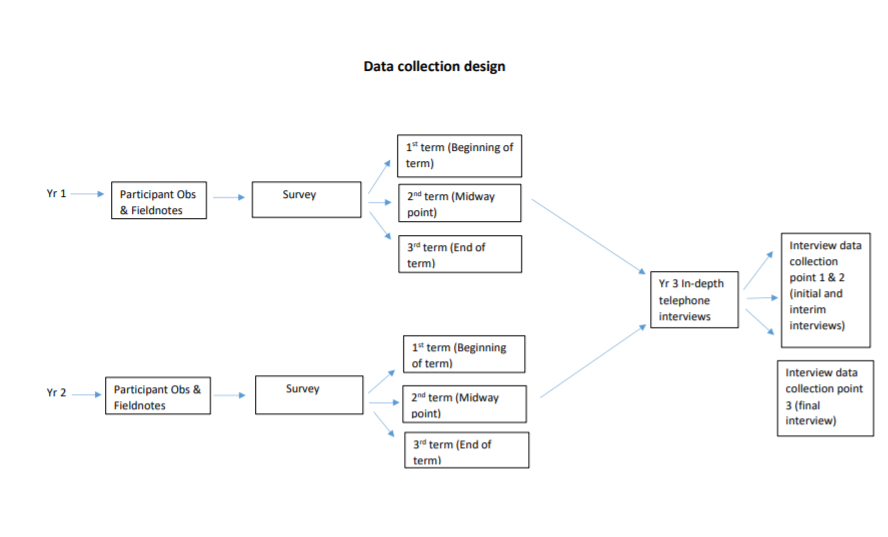 It was important to build a paper trail, unique to each participant and subsequently each questionnaire became a jigsaw piece of the whole picture capturing individual’s thoughts, feelings and attitudes about the academic and social sides of college. The intention was to utilise the emerging themes of the questionnaire data to help formulate the personalised interview questions in the year 3 telephone interviews and to triangulate the data. Consequently, the participants were asked to identify themselves on each questionnaire but were assured absolute anonymity through the allocation of pseudonyms. Kara (2012) states the importance of protecting identifying details from analysis and reporting, especially when handling sensitive data. Participants were asked iteratively to anticipate, reflect back and consider experiences throughout the year during the three tranches of data collection annually to track the changes that were occurring. I endeavoured to use as many relevant open questions as possible to allow for individualised responses, or what Mills (2018) terms ‘discrepant’ data. This elicited interesting replies from participants, opening up new lines of enquiry and guiding the next set of questions for subsequent questionnaires. Questionnaires can provoke more honest responses argue Burns (2000) and Morris (2015) because of the lack of interaction. Burns (2000) suggests this is because the fear and embarrassment, which may result from direct contact, are avoided. I had however, asked participants to identify themselves, which might have countered their honesty. Despite this, they seemed comfortable answering the questionnaires which appeared to afford them self-expression and a louder ‘voice’ within both the structure of the institution and the educational system as it directly related to them. The frank answers elicited could have been due to the relationship we had formed. For example, when asking about how my teaching practice might be improved upon, a question that might have been confrontational in person, the ‘distance’ of the questionnaire yielded fuller and franker answers than would have been obtained with a personal interview (Senschul, Schensul and LeCompte, 1999; Burns, 2000).Following the pilot, questionnaires were emailed to participants, which gathered both qualitative and quantitative data across the first two years of the study and at times when they would not negatively affect learning. This assured 100% rate of return, preserved the naturalism of the classroom and was the most expedient way of managing the data. The insights and answers provided allowed me to react almost immediately and adapt my teaching to needs highlighted accordingly.4.6.1 Year 1 Questionnaires (appendix 2)The initial questionnaire (appendix 2), administered to all students (n=101) during September 2015 at the start of the school year, gathered data around family background, previous schooling and student social and academic expectations of studying at the college. The responses helped to formulate the next set of questionnaires and so on, utilising grounded theory. As such, they permeated throughout the research, helping to establish answers to all of the research questions posed (1.7). As the information iteratively built, it facilitated an understanding of how participants’ habitus had changed over time. This information helped formulate the questions asked during telephone interviews (4.8). These questionnaires ‘funnelled’ the research and ultimately distilled the subsequent epistemological knowledge gained. The interim questionnaire established how college life was going in terms of academic and social skills after the first few months of settling into their first year of A levels, probed areas of concern and issues around timetabling. It also sought to establish how learner identity was progressing, still with the emphasis around social and academic factors. The final questionnaire at the end of year 1 was distributed after students had sat their external exams and captured their feelings at this time. The questions were designed to get students to reflect back over their first year and to think about what could have been improved in terms of academic and social factors, and how. It also sought to establish student expectations of the second year in light of these experiences.4.6.2 Year 2 Questionnaires Over the academic year students ‘dropped out’ of both the course, and consequently the research, reducing the number to fifty-two (n=52). They either left the college or transferred courses. The initial questionnaire captured feelings about returning to college, what they were anticipating and if there was any apprehension at this stage. Questions were posed about their results and asked them to consider the reasons for the grade they had achieved in year 1 and if they intended to do anything differently concerning academic and social factors as a result of previous experiences.The interim questionnaire asked students about their intentions after A levels and the thought processes behind this. It asked them about their preparedness for their next transition regarding HE and what sort of information, advice and guidance they had received.  The final questionnaire focused on course and institution choice, what HE skills they had acquired and had yet to acquire and asked for feedback on my teaching. Advice about what information they would pass onto new students and given themselves retrospectively was sought. It also captured their thoughts on the new ‘A’ level specifications and asked for contact details in year 3.I felt the knowledge gained from this data gathering process would not only build a detailed picture of each individual, but it would all ‘make sense’ once triangulated with the individual interviews conducted in year 3. This approach facilitated a holistic overview of each individuals’ experiences. 4.7 Observational DataParticipant observationAs a teacher, I am already a participant in the educational activity by virtue of teaching, thus a participant observer. This is a method where the researcher uses participation in an area of ongoing social life (in this case the classroom) to observe it (Lewis-Beck et al., 2003). Schensul, Schensul and LeCompte (1999, p.91) define participant observation as “the process of learning through exposure to, or involvement in the day-to-day or routine activities of participants in the researcher setting”. In accordance with BERA (2011) guidelines, the students were aware at the outset of the project that I would be conducting research and had given informed consent, so this process of gathering data through direct observation became a natural and accepted part of the classroom. In this naturalistic environment, I was able to collect information about anything I considered relevant to either social or academic factors that occurred without disturbing the learning of the participants. Field notes were gathered from participant observations throughout years one and two and recording these observations took the form of scribbled post-it notes, which were written up later that day. These field notes offered ideas about what was occurring and were triangulated with the data gathered through student questionnaires and direct discussion with the students. In year 3 they were reflections on the telephone interviews that occurred which allowed me to be confident of their significance. These allowed me to evaluate and consider my assumptions, preconceived notions of both HE and FE, and therefore helped to address issues around reflexivity. I revisited these notes frequently to re-read what I had recorded, especially when my emotions had been aroused and noticed I perceived the incidents and occurrences differently when looking at them from alternative perspectives. Mauthner and Doucet (2003) recognise the benefit of hindsight can deepen an understanding of what is influencing our knowledge production and how this is occurring.Field notes raised questions that became woven into subsequent questionnaires commensurate with grounded theory. Certain issues were not immediately visible from observation alone however and I only became aware of these factors when students communicated them through answering open-ended questions on their questionnaires. DeWalt and DeWalt (2002) suggest validity of what is observed is stronger when combined with alternative strategies used with observation, such as the interviews and questionnaires used in this study. Bernard (1994) concurs that questionnaires, natural conversations, interviews and unobtrusive methods are important in participant observation. Field notes therefore became both data and analysis, as described by DeWalt and DeWalt (1998, cited in Bernard and Gravlee, 2014). The incident or occurrence was firstly recorded and then my personal response and reaction to it. This allowed me to separate my own thoughts and assumptions from what was actually observed. Researchers are encouraged to reflect on and record their interpretations and they are reminded the validity of their interpretations is dependent on being able to demonstrate how they were reached.  Strauss and Corbin (1990, p.75) caution; The trouble is that researchers often fail to see much of what is there because they come to analytic sessions wearing blinkers, composed of assumptions, experience, and immersion in the literature. I was highly aware I was making subjective decisions about what to record and my personal response to incidents within the classroom and felt obligated to explicate this within my thesis. Whilst field notes afforded access to the “backstage culture” that DeMunck and Sobo (1998, p.43) outline as allowing for the richly detailed or thick description (Geertz 1973), there was also the danger of seeing what I wanted to, the perennial problem of bias creeping in which Galdas (2017) acknowledges. I looked for what Mills (2018) terms the bumps in the otherwise flat landscape of the classroom environment. These bumps were the things that stood out to me as unusual or interesting occurrences. Ultimately, the cloak of subjectivity that Peshkin (1988) highlights could not be discarded, however through revisiting field notes I was able to acknowledge my own personal biases and notice how these affected the subsequent ontological and epistemological assumptions embedded within. Employing reflexivity when considering field notes about observations and triangulating questionnaire data and classroom observations with peers were strategies used to manage potential areas of bias.4.8 Year 3 InterviewsSampling was voluntary in year 3 to encourage the quality of responses as I was seeking private views, personal information and was aware I was requesting their time (De Vaus, 2014). Of the original participants (n=101) 12 individuals chose to participate who were tracked onto their first undergraduate year. The range of HE courses and institutions they progressed onto were disparate. Participants consented to interviews by email, providing a contact number and a suitable contact time arranged. Table 4.1 shows information gathered from questionnaires during years 1 and 2 and telephone interviews conducted in year 3 of the research at the start of the course, halfway through and at the end of the first year at university. I no longer had proximity to the participants and contact was constrained by geographical limitations so telephone interviews were the most expedient way to gather data. Interviews facilitated open-ended, in-depth explorations of how the participants had experienced their transition and allowed findings to emerge. This allowed providing the interactive space and time to enable the participants’ views to emerge (Charmaz, 2014). This combination of focused attention and open-ended inquiry mirrors grounded theory analysis (ibid). Table 4.1- The participants in year 3The schedule of questions for the start of year 3 and the interim data collection point are appended (appendices 3 and 4), together with a sample transcript (appendix 5), the participant information sheets (appendices 6 and 7) and consent forms (appendices 8 and 9). The questionnaire data gathered during years 1 and 2 helped to inform the first set of interviews in year 3, conducted in December 2017. I was relying on the rapport I had developed with my ex-students to elicit their views and experiences about their first undergraduate semester. Lincoln and Guba (1985) argue without rapport, the trustworthiness of the research can be compromised, as it allows researchers a window into insider perspectives. I anticipated using semi- structured, open-ended questions would allow for a more conversational approach that would yield more extensive data than might otherwise have been the case (Stake, 1995). As the research was taking a grounded theory approach it was methodologically desirable to allow the conversations to unfold as naturally as possible and ‘flow’ uninterrupted as I tried to understand what was happening in their worlds (Glaser, 1978). What transpired concurred with what Ellis and Berger (2003, p.471) state;The interviewing process becomes less of a conduit of information from informants to researchers that represent how things are, and more of a sea swell of meaning making in which researchers connect their own experiences to those of others and provide stories that open up conversations about how we live and cope. Some discussions took interesting or unexpected turns and what emerged about how my ex-students had coped very much surprised me. Highly personal information was communicated about mental health issues and family circumstances, for example, that I had been completely unaware of during A levels. Such retrospective disclosures indicated these individuals felt safe to confide in me, as I was no longer the ‘teacher’ who perhaps might have perceived them differently at the time as a result. As Menter et al., (2011) state, the power differences previously characterising our relationship had shifted, resulting in franker and freer dialogue. We already had rapport (Oakley, 1981 cited in Ribbens and Edwards, 1997; Mawhinney, 2010) because of our previous relationship and I believe we had developed the friendly, trusted, and close relationships necessary to gather insider data (Goetz and LeCompte, 1984; Stake 1995; Merriam 1998). I do not believe such information would have emerged in a more formal interview situation, which might have jeopardised the relaxed nature of the research, as it perhaps may have caused participants to feel as though they ought to answer in particular ways as Burns (2000) suggests. I considered these revelations many times during the research as it led me to consider what else I was unaware of, as I teach current (and future) cohorts. I came to realise I made many assumptions about the nature of the student- teacher relationship that I would have been oblivious to without undertaking this research. Reflexive thinking (4.5) continued throughout the interview process as whilst transcribing I began to see I was making comments about what the participants had told me based on my previous relationship with them and how I had previously perceived them as their teacher. I had to be aware of the language I used during the interviews to not ‘lead’ the participants. I did not want to shape the data in any way that might juxtapose grounded theory approaches (Charmaz, 2014). Whilst I could not rid myself of previous knowledge about the participants, I became aware my comments might affect the way they perceived themselves and the new identities they were forging, that their behaviours might have changed as they began to add new facets to their personalities and habitus. Furthermore, I needed to be alert to my own subjectivity as I began to interpret their interview responses. I should acknowledge the subsequent subjective, epistemological interpretation was because of viewing the data through the lens of an English language ‘A’ level lecturer, and I recognise I inevitably allowed personal experiences to inform my conclusions. The interim interviews occurred in the participants’ second semester in March 2018. Interviews were again semi-structured and questions constructed around the aims and objectives of the project and were informed by the data gathered in the first set of interviews where themes had emerged (5.4) that I now also wished to pursue. As each of the participants were having very different experiences because of what had occurred in their lives since we last spoke, one set of rigid questions would not suffice or address the research questions or objectives sufficiently. Subsequently it was necessary to individualise questions in many cases. An example sample transcript is appended (appendix 5). The last set of interviews occurred in the participants’ third semester in June 2018 and were again based on the previous discussion and more loosely structured to pursue the themes and threads (5.4.3) that had emerged since the last time we spoke. Each participant was having a highly individualised experience and therefore questions were based on the previous information volunteered that would elicit knowledge of what was occurring in their lives. Again, a rigid set of questions would have been a barrier unsuitable to the grounded theory approach. There were some questions applicable to the whole cohort such as what the highlights (and lowlights) of the year had been, but these were always open questions (appendix 3).4.9 Data Interpretation and AnalysisAnalysis of Qualtrics dataGrounded coding was iterative and went through many stages. Firstly, the questionnaire data were analysed for general information such as family background. Resultantly unanticipated patterns around class and situated learning began to emerge, which led to a greater focus on these concepts and consideration of a mismatch between individuals’ habitus and field. Such initial hunches (Charmaz, 2008) informed subsequent data collection stages and ultimately the final 12 telephone interviews. To establish precise transcription I listened to each interview whilst following the transcripts. This simultaneously allowed for interpretation of what was occurring. I had originally intended to use NVIVO for coding because of what Woods et al., (2016) acknowledge as greater transparency, however after starting to work with the programme, rejected it. The efficiency of the technology became ‘distancing’, affording less immersion and therefore insight. Manually working in creative ways with the data afforded new ways of perceiving it and facilitated connections within in it, making patterns more explicit. This awareness afforded reflexive ways to consider and interpret the data. As Ribbens and Edwards (1997, p.122) acknowledge;In analysing our data, we are confronted with ourselves, and with our own central role in shaping the outcome. Indeed, perhaps this is part of the reason why computer programs have been so popular: the use of technology confers an air of scientific objectivity, onto what remains a fundamentally subjective, interpretive process. I immersed myself manually in the data initially and began to open code (Strauss and Corbin, 1990), as I had no preconceived notions or ideas at this stage about the data. Small segments of the data (words, lines, sentences and paragraphs) were considered in detail, which generated a large number of codes. These I tried to catalogue in an index box in an attempt to establish what was occurring in the data. It was then however ‘in a box’ where it could not be ‘seen’. I returned to the data set, this time using axial coding (Strauss, 1987; Strauss and Corbin 1990, 1998) to establish connections between the codes to create new patterns and themes across the data. I was also simultaneously (and iteratively), revisiting the transcripts constantly during this time. Cross-referencing the transcripts allowed me to further refine and identify these themes and begin to see which were of core importance and which were less relevant. Charmaz (2014) regarded axial coding as optional and highly structured but I felt given the fluid nature of the interviews that coding in this way would provide a structure amenable to better interpretation of the data. This time a jigsaw template (Fig.4.2) helped to ‘visualise’ the myriad of factors affecting the worlds of the participants. Silverman (2011) argues that working with diagrams can help to conceptualise ideas. Each participant had two such jigsaw pages, one for the social factors affecting their undergraduate worlds and one for the academic factors they were experiencing. This enabled me to see patterns of similarity and difference, for example, where participants’ views about their lecturers were polarised. This then allowed me to group similar codes together, merge them into higher-level codes and subdivide them where necessary.Fig. 4.2 Jigsaw Coding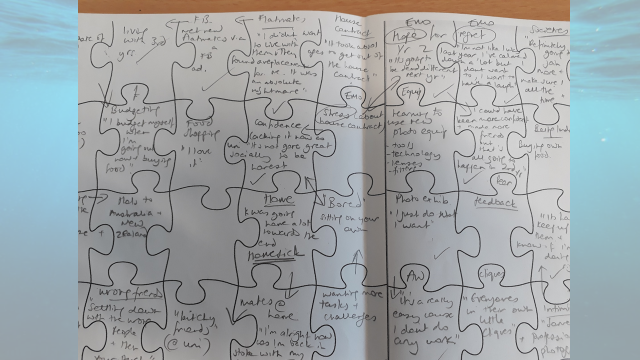 Students’ experiences were messy, multifarious and did not fit neatly together in the same way a jigsaw puzzle does however, which falsely represented the data. A more suitable reflection became a kaleidoscope template (Fig. 4.3), which better reflected the complex pattern of their ontological experiences. The information from the jigsaw template was transferred across to the kaleidoscope template with an acetate overlay which captured the code. The same template was used for each participant at each of the 3 data collection points. Every participant had their own distinctive pattern and emerging patterns across the data became more apparent. These patterns were compared until saturation point was reached. As Glaser (2001, p.191) states;Saturation is not seeing the same pattern over and over again, it is the conceptualisation of comparisons of these incidents which yield different properties of the pattern, until no new properties of the pattern emerge. This yields the conceptual density that when integrated into hypotheses make up the body of the generated grounded theory with theoretical completeness. Fig. 4.3 Kaleidoscope Coding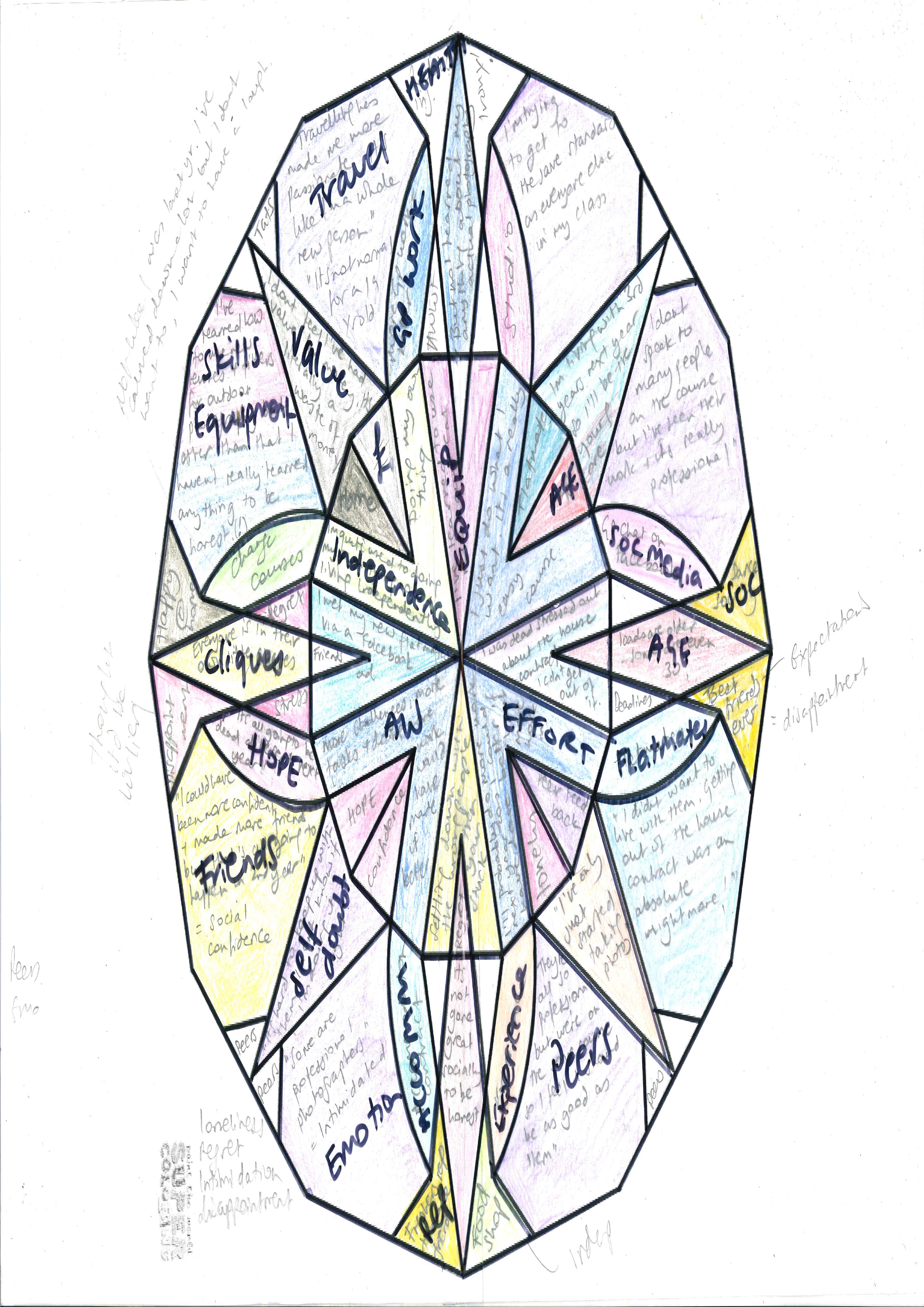 The jigsaw method enabled data analysis to an extent but in order to cut across and drill further into it, the idea of the kaleidoscope facilitated a greater understanding. The kaleidoscope metaphor is a fresh way of considering student transitions, a tool for grasping the complexity, ambiguity and fluidity of individual’s experiences throughout their transition from FE to HE. Kara (2018) acknowledges creative methods, such as the use of metaphors, can be particularly useful for disseminating complex research. Just as the wonder of the kaleidoscope lies in the ever-evolving patterns it creates, so each individual’s experiences constantly shifted and changed, dissolving and reforming to create order out of chaos. Each time we talked, it was as if they had invited me to look at the pattern and colours in their personal kaleidoscopes, created by their latest experiences, interactions and relationships with others. Combined with decisions taken, life’s vicissitudes or serendipitous occurrences, these factors informed their ontological reality. Throughout every discussion, the pattern changed, allowing the image elements of their lives to converge, destabilize and reform, making their individual kaleidoscopic patterns more distinctive as they sought to make sense of their new lives and identities being forged as an undergraduate student. Even when students shared similar ontological experiences, the way in which these were perceived were different, just as the kaleidoscope offers infinite combinations of imagery where no two patterns are the same, so no two students will ever interpret an experience in the same way. Perhaps this uniqueness is what contributes to the on-going interest in this area for suggestions about how best to facilitate the transition between FE and HE, which O’Donnell, Smith and McGuigan (2018) argue are still ill-defined, idiosyncratic and dependent on individual institutions.Baker (2002, p.15) notes, “Kaleidoscopes are portals of remembrance that open onto the familiar, yet unexpected”, so whilst their lives and characters remained familiar, pattern alterations were occurring in the fabric of their lives. These changes were sometimes as a result of critical incidents with far reaching consequences, such as a complete change of course, however others were more subtle and nuanced, but no less important to those involved. Some of these changes were instigated by the choices or decisions made by the participants and in these cases the kaleidoscope analogy illuminates how students consciously shift and move the facets of their lives around to find the mosaic that best fits their life’s circumstances, needs and wants. Middleman and Rhodes (1985, cited in Baker 1999, p.40) elucidate;The pattern may pop into a totally new arrangement as we notice and manipulate it ourselves. This is a world where fluctuations are central and change moves from disorder to higher levels of order. Recurrent random fluctuations lead to order through selective choice, a new order out of chaos.  In other cases, life’s vicissitudes or serendipitous occurrences beyond the control of some participants also turned the wheel of the kaleidoscope and therefore the pattern of their lives. Irrespective of fate or agency, whatever the tumbling pattern of instabilities and fluctuations, Middleman and Rhodes (ibid) remind us to keep seeking the shifting meanings, the patterns that reoccur, albeit in new configurations. Selective coding helped to establish the most pertinent themes, concepts and relationships in these patterns and meanings. During this process, some codes became much less relevant and on consideration could not be utilised and were therefore excluded. Playing creatively with data facilitated an understanding of who was coping or not at university and why. Coding data from both the interviews and questionnaires indicated this was due to changes in field or habitus, academic achievement (or the lack of) and their feelings of self-efficacy regarding particular tasks and the people around them or their communities of practice. These factors informed the application of Bourdieu’s thinking tools, Lave and Wenger’s communities of practice and Bandura’s theory of self-efficacy which were visually realised through continual cross-referencing of individual’s kaleidoscopes and interpretation of their telephone transcripts (appendix 5) and thus a basic typology established of who was found to be sinking, swimming or surfing (Fig 4.4).Fig. 4.4 Basic typology of participants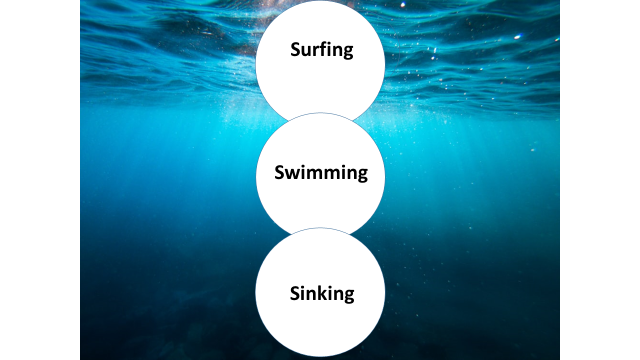 The Venn diagram depicts the concepts of sinking, swimming and surfing expanding Bourdieu’s metaphor of being a fish in water. It allows for greater consideration of what factors affect the ability of new undergraduates to either move through the water with ease, ultimately mastering it enough to surf above the waves with dexterity, whilst others struggle to stay afloat and might begin to sink. The metaphor suited the circumstances and issues students encountered throughout their first year at university and were an expedient way to capture the fluidity and sense of each individual’s journey. Furthermore, they afforded a lens through which to view patterns that emerged between the group and allowed for deeper exploration of the various social and academic factors that contributed to the perception of their ability to move in the water. This conceptual framework developed throughout the research and became more sophisticated to encapsulate the nuances of how the participants’ positions altered because of their experiences. These changes are explained in chapter 6 (Fig 6.1).  SinkingIn this framework, sinking is conceptualised as the condition when students experience barriers or hindrances, which prevent them from succeeding, either socially or academically, in their new HE environments. They become unable to immerse themselves fully in university life, perhaps through choice, for example, where they elect to stay at home throughout their course, which may preclude them from the social side of university. Other unavoidable barriers such as health problems may also prevent full participation in university life. Consequently, some may struggle with the academic and social demands of being at university, and disengage with the whole process. This may cause them to withdraw from the institution, however when one is physically drowning there is usually some indication of distress; ‘thrashing around’, perhaps a call for help. Shouting out however is often delayed in drowning victims and perhaps beyond the ability of someone who is unable to keep their head above the water and who may just silently slip away. In the HE context, this may mean withdrawal from university entirely but prior to this there are earlier signs, or a call for help usually directed at student services or personal tutors.SwimmingThe superlative form of swimming would be a human slicing through the water like a dolphin. This would be more usual on calm summer days, however the ocean is more unpredictable than this and undergraduates have to make it through the harsh weather of the winter months, feeling less than dolphin like. Recently leaving the familiar waters of FE behind, they may find seawater denser, more viscous and unknown waters exacerbate this fact. These factors make an ocean swim a tougher proposition from what they may have perceived as previous sheltered waters. It takes a great deal of energy to push your body through the water, requiring sustained effort over a long period in the case of the first year at university. Surfing Surfing necessitates the ability to manage the capriciousness of both air and water, in all their changing permutations. For this reason, surfing in this study means the ability to raise oneself confidently out of the water, having mastered and controlled both elements. It is therefore a superior skill to swimming. Like swimming however, this is not something that is just ‘picked up’, and there can often be a fear of failure. However, the determination to succeed, and the time and effort in doing so, allowed some students to surf various aspects of their undergraduate lives. This typology helped to inform coding and a timeline graph (Fig 4.5) created to track at what points participants were sinking, swimming or surfing. This allowed for connections across the data to be identified and establish common themes. Fig. 4.5 Timeline graph across data collection points in year 3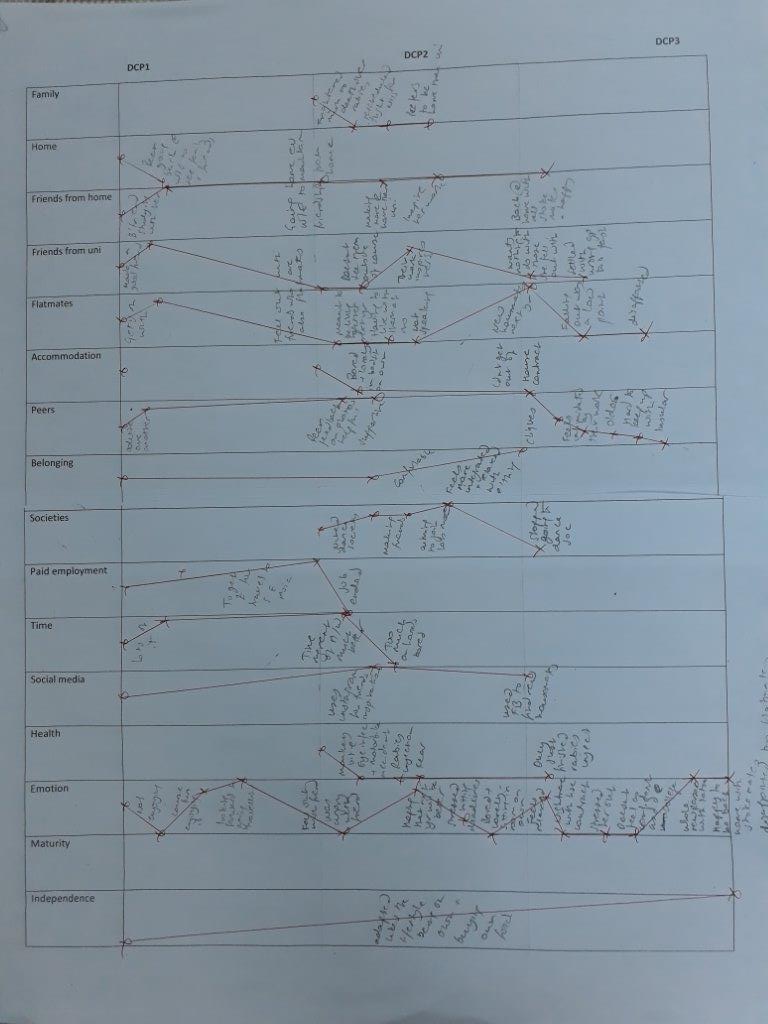 4.10 EthicsThe research was conducted in accordance with BERA (2011) guidelines for educational research, meaning I adhered to the principles underpinning the guidelines. Both the FE College where the research was conducted and the university where the PhD was undertaken required me to follow their ethics policy and principles. The approvals from both institutions are appended (appendices 10 and 11). Brabeck and Brabeck (2009, cited in Mertens and Ginsberg, 2009) state an ethics of care requires researchers to understand how their positions in hierarchies of power might affect their perceptions and to challenge the possibility and value of maintaining neutral and distanced relationships with research participants. I did not wish to “shade into coercion” (David, Edwards and Alldred, 2001, p.351) because of my professional position whereby ‘requests’ may be seen as requirements. Collecting data from a position of privilege necessitated a conscious awareness of any influence I had over the students, and the subsequent research findings. As Kara (2012) acknowledges, human beings have their own agendas, which may unconsciously influence their decisions. Some students readily shared aspects of their lives, whilst others were understandably less trusting, certainly at the start of the research. At this point, a relationship had yet to be established and perhaps I was perceived one dimensionally as ‘the teacher’. Later on when the relationships had developed during year 3, there was a much greater degree of closeness and understanding, which fostered trust. This resulted in the disclosure of sometimes very personal and sensitive issues as the participants confided in me. This ‘up close and personal’ nature of our relationship however was not without complications, as Tietze (2012, cited in Symon and Cassell, 2012) notes, the more friendly the relationship, the greater the (inadvertent) risk for exploitation. I had to remain reflexively constantly vigilant to this danger. I was simultaneously “in authority” and “an authority” (Hammersley, 1993 p.437) and made decisions about who participated in the research. Osler (2010) argues the importance of considering power and ethics when dealing with young people, acknowledging pre-existing conceptions of adolescence may impair researchers’ judgements. Imperative was Kumar’s (2005, p.214) basic principle of “first do no harm” and therefore vulnerable students were discounted from the research as I knew they were experiencing mental health problems. Participating in the research might also have negatively affected A level learning, as it was an interruption of their academic lives. Okely and Calloway (1992) argue this could be construed as the ‘violence’ of fieldwork, albeit symbolic. Consequently, participants were made aware they could leave at any point and doing so would incur no negative consequences. This aimed to mitigate what Taber (2013) acknowledges is a power differential.Informed consent was gathered from both parents/ guardians and students through an information sheet explaining the aims and objectives of the research (appendices 8 and 9). As the research was longitudinal, consent was gained iteratively at all data collection stages, something both Kara (2018) and Robinson et al., (2011) note may require renegotiation over time. Ellis (2007, p.23) calls this practising “process consent” to ensure participants wish to continue. Once they had agreed to the recording of telephone discussions, these were manually transcribed affording familiarity with the data, which was stored in electronic format under password protection and will be destroyed in accordance with the University’s Ethics policy (Staffordshire University, 2019).Participants were allocated pseudonyms so no individual could be identified to comply with 2018 General Data Protection Regulation (GDPR). Similarly, the institutions involved given pseudonyms. Kara (2018) states it is ethical to offer anonymity to participants but that this can also be a challenge, especially for qualitative researchers who have a relationship with those they research. The rich data gathered was frequently sensitive, meaning I had to cautiously select what to include as the remaining information might be pieced together as Zimmer (2010, cited in Israel, 2015) concedes, compromising anonymity. Furthermore, I had to be alert to what Tietze (2012, cited in Symon and Cassell, 2012) calls ‘objectifying’ a research participant when writing about their data. Taber (2013) highlights the potential abuse of trust during such interviews as the interviewees gift their time, opening up their thoughts for examination for the benefit of the researcher. This poses ethical issues regarding the subsequent handling of the data. The production of the thesis is a permanent, written account available publicly to anyone who wishes to read it. How I construe and portray what occurred might be read by my managers, colleagues, other academics and possibly the participants themselves or people who knew them. I continue to work at the organisation where the research was conducted and relationships last beyond the end of the research project. Due to the fluidity of my identity (Bauman, 2000) it is therefore not possible as Tietze (ibid) acknowledges, to exit the field in the same way as an outsider.4.10.1 ValidityGalman (2013) uses the term truthfulness to represent validity. Gathering data in the naturalistic environment of the classroom was felt to be one way to establish ‘truth’ during the first two years of the research. Guba and Lincoln, (1994) state that living in the context of the research environment for a prolonged period of time and engaging with the community longitudinally help to establish trustworthiness. I spent many hours, every week, over a two-year period in the classroom with my students. To them, I only existed in that context and I believe these factors contributed to the data’s validity. The researcher’s role was to gain participants trust, (Burns 2000) where it did not already exist because of the professional teacher/ student relationship and to establish an atmosphere of openness and cooperation to ensure the data collected was both reliable and valid. Hammersley (2008) acknowledges participants’ accounts are unlikely to be generated exactly as observational accounts produced by researchers but that this does not undermine the validity of that account. Atkinson and Hammersley (1998) recognise there has been a tendency to interpret what interviewees say literally but we cannot assume that what is stated is a direct representation of how they think and feel about things. He argues such data needs treating with reflective scepticism (more methodological caution rather than sustained epistemological doubt) to ensure researchers do not take things at face value. Deutscher (1973) also acknowledges the differences between what people say and what they do. The participants may have wished to portray themselves positively and themselves be subject to their own biases and opinions colouring their experiences. Similarly, Dean and Whyte (1958) question the extent to which informants tell the truth. Participants might have told me what they thought I wished to hear; what they thought I might approve or disapprove of. Conducting iterative interviews building on previous knowledge aided validity, as did triangulating interviews with field notes and previously disclosed questionnaire data (Flick, 1998). Thinking reflexively about the relationship we had established throughout 3 years also enabled me to consider better validity. 4.10.2 Reliability I conducted this research from my own unique positionality meaning that on peering into the kaleidoscope, no other researcher would have perceived the same configuration of patterns. The way in which I interpreted the data was also inimitable given my positionality and subjectivities. This is my own personal construction, reflecting my values, understandings and perceptions.Sociological research is a complex enterprise involving a dynamic interplay between personal values, theories and practical data gathering skills. Different sociologists, looking at the same community but not starting from the same theoretical viewpoint, may direct their attention to different aspects of the place they are studying and come up with extremely contrasting results (Morison, 1986, p.56). I acknowledge this research pertained to a particular learning establishment, unique in its own idiosyncrasies. Taber (2013) argues that by appreciating this the personal element does not invalidate the account. He argues that during interviews, the researcher is an intimate part of the data construction and it is neither reasonable nor desirable to believe another researcher would have elicited the same information. Although the study could be replicated in a similar environment, following the same procedures, given the natural setting of this particular research it would be impossible to duplicate the same results. The participants would have different transition experiences and “a different researcher, or the same researcher in a different frame of mind, might write a different report from the same data” (Brown, 2010, p.238). For this reason, absolute reliability cannot be guaranteed which I openly acknowledge. This did not compromise the validity of the data collected however as Morison (1986) argues. 4.11 SummaryThis chapter has reflected on the research design and methodology and discusses the difficulties of being both a researcher and a teacher and the fluidity of both these positions, which can inevitably lead to subjectivity and bias and therefore the nature of qualitative research has been evaluated. This has necessitated reflexivity (Dean, 2017), especially regarding data collection and analysis. The creative approaches used to better understand and code the data led to the development of a student typology that developed in complexity throughout the research as patterns and themes indicated how students negotiated the fields of both FE and HE and how their habitus accommodated these new experiences. The following chapter presents the research findings, from Years 1, 2 and 3, explores the extent to which 12 undergraduate students adapted to their new HE environments, and affords the reader a glimpse into the individual kaleidoscopes of those 12 individuals, as I perceived them in year 3. Chapter 5: Findings 5.1 IntroductionThis chapter presents the findings across the 3 years of the research and firstly discusses the descriptive, statistical data gathered through questionnaires during years 1 (n=101) and 2 (n=52, however, many left) which indicated the relevance of Bourdieu’s concepts of field and habitus (3.3), Lave and Wenger’s communities of practice (3.8) and Bandura’s theory of self-efficacy (3.7). Bourdieu’s interrelating concepts of field and habitus are compared throughout each semester of consecutive years, to see how the habitus changed in response to the field. Furthermore, feelings of self-efficacy affected habitus growth throughout the research, becoming apparent through coding which funnelled the focus onto these theories. In year 3, data interpretation became increasingly qualitative and the experiences of the twelve participants who chose to continue in the study are explained. Their quotes illuminate thoughts and emotions throughout each semester of their first undergraduate year and pen portraits (Table 5.1) help the reader to understand them better as people. Indeed, where relevant all 101 participants’ voices involved in this study are quoted as their contributions provided answers to the research questions (1.7). The data indicated that communities of practice became more apparent as the research progressed and were evidently a factor facilitating learning. These CoP materialised in very different forms, both informally through friendship groups and more formally through allocated peer mentors, and the extent to which the participants integrated into these communities is shown though their altered dispositions. Belonging to such communities (or not) linked to participants’ feelings of self-efficacy (or the lack of) regarding academic work. Such feelings, like CoP became more apparent over time and for this reason, both concepts are discussed towards the end of the chapter.5.2 Year 1 of the researchSemester 1Data from the initial questionnaire (appendix 2) sought to establish how new students negotiated the new field of FE having transitioned from school. Interestingly as figure 5.1 shows, 55% already had friends in the sixth form and 22% knew people in both the sixth form and the vocational faculties. Only 19% knew no one at the start of term. Despite coming from disparate feeder schools, they appeared to be well connected already before attending college, many talked of staying friends with others from both primary and secondary schools. The overwhelming priority was making friends, who arguably, helped them to settle faster and allowed them to explore the new field of FE together. Many, over 70%, reported using social networks to stay in touch with people and used these platforms to see what others were doing and look at photos. Later some of these friendship groups turned into informal communities of practice as students began to help each other with academic work. Trepidation was also evident with many reporting being “scared” about making new friends and “fitting in”. Such fears were quickly dispelled as it was acknowledged generally, “it’s not that bad now that I’m here”, as one stated. All were optimistic about being at college, with several expecting to be “less miserable” than at school. Some (2%) expecting less bullying, that their peers would be less disruptive in class and many (58%) anticipated being treated more like adults, relishing the freedom to come and go as they pleased. This suggested independence was a novelty however as many (67%) did not know what do with long breaks between lessons. The field expectation, or doxa in FE is that students will utilise such time for self-directed study, revise or prepare for their next lesson and my observations as their teacher were that this was not realised until the second year of A level in many cases, if at all. Fig. 5.1Almost all stated that they were expecting A levels to be harder than school, with more freedom and self-autonomy required with one acknowledging “the teacher will not feed you”. The majority (92%) expected studying A levels would be different from studying at GCSE level, yet interestingly 48% still expected the same grades, which suggested they were unprepared for the new academic field and arguably, had unrealistic expectations. Whether the grades they achieved were their own responsibility or that of the teacher divided the group, with the slightly larger majority 55% inferring this was the responsibility of the teacher whilst a small minority (5%) did not know. Whilst they felt able to ask for clarification if they did not understand something in class, only 26% stated they would tackle the teacher about something they did not agree with, presumably due to power differentials. Rather than speaking to the teacher privately, 60% stated they would say nothing or tell someone else. Perhaps because of school pedagogy the majority 51% wanted “to be told information” at this stage, suggesting passivity and a desire to merely absorb information. This suggests that whilst they expected a more relaxed learning environment in FE compared with school, they were not sure how this translated into personal responsibility for their learning. Whilst all respondents had very strong expectations about what the atmosphere would be like, again they were unable to see how this would impact levels of attainment, although one individual acknowledged, “I have to put more effort in as I chose these subjects”. One of the objectives of the research was to establish what factors either facilitated or impeded learning in FE (and HE). Consequently students were asked to identify academically, on a scale of 1-10, how much responsibility they took for their own learning, where 1 was the least amount and 10 the most (Fig. 5.2). The largest category here was 33% who answered number 8 on the scale, followed by 22% who said number 9, then 19% who stated 7. This suggested a high degree of autonomy and agency, which contradicted the interpretation of data gathered during the telephone interviews in year 3. That whilst students had initially expected to take a higher level of responsibility over their own learning on entering FE, this was not always apparent during years 1 and 2. Where it did occur, it was not sustained into the first undergraduate year where students once again had to transition into a new academic field of which they had no experience. Fig. 5.2The majority, 70% described themselves as hardworking with 35% preferring clear commands, which is arguably commensurate with school teaching. A levels require an evaluative mind-set however and the ability to think independently which is different from school. The new field of FE necessitated adaptation and the ability to work in different ways, yet half of the cohort indicated that they did not like working outside of their comfort zone. This suggests that factors facilitating learning would be those within their comfort zone however ironically remaining within it inhibits growth and is not always possible when learning new things in unfamiliar environments. 5.2.1 Year 1- Semester 2 of the researchParticipants completed an interim questionnaire halfway through their first year during the Easter term. By now, they had some experience of being at college and completing assessments. How students negotiate their new social fields of FE began to become apparent at this stage as when asked how things were going, only 21% indicated things were great and that they had no problems, these individuals had begun to understand the doxa of FE. The majority however (66%) were still trying to adapt to the new field and experiencing turbulence. Whilst on balance they felt things were “going ok” they had nevertheless experienced a few problems. For some things were not going well at all (7%) indicating they were struggling but only 3% were considering leaving their studies. The majority (65%) were finding academic work difficult but only 6% reported personal issues within college such as making friends. External factors appeared to be affecting their studies more with a third reporting that problems they were experiencing outside of college were negatively affecting their studies. Similar to the previous semester, just over half (51%) were continuing to appreciate the new freedoms of college. These included more breaks in between lessons when they could leave the building. “Free roaming at dinner times” made it feel more adult than school and many said this made them feel more independent and “grown up”. Several (7%) felt this new independence also enhanced the learning experience and was one of the best things about being at college (Fig. 5.3). Meeting new people and making more friends were other positive factors enabling participants to adapt to their new fields. Fig. 5.3When asked what the worst things about moving from school to college had been the majority (75%) overwhelmingly cited the workload (Fig. 5.4). Some appeared to resent what they thought was a lack of guidance and certainty about what they should be doing, feeling they had too much responsibility too fast. This links back to the field expectation that they would take more responsibility for their learning and the research question regarding what factors impede learning in FE. Feeling overwhelmed appeared counterproductive to learning. Others reported how quickly exams arrived compared to when they previously had to prepare for GCSEs. At college, they had gaps in between lessons, which was different to school. Of the sample, 49% said they used this time to study, either alone or in groups, which indicated the beginnings of informal communities of practice. A slightly larger majority (51%) said that they used the time to socialise with other students during this time. This suggests at this stage as they were still negotiating the new social field of FE, that socialising was a priority and academic learning less so, helping to illuminate the research question about what factors impeded learning. By the end of the first year, however 75% acknowledged they had turned to friends and classmates for advice about academic work, either face to face or on social media platforms. Many felt that their classroom friends had positively affected their studies with 82% stating they had helped them to think in different ways and had inspired them to work harder. Furthermore, the majority (85%) stated that instead of spending time between lessons socialising, that they were now focusing instead on academic work together. Clearly, friendships were a factor facilitating learning as half thought that their friends’ moral support had helped their learning.Some still struggled to negotiate the new social field and leave old friends behind whilst having to make new ones when they did not know anyone. Overall 66% thought A levels were not what they had expected, causing anxiety which was perhaps why the majority (65%) reported feeling stressed and anxious at this point as exams were looming. Conversely, 56% said being at college had made them happy and had adapted well to the new environment. What the effects were of moving into a new field was one of the research questions, which polarised the cohort at this point. Many of these trends continued to echo the telephone interview data gathered in year 3. Fig. 5.45.2.2 Year 1- Semester 3 of the researchDuring the last semester of the first year of ‘A’ level, questionnaire data once again highlighted the difficulty of academic work following end of year exams. Whilst 75% did some revision and felt “somewhat prepared”, 38% were not confident they had done well across all subjects suggesting a factor impeding learning was the lack of preparation. Despite this 90% reported not needing official academic help or support outside of the classroom. Contradicting this however was that three quarters had asked friends for help, either face to face or on social media platforms. Many felt that their classroom friends had positively affected their studies with 82% stating they had helped them to think in different ways and had inspired them to work harder. This finding helps to address the research question about what factors facilitated learning as well as demonstrating how new habitus are formed (3.1). Resultantly the majority also saw differences in the quality of their work from the beginning of the course. When asked to identify what was different about their work now, the consensus was that their writing style and knowledge had improved the quality of their work (Fig.5.5). Fig. 5.5 What is different about your work now word cloud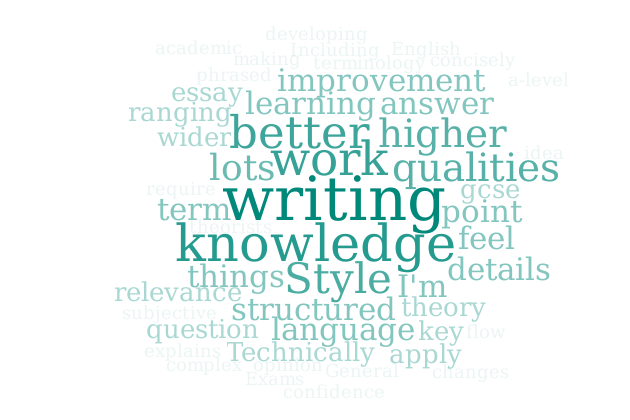 Friendship groups remained stable but the focus had started to shift with 85% stating instead of spending time socialising they were now focusing on academic work together. Clearly, friendships were a factor facilitating learning as half thought that their friends’ moral support had helped their learning. Arguably, they had begun to form unofficial communities of practice by working together. By the end of the first year 85% intended to continue with their studies whilst 15% were not sure if they would and were waiting to see their results. Self-efficacy appeared lacking, as only 38% believed they had done well in their end of year exams. This led to negative emotions around self-confidence and if they fitted into college. Not feeling able to achieve academically at this stage led 3% to consider leaving the A level programme. Feeling like this can lead to more negative emotions that can become a self-fulfilling prophecy and consequently those who were struggling (15%) were re-considering whether to continue with their A levels. I wasn't prepared for the lessons I was taking as I wasn't properly told what they were like. I have struggled both academically and emotionally through the year and am glad it is now nearly over. I felt that sometimes I had no help and was left to deal with it myself. (Julia).Such feelings were commensurate with those struggling in year 3 when at university. When asked what could have improved their experiences this year Fig 5.6 was generated. The histogram suggests a growing awareness of the need to take personal responsibility for their learning which again supports the notion that individual habitus evolves and adapts over time (3.3.2). Fig. 5.6 What could have improved your experiences this year?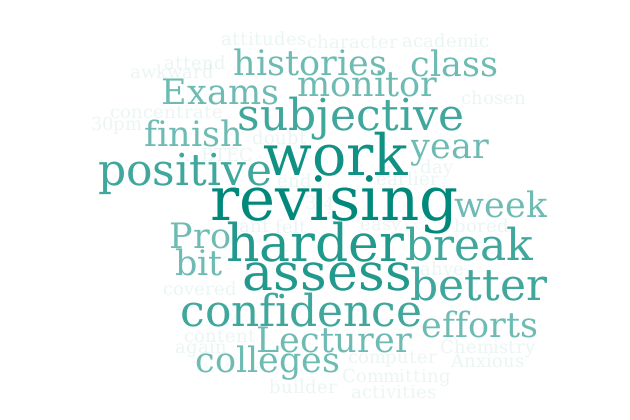 5.3 Year 2 of the researchSemester 1Whilst the returning A level students now knew the field better, there were higher expectations of them this year. Decisions were required regarding university choices; UCAS applications needed submitting and end of year exams loomed. Emotions ran high regarding the return to college (Fig. 5.7) with many concerned and apprehensive about assessments and nervous about whether or not they would get into their chosen universities. Fig. 5.7 What one word best describes how you feel returning to college?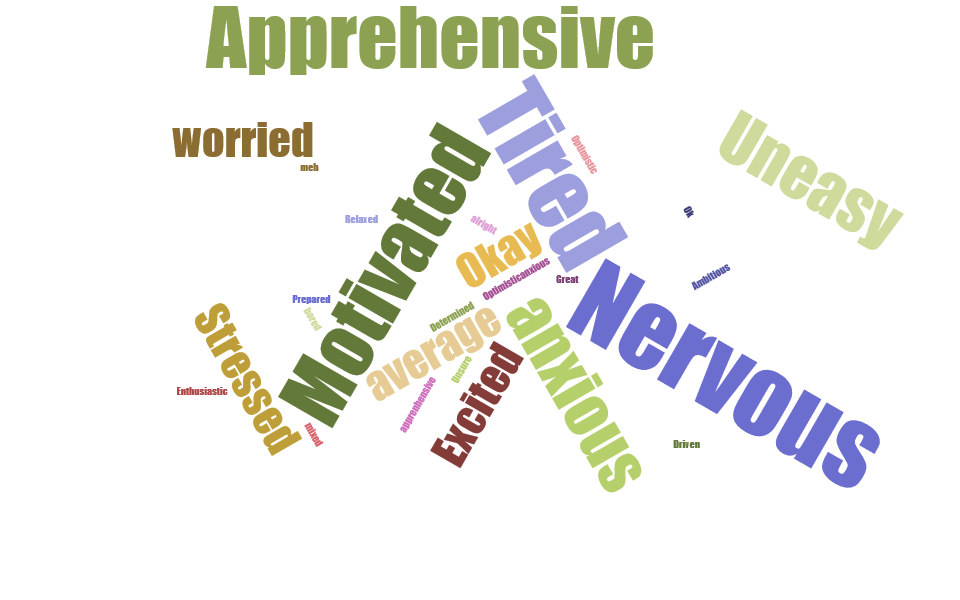 Whilst maintaining friendships and a good social life were still important, the emphasis widened to include more focus on the academic side of college (Fig. 5.8) where they were asked to rank their priorities, where one is the most important and five the least important. Settling into the year academically, the desire to learn new things and ensuring personal issues did not affect studies were becoming just as important and factors facilitating learning. This suggested a shift in personal attitudes and indicated that alterations in students’ habitus were occurring as they began to prioritise academic work more and think differently. Fig. 5.8 Rank your priorities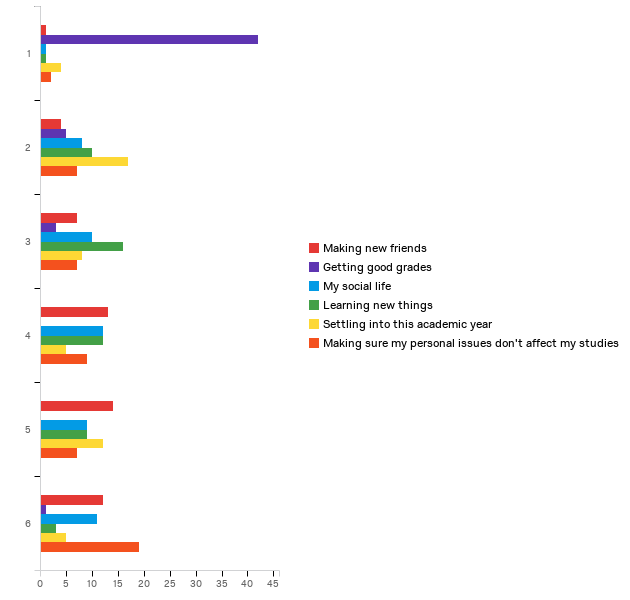 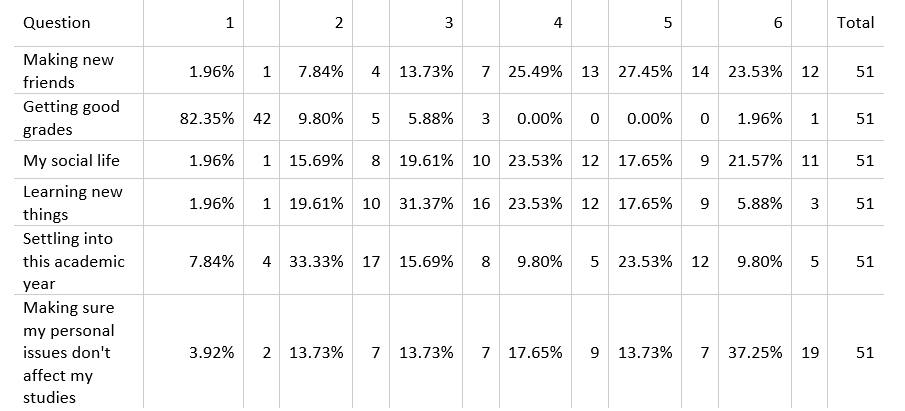 5.3.1 Year 2- Semester 2 of the researchAcademic work was continuing to prove problematic with 88% citing this as difficult. Notwithstanding this 56% stated they did not need extra support and only 10% said they did. Interestingly 35% thought maybe, perhaps not wanting to admit to this. This suggests that 45% potentially might have needed more support but did not use their , to seek it out despite it being widely available throughout the sixth form. Echoing the findings from the previous semester the majority (61%) stated they did not know how to access academic support, suggesting they were disengaged with the idea. Mock exams were a factor facilitating learning as they encouraged students to work harder, both inside and out of college and focus more with 75% stating this. Yet 71% immediately admitted they did no work over the summer to help them better prepare for their return to college despite the majority acknowledging they needed to revise more. This contradicted the 65% who felt they had changed their attitudes to their academic studies since returning. Whilst this was attributable to realising “how hard you have to work” (which should have evidenced a change in habitus), it suggests this was not occurring, despite what they claimed. It appeared they were starting to change their thinking but not yet the associated behaviours. The research question regarding the nature of the relationship between social and academic factors was answered in part by the participants’ behaviours. During the second semester 69% continued to turn to their friends for help and support with academic work. These mostly included those on the same A level course as themselves (85%), those doing other A levels (36%) whilst 6% turned to other students not doing A levels. Only 52% accessed help from their lecturers. When they did so, some argued it was less helpful than what their friends told them.It's hard to know how to improve. Although we are set targets, there is no way of learning how to implement these targets next time. If we knew how to do it, wouldn't we have already done it? (Pippa).It appeared they were beginning to form informal communities of practice within their year groups, relying on each other to help them progress their studies. Similarly, they were also turning to friends (and family) for informal IAG as thoughts turned towards university choices; however, 17% admitted they did not know what sorts of questions they should be asking. This suggests that the research objective of understanding how people make sense of the transition from FE to HE was haphazard. Also potentially ill-informed depending on the quality of information received. The majority of parents encouraging their offspring to attend university had not been themselves (70%) and yet were advising their children, the majority of whom (67%) stated they “always knew” they would go to university. Participants had researched their chosen universities with just under half choosing institutions because they offered the specific courses they were seeking. Those hoping to attend Russell Group universities were 32% whilst others chose to stay close to home (37%) and attend a local university. Finances were a large concern and just under half the participants (48%) wished they had more advice about this. A large proportion (58%) had discovered they were eligible for bursaries however. The majority (65%) felt they would need to get a job to support their studies. For these reasons, trepidation mostly tempered excitement. This suggested class might be a consideration, given that the middle classes are likely to have more economic capital than their working classes counterparts (2.8).5.3.2 Year 2- Semester 3 of the researchSome participants (36%) received unconditional university offers. Whilst initially pleasing, such offers later had ramifications, which made some such as Pippa, doubt their own academic abilities once at university. These offers negatively affected the motivation of those individuals (18%) who believed A level grades did not now matter. This in part answered the research questions about what factors impeded learning in FE. How they negotiated the field of FE became more negative as 45% found staying motivated difficult. Many (59%) wished they had revised much sooner than they did as the landscape of the field had changed due to the 2015 A level reforms. As the first cohort to take the revised qualifications, over half felt penalised, with one using the term “Guinea pigs”. Coursework was now only worth 20% whereas it was previously 40% and the participants felt greater depth and knowledge was now required for the exams than was previously the case.  Fig. 5.9 What academic skills do you believe you have already acquired?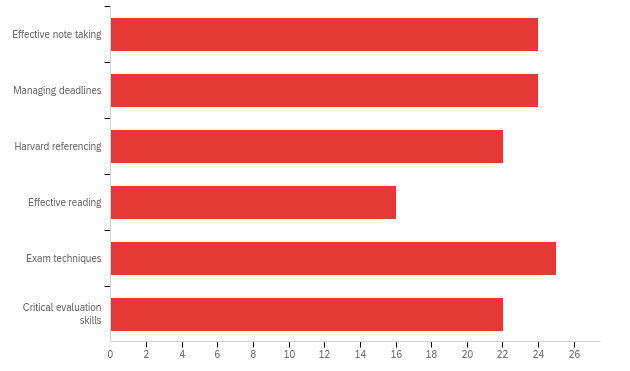 Despite this three quarters stated that they felt adequately prepared academically for the transition to university, believing they had already acquired the necessary skills (Fig. 5.9). This was however immediately contradicted by the responses indicated in Fig. 5.10 regarding what academic skills could be improved. This indicated that they had not yet understood the academic field expectation as they were about to transition into university, helping to answer the research question regarding which factors impede or facilitate learning.Fig. 5.10 What academic skills do you think could be improved?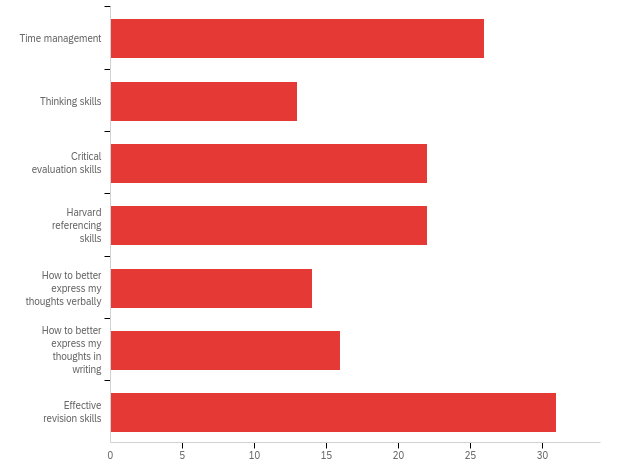 It was a research objective to establish how young peoples’ emotions are affected by the educational transition into HE and feelings ran high towards the end of the A level course (Fig. 5.11) as they were about to enter HE, with mainly negative semantic fields exemplifying their experiences. Fig. 5.11 Describe the last year of A levels in one word.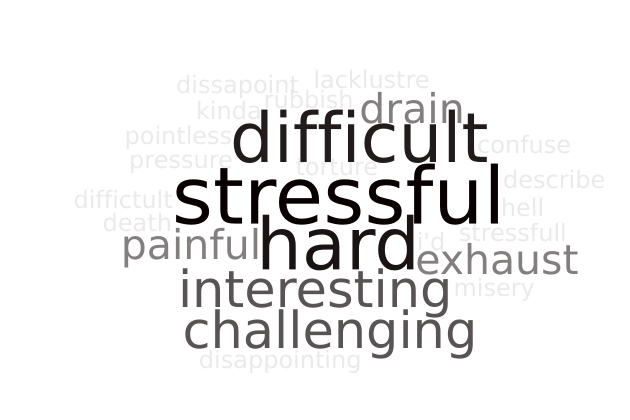 5.4 Year 3 of the researchSemester 1- telephone interviewsData generated from previous year 1 and 2 questionnaires funnelled the information, and helped to formulate both the telephone interview schedules (appendices 3 and 4) and the pen portraits (Table 5.1). These findings also indicated that moving from school to college was difficult and similarly the transition from college to university challenged most of the 12 participants. Adjusting to the new style of teaching and the accompanying expectations of their lecturers was very different to previous experiences they explained. The questionnaire data had provided valuable information about the entire cohort but now illuminated the social and academic experiences of these 12 people, rather than the entire cohort. Triangulating their telephone conversations with previous questionnaire information afforded a deeper understanding of how they had adapted (or not) to university life. I would like to share my knowledge of these individuals through pen portraits. These informal descriptions of the participants offer insights to their attitudes, beliefs and lifestyles and help to illustrate and disseminate their perceptions, experiences and feelings in an authentic, meaningful and accessible way.Table 5.1 Pen portraits of the participantsThe pen portraits above introduce the participants and provide an insight into their characters. What follows are their experiences at the start of the first semester, which answer the research question regarding how students negotiate the new social field of HE and the effects this had on them.5.4.1 The social field of University-Semester 1 of the research- “I’ve made friends with the entire corridor”- (Nicola).This section explains how the 12 participants were trying to settle into their new lives during their first university semester. The data suggested many adapted quickly socially, with 10 of the participants initially making many new friends. Flatmates were often the source of many new friendships and social networks rapidly expanded as they met each other’s friends. Those who integrated best threw themselves into the deep end socially, swimming confidently in the HE waters and not returning home much during the first term. Males found the transition much easier than the females, who appeared to struggle more with social integration. Joining sporting societies appeared to be a factor that helped Anthony and Cieran in particular to form new bonds with their course mates. These later turned into informal communities of practice. Those who integrated best joined many societies initially which was a strategy that filled the vacuum left by friends and family at home. Pippa, Cieran and Gemma all referred to these new friendships as their new family. Conversely, those who had remained at home had not joined any societies, which could be construed as limiting their opportunities to become part of the wider student group, yet this was their personal preference. Thomas (2017) however argues this has implications for commuter students, who may have less opportunity to integrate socially on campus than those living in. Edward however, who was living at home contradicts this as he had established strong friendship groups through group chats on social media. Staying in touch like this allowed him to get to know new people better and so he did not believe there were any barriers to his social integration. This was not the case for Charlene, also living at home who was struggling to make friends or to adapt to university life and consequently struggling. Similar to Charlene, Julia also found integration difficult and felt mocked for her accent. This bullying caused her to lack confidence and she withdrew from the group and appeared to be sinking in HE waters. Parkhurst and Asher (1992) acknowledge that given adolescents’ heightened concerns about peer approval, feelings of harassment may leave them particularly vulnerable to adjustment difficulties. Charlene and Lorraine were also finding it difficult to make friends during the first few weeks of university, Charlene admitted she preferred to be by herself mostly and appeared socially disengaged. The decision to remain at home appeared to exacerbate this, as it seemed to prevent the formation of new social networks. Lorraine was also living at home and only met people through car sharing. She felt her peers had quickly formed “cliquey groups”, which she felt on the periphery of. Being the youngest in her cohort also appeared to make her feel socially awkward as her peers and mentor had sons the same age as Lorraine and considered her young to be training for midwifery. This made her uncomfortable and initially she did not feel as though she ‘fitted in’ to her peer demographic as many of the people on her course were mature students. Some authors such as Tinto (1982) have suggested that in order to successfully transition to a new social environment, students must break familial ties and let go of any previous support networks, corroborated by Cook, Rushton and Macintosh, (2006) and Palmer, O’Kane and Owens, (2009). Devoting time to maintaining previous social networks at home may hinder transition Chow and Healy (2008, p.367) argue, suggesting that leaving home to go to university refers to the way in which “a separation from a previous environment and a movement towards a new environment is said to mark a new stage in one’s life or an emerging identity”. Brooman and Darwent (2014) dispute this however arguing those who maintained old relationships were more likely to feel a sense of belonging to their university. Leaving home to go to university can however elicit feelings of homesickness however, which affected the females more with Sasha, Melissa and Pippa admitting to feeling this way. The males did not appear to share this feeling. Whilst participants were busy negotiating the new field of HE, some factors impeded learning during this first semester. Paid employment affected the time available to either study or socialise. Some were able to choose not to work whilst others had no choice as they had to support themselves financially. Sasha was working 29 hours a week stating, “I’m finding it hard to keep on top of all my assignments but I need the money. There’s no time for anything but sleep, work and study”. She appeared frustrated and resentful by the subsequent lack of time available to see her friends, or return home to see her mother. Ainscough et al., (2018) note those who spent more time in paid work had difficulty in understanding course material, spent less than average time on their university studies and felt overwhelmed. Similarly, Charlene was working four days a week and consequently not finding the time to socialise, however seemed happy with the situation, perhaps because she was still living at home and retained access to her familiar friendships and therefore did not feel such an urgent need to form new bonds. Health factors such as mental health, physical ailments and insomnia caused Julia, Sasha and Gemma respectively to struggle. Julia was the only participant however to seek help from student services for insomnia. Transitioning to university can cause psychological distress, anxiety, depression, sleep disturbance, a reduction in self-esteem and isolation (Fisher and Hood, 1987; Hicks and Heastie, 2008; Stanley et al., 2009). Effective and appropriate university support can help to aid successful transition, but students must first identify issues and recognise symptoms, which in some cases are triggered by the transition process itself and so not immediately apparent.As indicated in questionnaire data, the preoccupation with developing new social relationships meant that academic issues were apparently of little concern to students initially. They also reported the new style of teaching was alien and impersonal. Sasha, Charlene, Nicola and Anthony found it hard to listen and take notes in PowerPoint lectures due to their speed. Working like this is different to FE however and requires more individual agency, something not always initially understood by students entering new fields as the questionnaire data evidenced. It’s hard to know what you need to know because at college we were told what we needed to learn. At college, they gave us a book and everything in that book was what you needed to know whereas at uni it’s not like that. (Pippa).Other research (Lowe and Cook, 2003; Leese, 2010; Briggs, Clark and Hall, 2012; Christie, Barron and D’Annunzio-Green, 2013; Tett, Cree and Christie 2017) has identified that 16-18 year olds who arrive from FE institutions in-particular, have a lack of awareness about what is expected of them at university. This manifests as unpreparedness and reluctance to take responsibility for learning autonomously. The culture of doing so is unfamiliar, argue Money, Nixon and Graham (2020) because teachers in the FE sector are under increasing pressure to prepare students for exams rather than university. That these factors are seen as mutually exclusive is ironic however. Cohorts are also frequently larger in HE than FE where learners can feel like big fishes in little ponds where the reverse is true of university. Gemma, Pippa and Charlene felt intimidated by large lecture theatres, preferring the intimacy of smaller seminar groups that facilitated interaction and felt they were struggling. Similarly, Hughes and Smail (2015) also found large gatherings in lecture theatres attracted negative comments from their participants who preferred working in smaller groups.Whilst lectures were proving problematic, so were relationships with lecturers, with Lorraine stating; “they don’t really know us, they’re only just beginning to know our names”. Decreased contact time with academic staff gave students the impression that lecturers were impersonal. Not knowing names was interpreted as disinterest in them as individuals. Undergraduate cohorts can be large however and lecturers may be responsible for teaching many individuals, which may explain why the participants perceived teaching staff as distant. Relationships with lecturers evoked strong reactions. Nicola found her French teacher discouraging, blaming her for her lack of progress. Pippa also found some lecturers unapproachable and did not want to ask them for help,One is mean, intimidating and condescending. I’m struggling with his subject but I feel like I can’t approach him with any questions without him belittling me. (Pippa).Perhaps this perception was due to lecturers’ expectations of students, which are different in the landscape of HE (Brooman, 2014; Hockings et al., 2018). There is no weaning off the support provided in FE prior to attending university, which has been labelled as spoon-feeding in similar studies (Voake, 2013; Hockings et al., 2018; Money, Nixon and Graham, 2020). The disjuncture between pedagogy in FE and HE was seen as abrupt and the data suggested students wanted and expected the same level of support and interaction previously experienced. Until they were able to function independently academically, they blamed lecturers for their own shortcomings. In FE, participation and interaction with staff is embedded in everyday learning practices but new undergraduates need to learn to be more proactive when transitioning into HE, where this is not always the case (Tett, Cree and Christie, 2017). Recognising what support is available from academic staff and learning how to access it proactively is key to improving academic studies they suggest. Females who were struggling (Melissa, Pippa, Nicola and Gemma) appeared to require more approval about whether they were doing things “right” but lacked confidence in approaching lecturers for support, which other studies corroborate (Harrop, Tattersall and Goody, 2007; Brooman and Darwent, 2014). This is significant because a positive, open relationship with teaching staff enables students to feel safe enough to take risks in the classroom and to learn from their mistakes (Holdsworth, Turner and Scott-Young, 2018).Learning to become a more autonomous student has long been acknowledged as a struggle for new undergraduates (Lowe and Cook, 2003; Bingham and O’Hara 2007; Leese, 2010, Briggs, Clark and Hall, 2012; Christie, Barron and D’Annunzio-Green, 2013). The rupture in the new universities’ field expectations compared with what the participants had anticipated was stark.It’s so hard to know what you need to know by yourself. At college, we were told what we needed to know, whereas this is more like… this is the start of what you need to know, now go away and find out the rest. (Pippa).Melissa had not anticipated having to take personal responsibility for her learning and expected a tangible ‘product’ from the teaching saying, “It’s very expensive when we have to do most of the work on our own”. Those who found it difficult to adapt (Pippa, Nicola and Cieran) did not anticipate the increased workload compared to college and were finding referencing and wider reading difficult. Cieran admitted, “finding the papers is hard and there’s a lot of independent reading, I’d say the referencing takes just as long as the writing.” Lowe and Cook (2003) also found students struggled with formal lectures, study skills, note taking, time-management, group work, IT competence and asking question in large forums. That such issues persist suggests they are longstanding and remain unresolved (Christie, Cree and D’Annunzio-Green, 2013; Tett, Cree and Christie, 2017). Wong (2018) acknowledges assimilating new academic practices may take time and calls for HE policy-makers and practitioners to consider an extended provision of academic study skills beyond the initial induction period. Nicola, previously an honours programme student in FE, was failing French, her subsidiary subject and was considering dropping it. The loss of support previously experienced in FE has been labelled learner shock (Griffiths, Winstanley and Gabriel, 2005) which refers to experiences of acute frustration, confusion and anxiety felt by some students when they experience the difference in teaching between FE and HE. These students find themselves exposed to unfamiliar learning and teaching methods, bombarded by unexpected and disorienting cues and are subject to what they may consider ambiguous and conflicting expectations. This led Julia and Charlene to perceive that the style of teaching in FE was preferable to what they experienced in HE. It appeared fulfilling universities’ expectations was difficult and some were struggling to adapt to this new and unfamiliar field.One of the research objectives was to establish how the transition into HE impacts on young people’s emotions as it was expected that attending university would elicit powerful feelings. It is an emotional experience (Christie et al., 2008; Dias, 2014; MacFarlane, 2018) underreported in the literature. Attention is starting to focus on this aspect of transition into university (3.3.3) something Christie (2009) argues is not always adequately captured in traditional accounts of youth transitions. Quinn (2009) also argues that emotions are an intrinsic part of the transition process and where the emotions experienced were positive in this research, it motivated individuals to work harder academically. Becoming independent learners prompted a range of complex feelings however, which were not always positive. There was a complicated interplay between the external factors triggering internal emotions and it was difficult to separate these simply into academic and social factors, as they appeared inextricably linked. Most of the participants were surprised to find they enjoyed these first few weeks more than they expected, despite initial misgivings. Those on vocational courses appeared to cope better. Mastering new technical equipment increased confidence in their abilities and engendered a sense of understanding that enhanced self-efficacy. Producing a finished documentary led to a sense of pride and achievement for Edward in particular which engendered feelings of enjoyment. Lorraine also experienced pride wearing her midwifery uniform and practising the required skills facilitated a sense of herself as belonging to the profession.Others were struggling however. Pippa felt inadequate compared to her law peers suggesting that she did not feel her abilities were of a comparable level and that she lacked a sense of entitlement to her university place, echoing previously gathered questionnaire data. Both she and Nicola were frightened of looking stupid and therefore not seeking support from academic staff. Certain lecturers don’t help you, they can make you feel small and if you’re not very confident on a subject, you don’t want to speak out and it can make you feel stupid for not knowing. (Pippa).Both girls were FiF and attending Russell Group institutions. Nicola was also from a working class background. Reay, Crozier and Clayton, (2010) acknowledge that those from non-traditional backgrounds may struggle to adapt to a university environment anyway, with all its related expectations. Gallacher (2006) and Bowl (2003) concur. Given that most working class undergraduates attend post-92 institutions where they feel more comfortable (Reay, Crozier and Clayton, 2009, 2010; Smith, 2016; Pigden and Moore, 2019) it was perhaps unsurprising that Pippa and Nicola appeared to experience feelings of not belonging more keenly than the rest of the participants, especially as they had chosen to attend more prestigious universities. Consequently, both girls found the transition harder than those who had gone to post-92 institutions and were struggling academically in the first semester, which echoes previous writing around academic integration (2.11). Reay, David and Ball, (2005) acknowledge that the middle classes apply to the older and more elite universities. Conversely, Tight (2019) argues those from less privileged backgrounds concentrate in the cheaper and lower status parts of the massified system. Becoming a student at this level requires a readjustment of earlier understandings as they acclimatise to a new environment with different cultural assumptions and learnings and teaching styles (Christie, 2008: Leese, 2010). This suggests that in order to fit in, students have to adapt their usual behaviours to suit HE generally. Quinn et al., (2005) concur, suggesting that class is a factor, which exacerbates the ability to adjust, causing students to struggle with integration.5.4.2 The social and academic fields of University-Semester 2 of the research- “I’ve become a social butterfly, swimming in and out of social groups”- (Rachel).This section explains how participants reconciled social and academic factors during their second university semester. Rachel had previously admitted to being socially unconfident yet surprised herself this semester. The social butterfly quote above served to enrich the notion of the swimming metaphor and led to subsequent iterations of the student typology, thus grounding the theory in the data. She was thinking and behaving differently in order to adapt to the new field and subsequently her habitus was altering as she developed new facets to her personality. Others were less fortunate and Julia was continuing to experience bullying which had escalated. Having to give presentations to the group was intimidating as she felt everyone was laughing at her. The hurtful words of the group were arguably an act of symbolic violence as they sought to exclude her from the group. The groups homological beliefs had united them and provided justification which legitimised her treatment in their view. As a working class, FiF student to attend university, it could be argued that she was already struggling to fit in but to have any fears or concerns over her right to be at university on the basis of her background reinforced in this way was a huge knock to her self-esteem, she admitted. The strong feelings of shame and embarrassment she experienced about her accent, and her subsequent ostracisation from the group, appeared to affect her habitus as she refused to participate in class discussion for fear of ridicule.The change in pedagogy between FE and HE initially caused Nicola, Pippa, Gemma, Charlene and Julia in particular to struggle. Julia wished for the 1-1 attention she received in FE where “they come and sit with you and talk to you about what you know”. Christie, Barron and D’Annunzio, (2013) explain this as the loss of the secure learning environment that students had come to know and understand in college; the struggle to become more independent learners was because they did not know what was expected of them, how to craft essays and arguments or how to decipher the university’s academic conventions.Those who adapted best to the new style of teaching had moved on from what Money, Nixon and Graham, (2020) term the spoon-feeding approach of FE. Whilst the ability to evaluate is encouraged at ‘A’ level, it is a hallmark of the most able students. In HE, however it is an expectation. Students transferring between FE and HE in practice do theoretically have the skills required to cope as an undergraduate, yet in practice are often under-prepared for university suggesting FE may not have adequately prepared them (Christie, Barron and D’Annunzio-Green, 2013). Students experience high levels of staff guidance in FE yet are required to work more autonomously in HE with limited staff contact and a period of adjustment is required to allow for acclimatisation between the cultures before they are able to operate effectively in their new institutions suggest Macaskill and Taylor (2010). Those who successful adapted academically had also begun to develop study strategies as they discovered what worked best for them. In a previous semester, Nicola did not really know what to do in a feedback session and consequently did not find the sessions useful. By the second semester, however she had learned to prepare questions about areas she was struggling to understand and actively sought advice. This allowed her to get more out of the sessions and her grades were improving. Pippa had also developed more study skills awareness.I used to take really small notes at the start and I realised I was missing massive chunks cos I’d only written really small things down which I didn’t understand and recognised that I should have written more things down. (Pippa).Interestingly Pippa had changed her perception of the “mean, intimidating and unapproachable” lecturer by semester 2 stating, “It’s not that bad because I know it’s not personal, it’s just the way he says things”. Seemingly, she had begun to accept the differences between the more didactic styles of teaching in FE compared with the more autonomous approach in HE and was beginning to adapt to this unfamiliar environment. This suggested acculturation in the teaching and learning styles, procedures and practices of her university (Kantanis, 2000).Those who learned to mobilise their agency understood that it resulted in positive changes. These agentic individuals (Schuetz, 2008) set clear learning goals and understood they needed to interact with their new learning environment, and adapt quickly, to be successful in their studies. Cieran recognised the importance of communicating about academic issues where there were problems, “it’s important if you’re struggling not to stay quiet. Telling the lecturers is the most important thing cos then they can help you”.  Seeking advice and help from teaching staff is a socially orientated activity but a joint enterprise whereby the new student becomes more fully involved in the social constitution of learning practices, values and attitudes (Clegg, Bradley and Smith, 2006). This was a hallmark of those achieving academic success during this semester. Melissa also appreciated the guidance offered by academic staff rather than being “told” what to do and felt that her lecturers “were more like friends”. This facilitated academic feedback and she valued the openness and honesty of her lecturers, recognising their high standards; “they expect the best of the best”. Thomas (2012) found that the early development of an academic relationship between staff and students promotes both engagement and success in HE. Those participants who experienced positive relationships with teaching staff better understood the difference in teaching styles between FE and HE and were achieving more academically than those who did not. Those who were succeeding best had begun to develop study strategies and ways of helping themselves with their academic workloads and study skills, not least of which were academic routines that required time-management. Christie, Barron and D’Annunzio-Green, (2013) acknowledge that those who adapt best to their new learning environments are those who understand what independent learning entails, and who are good time managers. Nicola acknowledged she had not previously harnessed her time effectively, yet appeared to have changed her attitude by semester two. Previously she admitted to being distracted by friends in the corridor but now preferred to “stick to the timetable and wait for a break”. Similarly, Gemma acknowledged that she worked best with a routine and had bought herself a laptop, realising that she worked better from her student flat than going to the library. Working in shorter bursts was more effective than the long six hour stints she had previously been doing at the library, which she admitted were “knackering” and found “dipping in and out” of academic work to be a more productive, and less intense way of working. These cases suggest those who were academically successfully had developed a discipline and self-awareness about their studies that was not immediately apparent upon entering university and had changed their habitus. Macaskill and Taylor (2010) suggest that whilst self-regulated and autonomous learning are hallmarks of academic success, this is not articulated clearly to new undergraduates. Pippa illustrated this as initially she wondered why she had so much reading material at the start of the course but halfway through realised that the key points on handouts were prompts for further reading that would extend her knowledge. Despite a shaky adjustment period, it appeared that both Pippa, Nicola and Gemma had come to know and understand the conventions, practices and doxa of their universities and had begun to take control of their studies. These conventions and practices are often however inscribed in the university culture and not always made explicit which clearly requires effort from the students themselves to appropriate, internalise and adapt to their institutions (Cross and Atinde, 2015).Other factors impeding learning at this stage were illness. Lorraine discovered she had an undiagnosed heart condition and needed weeks off to recover. On-going health issues were also still affecting Sasha whose immune system was poor. Like Lorraine, she found it difficult to keep up academically. Falling behind was causing her stress and she felt that she; “just got through the second term”. She also suffered with anxiety and depression and felt that navigating the exam system compounded these issues. Accessing disability support allowances was stressful for her; “they really did put me through it”. Julia was continuing to suffer with insomnia yet had taken on night shift work which she knew “screwed her sleep patterns”, but needed the money to get through university. Consequently, she was also sinking academically. Some had however developed coping mechanisms as they became more self-aware of their conditions. Nicola found that going for walks by a river helped to “calm her down”, and enabled her to better handle her emotions around anxiety inducing situations such as exams. She recognised that managing herself was; “part of uni cos I can’t call my mum and ask her what I should do anymore”. The ability to rely on oneself to pre-empt problems or overcome obstacles was part of learning to surf as an independent adult at university. Stanley et al., (2009) concur, acknowledging that going to university can be characterised as an ‘in-between period’ linking dependence on the family to fully independent living. They must first move away from family in order to move towards adulthood. Those participants who coped best came to better understand their conditions or stress triggers and anticipated when these might cause them to struggle. Subsequently they employed strategies to help themselves. These were new behaviours and ways of thinking which evidenced a growth in habitus. 5.4.3 The social and academic fields of University-Semester 3 of the research –“I expected it to be this big thing where you make the best friends ever and you’re friends with them for ever and ever but it didn’t work out like that”- (Melissa).This section explains how the participants ultimately perceived their first undergraduate year. Socially the females appeared disappointed as Melissa, Sasha, and Charlene had either fallen out with friends or found making them difficult. Maunder et al., (2013) found student beliefs about university originated from internalising ‘what other people said’, which then became instrumental in the formation of their own expectations. The participants appeared to hold images of what a normative university experience involved which served as a benchmark for interpreting their own experiences. Melissa’s high expectations appeared to be unfulfilled as a mismatch occurred between her expectations and the subsequent reality. The start contrast heightened her sense of disappointment. This had a negative effect on her confidence and she considered herself more withdrawn socially compared to when she was at college. The reverse was true for Charlene who stated; “I don’t immerse myself in the university culture at all, I just drive in, do whatever, and then go home”. As a commuter student, she already had a friendship network and did not therefore feel the need to build new friendships at university. By doing so, she appeared to be isolating herself socially which prevented full integration into the course (Leese, 2014). This may have negatively affected learning as Christie et al., (2016) acknowledges, one way for students to develop their perspectives is to interact with one another and explore alternate perspectives. Charlene refused to engage socially with her university peers, which could have helped integration into the course and might have improved her learning experience. Consequently, she struggled throughout the year, both socially and academically. Allen et al., (2004) found a correlation between social activities and academic success, suggesting that Charlene’s experiences were impoverished. There is evidence indicating  that, compared to those who live on campus, commuter students, as defined by Maguire and Morris (2018), will be less engaged and satisfied with their university experiences and that making friends in this new context can be difficult because of the absence of shared living spaces (Chow and Healey, 2008).  Others however, like Gemma, Rachel and Nicola had flourished socially by semester 3. Gemma considered making new types of friends to be the highlight of her year. Her new best friend was transgender and gay and she had made many more friends within the LGBT community. Spending time with groups of people who she had not previously encountered was unexpected for her admitting it had “opened her up” to new perspectives. Like Pippa she felt that they were “like a little family” by the end of the year. Nicola previously admitted to finding it hard to form friendships in college, which depressed her. She considered university a fresh start, joining many societies, which had facilitated new friendships. Consequently, she had connections all over the university. Forming different pockets of friendships was a conscious decision to be less socially reliant upon flatmates the following year. It appeared focusing on the social side of university had paid off in semester 3, as she believed herself a very approachable person, finding that people she did not really know would come over to chat. This new facet to her personality pleasantly surprised her and indicated she had developed new habitus. She had not regretted prioritising her social life as she “had a ton of new friends”, but acknowledged she had focused less on her academic studies as a result. Similarly, Rachel thought that she would not need to socialise as much in year 2 because she had already established a social platform, and vowed to put more effort into her studies.Those who had adapted their ways of studying during last term had started to swim in HE waters. Gemma and Nicola, appreciated being at university was about “self-guided learning” which Rachel was at “ease with”. These students had assumed responsibility for themselves and their academic work. Being at university also requires a greater sense of individual responsibility and work ethos. As Cross et al., (2009, p.27) describe, it necessitates “the expansion of the self as the centre of power, action, and change, and as the primary locus of responsibility”. Assimilating the habits and expectations of the university culture engendered a smoother transition and those who understood this adapted best. It appeared Gemma had learned a lot about herself as she had begun to prioritise her workload and doing more reading and research;I’ve learnt I have to take responsibility for myself as no-one is bothered by what you do or don’t do. You’re doing it [work] for yourself and if you don’t do it, no one’s going to be bothered other than you in the end. That was hard to adapt to when I first got here. (Gemma).These were changes to her behaviours from the start of the year, perhaps due to experiencing what Griffiths et al., (2005) term learner shock but she had established what worked best for her by the end of the year, suggesting she had adapted. Lorraine had also adapted by utilising library services to help her to structure her essays, research and reference, skills she had struggled with earlier in the year. This was a new approach as earlier in the year she “had not been sure” about utilising library services but adjusted to the way the university did things. During semester 1 she admitted to “not having a clue” about referencing but at the end of the first year “now just sort of did it”, suggesting she had assimilated the necessary skills. She had realised that asking the right questions, both on placement and during lectures and classes was key to improving her abilities in both areas but previously did not have the confidence to do so. Similar to Pippa she previously feared “looking stupid”, however both girls had realised by the second semester this was crucial to advancing their understanding. Similarly, Nicola had previously found structuring essays difficult but had learned to seek advice and was subsequently asking more questions of her lecturers. As she stated, “they can’t tell you how you’re going to learn best, they don’t have tick boxes anymore, it’s up to you”, indicating she had taken personal responsibility for her learning. Despite achieving academically, Nicola began to struggle briefly due to a lack of confidence in her French subsidiary subject. She decided to drop it despite passing. She blamed this on the teacher whom she felt had “ruined” her experience. Her decision to focus more on her social relationships rather than her academic work compounded the issue. Always a studious individual at college she achieved consistently high grades, however now she felt disheartened admitting she was submitting essays really late, had not done the required reading and was getting “bad” grades in French. Peer comparison did not help as her neighbour had read all the books, which left Nicola feeling as though she was struggling to keep up. She admitted; I always overthink bad grades and get upset over them and then get behind with the reading and essays and it would all be too much and I’d think I just can’t do it on my own. She admitted, “I did hit a low point where I thought maybe I can’t do this”, but the relationships she formed with academic staff and peers kept her afloat. Her second year friends on the course reassured her these feelings were usual during the first year. Her academic tutor also realigned her expectations of high grades, which relieved some of the pressure she was putting on herself. Awareness of the welfare room, where there was always someone to talk to and a willingness to engage with these support mechanisms during moments of self-doubt, appeared to be a key difference between Julia, who failed the year, and Nicola who succeeded. Similarly, Pippa also began to struggle. Despite using her agency to approach lecturers, she became confused by feedback and increasingly reluctant to approach lecturers; “if you go to them with a question, they just expect you to know and obviously you’re not going to are you?” On clarification, it transpired she needed to better evidence her arguments by specifying more law cases. When she asked what cases she should be using, her lecturer advised her that she “would just know”, which shocked her as she expected a direct answer. Learning in HE is far more autonomous however, which was perhaps why the lecturer responded like this, expecting Pippa to do more research. She found this however “unhelpful”, and decided to pick modules the following year with those lecturers she considered, “nice and supportive”, and who she felt were the “better” teachers. When asked to clarify she justified this as those who were more willing to help in the same way her FE lecturers had. Despite achieving well in her end of year exams it appeared Pippa had still not adjusted to the new style of teaching, and what she perceived as a lack of guidance. She had however taught herself to pick out core themes in past papers to identify potential exam topics. This proved successful and developed her sense of self-efficacy. By the end of the year, she had also realised seminars and handouts were essential preparation for the exam whereas previously she had disregarded them. Good exam results were confirmation she was deserving of her place at her Russell Group university and built confidence in her abilities; “Achieving good grades after I’ve spent time revising making me feel proud of myself and that makes me feel good”. This evidences the fact that it takes time to adapt to a new field, for the habitus to assimilate the associated new practices, and for Pippa these changes were still occurring but beginning to help her adapt. Nicola and Pippa’s experiences illustrate how even high achieving students may struggle at times and without support and intervention during difficult moments, outcomes could be very different. This suggests that sinking academically may only be temporary and with application and practice, improvement can occur; this will not happen however without student application, perseverance and resilience.  Conversely, those struggling such as Julia and Charlene lacked these qualities. Neither had acclimatised to the difference in pedagogy. Both were disillusioned by the standard of teaching in HE, with Charlene stating her lecturers were all “bland with no personality”. She thought more personalised 1-1 support characteristic of FE would have improved her experience. Consequently, she was totally disengaged with the process and felt she could teach herself at home from the online resources. She admitted that her biggest challenge of the year had been attendance, especially when she only had to go in for one hour a day. She appeared to resent making the effort to go in and felt she, “wasn’t getting any genuine benefit from it”, when she could have been at work earning money. Like Julia, her attendance was poor but neither perceived their absenteeism might have contributed to the problem. Julia admitted that the university had “threatened to kick her out” for 45% attendance, but also that they had tried to help by arranging a counsellor. She acknowledged, …they gave me a lot of feedback on where I was going wrong so I knew what to do but when it came to the verbal feedback, I was never there to receive it. (Julia).She also admitted to missing deadlines and making no effort to Harvard reference. Her awareness suggests she had chosen not to develop a learner identity or take responsibility for her own learning. Egan and Perry (1998) state poor grades or high rates of absenteeism may increase feelings of loneliness, low self-worth, and depression and that such an effect may place adolescents at risk of peer harassment. Furthermore, such factors negatively affect self-efficacy. This was the downward spiral for Julia who admitted; “there were so many points where I just wanted to say I’m dropping out”.  Ultimately, Julia decided to leave her course and study a different subject, which meant starting the first year all over again. Tinto’s (1993) student integration theory hypothesised that developing relationships with academic staff and classmates were predictors of persistence. As neither girl had made an effort to build relationships with staff of other students, this put them at risk of attrition. Indeed Julia became what Brunsden et al., (2000) called a voluntary dropout. Chrysikos, Ahmed and Ward (2017) noted that those whose parents attended university had higher goal expectations and were more committed to their institutions than those whose parents did not attend. Both girls were FiF to attend university, which Chrysikos et al., (ibid) argues is consistent with Tinto’s theoretical expectations.5.5 Self-efficacyFactors affecting self-efficacy were becoming increasingly apparent throughout the research and therefore became an important factor in the study. Self-efficacy refers to a person’s belief in their ability to succeed at a particular task and increases once an individual learns to overcome obstacles or difficult situations through maintained effort and persistence argues Bandura (1997). It does not therefore occur with quick or easy wins. Not being able to prove to yourself that you are deserving of a university place when you are struggling academically, especially at a more prestigious university, led to self-doubt for Pippa particularly during semester 2 at university. She was concerned that she “wouldn’t be up to the standard” of her peers. Her unconditional offer further exacerbated the problem as she did not feel that she had ‘earned’ her place as she had not achieved the 3 ‘A’ grade entry requirements and wondered why they had made her this offer.I think getting in on an unconditional has made it worse cos it’s not like I got in on the grades they wanted and that worried me, did they think I could really do it? I suppose they wouldn’t accept you if you couldn’t do the work cos that would be a waste of their time, wouldn’t it? (Pippa).Subsequently she experienced low self-esteem and lacked confidence in her academic abilities, which led to feelings of inadequacy. This echoed the questionnaire findings (Fig 5.7) where she had previously experienced similar emotions. By Semester 2 feelings of intimidation about what she perceived to be more intelligent peers were compounded by mock exams where her course mates were using Facebook to compete and “out-do” one another. She had not written about the same topics, causing her to feel unconfident and inadequate, linking to the notion of imposter syndrome (Clance and Imes, 1978), a phenomenon characterized by an inability to internalize academic success. Similarly, Melissa also had moments of self-doubt, especially when comparing her work to that of her peers, some of whom were professional photographers, and she felt there should be parity as they were all on the same course. She felt the biggest challenge of the year had been achieving the same standard as her peers and moving away from what she considered being “amateur”, suggesting that she too felt inadequate by comparison. Thomas and Jones (2017) acknowledge that the social comparison processes that accompany social media exchanges can sometimes negatively affect young peoples’ sense of self. Both girls were already struggling to adapt to the new university environment and felt unable to conceive of themselves as successful students, able to cope with the substantially more challenging work in comparison to the others. This is important because negative experiences, such as not achieving ‘good’ grades can affect the academic and/or social self-worth of students, leaving them vulnerable to a spiralling process of disengagement, which may lead to ultimately dropping out. Whannell (2015) claims during the first few months of university a student must co-exist with other students who may exhibit substantially higher levels of academic performance and ability. It was not until semester 3 following mock exam results that Pippa proved to herself she could cope with the academic demands of the course, which contributed to her growing sense of learner identity (Lawson, 2014). Achieving ‘good’ marks helps students to authorise and validate their learning identity, fosters a ‘can-do’ attitude and bolsters self- confidence.Phair (2014) acknowledges that over the course of their university education all students are anticipated to experience feelings of self-doubt, stress, academic or social inadequacy and that these are the risks associated with any kind of learning activity. The situation is compounded for those from working class backgrounds and/ or the FiF to go to university, like Pippa, Sasha and Julia, as they are not as secure in their learner identities as their middle class counterparts (Reay, Crozier and Clayton, 2010). The concept of learner identity (Lawson, 2014) links to feelings of self-efficacy for ongoing successful academic engagement, particularly around assessment. Whannell (2015) argues this progressively strengthens the university students’ identity, furthermore that this path is cyclical. Bandura (1997; 2006) would concur, arguing that achieving specific and difficult academic tasks simultaneously improves a sense of self-efficacy (3.7). The reverse is also true however, which can lead to demotivation. This is important because negative experiences, such as not achieving ‘good’ grades can affect the academic and/or social self-worth of students leaving them vulnerable to a spiralling process of disengagement, which may lead to ultimately dropping out. The notion of learner identity (Lawson, 2014) refers to how an individual feels about themselves (Hewitt, Hall and Mills, 2010) which affects the emotions. This is important because examining how going to university affects young people’s emotions was one of the research objectives. Pekrun and Schuetz (2007) suggest those with weaker learner identities experienced negative feelings such as anger, frustration, shame, hopelessness and boredom, which may result in attrition, failure and sinking as these emotions perhaps, become a self-fulfilling prophecy. This proved true for Julia. Conversely, those with stronger learner identities, like Edward, Rachel Cieran and Anthony, experienced positive emotions such as enjoyment, hope and pride, which allowed them to cope better with university life. Having a strong learner identity engenders a positive approach and orientation towards learning. This is important Christie et al., (2008) suggest as the emotional gains produced through study help students to form a relationship to the university and enables them to become members of a new learning community.5.6 Communities of PracticeSimilar to self-efficacy, CoP were becoming an increasingly important factor throughout the study. Having entered the field of HE males, particularly Cieran and Anthony seemed to settle socially faster than females. Joining sporting societies appeared to facilitate this. For Cieran, playing sport with second and third years, as well as Master degree students, enabled him to gain academic tips, advice and guidance from more experienced students who seemed to act like mentors during semester two. Meanwhile, Sasha, who was living on campus, was sharing ideas and resources about teaching practice on a group chat, which facilitated informal ‘study buddy’ groups. Wong (2018) found that shared group expectations fostered and encouraged both self-regulation and peer-regulation patterns of academic engagement. That expected collective academic practices develop as part of an individual’s educational disposition, which ultimately become part of the academic habitus. Such groups however occur serendipitously and are dependent upon making social connections. Lecturers themselves, as more experienced others in a community of learners, help to better enculturate students into their subjects. Students perceived those who taught skills based courses as ‘industry experts’. Edward’s film studies lecturer impressed him with her tacit knowledge as she was simultaneously doing camera work on the Coronation Street set. Nicola’s midwifery lecturer was fresh from practice and therefore able to deliver pioneering knowledge, which she valued. Irrespective of the content, ‘good’ lecturers were those who “explained stuff slowly” and personally communicated feedback, which left individuals feeling supported. MacFarlane (2018) found being on first name terms with lecturers made students feel more mature and that these relationships help to build and sustain a sense of learner identity. This was in stark contrast to those who felt their lecturers formal, distant and impersonal.  Furthermore, MacFarlane (ibid) suggests that a positive lecturer- student relationship fosters a sense of trust, which is partly built through academic feedback.Those on vocational courses were able to implement theoretical knowledge practically, which facilitated learning.Now I’m on placement the theory makes so much more sense now I can see it being put into practice, it’s all just slotted into place. (Gemma).Previously Gemma found understanding theoretical aspects underpinning pedagogy difficult. The ability to relate theory to practice enabled understanding of how she might become a better teacher which she exemplified by watching a child misbehaving. She realised that he was disengaged because the work set was too difficult; appreciating this was because he was outside Vygotsky’s zone of proximal development (6.4.2). Subsequently she differentiated the learning tasks to suit his needs better. This adaptation to her behaviours and thought processes evidences how mentoring and learning from more experienced others helps to develop new facets to the habitus. By semester 2, Gemma had taken more responsibility for her own learning, creating a WhatsApp group chat where she shared lesson plans and teaching ideas. The serendipitous ‘study-buddy’ group appeared to be an unofficial community of practice whereby participants helped each other out,My course-mates push me; we depend on each other in the class. They do help me cos I see them doing work and think oh I should be doing that. They spur me on. (Gemma).This shared group practice was fostering and encouraging a self-regulated and peer-regulated pattern of academic engagement. Such groups provide educational capital that can positively influence the attainment of its members. Wong (2018) suggests that these group academic practices are then developed as an individual’s education disposition and ultimately as part of their habitus. Holdsworth, Turner and Scott-Young (2018) concur, suggesting that working together with people from different backgrounds, ages and experiences enables students to rethink their own views which may in turn lead to different ways of thinking, feeling, being and acting.Lorraine had initially found it difficult to make friends with those on her university midwifery course, perceiving them to be “cliquey” however, by the end of the year they had bonded as a group, which she attributed to the practising of midwifery skills together. All the students on her campus were medical undergraduates, which normalised her new identity. Wearing a uniform afforded a sense of her identity as a midwife and she experienced a sense of belonging to her profession when wearing it.I love putting my uniform on, I become a midwife when I do, when we go out in uniform people look at us and know that we’re doing something really amazing and that just boggles my mind. (Lorraine).Those who were studying to ‘become’ (Lorraine, Gemma, Sasha, Anthony and Pippa) within the professions were on the periphery of these communities of practice and helped by more experienced members. Schreiner (2010) purports that feeling part of a community engenders a sense of belonging at university. Exposure to these new worlds facilitated a sense of both belonging and becoming. Physically performing the role of the professionals they were training to be was helping to develop professional personas as Anthony found when completing work experience at a law firm. Shadowing a solicitor during client meetings and attended court afforded the opportunity to exercise praxis whereby he could translate the theory of being a solicitor into reality. Such participatory experiences show how the development of an HE learner identity is a social construct as opposed to a personal phenomenon (MacFarlane, 2018). Experimenting with new professional personas was akin to a child splashing about in a paddling pool whereby tacit knowledge is gained by learning through doing. Mastering the application of new skills needs the accompaniment of opportunities to practise professional competencies, which Whannell (2015) purports develops and strengthens their emotional commitment to these academic identities. Peer mentors influenced the professional development of Gemma, Lorraine, Nicola and Pippa, whereby a more experienced ‘teacher’ was guiding them. They were clearly a factor facilitating learning and helped to explain the relationship between social and academic factors, which was a research question. Provision of this kind was not consistent across all of the institutions involved which is a shame when it is acknowledged that mentors help students feel more connected and integrated to the university (Glaser, Hall and Halperin, 2006) and that those with mentors achieve higher grades compared to those who do not (Rodger and Tremblay, 2003). Furthermore, research suggests that having a mentor results in lower failure rates (Goff, 2011) and better retention (Leidenfrost et al., 2011). Peer mentors appear to be a form of social capital in HE (Moschetti, 2018) who can help students succeed, yet their allocation is inconsistent across English universities. Pippa’s mentor had also established a group chat to facilitate learning with all of her twelve other students which Pippa felt more comfortable accessing rather than approaching her lecturers so in this respect the peer mentor bridged the gap. Gemma was also finding it difficult to build relationships with her lecturers finding them quite distant but felt her teacher-training mentor was much more helpful in giving advice about the practicalities of teaching. The mentor was also providing reading material outside of that which the university had recommended which led Gemma to believe that she was “really invested in wanting me to do well”, which she appreciated. Pascarelli (1998) notes that mentors establish trust demonstrate empathy and function as a guide, advocate and supporter to their mentees. Gemma’s mentor was proving to be an invaluable source of information; “my mentor gave me loads of books on new things and theories that we hadn’t even covered in university so I learned a lot of useful stuff from her”. She found it particularly helpful that on placement, theory was first explained, which she was then able to implement immediately in the afternoon. Providing the opportunity to practice skills allowed her to develop the tacit knowledge she understood was difficult to impart “by someone standing up and telling you how to teach”. The mentor was only several years older than Gemma, and had recently completed the same HE course, which enabled her to offer relatable insights. She gave Gemma the freedom to experiment during her teaching practice to find a way to deliver content that worked for both her and the children. The mentor had however graduated by semester 3 and Pippa was no longer able to contact her. She had been inspired to become a mentor herself the following year as she wanted to help new students understand the universities expectations of them as this was something that had not been explained which she felt made settling in harder. This links back to Fig 3.1, which evidences the close relationship between CoP and Bourdieu’s concepts of field and habitus that Wenger himself acknowledged. Many mentoring schemes match up more experienced students with first year undergraduates, not only orient them into their new environment but also to advise them on the ‘hidden curriculum’ (Heirdsfield, Walker and Walsh, 2008; Hughes and Fahy, 2009) to which Pippa alluded. This is the unwritten, unofficial and often unintended lessons, values and perspectives students encounter in the field of education. Collings, Swanson and Watkins, (2016) found a clear link between mentors meeting the expectations of students and wanting further support. Pippa echoed this by intimating she thought having a mentor beyond just the first year would have been beneficial. All those allocated peer mentors held them in high regard and found them to be helpful, approachable and relatable and Yamotov’s (2015) findings concur. This is consistent with other research on peer mentorship which show that having a peer mentor is beneficial to students’ feelings of integration (Chapman and Pascarella, 1983; Tinto, 1997) and academic success (Leidenfrost et al., 2011). This can be credited to the individualised attention mentors provide and their relatability, which may contribute to increased feelings of connection and integration for the students involved. The suggestion is that peer mentors are a valuable resource and that their longer-term support might be beneficial rather than being restricting to the first year. 5.7 SummaryThis chapter has presented the findings during each semester of the 3 years of the study. It has shown how themes and patterns such as self-efficacy and CoP were becoming apparent throughout data collection. Class was also emerging as a factor, particularly around decision-making regarding university choice, whether participants were FiF or possessed secure learner identities, which helped to inform the next stage of data collection. These emerging patterns and themes influenced the application of the theoretical concepts chosen, thus further grounding the theory in the data. Data analysis illuminated that the boundaries between who was coping or not were increasingly less easily defined, suggesting the typology (Fig 4.4) needed amending. It has been important to consider all 3 years of the research to establish how, longitudinally, student habitus changed within the fields of both FE and HE, why communities of practice became important and how Bandura’s theory of self-efficacy applied. As previously stated there are close relationships between all three theories, which are outlined in section 3.1 (Fig 3.1). Having presented these findings the next chapter will discuss them in more detail and explain the development of the typology. Chapter 6: Discussion6.1 Setting sail- IntroductionThis chapter explains the significance of the findings presented in chapter five, categorises the participants’ position in the water as per Bourdieu’s fish in water metaphor, and discusses the extent to which they coped with educational transition. It starts by discussing those who adapted best to become ‘fishes in water’. The metaphor extends to illustrate how participants demonstrated changes to their previous ways of thinking, being, feeling and acting throughout FE and HE and the extent to which institutions facilitated and accommodated their new intakes. Individuals’ journeys and habitus were in a constant state of flux across all 3 years as they developed in response to external (and internal) stimulus. Movements in university waters subtly altered as individuals’ habitus accommodated their new surroundings. Consequently, positions changed throughout the year and some individuals began to churn instead of swim, which became a more accurate representation of their movements when they struggled which became apparent when their experiences were mapped onto the conceptual framework. Consequently, the basic typology (Fig 4.4) was revised to reflect this nuanced movement (Fig 6.1). The chapter moves on by exploring how buoyancy aids in the form of mentors and CoP helped to keep churners afloat before they were able to resume swimming. Such intervention helped some to learn to surf, which is the next category discussed. Whilst factors such as support networks, coaches and mentors facilitated surfing, reasons for this were not always external as surfers (Rachel, Lorraine, Anthony, Cieran and Edward) also developed intrinsic qualities such as determination and tenacity, which helped them to cope. Those who adapted best also possessed personal qualities such as agency, self-efficacy and resilience which altered their behaviours, facilitating fluid movement across the boundaries of sinking, what had previously been swimming, and surfing. Conversely, Julia continued to struggle both academically and socially throughout the year and ultimately sank. The reasons for this were multifarious but it became increasingly evident that class affected participants’ position in the water as much as their own actions for some had more privileges, particularly financially which is outlined towards the end of the chapter. Lastly, some (Charlene, Nicola, Gemma and Pippa) were able to change their positioning within the field by the end of year 3 as their habitus altered allowing them to cross trans-boundary waters between states (Fig 6.2). Adapting to their new environment allowed those who coped best to glide seemingly through the water with ease. 6.2 Fishes in Water Using the sea as a metaphor elucidates student transition because its many different states are utilised to represent the conditions to which an undergraduate has to adapt and acclimatise. Its wildness and unpredictability illustrate the unrest many students experience when transitioning from FE to HE, which echo the research findings. Conceivably students are perceived as being carried off to university on a tidal wave of excitement and anticipation, but may also simultaneously feel apprehensive. Some may come crashing down like waves which is anticipated more in the working classes or non- traditional students who find themselves in the unfamiliar field of HE and who may find the experience unsettling which can cause them to flounder (Bowl, 2003; Christie, Munro and Wager, 2005; Gallacher, 2006; Reay, Crozier and Clayton, 2010; Leese, 2010). The conditions themselves affect adaptability. When the water’s surface is glassy and smooth, the conditions are amenable and it may be possible to swim with ease. However, just like university life, sea conditions are changeable and prone to turbulence; swimming under these conditions becomes more challenging, unless you are very adept or experienced. Becoming a proficient swimmer under such conditions requires time, skill and training. Even competent swimmers, outside the context of HE, may struggle depending on the size of the waves and if there are undercurrents. Expecting new undergraduates to cope with ease under changeable conditions is therefore unrealistic. After all, humans are not particularly suited to moving through water, they do not float too well, cannot breathe for long below the surface and rapidly tire when having to thrash through waves. Swimming implies students encountered no problems at all during their first undergraduate year, making seamless transitions (Christie et al., 2016) which is to misrepresent their experiences as they were encountering the same transitional challenges the sinkers (6.5) and surfers (6.4). Swimmers were mostly better able to handle difficult circumstances than the sinkers and possessed more of the necessary capitals to do so. In other words, they had coping mechanisms better suited to the environment they were in, which allowed them to surf over time. However, even they started to churn at various points (6.3). Whilst some were apparently butterfly stroking their way into different social groups, making friends and expanding social networks, the same individuals were doggy paddling around academic issues, certainly in semester one, so the ability to swim in one sphere did not translate into the other. Different skills and abilities were required to master swimming in each of these areas and some students prioritised the social side of university over their academic studies. It was therefore feasible to drown in one area whilst simultaneously master the waves in another. A rare student rode the crest of a wave both socially and academically.6.3 ChurnersIt became less easy to categorise the participants where the typology (Fig. 4.4), as it was originally constructed, could not accommodate all their responses. It consequently had to be adapted (Fig 6.1) and the category of ‘churning’ more accurately described those who were able to swim but who at times became shaken and made to feel uncomfortable socially and/or academically. This better reflected the undercurrents of swimming in university waters and made students’ experiences more complex. Gemma Pippa and Sasha churned as they recognised how they studied at ‘A’ level was no longer sufficient for degree level and changed their behaviours accordingly. Similarly, Nicola, Lorraine and Melissa churned, caught up in the swell of university waters, which buffeted and dictated their movements. This was a more fluid group, sometimes subsumed by university life and sinking at times however when this occurred they bobbed back to the surface again. The reasons for this were multifarious but included the development of agency, study skills and friends who buoyed them up during difficult times. Consequently, external factors affected these individuals more than the other groups as they appeared to be carried along by the dynamic movement of the waters around them and were consequently more passive than the surfers.Fig. 6.1 Developed typology of participants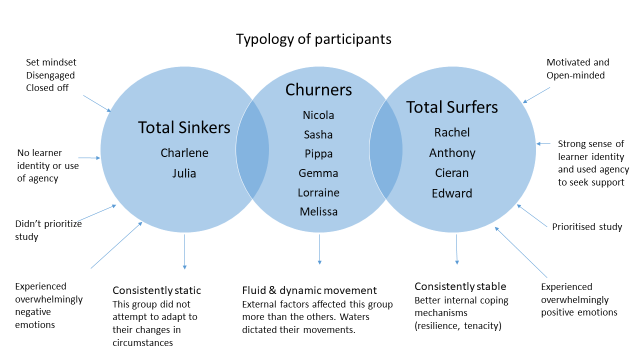 When swimmers began to churn they frequently required some extra external support, which often manifested as mentors or CoP but there was also a growing internal awareness of how to manage themselves, their decision-making processes and what was occurring around them. They learned to use buoyancy aids (6.3.1) for support as they appeared to understand they needed to adapt their behavioural study habits to cope at university but had not yet mastered how to do this. For instance, Gemma used to make copious notes in FE, to which she never referred, because she thought that was what she should be doing. As an undergraduate, she began to realise she had to prioritise her workload in terms of its relevancy. She had never previously used library books to further her understanding but had improved her grades during the first semester because of doing so. This was a new and revelatory way of studying for her, suggesting she was acquiring new skills. Wong (2018) suggests reading is an academic study skill that might convert into educational cultural capital to support better degree outcomes. That without regular reading, students might be disadvantaging themselves academically and not prepared for universities’ academic expectations of them. Pippa echoed this when she did not know what to do with recommended reading lists. This lack of awareness of what exactly was required of her as an HE learner suggests she was underprepared for learning at this level. Murtagh (2012) suggests better awareness of exactly what skills would be required prior to attending HE would benefit students entering this new environment which requires different ways of thinking, feeling, being and acting (Maton, 2005) than previously. Such changes do not happen quickly however. HE institutions must therefore not underestimate the ways in which students have to adapt to accommodate these new understandings. That they are grappling with not only new academic material, but having to adopt and practise new strategies for doing so that frequently are not taught or developed in FE. Fostering study skills in FE is beneficial in terms of both developing habitus and consequently easing the transition to university suggests Leese (2010). Money, Nixon and Graham, (2020) defined these skills as doing homework, independently learning, how to research, reading over work produced, practising exam papers, managing time and problem solving. Whilst these skills might embed implicitly into FE practices, there is no requirement for colleges to ‘teach’ such skills discretely, as they are not assessed as part of the curriculum; yet these are critical components of succeeding, in both FE and HE.Money et al., (2020) argue for dependency weaning, suggesting tutors scaffold support, which then reduces as students become more able to decide and negotiate their independent learning with their tutors, rather than the didactic instruction Charlene and Julia preferred. Implementing such pedagogy during their sixth form years is one way to establish more independence and self-reliance. There are clearly implications across the sectors in terms of building bridges and Wong (2018) calls for higher education policy-makers and practitioners to consider a prolong provision of academic study skills for undergraduates beyond the initial induction period and throughout the degree. If such provision was also student-led, rather than timetabled and formalised in this way it might encourage the informal community of practice, study-buddy groups such as Gemma helped to create. Hockings et al., (2018) states peer-to-peer learning is one of the most powerful sources of support for independent learning and the findings of this study corroborate this and I would suggest the earlier such practices occur in a student’s career, the more probable it would be incorporated into their habitus to become regular practice. Both Pippa and Nicola churned as they initially struggled to integrate into their Russell Group universities and were the only two participants who attended what arguably are prestigious institutions. They were both FiF to attend HE and Nicola was also from a working class background and an Eastern European immigrant. It was significant neither girl felt they fitted into their respective institutions. They lacked the sense of identity and security of belonging to a group that Hughes and Smail (2015) acknowledged as being important during difficult times at university and therefore felt isolated at times. This affected their sense of self-efficacy regarding their studies and both felt unconfident in their academic abilities, questioning their right to a place at their chosen universities. Fuller et al., (2004) state the processes, relationships and experiences of the group create a feeling of belonging and underpin the nature of and extent of subsequent learning. In this way, social and academic factors link and overlap suggesting a link between cultural capital and communities of practice. Learning experiences between peer groups with higher levels of cultural capital are anticipated to be very different from those with a different type of cultural capital. The implication being if the peer group (community) to which an individual belongs all share the same capitals, inequalities already present within the education system, are likely to be perpetuated. This results in individuals considering certain educational institutions as being ‘not for the likes of us’ (Grenfell, 2014, p.95). In other words, who you identify with impacts on subsequent learning experiences and explains why Pippa and Nicola struggled to integrate into their universities. Nicola had however built more supportive friendship networks than Pippa, which buoyed her up when she was struggling and beginning to sink. It appeared these friends provided support as family had previously done when she was experiencing negative emotions, which seemed an instrumental factor in preventing her becoming sucked underwater. This suggests an inability to make, or sustain, friendships at university has negative ramifications concurrent with Tinto’s social integration theory (1975; 1997; 2013). Despite churning for much of the year and sometimes sinking, both girls ultimately achieved well academically yet Pippa appeared to struggle more because of making fewer friends at university.DeRosier et al., (2013) acknowledge that the transition from school into an unfamiliar environment can induce stress and negatively affect mental wellbeing. Their research showed that friends offered new perspectives and opportunities to remove themselves from stressful triggers so they were able to return to problems with increased resilience. This concurs with Nicola’s experiences. Such support extended to academic matters as working together, either informally or formally, during university hours facilitated the development of study skills and praxis. Had Pippa in particular been able to access such support as Nicola had done, her experiences might have been different.6.3.1 Buoyancy aids for churnersOne factor facilitating the movement from sinking to churning were communities of practice (Lave and Wenger, 1991), which started to emerge through the questionnaire data in years 1 and 2. Anthony, Cieran, Gemma, Edward, Sasha and Lorraine all belonged to some form of CoP in year 3. The effects of belonging to such a community were most noticeable on Lorraine, who initially sank because of ill health and an inability to make friends at the start of her course. She felt on the outskirts of what she called “cliques” however, over time and by learning by doing with others, the group became close-knit. The affiliation to the midwifery profession had bonded the group, which Amin and Roberts (2008) note, knit objects, people and ways of doing things together. The use of artefacts, specifically a birthing doll, subscriptions to nursing journals and her uniform helped to reinforce a sense of belonging to the profession. The campus Lorraine attended comprised only other medical students and professionals suggesting her institution were aware of the benefits of fostering communities of practice. Those involved were all working towards the same goal of attaining professional medical qualifications and appeared mutually defining of each other’s identities (Amin and Roberts, 2008). This meant she shared discourses, which reflected a certain perspective on the world. The university also had a buddy system for incoming first years whereby they were able to relay questions to more experienced peers. Subsequently Lorraine was immersed in a new world whereby shared ways of engaging in doing things together, similar perspectives of the world and mutually defined identities are features of a community of practice (Wenger, 1998). Mentors supervised her situated learning whilst she was on the peripheries of their profession. ‘Being there’ created close social proximity and familiarity woven into the routines of shared work which triggered social learning and tacit knowledge characteristic of communities of practice (Amin and Roberts, 2008). Over time, Lorraine developed her professional competencies by moving from the periphery of the group towards fuller participation, ultimately delivering her first baby. Lorraine’s experiences illustrate how it became possible for her to move from initially sinking to churning until she finally learned how to swim proficiently and ultimately surf both socially and academically towards the end of her first year.6.4 SurfersThose who became proficient at surfing (Rachel, Anthony, Cieran and Edward) tackled smaller waves before attempting larger ones, in other words, they took their time and overcame smaller challenges before tackling larger ones. They were calm and controlled, knowing the limits of their own abilities. For some (Charlene, Edward and Lorraine) this meant choosing to remain at home whilst they studied. The comfort and security of home they initially believed would enable them to tackle confidently the swell of university life. Surfers who moved away from home developed their own communities, helping each other out and swapping tips. Those who surfed whilst remaining at home (Edward and Lorraine towards the end of the year) relied more on their existing communities but all kept an eye on other surfers to see what their peers were doing and followed suit. This suggests building social capital is key to having a successful time at university and the surfers living on campus networked through flatmates, societies and social events to increase this capital. Paddling is another hallmark of proficient surfers, they practice this until they get it right, finding a rhythm and maintaining it. Similarly, Rachel, Anthony, Cieran and Edward used their own agency to develop study strategies, routines and practised their academic skills until they became successful. They also had the confidence to approach academic staff for help and advice when struggling. Surfers were able to better master the rougher waters, which suggests more of a challenge than waters in which one can swim and those who managed better were able to negotiate these challenges. Mastery of such conditions engendered overwhelmingly positive emotions with some declaring they “loved” being at university and that their new environments felt very natural. Males in particular seemed to be more like fishes in water than females, whose emotions appeared to fluctuate more. Where these feelings were negative, it correspondingly affected their experience of university. Surfers had developed support networks (6.4.1) that were often CoP or coaches/ mentors (6.4.2). Edward (surfer) arguably, created a community of practice, albeit an informal one, using social media platforms to close the geographical barrier of living at home. These enabled him to stay in close contact with his university friends, build bonds and share information. The group were further using virtual communication to help one another out when having problems with film and radio production equipment. Amin and Roberts (2008) noted once individuals have mastered a body of professional practice-based knowledge they could benefit from knowledge-based exchanges through virtual communications with geographically dispersed members of their community. Although virtual interaction is accepted as facilitating information exchange and learning it has not, until recently, been considered an enabler of situated practice (Amin and Roberts, 2008). Edward’s use of social media to help his learning shows how situated knowing is not restricted by geographical proximity and how online communities can create and share knowledge capital, which replicates the social interaction characteristic of face-to-face communities of practice. This shows CoP need not necessarily require close proximity to engender trust and the development of knowledge capital. It also involves the nature of contact, intermediation and communicative complexity involving those people sharing information through virtual spaces. This has important implications for institutions wishing to involve commuter students more closely in university life to facilitate a better sense of belonging. Furthermore, it might be another channel through which to encourage informal ‘study-buddy’ groups to form which have proven to enhance academic outcomes (Wong, 2018).Whilst the churners and sinkers struggled with the day-to-day business of being a student, surfers appear to thrive in the face of adversity, seemingly surfing the big waves with ease. Rachel, Anthony, Cieran and Edward consistently surfed their degrees, both socially and academically and appeared to cope with the academic and social vicissitudes of being at university. They adapted well, developing qualities such as determination, tenacity and resilience. For these reasons, they became ‘total’ surfers as they had much more control of themselves and their decision-making processes and consequently their reactions to what was occurring around them than sinkers and churners. They experienced the same setbacks, choppy waters and disappointments but developed coping mechanisms that enabled them to anticipate and manage stressful events. Bartimote- Aufflick et al., (2016) acknowledge occasional experiences of failure do not usually impact negatively on efficacious people. This self-awareness helped them to internalise individual qualities such as self-efficacy regarding their chosen courses, which in turn increased their optimism about succeeding in their studies and consequently psychological well-being, all of which are important factors in terms of developing resilience. This locus of control remained static throughout the year for these individuals, perhaps due to their coping mechanisms. They had a greater sense of self-awareness about their stress triggers and how to manage difficult situations before they became untenable. For example, Nicola found going for a walk allowed her to control anxiety levels. She understood that she need not be the passive recipient of stressful situations and learned to take control through developing helpful strategies such as setting a strict study timetable, which she adhered to and then rewarded herself afterwards. Surfers prioritised their studies and had the self-awareness to develop highly individualised ways of learning which worked for them. This evidences high levels of self-efficacy regarding academic learning. Thus, they had consciously cultivated a sense of learner identity. They used their agency to seek out help where required, approaching teaching staff for early interventions in their academic studies and as such, accepted their side of the responsibility for building relationships with lecturers. Furthermore, they were intrinsically motivated to do so. They showed tenacity and a sense of growing resilience, both academically and emotionally, in the face of adversity. They did not give up when things were not going so well. All remained open-minded and sanguine under difficult circumstances and continued to work through problems until resolved which helps to build self-efficacy. Surfing does not suggest ease however as students encountered the same barriers on entering university as the sinkers and churners but appeared to negotiate these barriers more skilfully in order to overcome them. Those who did well at university adapted to the big waves by understanding that failure was part of learning to become a student. They developed resilience. Like (real) surfers, they came to realise the waves would knock them down, they would get confused and frustrated yet understood this was part of the process of being at university. They stayed perpendicular to the white waves, seemingly dealing with setbacks and issues confidently. Surfers also had developed a greater awareness of how to help themselves which enabled them to better adapt. Nicola surprised herself by finding it more productive to study at night, something she had never previously done. She stated things just “clicked” with her towards the end of the year, which enabled her to move from churning towards surfing. Such “clicking” resonates with the findings of Christie et al., (2016), who suggest epiphanies occur as learners understand how to become HE students. Wong (2018) suggests assimilating new academic practices becomes part of swimmers’ educational dispositions and academic habitus. The strategies of those in this study were highly individualised, requiring the mobilisation of agency (Shuetz, 2008). The participants had to find their own unique ways of adapting to the academic demands of university, which was apparent when Gemma stated she was just figuring out what worked for her in terms of higher education study. This suggests whilst institutions can facilitate the development of study skills through workshops, students have to use their own agency in terms of deciding how to become effective learners. This includes setting clear learning goals, understanding they had to adjust quickly to their new learning environment and a willingness to seek help and information from staff where needed, which Ainley (2006) recognised as a key factor in making a successful transition to university. Surfers had mastered these aspects of university life that sinkers did not yet understand and churners were still grappling with. There were other factors contributing to the ability to surf however. 6.4.1 Surfing support networksClose, supportive relationships with family, friends, lecturers and peers helped surfers cope when things became difficult. Surfers made friends quickly, actively participating in social events and joining societies to expand their social networks, which supported them during challenging times. Despite surfing for most of the year, Nicola talked about feeling so low at one point that she considered withdrawing from university. However, her strong friendship group helped her to gain some perspective on what she considered negative grades in French and she managed to pass the subject by the end of the year, which built her self-efficacy regarding the subject. Some individuals, like Cieran, naturally developed support networks however these were more socially confident personalities who made friends through ‘partying’. Those who are more introverted may be unable to develop such bonds or other coping mechanisms and may experience poor academic outcomes or have worse social experiences (Laidlaw, McLellan and Ozakinci, 2016) like Julia and Charlene (sinkers) respectively. Not all bonds are equal however as Holdsworth, Turner and Scott-Young (2018) found that support provided by university peers was cited as being more important than that of family, who provided emotional support by just ‘being there’. 6.4.2 Surfing CoachesCreating study buddy groups facilitated the development of both academic skills and social connections. This concurs with DeRosier et al., (2013) who found that such groups may initially emerge through shared interests and friendship building but ultimately facilitated a group practice where regular study routines were established. For example, Gemma’s group had implicit expectations of each other, such as sharing lesson plans and information, which fostered and encouraged self-regulated and peer-regulated patterns of academic engagement. These friendship groups were arguably unofficial communities of practice whereby the expectations of the group assimilate into the habitus; this became apparent when Gemma had seen her peers using books for their assignments, something she had never previously done. Using books, as her peers were doing, slowly became part of her educational disposition and ultimately her academic habitus. As a result, she acquired new academic skills and raised her self-efficacy as her grades continued to improve throughout the year. Doing so allowed her to move from out of the churning category and towards surfing towards the end of the year.More experienced peers were also influencing Cieran. Initially a mutual love of sport facilitated these friendships however over time these people, who were in the later stages of their degrees (old timers) were guiding and advising Cieran on his academic work and consequently his grades also improved. These people were helping him understand the ‘new rules of the game’, and how to operate in a new community of practice (Lave and Wenger, 1991). This echoes Vygotsky (1980) whose social constructivist model places social interaction at the centre of learning and understanding, and contends that learning is fundamentally a social process whereby through collaboration, learning is deepened. This suggests the fostering of such friendship groups by institutions would be beneficial in terms of developing educational capital, improving academic outcomes and providing informal support. Also that bringing back more consistent mentoring, popular under the Aimhigher (2.5) directive might be beneficial, especially where the mentor and mentee share similar characteristics as with Gemma and Pippa who both found the advice of their mentors invaluable, given they had recently completed the same courses and were similar ages. Furthermore, it indicates how learning is a social and relational process whereby people share beliefs about how teaching and learning should take place at university, which become reconceptualised over their learning journeys through engaging in valued educational practices (Christie et al., 2016). 6.4.3 Riding the wavesThe surfers were resilient, an important factor in both academic success and making smooth educational transitions to university (Hancock and Walsh, 2016). Resilience can be defined as a set of attitudes and behaviours which are associated with an individual’s ability to ‘bounce back’ and adapt in the face of risk and stress, which is widely recognised as being a vital capacity for university students to develop (Dickinson and Dickinson, 2015; Chow, Tang and Chan, 2018). Being able to adapt positively to new situations, such as going to university, is a central component of resilience (Burke, 2019). The surfers in this research had all adapted very quickly to their new environments, were highly agentic individuals who possessed ‘grit’ (Bradley and Waller, 2018) and ‘hardiness’ (De Beer and van Heerden, 2017). Whilst these studies researched graduate transitions into work and the learning potential of operational force military candidates respectively, the concepts help to define resilience throughout the literature suggests Burke (2019). Caruana et al., (2014) state resilience is not a definite capability but a dynamic one, which involves ways of thinking, feeling and acting. This suggests resilience builds as an individual’s habitus adapts in response to stressful situations, like entering HE for the first time. Furthermore, there is an increasing body of evidence to suggest resilience can learned and developed (Jackson, Firtko and Edenborough, 2007; McAllister and McKinnon, 2009). The Bounce Back! Programme (McGrath and Noble, 2018) aimed to enhance well-being, resilience and social-emotional learning in schools since 2003. Such support is currently only targeted at school communities, yet learning to be resilient does not end in school and arguably is a life-long skill. This suggests extending a similar type of programme to both FE and HE institutions might be useful in terms of helping students to develop, certainly their academic, resilience as Holdsworth, Turner and Scott-Young (2018) recognise. 6.5 SinkersSinking suggests drowning but not all who sink actually drown. They may come up for air, spluttering, having found some buoyancy aid in the form of friends or university support services who keep them afloat emotionally. The state of sinking may be temporary as they bob up to the surface for air; alternatively, they may fluctuate between the positions of sinking or swimming at various points through the year, only able to swim confidently again having overcome difficult circumstances or negotiated issues. Consistently sinking is unusual as instinct takes over and, however weakly, the body attempts to move through the water. It takes time to swim, confidence and ability, or in other words self-efficacy need to grow before an individual is able to move through the water with ease. This study indicated that permanent sinking, either socially or academically, throughout the year was unusual. More usually, participants fluctuated between the alternative states of sinking below the water and coming up for air whilst they learnt to master their new environment. Reasons for this were frequently a combination of social and academic factors, which affected the ability to swim naturally in the open sea of university. Alternatively to feel at ease in their new environment and cope with the demands of living as an undergraduate.6.5.1 External and internal factors causing sinkingChanging conditions around the participants caused them to churn and potentially sink. Ripples became wavelets, which in some cases, became breaking waves to negotiate. These were either internal emotional states to be managed or had external causations and were sometimes a combination of the two. Falling out with friends or feeling homesick made students feel internally sad and anxious, as did having to deal with external factors such as bullying (Julia) or extricating themselves from legal housing contracts (Melissa). How these issues were dealt with and managed (or not) was a key indicator of whether a student became a more proficient swimmer or began to sink. Julia’s experiences of intimidation by her classmates for her regional accent for example embodied the hysteresis effect Bourdieu identified (3.3.2). She perceived that her peers considered her socially inferior because of this and the group had resultantly assumed the dominant positions in the field of the classroom. Collectively, and as a homogenised group, she believed they mocked her. Presumably, they had more Standard English accents which were perhaps, perceived by the group as a form of social and cultural capital that Julia did not possess. She inferred hurt during her telephone interview, which according to Bourdieu would be an act of symbolic violence (3.3.2). Consequently, she achieved poor grades, felt out of her depth in lectures and unable to cope with academic demands. These were factors behind sinking scholastically which concurs with Tinto’s (1975; 1997) integration model. Furthermore, her inability to form relationships with classmates (and staff) concurs with the findings of Chrysikos, Ahmed and Ward (2017) regarding attrition. Experiencing the negative emotions accompanying such incidents further impacts on undergraduates’ ability to feel as though they can cope at university. To surface and swim again requires much physical and mental effort to overcome the undercurrents that caused them to sink in the first place. Martin et al., (2015) state overcoming stressful situations and adversity enables student progress, growth and learning. If it is assumed stress and adversity are inextricably linked with opportunity, then the academic success experienced by students is partly determined by their resilience (ibid). Yet generally young people have much to contend with, labelled ‘generation snowflake’ by the media, they are faced with issues of bullying, feelings of inadequacy regarding peer comparison, academic pressure to succeed, relationship issues and falling out with friends; all of which occurred in this research. Furthermore, external factors such as illness may affect resilience, as with Sasha and Lorraine. Having to contend with physical symptoms preventing them from attending lessons causing them to fall behind academically at points in the year causing them to sink, which partly explains their churning status. This meant they had to be more determined to succeed than those who did not encounter such problems. It therefore became apparent throughout the research that students have to develop different kinds of resilience. Firstly academic resilience; the ability to cope with lower than expected grades or not doing as well as expected in their learning. Secondly, emotional resilience, having, or developing, the fortitude to deal with the emotional upsets of falling out with friends or coping with homesickness. Negotiating the minefield of emotional issues that accompany such experiences, whilst trying to navigate simultaneously a new educational field, may appear overwhelming. This may emanate in the form of mental or physical issues, the third type of resilience. Evidence suggests the current generation of students, in-particular females, are experiencing mental health issues (Laidlaw, McLellan and Ozakinci, 2016) that start in school and if not dealt with, may affect future educational transitions. It is therefore not just within the remit of higher education to help young people build their resilience but the responsibility of all academic institutions. Furthermore, in response to these differing requirements, institutions may need to tailor even further the existing help and support offered to students.A perfect storm occurs when sinkers (Julia and to a social extent, Charlene) struggle to integrate into their new surroundings, lack resilience, tenacity, self-efficacy and agency. Not developing these assets at an earlier stage of their academic careers hinders their ability to integrate into university successfully. This became apparent in the data, as they were not willing to persevere when their studies became difficult. Despite some participants (Nicola, Lorraine, Pippa and Sasha) sinking at times for various reasons, only Julia sank totally. Academically this was because she did not engage with her studies; do the background reading, attend lectures or submit work on time, all necessary steps in understanding the academic requirements enabling undergraduates to swim at university. Initially Charlene was also placed this category and, like Julia, appeared to lack any sense of self-awareness about her academic abilities and seemed unwilling to engage with learning in the same ways as Julia. Both girls refused advice from their peers, tutors or academic staff regarding their academic studies, this was especially apparent with Harvard referencing. Even when Julia received advice about how to improve this, she refused guidance, believing she was doing it correctly. As sinkers, both girls were consistently more closed-minded, had little sense of learner identity and did not use their agency to develop social networks or academic studies. Both chose disengagement from both the social and academic sides of university life, as Charlene so clearly demonstrated. Inability or unwillingness to mobilise their agency to take control of their integration into university meant they were passive and therefore buffeted more frequently by whatever surrounded them. Whilst Julia remained static in this respect throughout the year, Charlene did begin to engage with her studies, which helped her to move beyond totally sinking to achieve some success by the end of the year. Julia however was failing academically and getting referrals, which was causing her to feel stressed.6.5.2 How institutions can help sinking studentsHoldsworth, Turner and Scott-Young (2018) argue embarking on any kind of learning journey involves risk; the potential of failure may cause students to experience self-doubt, stress and academic or social inadequacy. It is however, arguably inevitable at some point in a learning journey, and yet young people are handling the concept of perceiving themselves to be ‘failing’ poorly, Holdsworth et al., (ibid) argue. Institutions can facilitate the development a growth mind-set, which might help students understand they had not yet achieved that particular academic goal. This might enable them to better perceive ‘failure’ and construe it as a learning opportunity. Going to university is an unfamiliar situation, which arguably exposes new students to stressful and challenging situations, something the American Psychological Association (2010) suggest helps build resilience. This places universities at the forefront of being able to help. Indeed, any educational institution, at every transitional stage, has an important part to play in terms of developing student resilience as learning how to be more resilient can transfer across sectors (ibid). Dinther et al., (2011) argue it is crucial HE institutions are aware of students’ developing self-efficacy as it enables young people to handle factors impeding their academic progress. Encouraging social events, community activities and facilitating student networking (through social media) are all informal ways of providing areas of support students can turn to when situations get tough. More formal nurturing of resilience could be developed through workshops in both sectors that discuss how to deal with the concept; so much emphasis is placed on success and achievement in FE for example that the opposite is unthinkable and therefore never discussed until it occurs. Yet it is ‘failure’ which helps to develop resilience so it is ironic it is not embraced. Tension exists, however, as in order to prepare better for university students also need to become increasingly autonomous learners. One way they can do this is by realising what works for them, which might inevitably cause them to stumble as they find out, as Nicola found with her French subject. She, like other students construe this process of discovery as ‘failure’ when their grades are disappointing. Yet FE teaching staff are not encouraged to allow their students to make mistakes (Money, Nixon and Graham, 2020) which has ramifications for both the individuals entering HE and the HEI’s themselves. Money (ibid) discovered teaching staff felt a conflict of interest in relation to giving students a ‘free-rein’ in terms of being independent in their learning, due to pressure being put on them by senior management teams to achieve excellent examination results. One member of staff in Money’s (ibid) research acknowledged; “Maybe we need to allow them to make mistakes” (p.569), recognising that allowing them to do so is central to learning. Many school systems however continue to focus on what students have not yet mastered or what they do not know argue Dinther et al., (2011), yet a culture shift towards a growth mind-set might help to develop self-efficacy. This appears to be a problem endemic throughout the entire education system.Where students have yet to assimilate information or master tasks, teacher-educators (at all stages of educational journeys) need to be empathetic and careful with their feedback as a constructive and honest relationship with staff engenders trust whereby the student can accept suggestions without fear of criticism. Furthermore they can help students maintain a sense of perspective when grades are below what was expected, as Nicola discovered in semester one with her French grades. The importance of higher education lecturer feedback helped to develop surfers’ self-efficacy (5.5). This suggests that had the educators of the sinkers nurtured a sense of self-efficacy it might have helped them move out of the category faster. Many criticised their lecturers for being distant and did not feel supported. Nicola’s discussions with her French teacher were difficult as the relationship was not an easy one. This led to her experiencing negative emotions and consequently apportioning blame. Had the lecturer helped her reframe the setbacks by maintaining a solution-focus, it might have assisted in managing her negativity and maintaining perspective (Winwood, Colon and McEwen, 2013). Debating ‘failure’ in a relaxed, non-threating way might create a more holistic atmosphere through which to explore the possibilities arising out of lack of academic achievement. Doing so at a much earlier point in educational journeys might ‘normalise’ the concept and perhaps change mind-sets, making it seem less threatening. Consequently, the relationship between the student and lecturer is important in terms of developing resilience as positive and open relationships with staff enable students to feel safe enough to take risks in the classroom and learn from their mistakes (Holdsworth, Turner and Scott-Young, 2018). Two issues arise from this. Firstly, not all educators are aware of the need for this type of relationship or the effect they can have on a students’ burgeoning sense of resilience and self-efficacy. Some are very formal or distant, inadvertently creating barriers. The nature of the relationships formed varies greatly depending on the personalities involved. Some lecturers are more gregarious, chatting informally with students and ‘bantering’ as in Melissa’s case, whilst others prefer a more formal approach that does not lend itself to chit-chat outside of the classroom. This can be confusing for students. Finding a lecturer inaccessible, as Pippa and Nicola did, may prevent students from seeking help, which might facilitate different ways of thinking about their learning. Secondly, structures themselves are not risk-taking. The focus on metrics in FE for instance precludes risk-taking by staff whose ‘performance’ is measured by such data. Such risk averse culture is deeply ingrained in both the institution and those delivering educational courses (Money, Nixon and Graham, 2020) and therefore learning opportunities are not encouraged. Some students remain uncertain about their futures and might appear to ‘drift’ (Slack, 2010), using the time and space at university to figure out what they really want to ‘do’ and A levels and university might not be the answer. They might then appear to be ‘failing’ under the demands of the institutional structure, yet this formative time is underestimated as it may lead to them finding their niche which may otherwise remain undiscovered. The institutional rules, or doxa of the field, demand certain types of success that might not fit with particular types of students in terms of the values and attitudes they possess. Imposing these rules on such students might, arguably be considered a form of symbolic violence (3.3.2). HE in-particular appears to have become a different type of symbolic and social space; a space of imagined and actual transition (Finnegan and Merill, 2017) yet institutions remain structurally very traditional at a point where their students are experiencing liminality, trying to create new identities and using their individual agency to form new habitus. It is the space in which important transitions and changes of identity are possible; where future pathways and directions are considered, yet institutions expect students to conform to the dominant practices (Reay, David and Ball, 2001). In other words, the system expects the individuals to fit the structure. McInnis et al., (1995) argue institutions do have some responsibility in terms of helping students to adapt. The problem is now there is much more diversity within the student population, given the massification of HE, and yet the sector remains largely unchanged in the face of its new consumers’ requirements (Tight, 2019). 6.6 Class- placement in the waterFinnegan and Merrill (2017) note the dominant culture within HE remains middle class whilst increasingly working class students attend, bringing with them their cultures and attitudes at odds with the middle class dominant discourse and tension arises from this. Jade, Nicola and Sasha particularly exemplified this tension. The massification and diversification of HE have raised questions about whether approaches to learning and teaching need to be rethought and if traditional HE pedagogy is still appropriate (Van de Meer, Jansen and Torenbeek, 2010; Tight, 2019). Bourdieu and Passeron (1977) argued the education system disadvantages the working classes because schools reproduce inequality by rewarding the cultural capital of the dominant social class. Schools expect children to have specific linguistic and cultural competencies that Julia particularly lacked and to be familiar with the culture, which advantage students who meet these expectations. In other words, they facilitate the conversion of the dominant cultural capital into educational success. Whilst working class children may acquire some of the cultural knowledge necessary to do well in school, they are not as likely to learn as quickly as middle class children or acquire the natural familiarity with schooling practices and thus are not expected to reap the same rewards (Roksa and Robinson, 2016). This is because they have to firstly, learn the rules of the game as Pippa and Nicola particularly found. As Bourdieu and Passeron (1977, p.494) argued, “by doing away with giving explicitly to everyone what it implicitly demands of everyone, the educational system demands of everyone alike that they have what it does not give”. This expectation of middle class cultural and linguistic competencies means that educational institutions not only reproduce inequality but also render it invisible. This suggests those from working class backgrounds such as Jade, Sasha and Nicola may be unaware that they have to work even harder to assimilate into the cultural and academic practices of their institutions. Furthermore, there is no clear-cut division between the sub categories of being working class but rather a sliding scale of advantage. Those at the lower end, such as the precariat class, have to work the hardest of all to integrate into HE as Jade found. Attending a Russell Group university compounds the problem even further as Pippa and Nicola discovered. This inherent unfairness in terms of starting points suggests that the field is not level and that undergraduates do not all enter HE with the same parity. This implies that existing disadvantages may amplify over the course of the first undergraduate year. Whilst clearly other extenuating factors caused participants to sink, as previously discussed (6.5), class goes some way to explaining the phenomenon of sinking in this study. It is important to state that it was never the intention to make social class a central theme of this research. However, data captured across all 3 years indicated it was a factor impossible to ignore given that it permeated so many factors of the participants’ lives.Arguably, one main contributory factor to sinking is that working class students such as Julia and Nicola lack the dispositions of the middle classes that allow them to feel more comfortable at university. Whereas the middle classes unconsciously know they will attend university (Reay, 1998; Bathmaker, Ingram and Waller, 2013) engaging with HE choices in the context of certainty and entitlement, working class students in unfamiliar fields may be more conscious of their decisions and choices and question themselves. Reay (2004) suggests that some individuals develop new facets of the self to form new learner identities. The transformative powers of education positively affected Nicola in this way, allowed her swim following a brief period of churning, contributing to her formation of a sense of learner identity. This was unusual given her working class background but the same was not true for Julia. Applying to, and subsequently attending university for the working class student may result in a mismatch between their existing habitus and the new field in which they find themselves. Sasha embodied this whilst attending a barrister event in London. She found the ceremonial banging of the dinner gong alien, stating, “I’m from Stoke you know”, suggesting that she felt out of her depth with the situation. Bourdieu termed this disjunction ‘the dialectical confrontation’, which he suggested may be felt more keenly by the working class student who has to adapt to the middle class environment in order to become a successful student. Whilst Nicola managed the mismatch between habitus and field, Julia could not, explaining why she sank whereas ultimately Nicola ended the year surfing. Arguably, the concept explains why those who attended Russell Group universities (Pippa and Nicola) found the transition even harder than those who did not. Furthermore leaving home to attend university is the norm for the middle classes (Christie, 2007; Reay, 2015) who it may be expected have access to the financial resources and the cultural capital that facilitate integration. Many 16-19 year olds like Charlene, Edward and Lorraine from less affluent backgrounds may have no choice but to remain at home, particularly given the evidence that they are presumed to be more debt averse than their middle class peers (Ball et al., 2002; Minty, Ridell and Weedon, 2016; Callender and Mason, 2017). Since the trebling of fees five years ago and the scrapping of maintenance grants for those who are underprivileged (2.6), it is hardly surprising that living at home is popular for such students. In 2017/2018 there were 355,365 students living at home which is a marked increase from 2014/15 when there were only 327,300 (HESA, 2019) and this number is rising. Remaining at home does however restrict university choice, which will probably be the local post-92 institution. The assumption is that for such students their experiences are impoverished due to the immediate social and spatial barriers between students and university life. Neither Lorraine nor Edward felt this was the case and thought living at home was the positive and sheltered pathway to university that Christie (2007) discusses. Furthermore, they were both highly cognisant of the benefits of doing so. They spoke positively about their choice to live at home and were vocal about their individual agency in making this decision. Charlene and Lorraine also stated the economic stability of being able to remain in their part-time jobs whilst living at home. Charlene in particular had an affiliation to her hometown, which corroborates Jones (1999) findings that an emotional attachment to an area may motivate a young person to remain in the place where they grew up. Living at home for Edward, Charlene and Lorraine was a pragmatic financial decision, yet one also bound up with the complex emotional ties they did not want to cut. 6.7 Booty/ Neptune’s coinsWhilst living at home afforded economic stability for Lorraine and Charlene who were able to keep their part time jobs, there was a price to pay regarding the time available for their studies. Lorraine, Sasha and Julia were also in paid employment but living on campus. All stated that they needed the money to pay their way through university, which often meant working long hours in pubs and fast food restaurants, which had a detrimental effect on their studies. Economic capital is a factor in class distinction and therefore lack of finances contributed to the sinking of all of these participants at various points during the year. Savage et al., (2013) acknowledge that students are denied their own social class, being deemed to remain in that of their parents. Although all of the participants lived in what is a traditionally working class area, they did not all neatly fall into this category however which has sub-divided into a sliding scale of the disadvantaged, new affluent workers, emergent service workers and the precariat. This meant that some students were more financially disadvantaged than others. Julia’s mother was single and working as a cleaner, this placed her in the precariat class in Savage’s model of contemporary class. Paid employment was an imperative for Julia as money was tight for the family. Working four nights’ a week was affecting her insomnia and consequently her studies. Sasha’s mother was also single and experiencing unexpected changes to her personal circumstances, which affected her finances. Whilst her job as a teaching assistant placed her in the class of new affluent workers, Sasha felt that she also needed to work to take more responsibility for the cost of being at university, yet was experiencing anxiety and depression caused by the knowledge that she was falling behind academically because of paid employment. Neither Julia nor Sasha felt in a position to give up work. This was in stark contrast to the surfers (Anthony, Rachel and Edward) who had all made a conscious decision to prioritise their studies and not work. They were in a position to do so as both parents were earning which placed them in either new affluent workers or the more advantaged technical middle class brackets depending on the occupation of their parents. Less privileged students did not have the advantage of being able to choose whether to work. Where this was the case, the discrepancy between the participants on going to university amplified, with all its associated costs. There were anomalies. Halfway through the third year Edward, Charlene and Lorraine belonged to different parts of the typology as total surfers, total sinkers and churners respectively, despite all living at home. Interestingly all their parents had access to higher levels of economic capital given that they were at the higher end of the working class bracket and supposedly, it could be assumed would have all been surfers given middle class dispositions towards education. The difference between them was that Charlene and Lorraine were working, in Charlene’s case many hours a week in a fast food restaurant, which meant much less time for their studies. Lorraine had also suffered from serious health complications, which pushed her into the churners as she grappled to catch up on missed work. Interestingly Nicola’s immigrant parents were traditional working class, her father was a lorry driver and her mother did not work. Whilst it might be expected that she would totally sink like Julia, by the end of the year she was surfing in a Russell Group university, both academically and socially. Whilst she had churned for a while earlier in the year academically, causing her to consider giving up her studies, her habitus had adapted and she had assimilated the doxa of the field and subsequently changed her position in the water (Fig 6.2). One explanation for this might be that her parents placed the same emphasis on her education as traditionally the middle classes do and they had made sacrifices to afford her the cultural capitals that she would otherwise not have had. She inferred that they had imbued in her, from an early age, a knowledge about the importance of education and the intrinsic desire to succeed so that she could have a more successful life than they had achieved. In return, she was studious, teaching herself English so that she could help her parents learn the language. This was however at the expense of her social life in college where she did not have many friends. Perhaps this is why she found social integration at university such a revelatory experience. 6.8 Turn the CornerThis nautical term means to pass a critical point on the way to somewhere better or safe and indeed some of the participants had manage to transverse the boundaries between more negative states as shown in Fig 6.2.Fig. 6.2 Crossing trans-boundary waters at the end of first year of university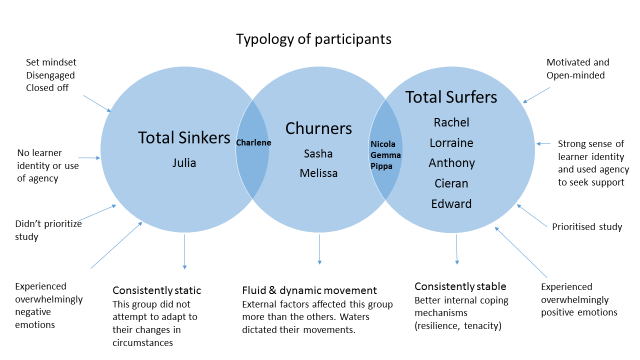 By the end of their first undergraduate year, the boundaries between sinking, churning and surfing had become more fluid (Fig 6.2). Once again, the typology had to adapt to accommodate these shifts in movement, which was mostly due to positive academic outcomes, for example, Charlene had achieved the equivalent of a 2:1 in her end of year exams and had therefore moved across the boundary of totally sinking. She demonstrated an acquisition of the required academic skills to cope with learning at this level yet was still totally disengaged with the social side of university. Sasha remained in the churning category as despite achieving academically, she was still experiencing issues socially. Similar to Gemma, Nicola and Pippa however, she had achieved better than expected grades in her exams and, like them, had acquired the requisite academic writing skills which Byrne et al., (2012) acknowledges increases confidence in academic abilities. Their successes mitigated initial doubts in their own academic abilities and they were beginning to cultivate a more positive sense of student identity that Wong (2019) suggests is commensurate with academic ability. This growing sense of self-efficacy enabled them to swim more confidently through the churning waters of self-doubt towards a greater sense of themselves as fledgling undergraduate learners. Consequently, they had a greater sense of belonging to their universities and felt they had earned their right to be there. Whilst not all ended the year as total surfers, there was a sense that Nicola, Gemma and Pippa were moving out of the churning category. They had begun to develop the academic traits of surfers, resilience, work ethic, agency and self-efficacy. Millward, Wardman and Rubie-Davies, (2016) found these were qualities characterised by high achievers from non-traditional backgrounds. Gemma, Nicola, Sasha, Pippa, Anthony and Cieran were all FiF to attend university yet it took the girls longer to integrate into university life. What held those back who had already begun to swim across boundaries, it became apparent, were social issues and for the vast majority, these were also improving. Only Julia sank both academically and socially throughout her first academic year. There were varied reasons for this but included a lack of economic and cultural capitals, a lack of agency and self-efficacy. Little self-awareness compounded these factors and she became a fish totally out of water. With the exception of Julia, it became clear that exposure to new experiences had developed the participants’ habitus. By the end of the year, most thought more positively about themselves. They had also acquired the requisite skills, which allowed them to cope at this level. This indicated how the churners particularly, had changed their perceptions of how learning and teaching should occur and were making the transition from being passive and dependent students to becoming more autonomous and active learners. All had also become increasingly independent people, both socially and academically and had developed an affinity to their institutions. Despite Julia’s setbacks, even she was sanguine about starting a new degree course in Sociology, albeit at the same institution. There was much hope and positivity about their future careers in the latter stages of the research, which had been previously absent in some cases. For all participants the hope was to create a better future for themselves through education and this was found to be the case of those at the lower end of the sliding scale of class disadvantage. Saunder (2019) argues that evidence is emerging that two thirds of those born to working class families are anticipated to move out of their parents’ class suggesting social mobility (2.9). Furthermore, he argues it is quite ordinary for people to move classes during their life and that society is more fluid and open than previously thought, contradicting Savage et al., (2013) who purport a child’s class is defined by that of their parents. This corroborates the idea of habitus as a dynamic force that might allow these participants to traverse successfully the barriers of their family class backgrounds in an upward trajectory to establish themselves in successful careers. However, a poll by Ipsos Mori (Duffy, Shrimpton and Clemence, 2017) shows that absolute mobility – the estimate of the fraction of young individuals who earn, in real terms, as much or more than their fathers at the same age – has fallen by more than 20 percentage points in the decade since the Great Recession in 2008 (2.5). Currently only 36 per cent of millennials, believe they will be financially better off than their parents. The figure among baby boomers is about 20 percentage points higher. Blanden, Machin and Rahman, (2019) argue this pessimistic outlook is arguably reasonable given the economic experiences of younger generations who face economic decline, rather than progress. Furthermore, the Corona virus health shock has disproportionately affected the under 25’s and may have long term implications both socially and economically, causing lasting damage to livelihoods for years to come argue Major, Eyles and Machin (2020).  6.9 Summary- Dropping anchorThis chapter has used the analogy of water to discuss how different types of students coped during their first undergraduate year at university. It has explored what educational and social factors contributed to the turbulent waters that new undergraduates experience and discussed what strategies they used to move more fluidly through rough waters. The initial conceptual framework of sinking, swimming and surfing (Fig. 4.4) evolved throughout the research to become a typology (Fig 6.1), which ultimately accommodated the fluid and changing positions of the participants as they progressed through their first year as undergraduates (Fig 6.2). This was due to the realisation that transitions were more dynamic than was initially anticipated, as Rachel’s comment about being a social butterfly indicated. It appeared that assimilating the habitus of their new institutions allowed them to adapt to their new circumstances and, in some cases, traverse the boundaries between sinking, what had become churning for some and surfing. The reasons for this have helped to form suggestions and recommendations for both policy and practice in the following chapter, which might better facilitate student transitions into university. The concluding chapter explains the extent to which the research questions were answered before discussing the methodological, empirical and theoretical contributions this study offers. It lastly shows how the typology might by applied by other educational researchers. Chapter 7: Conclusion 7.1 IntroductionThis chapter addresses the extent to which the research questions were answered before explaining the contributions to knowledge, which were methodological, empirical and theoretical. Challenges encountered during the research are then outlined. The findings have led to a series of recommendations (Table 7.4) for both policy and practice, which are summarised before moving on to discuss what future research opportunities have been identified. Conducting this study has been a learning journey, both professionally in terms of my practice and personally in the capacity of a PhD student. I share my journey’s reflections at the end of this chapter.                                                                                                                                                                                                                                                                                                                                                                             This study aimed to understand better, how 16-20 year old FE students in England experience and make sense of going to university. Previous research (Jones et al., 2017) found that new undergraduates do not necessarily know what the universities’ expectations are of them, or what they are supposed to be doing with allocated self-study time. Wong (2018) acknowledges that some undergraduates do not possess the requisite study skills to study at this level initially. Meuleman (2015) concurs, recognising that many appear unaware how to study independently. Furthermore, Holdsworth, Turner and Scott-Young (2018) recognise that some undergraduates may not have the required resilience or self-efficacy to complete their courses successfully. Money Nixon and Graham (2020) argue earlier intervention to tackle issues around time-management, independent study and developing academic resilience would help students prepare for the new freedoms they experience in HE and particularly the change in pedagogy. Compounding these issues is the additional difficulty of moving away from home often for the first time, settling socially into a new environment and having to build relationships with new friends and teaching staff. These ongoing problems corroborate the findings of this study.  7.2 How the research questions were answeredResearch question 1: Investigate factors facilitating or impeding student learning in the fields of FE and HE The questionnaires distributed in years 1 and 2 sought to identify what types of factors affect learning. It became apparent that social class, parental occupation and if participants were FiF to attend university affected the amount of IAG they were experiencing and the extent to which they were prepared for further post 16 study. The participants in year 3 echoed the same themes and factors, which emerged during years 1 and 2. Table 7.1 outlines the multifarious factors, which either facilitated or impeded learning. Some of these were positive and facilitated academic learning whilst the reverse was also true. Some factors correlated whilst others did not as Table 7.1 explains. Table 7.1 Factors facilitating or impeding student learningAll of the participants experienced turbulence during their transition into HE which concurs with the literature (Bowl, 2003; Christie, Munro and Wager, 2005; Reay, Crozier and Clayton, 2010; Leese, 2010). Those who adapted best however prioritised the social side of university over the academic. All except Charlene acknowledged this, citing how their social networks had replaced previous friends and family from home and helped them to cope with the vicissitudes of being at university. It was only once the participants felt socially secure that they could focus on their studies. Societies and social media platforms were vehicles used by students to make new friends but not everyone participated in these. Those who were disengaged and sinking did not feel a sense of belonging, spurning any attempts at social inclusion. Surfers and swimmers conversely participated more in social activities and consequently settled faster. Surfers understood the collective doxa of the field of HE and had adapted to operate effectively within it. They also started to develop informal communities of practice with their peers, which later helped them in both their studies and assessments. Peer mentors also helped swimmers learn to surf and participants found they bridged the gap between students and academic staff and help to explicate the ‘hidden-curriculum’ of institutions and their fields. A huge barrier, which impeded learning, was the new field expectations of them for which many were unprepared. All struggled to adapt to the requirements of autonomous learning, the amount of reading and knowing what to do when left to their own devices but this was exemplified for Pippa and Nicola at Russell Group institutions who churned and sank until they adapted. All had to adopt new study habits, learn alternate ways of approaching their studies and figure out what worked best for them before they were able to swim in new academic waters. 7.2.1. Research question 2: Establish how students negotiated the new social fields they encounter in FE and HE and the effects these have on them.Questionnaire data from years 1 and 2 helped to establish how students managed the social transition from school to college, which facilitated better understanding of patterns and themes emerging in year 3 as they transitioned into HE. It also illuminated how they had made friends and spent their time socially, some of which was, again echoed in table 7.2, which shows these new field changes having transitioned into university.Table 7.2 The changes to students’ social fields on entering universityMany participants made friends by networking through flatmates initially, which quickly spiralled allowing them to socially surf. Living in self-contained bedsits conversely made it more difficult to make friends and develop social capital, which concurs with the findings of Pokorny, Holley and Kane (2017). This led to a sense of sinking, eliciting negative feelings and loneliness. Where living areas were more social the barriers to meeting new people were removed which helped them settle more effectively into their new environments. Conversely, falling out with new friends and flatmates during the course of the first year caused considerable consternation, repercussions and feelings of homesickness throughout the year for the females in the study. Julia for example, experienced cleft habitus (3.3.2) because she was unable to negotiate successfully the social factors around her and sank totally. Conversely, males, even those living at home, all swam socially.Relationships with lecturers polarised opinion with some participants finding them distant and remote whilst others quickly developed an awareness of the joint responsibility to build relationships. All participants noted the changes in pedagogy with sinkers preferring the more scaffolded approach previously provided such as staff sitting with them 1-1, as they had done in FE. This extended to the lecture theatre, which many found threatening and imposing, mostly they preferred smaller seminars to large lecture theatres where they felt better able to converse freely and share ideas in more intimate classroom settings. Learning to adapt to new FE and HE fields meant participants had to develop new habitus of thinking, feeling, being and acting to negotiate successfully their new environments. Those reluctant, or unable, to embrace the new changes began to sink but other factors also influenced this. Having less economic capital for example necessitated taking paid employment, which meant less time to socialise (or study) and exacerbated sinking. Overall adapting well to the new social field meant focusing on new friendships initially at the expense of academic study in both sectors.7.2.2 Research question 3: To investigate the nature of the relationship between academic and social factors and how students make sense of these factors during the transition from FE to HE. The questionnaire data in years 1 and 2 investigated what the participants knew about required HE skills, which highlighted a lack of self-awareness about what these skills were, or how to acquire them. The pattern continued in year 3 with sinkers unable to mobilise their agency, take control of their learning or access support and help from academic staff where required; Ainley (2006) argues many undergraduates do not have the confidence or agency to do this when experiencing problems. Consequently, they were repeating the same patterns found in years 1 and 2 where they were disengaged, found completing academic work difficult and had attendance issues. This concurs with the findings of Lowe and Cook (2003) and Money, Nixon and Graham, (2020). Compounding the problem was that participants found lecturers distant and impersonal, complaining they were referred to by numbers rather than names. This led to module choices contingent upon which lecturer was leading them. Conversely, just as in years 1 and 2 the swimmers actively developed good relationships with academic staff during year 3 and subsequently had a greater sense of learner identity and felt more respected by staff, which helped them to accept constructive criticism. This helps to answer the research question regarding the link between social and academic factors as it shows how learning is a social and relational process (Fuller, 2004; Christie, Cree and McCune, 2016) evidenced by the participants only turning their attention to their academic studies once socially settled. Heron (2020) concurs, acknowledging having friends promotes engagement with learning as peer groups lend academic help and support to one another, which developed into both formal and informal communities of practice (3.8) throughout all 3 years of the research. Tinto (1975; 1997) has long argued that without social integration academic progress is difficult to achieve. More knowledgeable others such as mentors and teaching staff also helped the participants to apply theoretical knowledge to practice in work-based settings, illustrating how social and academic factors intersect. This was apparent for those training for professional careers in the law, midwifery and teaching. Being enculturated into such communities facilitated a sense of belonging to these new worlds for these participants (Anderson and McCune, 2013). This was a culture shift from A levels however, where previously questionnaire data suggested social factors distracted from academic work rather than enhanced it. This suggests making sense of these factors meant learning to reconcile and balance conflicting priorities and commitments. Developing coping mechanisms as they learned to do this added new layers to the habitus, which continued to build over the third year.7.2.3 Research question 4: To examine how transition into HE impacts on young people’s emotions.Participants’ emotions were polarised about returning to the second year of their A level studies. Questionnaire data evidenced concerns regarding exam periods, assessment windows and course expectations. Table 7.3 echoes some of the same feelings that were experienced in year 3 during telephone interviews. The impact and ramifications of these are indicated in the second column. Table 7.3 Table of emotions experienced.It was anticipated that the power and knowledge disparity about how to operate in a new field would lead to different types of emotional responses in the participants. The emotional impact of educational transitions was profound in this study and yet is a phenomenon underreported in the literature (Christie et al., 2008; Dias and Sa, 2014; MacFarlane, 2018). These participants offer a unique insight into how people like them managed their myriad of emotions as they experienced going to university. There was a correlation between achieving good grades and their right to be at university for the surfers, who subsequently developed high emotional (and academic) resilience. Those who sank however lacked this quality which arguably is a life-long skill, not something that stops being required having left school. Lacking academic self-efficacy also contributed to a sense of sinking and many felt insecure and inadequate about their academic abilities, particularly the females in this study. This resulted in less confidence about approaching teaching staff with such concerns. Anxiety and depression can be exacerbated by the move to university (Fisher and Hood, 1987; Hicks and Heastie, 2008; Stanley et al., 2009), yet many students may not yet have the self-awareness to identify such issues or recognise symptoms and may need help doing so. In this study only one participant accessed student services for help and support, which suggests they must be encouraged to access mental health/pastoral support where required. This is an on-going issue argue Thomas et al., (2001) for whilst these services may already exist, students may be unaware of them or reluctant to seek help, perhaps due to the stigma associated with doing so. Institutions must not underestimate the negative feelings resulting from an inability to make friends, which can elicit feelings like isolation and unhappiness that may spiral into mental health issues. This was particularly evident for females in this study who experienced more turbulence in their friendship groups. All participants experienced some sort of chrysalis transformation into adulthood, resulting in new layers to their habitus as evidenced by changed behaviours regarding their studies, acquisition of new skills and altered emotional states. Despite most of the participants sinking at different stages during their first year of undergraduate study, and for multifarious reasons, by the end of the year all except Julia had learned to swim or surf the new academic waters. Partly she felt the reason for this was enrolling on the wrong course. This highlights the importance of not only universities ensuring they are recruiting the right student to the right course, argues Forland (2006, in Scott and Callender, 2013) but also that students themselves thoroughly research beforehand whether they are applying for the right courses. When universities are very dependent on the number of students they recruit, the temptation is to recruit as many as possible without too much concern for whether students and courses are well matched (ibid). This fevered recruitment has been sanctioned by the WP agenda and ‘massification’, both apparent in HE throughout the past two decades. However, HEIs have attempted to address this by helping students to make informed choices by publishing key information in their prospectuses. Despite this, new undergraduates can remain uninformed, not know the right questions to ask or lack appropriate IAG in schools and colleges given government reforms, and subsequently enrol on the wrong courses.The participants’ stories of persistence throughout the trials and tribulations of their first year at university is testimony to the fact that some individuals from disadvantaged backgrounds can successfully negotiate the predominantly middle class environment of HE. It is even more remarkable that Nicola, from a working class background, should do so at an elite institution. This should not however be interpreted as class equality as Walker (2008) counsels, for it is too easy to pathologise those who struggle academically as individual deficits, rather than attending to the structures of social class. Furthermore, the psychosocial impact of feeling out of their depth should not be underestimated as it led to emotional volatility as transition literature testifies (Abrahams et al., 2013; Reay, 2015).7.3 Contribution to knowledgeThe empirical, methodological and theoretical contributions to knowledge offered are outlined below.The methodological contributions to knowledge are the creative ways in which the data was sliced and analysed (4.9). Firstly, a jigsaw template (Fig. 4.2) facilitated ‘pieces’ of data that combined to form the bigger picture of each individual’s experiences of transition from FE to HE. However, whilst the pieces helped to ‘break open’ the data, they did not necessarily fit neatly together. Using the metaphor of a kaleidoscope was more expedient as it illuminated these lived experiences. The coded data mapped onto an acetate kaleidoscope template (Fig. 4.3) which illustrated the unique picture for each individual at each particular data collection point. Each iterative conversation throughout the third year of the research added to the configuration, affording understandings of how the habitus had changed since the last discussion. I witnessed each individual add new facets to their habitus because of being at university until, like pupae, they began the butterfly-like transformation into adulthood. West, Fleming and Finnegan, (2013, p.127) argues seeing the habitus develop due to its fluid, dynamic qualities and as a psycho-social construct, may be a new way of seeing how and why students “keep on keeping on”. The findings evidence creative data manipulation can facilitate deeper immersion in the data than perhaps CAQDAS. The typology of research design which evolved from creatively handling the data may offer understanding of how other teacher/ researchers may construct and design their data collection processes in ways that ‘fit’ with the teaching year. Lastly, Chavez (2008) notes little insider research and a lack of development of insider methodology have failed to systematically describe what insiders’ experience; that there is little discussion regarding the unique methodological concerns relevant to insiders studying their own communities. This research explicates my experiences as a teacher/ researcher adding knowledge to an under researched field (Feather, 2012) whilst adding to the credibility of teacher research in FE and contributes new knowledge to BERA’s new and growing initiative of CtP research. The empirical contributions to research are that whilst other studies have investigated student transition into HE, no other study has offered the unique interplay of relationships between the researcher/ teacher, participants’ personalities and the institutions involved. As a research tool myself, (Mosselson, 2010) I witnessed the interplay between the inimitable social and academic experiences of the entire initial sample (n=101) of participants during year 1 and 2. In year 3, the remaining 12 participants explained how they reconciled social and academic factors during the first year of university and the trust engendered over the years afforded an affinity that resulted in deeper disclosures. All the participants offered inimitable insights into how people like them manage their myriad of emotions as they experience educational transitions. Their questionnaire responses in years 1 and 2 and telephone conversations in year 3 of the study afforded new understandings of student transition in both sectors and offered a privileged, unique insight into their lives. This research offers understandings of the social and academic challenges students must adapt to in order to successfully integrate into their new environment.The project also offers contributions about how FE and HE can work better together to prepare new undergraduates for the new field they are entering. Whilst the problems are well documented, research within FE has not been given much credence (Thomson and Gunter, 2011) and yet teachers in the field are able to better prepare students by encouraging individual agency, growth mind-set and autonomous learning. They are best placed arguably to build confidence and self-efficacy in their students before they enter HE and this research offers insights about how best to do that. My classroom experiences also contribute to new understandings about the difficulties of being a teacher-researcher within the FE sector. Continual professional development, such as in the case of this study, improves both knowledge and skills and it is imperative teachers are afforded the space and time to develop their teaching practice and strive to better understand how this may help their students. It is the remit of both educational policy and management at a local level to create such time and space which I found to be lacking. Feather (2012) argues research is not a priority in FE and therefore not facilitated. Simmons and Thompson (2008 cited in Menter, 2016) concur, purporting the dominant philosophy, policy and practice in the sector is driven by what Lyotard (1984) terms the terror of performativity. Ball (1990, p.38 in Menter, 2016) highlights “how this reductionist landscape has led to the struggle for the soul of the teacher”. This research enabled me to reclaim some of that soul, affording the vision to see what happened to my students once they entered university and to understand better my role in facilitating this journey. I understood how I became a source of academic capital, aiding learners to access information about HE. The PhD process has made me consider my role and positionality very differently. Whilst it enabled some autonomy in terms of my own practice and allowed me to widen my thinking about my teaching and learning, it has also been disturbing being placed as the outsider when I previously considered myself an insider. It has however allowed me to see I am the best judge of my practice in an FE environment focused on compliance and delivery. This knowledge has engendered frustration at having to work within such strict (and ever changing) policy confines and institutional initiatives when these might not be in the best interests of the students.The theoretical contributions explain the relationship between Bourdieu’s thinking tools, CoP and Bandura’s theory of self-efficacy (Fig 3.1) to explore the extent to which the habitus adapts to new social and academic experiences of FE and HE and illuminates how students’ behaviours change as a result. This was exemplified when Gemma, Anthony and Lorraine were able to connect cognitive theory to their placements and tacitly implement new knowledge, which altered their behaviours. Furthermore, doing so successfully added to their feelings of self-efficacy about performing their new professional identities. Bourdieu intended his thinking tools to be implemented in this way rather than develop theory devoid of empirical encounters, argue Gale and Lingard (2015). Chapman Hoult (2012) however has observed Bourdieu fails to explicate how those with limited capitals manage to swim in what appears to be a culturally exclusive habitus of elite institutions. How, against the odds, they become ‘fish in water’ exemplified by Pippa and Nicola and the effect it had on their emotions. West, Fleming and Finnegan, (2013) purport this is because Bourdieu neglects the psychological and other capitals, such as that of the experiential; that his gaze is overly sociological. As the literature suggests there is a need for further analysis of the psychosocial experience of undergraduates, which this study provides. It shows how both Nicola and Pippa experienced a rollercoaster of emotions during their first term, churning and struggling, particularly with academic work, before they were able to assimilate into their prestigious universities. They had to learn to overcome obstacles to become effective students. Before this happened they lacked self-efficacy which negatively affected their emotions, putting Nicola particularly at risk of attrition for a while.Critically Bourdieu does not make individuals the primary unit of analysis as James (2015) terms it, focusing more on the social practices that are indicative of fields, capitals, positions, relationships or tendencies. This research however does place the individual at the heart of explicating changes to their habitus, rather than consider the cohort as a homogenous group. As the teacher/ researcher, I was able to get to know the individual histories of my students, learning what made them ‘tick’. I witnessed the impact of social factors such as developing a fledgling CoP and how better integrating into this community subsequently altered their habitus. This enabled me to gather and generate thick, rich data (Geertz, 1973) which facilitated the development of a typology, which extended Bourdieu’s fish in water metaphor to incorporate the concepts of sinking, swimming, churning and surfing and the extent to which individuals experienced these states. Such positions were fluid as, like my insider/ outsider positionality, participants slid along a continuum between each state depending on their external circumstances and internal psychological understanding of what was happening to them. The typology offers new considerations into what constitutes a successful transition. This model could be applied in further research trials at other educational institutions to establish what types of students might benefit from early intervention, and where peer support could be utilised.Fig. 7.1 How the typology model might be applied by other researchers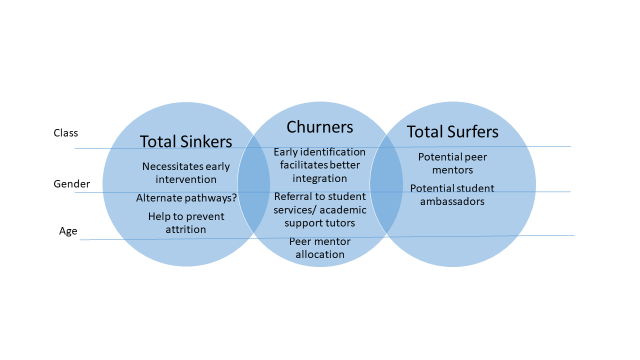 The typology offers new considerations into what constitutes a successful transition. It could be utilised in conjunction with a research tool (appendix 2) by practitioners or other close-to-practice (CtP) researchers, to ascertain at the start of an academic term who might sink. This would enable early intervention and perhaps prevent attrition (Tinto, 1975; 1997; 2013). Similarly, identifying surfers early would facilitate the creation of study-buddy groups or peer mentors, which would help to create informal communities of practice. Identification of who may be churning during an assessed course would highlight which students required academic support so that they may struggle less and for a briefer period. This is important, as these types of students are less inclined to use their own agency to seek academic support, which necessitates a timely referral. Churners could also be paired up with study- buddies or peer mentors sooner thus creating an informal community of practice that may academically benefit both parties as identified in the findings. Intersecting this typology are other factors such as class, gender and age, the most important of which was class, which is why it is placed at the top. The total surfers were characterised by qualities such as tenacity, resilience and a willingness to mobilise their agency. Whilst these were in embryo during year 1 of the research, they increased for swimmers and surfers throughout the study. There was a correlation between these personal qualities and family background, suggesting this was an influencing factor. Those participants whose parental occupation suggested the higher categories of the working class bracket, such as new affluent workers, possessed more of the aforementioned personal qualities that predisposed them towards academic success. Conversely, excepting Nicola, the parental occupation of sinkers suggested precariat workers characterised by very low levels of capital. This meant they were more likely to feel like a fish out of water in the HE landscape and that their habitus was therefore less inclined to adapt well. Previous suggestions have been that working class students would need to break their class practices and move away from the family home to achieve academically (Connell et al., 1982; Desmarchelier, 1999, cited in Grenfell and Kelly 2003; Kaufman, 2003). The benefits by going to university however may be that the career trajectories of such students, in combination with their altered habitus’ may result in social mobility, potentially affording them access to a different social class than their parents. Whilst Bourdieu argues this can result in hysteresis and cleft habitus, it does contradict criticisms of his deterministic viewpoint. Whilst the data suggested Pippa and Gemma did initially experience anxiety and unease, their habitus adapted until they felt settled and no one else, except Julia, experienced cleft habitus at the end of the year. This contradicts Bourdieu’s assertions on two levels, firstly that not all working class, non-traditional students will experience cleft habitus and if they do, over time the habitus itself can resolve these issues as it grows. Secondly, that moving away from home to create distance from one’s roots is necessary, as Edward and Lorraine demonstrated. Both were living in the parental home yet swimming academically by the end of the first year, despite Lorraine’s lack of engagement. These factors, which emerged over time, ground the theory in the data and contribute new understandings about the importance of longitudinal transitional research.  The middle intersect is that of gender as males surfed more. Reasons for this were that they were more inclined to join sporting activities and societies than females. Also that they experienced less turbulence in their friendship groups and therefore did not feel the same volatile emotions as the females. These were both factors, which helped them settle socially faster. Stanley et al., (2009) acknowledge that developing close friendships and relationships compensate for and facilitate a reduced emotional dependence on parents. Furthermore, they argue young adults can be vulnerable due to their limited experiences of intimate relationships and may struggle to manage the emotional turbulence and losses they experience when things go wrong, as the females in this study discovered.  Age was the last intersect, as all of the participants were aged 16-20 throughout the research. This suggests that they had fewer life responsibilities or family commitments than more mature students, which might have affected their social life, studies or integration into either sector. Such commitments might have tempered the highly charged emotional experiences discussed above, such as falling out with friends, putting them into perspective. Further research into how the model might apply to older students who have greater commitments outside of university might alter the model.A critical reflection on the application of Bourdieu’s conceptual framework as it relates to conscious and unconscious habitus and illusio.Whilst Bourdieu’s trilogy of the concepts of habitus, field and capital are discussed at length in this thesis, his lesser-known concept of illusio has not yet been considered. This term refers to the belief that the ‘game’ we all agree to play is worth playing; that the fiction we choose collectively to believe in constitutes reality. Threadgold (2018) argues that if an individual is invested in the illusio of a field, they are motivated by its stakes as something worth struggling over. They perceive that investing their own time, effort and emotion is worthwhile and that the rewards of the field are worth aspiring towards. Bourdieu and Wacquant (1992 p.116) purport that once an individual is committed to the illusio of a particular field, such as going to university that they are “taken in and by the game” and on a specific trajectory gathering momentum that supersedes both agency and structure. Threadgold (2018) argues illusio is particularly vital for thinking through the formation of aspirations and trajectories. Interestingly the value of attending university is not questioned when the market is already flooded with graduates. It appears unconsciously accepted as a positive progression route even if the effects of attending are detrimental to the individual involved. Bourdieu argues that this is a doxa which;Does not belong to the order of explicit principles, theses that are put forward and defended, but of action, routine, things that are done, and that are done because they are things that one does and that have always been done that way. (Bourdieu 2000 p. 102.) Threadgold (2018) argues however that the illusio of believing that the benefits of attending university are beyond dispute is worth reflexive consideration by educators. Some students for instance may experience real world barriers, which drain their commitment to the illusio. For instance lacking the requisite economic capitals to subsist as university may necessitate taking paid employment, which can negatively impact academic studies, aspirations and motivations, which is arguably symbolic violence. That not all students may experience this barrier makes the playing field uneven and subsequently unfair, yet irrespective of what capitals are possessed, all subscribe to the illusio that going to university is an inherently positive step, without an awareness of where it may lead in many cases. The stakes are increased for working class, FiF students who enter the field unconscious of the fact that they lack the capitals possessed by middle class peers who dominate HE; that they are subsequently disadvantaged. There are serious consequences to making the wrong choices or losing commitment however, which Bourdieu refers to as social gravity. This term explains the intersect of investment and trajectory, whereby the momentum of investment in the field pushes and pulls the individual in doxic directions beyond their control (Hage, 2011) whilst they simultaneously feel the gravity of the situation having invested their time, effort and emotion. Conversely, the middle classes seemingly assimilate into the familiar waters of HE where they do not feel its weight. As Noble and Watkins (2003 p. 533) describe in their tennis analogy, they “‘go with the flow’ and ‘forget’ bodily movements in terms of shot or execution”. Whilst such behaviour may seem instinctive and therefore appear natural, their family backgrounds and capitals have made it seem so. In truth, these dispositions have allowed them to strategize and network towards achieving their goals in ways that working classes cannot. Grenfell (2014) concurs stating that illusio appears natural yet is a product of the field that individuals collectively apprehend according to their own socially constituted habitus. Education, by imposing meanings, ways of thinking and particular forms of expression, acts as a carrier for the culture of the dominant middle classes and seeks to maintain specific power dynamics. Pedagogic action therefore becomes an implicit act of symbol violence, excluding those dominated (the working class) who are complicit in it as they misrecognise the doxa of the field as natural and accept its illusio, despite the field being rigged against them argue France and Threadgold (2015). Furthermore, they do so consciously as they actively seek to better their future prospects by having a university degree. All young people are thought to believe they are choosing to take control of their lives; however, outcomes continue to reflect traditional inequalities and collective trajectories (ibid). Furlong and Cartmel (2006) term this an ‘epistemological fallacy’: a disjuncture between the rhetoric of the classless, individualised neo-liberalism of late modernity, and the material and ontological reality of lack of options in their actual lives. Bourdieu himself concludes that pedagogic action is not aimed at creating equal opportunities within the education system, which consequently presents a conundrum for having been criticised for determinism where he describes a static system but not how it may evolve, similarly his concept of illusio presents a seemingly irreconcilable issue. Threadgold (2018) sanguinely suggests however that illusio can transform social relations and ways of perceiving the field if dealt with reflexively. In this sense, becoming consciously aware of how you are positioned within the field of HE can offer the space for emancipatory social change, he posits. The average working class undergraduate however would be unable to shift their position just by becoming aware of it or thinking reflexively about it. This would necessitate policy makers, institutional leaders and practitioners to all recognise the difficult changes that need to be made to schools and university programmes (James, 2015) before the playing field can be levelled out. Lupu and Empson (2015 p.1312) argue that until it is collectively understood how the illusio of attending HE conspires against the working classes, the status quo will continue, “reproducing and enforcing the rules” that maintain advantage for certain groups whilst disadvantaging others.7.4 RecommendationsEvidently the 12 participants struggled at times with a lack of resilience, which is corroborated by transitional literature (Crozier and Clayton, 2009; Phair, 2014; Reay, 2015; Holdsworth et al., 2018; Turner and Scott-Young, 2018). Fostering this quality is arguably a life-long skill, not something that should stop having left school. For this reason, extending a suitably amended bounce back programme, currently only available in primary and secondary schools, to both FE and HE would arguably be beneficial to young people (Anthoney, Stead and Turney, 2017). Providing self-efficacy workshops would also help build a growth mind-set, a critical factor in students’ capacity to believe in themselves and their abilities. Teachers are pivotal agents in encouraging a culture of self-belief across both sectors. Inspiring this quality in those they teach would also aid in developing better relationships with students. One way both sectors could help students to understand they have just not achieved yet would be to set educational work, which allows them to achieve early. ‘Quick wins’ allow students to prove their academic capabilities which fosters confidence and self-efficacy in their new learning environment. Good grades appeared to validate the learner identities of the participants in this study and helped those in Russell Group universities to feel more deserving of their places. This proved to be the case when they were in receipt of unconditional offers as they had proved to themselves that they were ‘worthy’.Self-confidence is linked closely to self-efficacy but until the participants felt secure in both of these qualities, they were unlikely to ask academic staff for help. The females in this study particularly lacked the confidence to approach lecturers and experienced feelings of insecurity and inadequacy about their academic abilities. Fostering the open door policy mentioned earlier would encourage students to seek the interventions they need earlier but is a policy issue for academic staff who are under pressures that do not facilitate such opportunities. It is therefore recommended universities afford teaching staff the time and space to help new undergraduates settle into their new lives. The ramifications of not doing so can lead to an exacerbation of the anxiety and depression that can be triggered by the move to university and possibly attrition. Whilst mental health services and pastoral care exist for vulnerable students, it appears they may be unaware they even need help, know what is available to them, or be reluctant to access it. In this study for example, only one participant accessed student services for support, yet many began to sink at various points and struggled on alone. This suggests students may not yet have the self-awareness to identify such issues or recognise symptoms and may need help doing so. Frequently such negative feelings emanate from the inability to make friends as Chrysikos, Ahmed and Ward (2017) and Heron (2020) found, which particularly affected the females again in this research.Table 7.5 Recommendations7.5 Suggestions for future researchResearch into how to get students to engage better with academic study support packages would be beneficial. It appears they are reluctant to access such support until they are failing modules, courses or entire years. This is because they struggle with formal lectures, study skills, note taking, time management and having the confidence to speak in large forums as indicated by the participants in this research. Other studies corroborate that such issues persist for undergraduates (Lowe and Cook, 2003; Meuleman, Garrett and Wrench, 2014; Wong, 2018; Holdsworth, Turner and Scott-Young, 2018; Money, Nixon and Graham, 2020). Understanding why this is the case would be useful as it links to agency so research investigating how to develop this quality and encourage undergraduates to assume more responsibility for their own learning would be fruitful. In this study, it appeared once they had learned to do so, improved grades and increased self-efficacy followed; suggesting initiatives around how to develop growth mind-set and self-efficacy also offer future research opportunities. Whilst this pertains mostly to the academic side of being at university, in this study using one’s agency to build social capital increased self-confidence, resulting in feeling more settled at university. Further research into how FE institutions can share best practice regarding better preparation of their students for the new field of university is another opportunity. Some do this well already but dissemination is difficult due to increased contracted teaching hours in FE, which means that teachers are unable to get out of their classrooms to see what occurs elsewhere. Opportunities for teaching staff across both sectors to come together to discuss what is required would also help build bridges across the transitional gap. There are calls for further knowledge into, particularly longitudinal, research regarding student transition. This is because existing literature can only partly explain why issues persist because the area is so vast. I would have liked to extend this research by conducting a small follow up study as a postscript to the thesis, to ‘tell the end of the story’. It would be fascinating to see how the participants developed as people and the ways they advanced their future careers. In addition, to perceive the extent to which they became socially mobile over time because of their education and life choices, and to see the ways in which their habitus changed accordingly.7.6 Limitations of the researchFirstly, despite being a longitudinal study, it was outside the remit of this study to follow the participants beyond their first undergraduate year. Time constraints meant I was unable to see the extent to which the participants’ habitus grew throughout their degree courses, their eventual career paths and the impact of going to university ultimately had on their lives. Secondly, whilst there were 101 participants at the start of the research, ultimately only 12 chose to continue in year 3. Whilst this afforded thick, rich data, perhaps a larger sample might have yielded a broader spectrum of experiences of being at university. Thirdly, I appreciate that co-construction of the data, and my subsequent interpretation of it, is coloured by my own particular stance and background. Whilst I have thought reflexively (Dean, 2017) about such issues, the extent to which my own biases and assumptions have informed the research may be questioned (Mills, 2018) but this returns to the insider/ outsider conundrum (Milligan, 2016) discussed at length in the methodology chapter (4.4.2). Fourthly, several participants were discounted for ethical reasons because of their circumstances and age (4.10). I later became aware they were undergoing fascinating metamorphoses, which would have offered deeper dimensions to the project. Returning to see if they were willing to discuss these transformations now they are adults, might offer opportunities for further research.7.7 ReflectionsAs a lecturer working in FE, I initially regarded the undertaking of a PhD on a part-time basis as a potential means of moving into HE. However, after five years of study, I now wonder whether I wish to remain in the sector. The PhD process has fundamentally altered my perceptions of my work environment in ways I had not anticipated. My original motivation for entering the teaching profession was to have the opportunity to make a difference to the lives of young people, but the focus on students’ attainment in FE – as opposed to their holistic development -  distances me from my students. Retention, attendance and attainment figures are seemingly of such importance to institutions, given they have become a key mechanism by which new students are recruited, that the focus on the students can be ‘lost’. However, in my opinion, the development of young people themselves should be paramount. Personal problems, which the system may not acknowledge, can affect their learning; family bereavements, long-term illnesses and mental health issues are some of the difficulties my students experienced and it saddens me that the system’s complexity may inadvertently overlook the impact of such difficulties (Beckett, 2019).Throughout my PhD journey, learning how to be more reflexive has changed my attitude towards teaching and consequently my practice. Prior to the PhD, I was unaware of the notion of reflexivity (4.5), and certainly would not have been able to exercise it in the fast-paced environment of an FE college. Now, however, I appreciate the importance of standing still amongst the chaos - of considering challenges from different perspectives, rather than accepting things without question. Discussing frustrations with critical friends has been particularly helpful in enabling me to formulate my thoughts. Consequently, I now query the very system I work within, believing there are more important matters related to student learning than those prioritised by my managers. Thus, tension exists between my roles as both a teacher and a PhD student, which Senior Management appear to consider mutually exclusive. It has been frustrating explaining the requirements of the PhD and taking time out of the classroom – to attend conferences, for example – nigh on impossible. The apparent contradiction is perplexing: my employer part-funds the qualification and the research is rooted in my classroom practice, so having to justify it seems facile.Despite this, I believe undertaking a PhD has improved my professional practice. I better understand my students, react differently to emotive situations and consider my teaching practice more now. Whilst I recognise the limitations of FE, the knowledge and insights gained because of undertaking the PhD have contributed to my understanding of how I might improve the sector, both in terms of my teaching within the classroom and my students’ experiences. Perhaps I may even be able to influence policy ultimately. This may be less achievable if I remain within FE, yet I hanker for change within the system. Currently I continue to wonder about whether to remain in the sector or consider potential opportunities in HE. Regardless of where my career takes me, one thing I wish to stay true to, is my desire to improve the experiences of all students. 	ReferencesAbbot, I., Rathbone, M., and Whitehead, P. (2013). Education Policy. London: SAGE.Abrahams, J., Bathmaker, A., M.Beedell, P. Bradley, H., Hoare, T., Ingram, N., Mellor, J., Waller, R. (2013). The Paired Peers Project Year 3 Report: A Degree Generation? pp. 1-16. Bristol University.Adnett, N. (2006). Student finance and widening participation in the British Isles: common problems, different solutions. Higher Education Quarterly, 60 (4) pp, 296-311.Ainley, P. (2003). Towards a seamless web or a new tertiary tripartism? The emerging shape of post-14 education and training in England. Higher Education Quarterly, 51 (4), pp. 390-407.Ainley, M. (2006). Connecting with learners: Motivation, affects and cognition in interest processes. Educational Psychology Review, 18 (4), pp. 391-405.Ainscough, L., Stewart, E., Colthorpe, K. and Zimbardi, K. (2018). Learning hindrances and self-regulated learning strategies reported by undergraduate students: identifying characteristics of resilient students. Studies in Higher Education, 43 (12), pp.2194-2209.Akalu, G. (2016). Higher Education ‘Massification’ and challenges to the Professoriate: do academics’ conceptions of quality matter? Quality in Higher Education, 22 (3), pp. 260-276.Allen, T.D., Eby, L.T., Poteet, M.L., Lentz, E. and Lima, L., (2004). Career benefits associated with mentoring for protégés: A meta-analysis. Journal of Applied Psychology, 89 (1), p.127-36.American Psychological Association (2010). The road to resilience [online]. American Psychological Association. Available from: https://www.apa.org/helpcenter/road-resilience.aspx.Amin, A., and Roberts, J. (2008). Knowing in action: Beyond communities of practice. Research Policy, 37 (2), pp. 353-369.Anderson, C., and Hounsell, D. (2007). Knowledge practices: 'Doing the subject' in undergraduate courses. Curriculum Journal. 18. pp. 463-478. Anderson, C. and McCune, V. (2013). Fostering meaning: Fostering community, Higher Education, 66 (3), pp. 283-296.Anderson, G., Herr, K. and Nihlen, A. (2008). Studying your own school: An educator’s guide to qualitative practitioner research (2nd Edn.). Thousand Oaks, CA: Corwin Press.Anderson, G. L. and Jones, F. (2000). Knowledge generation in educational administration from the inside out: the promise and perils of site-based, administrator research, Educational Administration Quarterly, 36(3), pp. 428-464.Annells, M. (1997). Grounded theory method, part I: Within the five moments of qualitative research. Nursing inquiry, 4 (2), pp.120-129.Anthoney, J., Stead, R., and Turney, K. (2017). Making connections and building resilience: Developing workshops with undergraduates. Knowledge Management and E-Learning, 9 (3), pp. 404–418.Archer, L. and Hutchings, M. (2000). 'Bettering Yourself'? Discourses of Risk, Cost and Benefit in Ethnically Diverse, Young Working-Class Non-Participants' Constructions of Higher Education. British Journal of Sociology of Education, 21 (4) pp. 555-574.Archer, L. Hutchings, M. and Ross, A. (2003). Higher Education and social class: Issues of exclusion and inclusion. London: Routledge.Archer, L. (2007). Diversity, equality and higher education: A critical reflection on the ab/uses of equity discourses within widening participation. Teaching in Higher Education, 12 (5-6), pp. 635-53. Arthur, L. (2010). Insider-outsider Perspectives in Comparative Education. Seminar presentation at the Research Centre for International and Comparative Studies, Graduate School of Education, University of Bristol, Bristol, November 2.Association of Colleges (2015). Access and Widening Participation in College HE. London: Association of Colleges.Atkinson, P. and Hammersley, M. (1998). Ethnography and participant observation. Strategies of Qualitative Inquiry. Thousand Oaks: SAGE, pp.248-261.Bacon, C., Gruneberg, M., M. and Benton, D. (1979). Polytechnic and university students' attitudes to employment, The Vocational Aspect of Education, 31 (78), pp. 31-36. Baker, K. (1988). Top-up Loans for Students, London: HMSOBaker, C. (1999). Kaleidoscopes; Wonders of wonder. California: C and T Publishing.Baker, C. (2002). Kaleidoscope Artistry. California: C and T Publishing.Ball, S. J. (1990). Politics and Policy Making in Education- Exploration in Policy Sociology, London: Routledge.Ball, S., J. (1997). Policy Sociology and Critical Social Research: a personal review of recent education policy research, British Educational Research Journal, 23 (1), pp. 257-274.Ball, S. J. (2001). Labour learning and the economy: a 'policy sociology' perspective, in: M. Fielding (Ed.) Taking educational policy really seriously: four years’ hard labour. London: Routledge.Ball, S, J., Reay, D., David, M. (2002). ‘Ethnic choosing’: minority ethnic students, social class and higher education. Race, Ethnicity and Education, 5, pp. 333-357.Ball, S. J., Davies, J., David, M. and Reay, D. (2002) ‘Classification’ and ‘Judgement’: Social class and the ‘cognitive structures’ of choice of Higher Education, British Journal of Sociology, 23 (1), pp. 51-72.Ball, S., J. (2003). Class Strategies and the Education Market: The Middle Classes and Social Advantage. London: Routledge.Ball, S.J. (2012). Global education inc: New policy networks and the neo-liberal imaginary. Routledge.Ball, S.J. (2017). The Education Debate (3rd Edn.). Bristol: Policy Press.Bandura, A. (1977). “Self-efficacy: Toward A Unifying Theory of Behavioural Change”. Psychological Review, 84 (2), pp. 191-215.Bandura, A. (1986). Social foundations of thought and action: A social cognitive theory. Englewood Cliffs, NJ: Prentice- Hall.Bandura, A. (1997). Self-efficacy: The Exercise of Control. New York: Freeman.Bandura, A., Barbaranelli, C., Caprara, G.V. and Pastorelli, C. (2001). Self‐efficacy beliefs as shapers of children's aspirations and career trajectories. Child development, 72 (1), pp.187-206.Bandura, A. (2006). Guide for constructing self-efficacy scales. Self-efficacy beliefs of adolescents, 5 (1), pp.307-337.Banks, J., A. (1998). The lives and values of researchers: Implications for educating citizens in a multicultural society. Educational Researcher, (27), pp. 4-17. Barber, M. (2007). Instruction to deliver. London: Politico's Publishing. Barbour, R., D. (1999). The case for combining qualitative and quantitative approaches in health services research. Journal of Health Services Research and Policy, 4 (1), p. 39-43.Barnett, R. (2007). A will to learn: Being a student in an age of uncertainty. The Society for Research into Higher Education. Berkshire: Open University Press.Barr, N. and Glennerster, H. (2014). Shaping higher education: 50 years after Robbins. LSE, London.Bartimote-Aufflick, K. Brew, A, and Ainley, M. (2010). University Teachers Engaged in Critical Self-Regulation: How May They Influence Their Studies? In Trends and Prospects of Metacognition Research, edited by A. Efklides and P. Misailidi, pp. 427-44. New York: Springer.Bartimote-Aufflick, K., Bridgeman, A., Walker, R., Sharma, M., and Smith, L. (2016). The study, evaluation, and improvement of university student self-efficacy, Studies in Higher Education, 41 (11) pp. 1918-1942. Basit, T., N. (2010) Conducting Research in Educational Context. London: Continuum.Bates, I. and Riseborough, G. (Eds.) (1993). Youth and inequality. Buckingham: Open University Press.Bathmaker, A., M. (2003) The Expansion of Higher Education: A Consideration of Control, Funding and Quality. In Bartlett, S. and Burton, D. (Eds) Education Studies. Essential Issues, London: SAGE, pp.169-189.Bathmaker, A. M., and Thomas, W. (2009). Positioning themselves: of the nature and meaning of transitions in the context of dual sector FE/HE institutions in England. Journal of Further Education, 33 (2), pp. 119-130. Bathmaker, A.M., Ingram, N., and Waller, R. (2013). Higher Education, social class and the mobilisation of capitals: recognising and playing the game. British Journal of Sociology of Education, 34 (5-6), pp. 723-743.Bathmaker, A. (2015). Thinking with Bourdieu: thinking after Bourdieu. Using ‘field’ to consider in/equalities in the changing field of English Higher Education. Cambridge Journal of Education. 45 (1), pp. 61-80Bathmaker, A.M., Ingram, N., Abrahams, J.,Hoare, A., Waller, R. and Bradley, H. (2018). Higher Education, Social Class and Social Mobility: The Degree Generation. Springer Nature: London.Bauman, Z. (2000). Liquid Modernity, Cambridge: Polity PressBeckett, M. (2019). Fluid Identity/ies: Being both a teacher and researcher. Research Intelligence, (141), p.32.Beer, D. (2014) Punk Sociology. Basingstoke: Palgrave.Benn, M. (2011) School Wars: The Battle for Britain’s Education. London: Verso.Bernard, H.R. and Gravlee, C.C. (Eds.) (2014). Handbook of methods in cultural anthropology. Rowman and Littlefield.Bernard, H., R. (1994). Research methods in anthropology: qualitative and quantitative approaches (2nd Edn.). Walnut Creek, CA: AltaMira Press.Bélanger, D., Drummond, L.B.W. and Nguyen-Marshall, V., (2012). Introduction: Who are the urban middle class in Vietnam?. In The Reinvention of Distinction (pp. 1-17). Springer, Dordrecht.Bingham, R., and O’Hara, M. (2007). Widening Participation in early year’s degrees: ‘I realised I could, and would, do this- and I have!’ Journal of Further and Higher Education, 31 (4), pp. 311-31.BIS (Department of Business, Innovation and Skills) (2010). The National Scholarship Programme, Press Release, December 6.BIS (Department of Business, Innovation and Skills) (2011) Higher Education: Students at the Heart of the System. London: HMSO.BIS (Department of Business Innovation and Skills) (2016) Success as a Knowledge Economy: Teaching Excellence, Social Mobility and Student Choice. London.Blanden, J. and Machin, S. (2004) ‘Educational inequality and the expansion of UK higher education’, Scottish Journal of Political Economy, 51 (2), pp. 230-249.Blanden, J., Machin, S., and Rahman, S. (2019) ‘Millennials are some of the worst hit by social mobility decline in the UK’, LSE, May 8th. Available at: https://blogs.lse.ac.uk/businessreview/2019/05/08/millennials-are-some-of-the-worst-hit-by-social-mobility-decline-in-the-uk/ [Accessed: 2nd May 2021].Blaxter, L. Hughes, C. and Tight, M. (2010) How to Research (4th Edn.). Berkshire: Open University Press. p. 61.Boliver, V. (2018). How meritocratic is admission to highly selective UK universities? In R. Waller, N.  Ingram, and M.Ward (Eds.). Higher Education and Social Inequalities: University admissions, experiences, and outcomes (pp. 37-53). Oxon, UK: Routledge.Boston Consulting Group and Sutton Trust (2017). The state of social mobility in the UK. London: Sutton Trust.Bourdieu, P. (1967) Systems of education and systems of thought, Social Science Information, 14, pp. 338- 358.Bourdieu, P., and Passeron, J.-C. (1977). Reproduction in education, society, and culture. Beverly Hills, CA: SAGE.Bourdieu, P. (1990) The Logic of Practice. Cambridge: Polity Press.Bourdieu, P. and Passeron, J.C. (1990). Reproduction in education, society and culture (Vol. 4). SAGE.Bourdieu, P. and Wacquant, L. (1992) An Invitation to Reflexive Sociology. Chicago: University of Chicago Press. Bourdieu, P. (1993). The field of cultural production: Essays on art and literature. Cambridge: Polity Press. Bourdieu, P., Accardo, A., Balazs, G., Beaud, S., Bonvin, F. and Bourdieu, E. (1999). The weight of the world: Social suffering in contemporary society. Cambridge: Polity Press.Bourdieu, P. (2000). Pascalian meditations. Stanford University Press.Bowl, M. (2003). Non-traditional Entrants to Higher Education: They Talk Like Me. Stoke-on-Trent, Staffs: Trentham BooksBradley, H. (2017). ‘Should I stay or should I go?’: Dilemmas and decisions among UK undergraduates. European Educational Research Journal, 16 (1), pp.30-44.Bradley, H. and Waller, R. (2018). Gendered and Classed Graduate Transitions to Work: How the Unequal Playing Field is Constructed, Maintained, and Experienced, In: Waller, R., Ingram, N. and Ward, M.R.M. (Eds.) Higher Education and Social Inequalities: university admissions, experiences and outcomes. London: Routledge. pp. 210-231.Bridges, D. (2005). Widening Participation in Higher Education: ‘The Philosopher and the Bricklayer’ Revisited. Paper presented to the Philosophy of Education Conference, Institute of Education, London, April 1-3.Briggs, A., R., J. Clark, J. and Hall, I. (2012). Building Bridges: understanding student transition to university. Quality in Higher Education. 18 (1), pp. 3-21.Brinkworth, R., McCann, B. and McCann, J., 2013. Student and staff expectations and experiences (Doctoral dissertation, Office for Learning and Teaching).Brinkworth, R., McCann, B., Matthews, C. and Nordström, K. (2009). First year expectations and experiences: Student and teacher perspectives. Higher Education, 58 (2), pp.157-173.British Educational Research Association (BERA) (2011) Ethical guidelines for educational research.Brooman, S., and Darwent, S. (2014). Measuring the beginning: a quantitative study of the transition to higher education. Studies in Higher Education, 39 (9), pp. 1523-1541.Brown A. (2010). Qualitative method and compromise in applied social research. Qualitative Research 10 (2) pp. 229-48.Browne, J. (2010). Securing a Sustainable Future for Higher Education [Browne Report]. Online at. https://scholar.google.com/scholar?hl=enandas_sdt=0%2C5andq=Securing+a+Sustainable+Future+for+Higher+Education+andbtnG=Browne, J. (2010). Securing a Sustainable Future for Higher Education- An Independent Review of Higher Education Funding and Student Finance (The Browne Report), London: Department for Business, Innovation and Skills.)Browne, P. and Lauder, H. (1992). Education, Economy and Society: An Introduction to a New Agenda, in P. Brown and H. Lauder (Eds.), Education for Economic Survival: From Fordism to Post-Fordism? London: Routledge.Brown, P., and Lauder, H. (1996). Education, globalization and economic development, Journal of Education Policy, 11 (1), pp.1- 25. Brown, P., Lauder, H and Ashton, D. (2011). The Global Auction: the broken promises of education, jobs and incomes. New York: Oxford University Press.Brunsden, V., Davies, M., Shevlin, M., and Bracken, M. (2000). Why do HE Students Drop Out? A test of Tinto’s model. Journal of Further and Higher Education, 24 (3) pp. 301-310. Bryman, A. (2006). Integrating quantitative and qualitative research: how is it done?. Qualitative research, 6 (1), pp.97-113.Bryman, A. (2007). Barriers to integrating quantitative and qualitative research. Journal of Mixed Methods Research, 1 (1), pp. 8-22.Bunce, L., Baird, A. and Jones, S.E. (2017). The student-as-consumer approach in higher education and its effects on academic performance. Studies in Higher Education, 42 (11), pp.1958-1978.Burke, P. J. (2006). Identity Change, Social Psychology Quarterly, 69 (1), pp. 81–96.Burke, C. (2012). The right to higher education: Beyond widening participation. Oxon, UK: Routledge.Burke, C. (2017). ‘Graduate Blues’: Considering the Effects of Inverted Symbolic Violence on Underemployed Middle Class Graduates. Sociology, 51 (2), pp. 393-409.Burke, C. (2019). Graduate Resilience: A review of the literature and future research agenda. Society for Research into Higher Education. Scoping Study Research Report. Burns, R. (2000). Introduction to Research Methods (4th Edn.). London: SAGE. Byrne, M., Flood, B., Hassall, T., Joyce, J., Montaño, J.L.A., González, J., González, M., Tourna-Germanou, E. (2012). Motivations, expectations and preparedness for higher education: A study of accounting students in Ireland, the UK, Spain and Greece, Accounting Forum, 36 (2), pp. 134-144.Byrom, T. and Lightfoot, N. (2012). Transformation of Transgression? Institutional Habitus and Working Class Student Identity, Journal of Social Sciences, 8 (2), pp. 126-134.Cain, T. (2011). Teachers’ classroom based action based. International Journal of Research and Method in Education, 34 (1), pp. 3-16.Callender, C. (2003). Student financial support in higher education: access and exclusion. In Access and Exclusion. Emerald Group Publishing Limited.Callender, C. and Mason, G. (2017). Does student loan debt deter higher education participation? New evidence from England. The ANNALS of the American Academy of Political and Social Science, 671 (1), pp.20-48.Carr, W. (1995). For Education: towards critical educational Inquiry. Buckingham: Open University Press Caruana, V., Ploner, J., Sue, C. and Stevenson, J., (2014). Promoting students resilient thinking in diverse higher education learning environments: Review report commissioned by the HEA Subject Centre for Anthropology, Sociology and Politics (C-SAP).Centre for Mental Health and Charlie Waller Memorial Trust (2019). New lockdown- looking after our mental health. Available at: https://charliewaller.org/information/coronavirus-mental-health/new-lockdown-looking-after-our-mental-health [Accessed 5th March 2021].Chapman, D. W., and Pascarella, E.T. (1983). Validation of a theoretical model of college withdrawal: Interaction effects in a multi-institutional sample. Research in Higher Education, 19 (1), pp.25-48.Chapman Hoult, E. (2012). Adult learning and Recherche Feminine: Reading Resilience and Helene Cixous. London: Palgrave Macillan. Chapman, E. (2012/13). A (Re) Negotiation of Identity: From ‘Mature Student’ to ‘Novice Academic’. Widening Participation and Lifelong Learning, 14 (3), pp. 44-61.Charmaz, K. (2008) Constructionism and the grounded theory method. Handbook of constructionist research, 1 (1), pp.397-412.Charmaz, K. (2014). Constructing grounded theory: A practical guide through qualitative analysis (2nd Edn.). London, England: SAGE.Chavez, C. (2008). Conceptualizing from the inside: Advantages, complications, and demands on insider positionality. Qualitative Report, 13 (3), pp. 474-494.Chow, K. and Healey, M. (2008). Place attachment and place identity: First-year undergraduates making the transition from home to university. Journal of Environmental Psychology, 28 (4), pp. 362-372. Chow, K.M., Tang, W.K.F., Chan, W.H.C., Sit, W.H.J., Choi, K.C. and Sally, C.H.A.N. (2018). Resilience and well-being of university nursing students in Hong Kong: a cross-sectional study. BMC Medical Education, 18 (1), pp.1-8.Christie H., Munro M., Wager, F. (2005). ‘Day students' in higher education: widening access students and successful transitions to university life', International Studies in Sociology of Education, 15 pp. 3- 29.Christie, H. (2007). Higher education and spatial (Im)mobility: non-traditional students and living at home. Environment and Planning, 39, pp. 2445-2463.Christie, H., Tett, L., Cree, V., E. Hounsell, J., and McCune, V. (2008). A real rollercoaster of confidence and emotions: learning to be a university student. Studies in Higher Education. 33 (5), pp. 567-581.Christie, H. (2009). Emotional Journeys: Young People and Transitions to University. British Journal of Sociology of Education, 30 (2), pp. 123-136.Christie, H., Barron, P., D’Annunzio- Green, N. (2013). Direct entrants in transition: becoming independent learners. Studies in Higher Education, 38 (4), pp. 623-638.  Christie, H., Tett, L., Cree, V.E., and McCune, V. (2016). ‘It all just clicked’: a longitudinal perspective on transitions within university. Studies in Higher Education, 41 (3), pp. 478-490.Chrysikos, A., Ahmed, E., and Ward, R. (2017). Analysis of Tinto’s student integration theory in first-year undergraduate computing students of a UK higher education institution, International Journal of Comparative Education and Development, 19 (2/3) pp. 97-121. Clance, R. R., and Imes, S. (1978). The imposter phenomenon in high achieving women: Dynamics and therapeutic intervention. Psychotherapy Theory, Research and Practice, 15 (3), pp. 1–9.Clayton, J., Crozier, G., and Reay, D. (2009). Home and Away: risk, familiarity and the multiple geographies of the higher education experience. International Studies in Sociology of Education, 19 (3-4), pp. 157-174.Clegg, S., Bradley, S. and Smith, K. (2006). ‘I've had to swallow my pride’: help seeking and self‐esteem, Higher Education Research and Development, 25 (2) pp.101-113.   Coffey, A. (1999). The Ethnographic Self. London: SAGE.Cohen, L. and Manion, L. (1989). Research Methods in Education (3rd Edn.).  London: Routledge.Cole, B.A., and Gunter, H. (2010). Changing Lives: Women, Inclusion and the PhD. Stoke-on-Trent: Trentham Books. Collings, R., Swanson, V. and Watkins, R. (2016). Peer mentoring during the transition to university: assessing the usage of a formal scheme within the UK. Studies in Higher Education, 41 (11), pp. 1995-2010.Connell, R.W., Ashenden, D.J., Kessler, S. and Dowsett, G.W. (2020). Making the difference: Schools, families and social division. Routledge.Cook, A., B. Rushton, S. and Macintosh, K.A. (2006). Student Transition and Retention. Coleraine: University of Ulster. Cook, S., Watson, D. and Webb, R. (2019). ‘It’s just not worth a damn!’ Investigating perceptions of the value in attending university. Studies in Higher Education, 44 (7), pp.1256-1267.Committee of Higher Education (CHE) (1963a), Higher Education: Report, Cmnd 2154. London: HMSO.ComRes (Firm), (2014). Young People's Perceptions about Post-18 Education and Training Options: A Report for the University and College Union. ComRes for University and College Union.Connell, R.W., Ashenden, D.J., Kessler, S. and Dowsett, G.W. (2020). Making the difference: Schools, families and social division. Routledge.Cook, A., B. Rushton, S. and Macintosh, K.A. (2006). Student Transition and Retention. Coleraine: University of Ulster. Crafter, S. and Maunder, R. (2012). Understanding transition using a sociocultural framework. Educational and Child Psychology, 29 (1), pp. 10-18.Creswell, J. W. (1998). Qualitative inquiry and research design: Choosing among five traditions. Thousand Oaks, CA: SAGE.Creswell, J. W. (2007). Qualitative Inquiry and Research Design; Choosing Among the Five Approaches (2nd Edn.). Thousand Oaks, CA: SAGE.Creswell, J. W. (2009). Research design: Qualitative, quantitative, and mixed methods approaches (3rd Edn.). Thousand Oaks, CA: SAGE.Creswell, J. W., and Poth, C. N. (2018). Qualitative inquiry and research design: Choosing among five approaches (4th Edn.). Los Angeles, CA: SAGE.Creswell, J., W. and J., D. (2018). Research Design Qualitative, Quantitative, and Mixed Methods Approaches. SAGE publications. Ebook: SAGE. Cross, P., and Steadman, M. (1996). Classroom Research: Implementing the scholarship of teaching. San Francisco, CA: Jossey-Bass.Cross, M., Shalem, Y., Backhouse, J., and Adam, F. (2009). How Undergraduate Students ‘Negotiate’ Academic Performance Within a Diverse University Environment. South African Journal of Higher Education, 23 (1), pp. 21-42. Cross, M., and Atinde, V. (2015). The Pedagogy of the Marginalized: Understanding how historically disadvantaged students negotiate their epistemic access in a diverse university environment. Review of Education, Pedagogy and Cultural Studies, 37 (4), pp. 308-325.  Crossley, N. (2013). Habit and Habitus. London: SAGE.Crotty, M. (1998). The Foundations of Social Research: Meaning and Perspective in the Research Process. Sydney: Angus and Robertson.Crozier, G. (2015). Middle-class privilege and education. British Journal of Sociology of Education, 36 (7). pp. 1115-1123.Crozier, G., Reay, D. and Clayton, J. (2019). Working the Borderlands: working-class students constructing hybrid identities and asserting their place in higher education, British Journal of Sociology of Education, 40 (7), pp. 922-937. David, M., Edwards, R. and Alldred, P. (2001). Children and school-based research: ‘informed consent or ‘educated consent’. British Educational Research Journal, 27 (3), pp. 347-365.David, M., Bathmaker, A.M., Crozier, G., Davis, P., Ertl, H., Fuller, A., Hayward, G., Heath, S., Hockings, C., Parry, G. and Reay, D. (Eds.) (2009). Improving learning by widening participation in higher education. Routledge.Davies, C.A. (1999). Reflexive Ethnography: A Guide to Researching Selves and Others. London: Routledge.Dean, J. (2017). Doing Reflexivity: An Introduction. Bristol: Policy Press. Dean, J., P. and Whyte, W., F. (1958). How do you know if the informant is telling the truth? Human Organization, 17 (2), pp. 34-8.Dearing, R. (1996). Report of the National Committee of Inquiry into Higher Education, London: DfEE Publications. Dearing, R. (1997). Review of Qualifications for 16-19 year olds London, UK: SCAADearing, R. (1997). Higher Education in the Learning Society: Report of the National Committee of Inquiry into Higher Education. London: Her Majesty’s Stationary Office. De Beer, M. and van Heerden, A. (2017). The Psychological Coping, Learning Potential and Career Preferences Profiles of Operational Force Military Candidates, Journal of Psychology on Africa, 27 (1), pp. 33-40. DeMunck, V., C. and Sobo, E., J. (Eds.) (1998). Using methods in the field: a practical introduction and casebook. Walnut Creek, CA: AltaMira Press.Denzin, N., and Lincoln, Y. (2005). Introduction: The Discipline and Practice of Qualitative Research. In The Sage Handbook of Qualitative Research, edited by Denzin, N. and Lincoln, Y. (3rd Edn.). pp.1-32. Canada: SAGE.Department for Business, Innovation and Skills. (2010a). Changes to tuition fees and higher education. 15 DecemberDepartment for Education (2017). Understanding the changing gaps in higher education participation in different regions of England. Nottingham: DfE. DFE-RR669.Department for Education (2017). Widening participation in higher education: 2017. Nottingham: DfE- SFR39/ 2017.Department for Education (DfE) (2010). Towards a Strong Careers Progression. An Independent Report to the Department for Education. London: Crown Copyright. Department for Education (DfE) (2018). Participation rates in higher education: Academic years 2006/ 2007-2016/2017 (provisional). Retrieved from https://assets.publishing.service.gov.uk/government/uploads/system/uploads/attachment_data/file/744087/Main_text_participation_rates_in_higher_education_2006_to_2017_.pdfDepartment for Education and Employment (DfEE) (1997). Excellence in Schools. London, UK: HMSODepartment for Education and Employment (DfEE) (1998). Higher Education for the 21st Century- Response to the Dearing Report, London: DfEE.Department for Education and Skills (2005). Evaluation of Aimhigher: Excellence Challenge Pupil Outcomes One Year on. Nottingham: DfES. (RR649).Department for Education and Skills (2010). Towards a Strong Careers Progression. An Independent Report to the Department for Education. London: Crown Copyright. Department for Education and Skills (DfES) (2006a). Aimhigher: Excellence Challenge: A Policy Evaluation Using the Labour Force Survey. Research Report RR813. DfES Publications.Department for Education and Skills (DfES) (2006b). Widening Participation in Higher Education. DfES Publications.Department for Employment and Learning (2016). Access to Success: second annual statement on widening participation in Higher Education. London.Department for Education and Science (DES) (1991). Higher Education: A new framework. London: HMSODeRosier, M., Frank, E., Schwartz, V. and Leary, K. (2013). The Potential Role of Resilience Education for Preventing Mental Health Problems for College Students. Psychiatric Annals, 43 (12) pp. 538-544. Deutsch, C., P. (1981). The behavioural scientist: insider and outsider, Journal of Social Issues, 37 (2), pp. 172-191. Deutscher, I. (1973). What We Say/ What We Do: sentiments and acts. Glenview, IL: Scott, Foresman and Co. De Vaus, D. (2014). Surveys in Social Research (6th Edn.). London and New York: Routledge.DeWalt, K.M. and DeWalt, B.R. (2002). Participant Observation: A Guide for Fieldworkers. Walnut Creek, CA: Altamira Press.Dias, D. and Sá, M.J. (2014). The impact of the transition to HE: Emotions, feelings and sensations. European Journal of Education, 49 (2), pp.291-303.Dickinson, M. J., and Dickinson, D.A. (2015). “Practically Perfect in Every Way: Can reframing Perfectionism for High-Achieving Undergraduates Impact Academic Resilience?” Studies in Higher Education, 40 (10), pp. 1899-1903.Dillon, J and Maguire, M. (2019). Becoming a Teacher: issues in secondary teaching (5th Edn.). Buckingham: Open University Press.Di Maggio, P. (1979). Review Essay on P. Bourdieu. American Journal of Sociology, 84(6), pp.1460–1474.Dingel, M.J. and Sage, S.K. (2021). Habitus congruence and college student experiences in social, academic, and racial domains. International Journal of Qualitative Studies in Education, pp.1-17.Dinther, M. Dochy, F and Segers, M. (2011). Factors affecting students’ self-efficacy in Higher education, Educational Research Review, 6, pp. 95-108.Donche, V., Coertjens, L., and Van Petegem, P. (2010). Learning patterns development throughout higher education: a longitudinal study. Learning and Individual Differences, 20 (3), pp. 256-259.Douglas, J. (1971). Understanding everyday life. London: Kegan and Paul.Douglas, J.A., Douglas, R., J. McCelland, R., J., and Davies, J. (2015). “Understanding Student Satisfaction and Dissatisfaction: An interpretative Study in the UK Higher Education Context”. Studies in Higher Education. (40) 2, pp. 329-49.Doyle, M. and Griffin, M. (2012). Raised aspirations and attainment? A review of the impact of Aimhigher (2004–2011) on widening participation in higher education in England. London Review of Education, 10 (1), pp. 75-88.Duffy, B., Shrimpton, H and Clemence, M. (2017). Ipsos MORI Thinks; Millenial Myths and Realities. Ipsos MORI. [Accessed: 2nd May 2021] Available at: https://www.ipsos.com/sites/default/files/2017-05/ipsos-mori-millennial-myths-realities-full-report.pdfEdwards, R. (1993). Mature Women Students: separating or connecting family and education. London: Taylor and Francis.Edward, N. (2003). First Impressions Last: An Innovative Approach to Induction, Active Learning in Higher Education, 4 (3), pp. 226-242.Egan, S.K. and Perry, D.G. (1998). Does low self-regard invite victimization? Developmental psychology, 34 (2), p.299.Ellis, C. and Berger, L. (2003). Their story/my story/our story: Including the researcher’s experience in interview research. Postmodern interviewing, pp.157-183.Ellis, C. (2007). Telling secrets, revealing lives: relational ethics in research with intimate others. Qualitative Inquiry, 13 (1), pp. 3-29.Elwick, A., (2019). Problematising social mobility in relation to Higher Education policy. Higher Education Quarterly, 73 (4), pp. 507-520.Emery, C., Kramer, T. and Tian, R. (2001). Customers vs. Products: Adopting an Effective Approach to Business Students. Quality Assurance in Education, 9 (2), pp.110-115.Ermisch, J., Jantti, M. and Smeeding, T. (Eds.) (2012). From Parents to Children: The Intergenerational transmission of advantage. New York: Russell Sage Foundation.Equalities Review (2007). Fairness and Freedom: The final report of the Equalities Review. London: Equalities Review Panel.Erikson, R., and Goldthorpe, J., H. (2010). Has social mobility in Britain decreased? Reconciling divergent findings on income and class mobility. British Journal of Sociology, 61 (2), p. 211-30.Farnsworth, V. Kleanthous, I and Wenger-Trayner, E. (2016). Communities of practice as a social theory of learning: A conversation with Etienne Wenger. British Journal of Educational Studies, 64 (2) pp. 139-160.Feather, D. (2012). Do lecturers delivering higher education in further education desire to conduct research?. Research in Post-Compulsory Education, 17 (3), pp.335-347.Field, F. (2010). The Foundation Years: preventing poor children becoming poor adults, The report of the Independent Review on Poverty and Life Chances.Fine, G. A. (2003). Towards a peopled ethnography developing theory from group life. Ethnography, 4 (1) pp. 41-60.Finn, M. (2015). The Gove Legacy: Education in Britain after the Coalition. Palgrave Macmillan: Hampshire.Finn, K. (2017). Multiple, relational and emotional mobilities: Understanding student mobilities in higher education as more than ‘staying local’ and ‘goingaway’. British Educational Research Journal, 43 (4), pp. 743-758. Finnegan, F. and Merrill, B. (2017). ‘We’re as good as anybody else’: a comparative study of working-class university students’ experiences in England and Ireland. British Journal of Sociology of Education, 38 (3), pp.307-324.Finney, T. and Finney, R. (2010). Are Students Their Universities’ Customers? An Exploratory Study. Education and Training, 52 (4), pp. 276-91.Fisher, S., and Hood, B. (1987). The Stress of the Transition to University: A Longitudinal Study of Psychological Disturbances, Absent Mindedness and Vulnerability to Homesickness. British Journal of Psychology, 78, pp. 425-441.Flick, U. (1998). An Introduction to Qualitative Research. London: SAGE.Flick, U. (2015). Introducing Research Methodology. London: SAGE.Forrester, G. and Garratt, D. (2016). Education Policy Unravelled (2nd Edn.). London: Bloomsbury.Fuller, A. Hodkinson, H. Hodkinson, P. and Unwin, L. (2004). Learning as peripheral participation in communities of practice: a reassessment of key concepts in workplace learning. British Educational Research Journal, 31 (1), pp. 49-68.Furedi, F. (2009). Wasted: why education isn't educating. London: Continuum.Furlong, A. and Cartmel, F., 2006. Young people and social change. McGraw-Hill Education (UK).Galdas, P. (2017). Revisiting Bias in Qualitative Research: Reflections on Its Relationship With Funding and Impact, International Journal of Qualitative Methods. DOI: 10.1177/1609406917748992.Gale, T. and Lingard, B. (2015). Evoking and provoking Bourdieu in educational research. Cambridge Journal of Education. 45 (1), p.1-8.Gale, T. and Parker, S. (2015). Calculating student aspiration: Bourdieu, spatiality and the politics of recognition. Cambridge Journal of Education, 45 (1), pp.81-96.Gallacher, J. (2006). Blurring the boundaries or creating diversity? The contribution of further education colleges to higher education in Scotland. Journal of Further and Higher Education. 30 (1), pp. 43-58. Galman, S. (2013). The good, the bad and the data: A beginner’s guide to qualitative data analysis. Walnut Creek, CA: Left Coast Press.Garner, S. and Bhattacharyya, G., (2011). Poverty, ethnicity and place. York: Joseph Rowntree Foundation.Geertz, C (1973). Thick description: Towards an interpretive theory of culture. In Clifford Geertz (Ed.), The interpretation of cultures (pp. 3-32). New York: Basic Books.Gerwitz, S. (2001). Cloning the Blairs: New labour’s programme for the re-socialization of working class parents. Journal of Education Policy, 16(4), pp. 365-378.Giannakis, M. and Bullivant, N. (2016). The Massification of Higher Education in the UK: aspects of service quality. Journal of Further and Higher Education, 40 (5), pp. 630-648. Giddens, A. (1998). The Third Way: the renewal of social democracy. Cambridge: Polity.Gill, A.,Y. (2019). Student Transition into Higher Education: Exploring BTEC Sport and Exercise Students Forthcoming Transition to Higher Education Taught within a Further Education Setting. Innovative Higher Education 3 (1), pp. 90-112.Glaser, B.G. and Strauss, A.L (1967). The Discovery of Grounded Theory:  Strategies for Qualitative Research. Chicago: Aldine.Glaser, B. G. (1978). Theoretical sensitivity: Advances in the methodology of grounded theory. Mill Valley, CA: Sociology Press.Glaser, B. G. (2001). The grounded theory perspective: Conceptualization contrasted with description. Mill Valley, C: Sociology Press.Glaser, N., Hall, R., and Halperin, S. (2006). Students supporting students: The effects of peer mentoring on the experiences of first year university students. Journal of the Australian and New Zealand Student Services Association, 27 (4), pp. 4-17.Goetz, J.P., and LeCompte, M.D. (1984). Ethnography and qualitative design in educational research. New York: Academic Press.Goff, L. (2011). Evaluating the outcomes of a peer mentoring programme for students transitioning to postsecondary education. The Canadian Journal for the Scholarship of Teaching and Learning 2 (2), pp.1-13.Gokcen, N. (2014). The Rise of Student Consumerism. The Psychologist, 27 pp.940–1.Goldthorpe, J. H. (2013). Understanding- and Misunderstanding- Social Mobility in Britain: The Entry of the Economists, the Confusion of the Politicians and the Limits of Educational Policy. Oxon: University of Oxford.Gorard, S., Smith, E., May, H., Thomas, L., Adnett, N., and Slack, K. (2006). Review of Widening Participation Research: Addressing the Barriers to Participation in Higher Education. HEFCE: Bristol. Gorard, S., Smith, A., May, H., Thomas, L., Adnett, N., and Slack, K. (2007). Overcoming the barriers to Higher Education. Stoke on Trent: Trentham Books. Gove, M. (2013). Letter to the Chief Executive of the Office of Qualifications and Examinations Regulation. January, 2013.   Gray, J., Grove, S.K., and Sutherland, S. (2017). Burns and Grove’s the practice of nursing research: appraisal, synthesis and generation of evidence, 8th Ed, Missouri: Elsevier.Green, F., and Zhu, Y. (2010). Overqualification, job dissatisfaction, and increasing dispersion in the returns to graduate education, Oxford Economic Papers, 62 (4) pp.740-763.Green, A. (2005). Four Perspectives on Transition: English Literature from sixth form to university. London: Higher Education Academy English Subject Centre, Royal Holloway. University of London.Grenfell, M. and Kelly, M., (2003). Pierre Bourdieu: language, culture and education: theory into practice. Peter Lang.Grenfell, M., J. (2004). Pierre Bourdieu: Agent Provocateur. London: Continuum.Grenfell, M., J. (2014). Pierre Bourdieu: Key Concepts (2nd Edn.). Oxon: Routledge.Griffith, A. I. (1988). Insider/ outsider: epistemological privilege and mothering work, Human Studies, 21, pp. 361-376.Griffiths, G. (1985). Doubts, dilemmas and diary-keeping: some reflections on teacher-based research, in: R. Burgess (Ed.) Issues in educational research: qualitative methods, London: The Falmer PressGriffiths, S. Winstanley, D., and Gabriel, Y. (2005). Learning shock: the trauma of return to formal learning. Manag learn, 36 (3), pp, 275-297.Grosz, E. (1995). Space, Time and Perversion. London: Routledge and Kegan Paul.Guba, E.G. and Lincoln, Y.S. (1994). Competing paradigms in qualitative research. Handbook of qualitative research, 2(163-194), p.105.Gunter, H., Hall, D. and Mills, C. (2014). Education Policy Research: Design and Practice at a Time of Rapid Reform. London: Bloomsbury Academic. Habermas, J., (2015). Knowledge and human interests. John Wiley and Sons.Hage, G., (2011). Social Gravity: Pierre Bourdieu’s Phenomenological Social Physics. Hage G and Kowal E (eds) Force, Movement, Intensity: The Newtonian Imagination in the Social Sciences, edited by G. Hage and E. Kowal, p.80-92. Melbourne: Melbourne University Press.Hammersley, M. (1993). On the Teacher as Researcher, Educational Action Research, 1 (3), pp. 425-445. Hammersley, M. (2008). Questioning Qualitative Inquiry: Critical Essays. London: SAGE.Hancock, S., and Walsh, E. (2016). Beyond knowledge and skills: Rethinking the Development of Professional Identity during the STEM doctorate. Studies in Higher Education, 41 (1), pp. 3-50.Harrison, N., (2012). The mismeasure of participation: how choosing the ‘wrong’ statistic helped seal the fate of Aimhigher. Higher Education Review, 45 (1), pp.30-61.Harrison, N., and Waller, R. (2017). Success and impact in widening participation policy: What works and how do we know? Higher Education Policy, 30, pp. 141-160.Harrop, A., A. Tattersall, and Goody, A. (2007). Gender matters in education, Educational Studies, 33 (4), pp. 385-96.Harvey, D. (2007). A brief history of neoliberalism. Oxford University Press, USA.Hattie, J. (2003). Teachers Make a Difference, What is the research evidence?. Paper presented at the Australian Council for Educational Research Annual Conference on Building Teacher Quality, Melbourne.Hattie, J. (2014). Self-concept. New York, NY: Psychology Press.Hayton, R. (2014). Conservative Party statecraft and the politics of coalition. Parliamentary Affairs, 67 (1), pp.6-24.Heirdsfield, A., Walker, S. and Walsh, K. (2008). Enhancing the first year experience-Longitudinal perspectives on a peer-mentoring scheme. In Proceedings of AARE International education Research Conference (pp. 1-17). Australian Association for Research in Education.HEPI (2017). Reality Check: A report on university applicants’ attitudes and perceptions. Part of Unite students’. Insight Series 2017. [Accessed: April 24 2018]. Available at: http://www.hepi.ac.uk/2017/07/04reality-check-report-university-applicants-attitudes-perceptions/ HEPI (2019) Student Academic Experience Survey [Accessed: December 15th 2020] Available at: https://www.hepi.ac.uk/wp-content/uploads/2019/06/Student-Academic-Experience-Survey-2019.pdf. HEPI (2020) white under-achievement in education [Accessed 21st February, 2021]. Available at: https://www.hepi.ac.uk/2020/11/02/white-under-achievement-in-education/Heron, J., and Reason, P.  (1997). A participatory inquiry paradigm. Qualitative Inquiry, 3, pp. 274 –294.Heron, E. (2020). Friendship as method: reflections on a new approach to understanding student experiences in higher education. Journal of Further and Higher Education, 44 (3), pp. 393-407.Herrmann, K. J., McCune, V., Bager-Elsborg, A. (2017). Approaches to learning as predictors of academic achievement: Results from a large scale, multi-level analysis, Hogre utbildning 7 (1), pp. 29-42.Hertz, R. (Eds.) (1997). Reflexivity and voice. Thousand Oaks, CA: Sage.HESA, (2019) Chart 4 - Full-time and sandwich students by term-time accommodation 2014/15 to 2017/18. HESA [Accessed: 11th Nov, 2019] Available at: https://www.hesa.ac.uk/data-and-analysis/students/chart-4#Hewitt, L., Hall. E. and Mills, S. (2010). “Women learning: Women’s Learning: An investigation into the Creation of Learner Identities”. Widening Participation and Lifelong Learning. Special Issue (12), pp. 91-102.Hey, V. (2003). Identification and mortification in late modernity: New Labour; alpha femininities and their dis/contents. In Keynote Address at the 2003 International Conference of Gender and Education, University of Sheffield.Hicks, T., and Heastie, S. (2008). High school to college transition: A profile of the stressors, physical and psychological health issues that affect first-year on-campus college students. Journal of Cultural Diversity, 15, pp. 143-447.HEFCE (Higher Education Funding Council for England) (2006). Widening participation: a review report to the Minister of State for Higher Education and Lifelong Learning by the Higher Education Funding Council for England. Available at: http://webarchive.nationalarchives.gov.uk/20100303162906/http://www.hefce.ac.uk/widen/aimhigh/WPfinalreview.pdf [Accessed: 8th August 2017].HEFCE (Higher Education Funding Council for England) (2010). Trends in young participation in higher education: core results for England 2010/03. Bristol: HEFCE.HEFCE (Higher Education Funding Council for England) (2013). Higher Education in England: Impact of the 2012 reforms. Report 2013/03. Bristol: HEFCE.HEFCE (Higher Education Funding Council for England) (2015). POLAR participation of local areas. [Accessed: 8th August 2017]. Available at: http://www.hefce.ac.uk/analysis/yp/POLAR/ HEFCE (Higher Education Funding Council for England) (2015).Programme Analysis of HEFCE’s Postgraduate Support Scheme: Final Report to ESRC and HEFCE. York: University of YorkHEFCE (Higher Education Funding Council for England) (2017). Case studies and good practice for further education colleges. Bristol: Higher Education Funding Council for England.HEFCE (Higher Education Funding Council for Education) (2017). National Student Survey Results. Bristol: Higher Education Funding Council for England.Higton, J., Noble, J., Pope, S., Boal, N., Ginnis, S., Donaldson, R. and Greevy, H. (2012). Fit for purpose?: The view of the higher education sector, teachers and employers on the suitability of A levels.Hill, M. (2017). The Education Debate (3rd Edn.). Bristol: Policy Press.Hillier, J. and Rooksby, E. (2005). Habitus: A sense of place (2nd Edn.). Routledge.Hitchcock, G. and Hughes, D. (1995). Research and the Teacher: A Qualitative Introduction to School-based Research (2nd Edn.). London: Routledge.Hockey, J. (1993). Research methods ‐‐ researching peers and familiar settings, Research Papers in Education, 8 (2), pp.199-225. Hockings, C., Thomas, L., Ottaway, J. and Jones, R. (2018). Independent Learning- what we do when you’re not there. Teaching in Higher Education, 23 (2), pp. 145-161.Hodkinson, P., and Sparkes, A. (1997). Careership: A Sociological Theory of Career Decision Making. British Journal of Sociology of Education, 18 (1), 29-44. Hodgson and Spours, K. (1998). Dearing and Beyond 14-19 Qualifications, Frameworks and Systems, British Journal of Educational Studies, 46 (1), pp. 96-97.Hodgson, A. and Spours, K. (2014). From the 1991 White Paper to the Dearing Report: a conceptual and historical framework for the 1990s. In Dearing and Beyond (pp. 10-30). Routledge.Hodkinson, P. (2004). Research as a form of work: Expertise, community and methodological objectivity. British Educational Research Journal, 30 (1), pp. 9-26.Hodkinson, P. (2007). Subject disciplines, teacher identity, learning cultures and pedagogy. In TLRP/ESRC seminar on Curriculum, Domain Knowledge and Pedagogy, RSA, London, 16th Feb.Holdsworth, S., Turner, M., Scott-Young, C., M. (2018). …Not drowning, waving. Resilience and university: a student perspective. Studies in Higher Education, 43 (11), pp. 1837-1853. Howard, R. D., McLaughlin, G.W., and Knight, W.E. (2012). The Handbook of Institutional Research, CA: Jossey-Bass.Hughes, J., Jewson, N. and Unwin, L. (Eds.) (2013). Communities of practice: Critical perspectives. Routledge.Hughes, G. and Smail, O. (2015). Which aspects of University life are most and least helpful in the transition to HE? A qualitative snapshot of student perceptions. Journal of Further and Higher Education, 39 (4), pp. 466-480Hussey, T., and Smith, P. (2010). Transitions in higher education. Innovations in Education and Teaching International, 47 (2). pp. 155-164.Ingleby, E., (2019). It does more than it says on the tin! Problematising higher education in further education in England. Studies in Higher Education, 44 (1), pp. 20-30.Israel, M. (2015). Research Ethics and Integrity for Social Scientists: Beyond Regulatory Compliance (2nd Edn.). London: SAGE Publications Ltd. Jack, E.P., Raturi, A.S. (2006). Lessons learned from methodological triangulation in management research, Management Research News, 29 (6) pp.345-57.Jackson, B. and Marsden, D. (2012). Education and the working class (RLE Edu L Sociology of Education). Routledge.Jackson, B., & Marsden, D. (2011). Education and the Working Class (RLE Edu L Sociology of Education) (1st ed.). Routledge.Jackson, D., Firtko, A. and Edenborough, M. (2007). Personal Resilience as a Strategy for Surviving and Thriving in the Face of Workplace Adversity: A Literature Review, Journal of Advanced Nursing, 60 (1), pp. 1-9.James (2015). How Bourdieu bites back: recognising misrecognition in education and educational research. Cambridge Journal of Education, 45 (1), pp. 97-112Jenkins, R. (2002). Pierre Bourdieu. London, Routledge.Jenkins, S. (2007). Thatcher and her sons: a revolution in three Acts. London: Allen and Lane.Jin, J. and Ball, S.J. (2019). Precarious success and the conspiracy of reflexivity: Questioning the ‘habitus transformation’ of working-class students at elite universities. Critical Studies in Education, pp.1-16.Jones, G. (1999). ‘The same people in the same places’? Socio-spatial identities and migration in youth. Sociology, 33, pp. 1-22.Jones, H., L., Gaskell, E.H., Prendergast, J.R., and Bavage, A., D. (2017). Unexpected benefits of pre-university skills training for ‘A’ level students. Educational Studies, 43 (1) pp, 67-70.Kantanis, T. (2000). The Role of Social Transition in Students’ Adjustment to the First-year of University, Journal of Institutional Research, 9 (1), pp. 100–110.Kara, H. (2012). Research and Evaluation for Busy Practitioners: a timesaving guide. Bristol: Policy Press.Kara, H. (2018). Research Ethics in the Real World. Bristol: Policy Press. Katartzi, E. and Hayward, G. (2020). Conceptualising transitions from vocational to higher education: bringing together Bourdieu and Bernstein. British Journal of Sociology of Education, 41 (3), pp.299-314.Kaufman, P. (2003). Learning to not labor: how working-class individuals construct middle-class identities, Sociological Quarterly, 44 (1), pp.481–504.Kaur, S., J. Sharma, Y. and Mathur, A. (2015). New Trends in Education. New Dheli: Renu PublishersKing, A. (2000). Thinking with Bourdieu against Bourdieu: A ‘practical’ critique of the habitus. Sociological theory, 18 (3), pp.417-433.Kirsch, G. (1999). Ethical Dilemmas in Feminist Research: the politics of location, interpretation and publication. Albany: State University of New York Press.Kotecha, B., Inge, N., and Leighton, P. (2010). Can the new A-Level curriculum meet the demands of higher education? The Law Teacher, 44 (2), pp.195-217.Kumar, R. (2005). Research methodology: A step-by-step guide for beginners, London: SAGE.Kyndt, E., Donche, V., Trigwell, K., and Lindblom- Ylanne, S. (2017). Higher Education Transitions: Theory and Research. London: Routledge.Laidlaw, A. H., McLellan, J. and Ozakinci, G. (2016). Understanding undergraduate student perceptions of mental health, mental well-being and help-seeking behaviour, Studies in Higher Education, 41 (12), pp. 2156-2168.Lareau, A. (2003). Unequal childhoods. Los Angeles: University of California Press. Lareau, A. (2011). Unequal childhoods: Class, race, and family life, with an update a decade later. Tantor Audio.Lave, J., and Wenger, E. (1991). Situated learning: Legitimate peripheral participation. Cambridge: Cambridge University Press.Lawler, S. and Payne, G. (Eds.) (2017). Social Mobility for the 21st Century: Everyone a Winner?. Routledge.Lawson, A. (2014). Learner identities in the context of undergraduates: a case study. Education Research, 56 (3), pp. 343- 356.Lawton, D., (2004). Education and Labour Party ideologies 1900-2001 and beyond. Routledge.Leat, D., Reid, A. and Lofthouse, R. (2015). Teachers’ experiences of engagement with and in educational research: what can be learned from teachers’ views? Oxford Review of Education, 41 (2), pp.270-286.Leese, M. (2010). Bridging the gap: supporting student transitions into higher education. Journal of Further and Higher Education, 34 (2), pp. 239-251.Leidenfrost, B., Strassnig, B., Schabmann, A., Spiel, C., and Carbon, C. (2011). Peer mentoring styles and their contribution to the academic success among mentees: A person-orientated study in higher education. Mentoring and Tutoring: Partners in Learning, 19 (3), pp. 347-364.Lesnik- Oberstein, K. (2015). Let UK Universities Do What They Do Best- Teaching and Research. The Guardian, Letters, July 6. Available at: http://www.theguardian.com/education/2015/jul/06/let-uk-universities-do-what-they-do-best-teaching-and-research. [Accessed March 2020]Levacic, R. (1995). Local Management of Schools: Analysis and Practice, Milton Keynes: Open University Press.Lewis-Beck, M., Bryman, A.E. and Liao, T.F. (2003). The Sage encyclopedia of social science research methods. SAGE.Lincoln, Y. S., and Guba, E. G. (1985). Naturalistic inquiry. Beverly Hills, CA: SAGE.Lincoln, Y.S. (2010). “What a long, strange trip it’s been…”: Twenty-five years of qualitative and new paradigm research. Qualitative inquiry, 16 (1), pp.3-9.Lingard, B., Rawolle, S. and Taylor, S. (2005). Globalizing policy sociology in education: working with Bourdieu. Journal of Education Policy, 20 (6), pp.759-777.Lowe, H. and Cook, A. (2003). Mind the Gap: Are students prepared for higher education? Journal of Further and Higher Education, 27(1), pp.53‐76.Luke, A. (2006). Editorial introduction: Why pedagogies? Pedagogies, 1 (1), pp. 1-6.Lunt, I.  (2008). Beyond Tuition Fees? The Legacy of Blair's Government to Higher Education. Oxford Review of Education, 34 (6), pp. 741–752. Lupu, I. and Empson, L., (2015). Illusio and overwork: playing the game in the accounting field. Accounting, Auditing & Accountability Journal.Lyotard, J.F., (1984). The postmodern condition: A report on knowledge (Vol. 10). U of Minnesota Press.Macaskill, A., and Taylor, E. (2010). The development of a brief measure of learner autonomy in university students. Studies in Higher Education, 35 (3), pp. 351-59.Macaskill, A. (2013). The mental health of university students in the United Kingdom, British Journal of Guidance and Counselling, 41 (4), pp. 426-441. MacFarlane, K. (2018). Higher education learner identity for successful student transitions, Higher Education Research and Development, 37 (6), pp. 1201-1215.Machin, S. and Vignoles, A. (2004). Educational inequality: the widening socio-economic gap. Fiscal Studies, 25, 107–28.Machin, S. and Vignoles, A. (Eds.) (2005). What’s the Good of Education? The Economics of Education in the UK Princeton and Oxford: Princeton University Press.Maguire, D. and Morris, D. (2018). Homeward Bound: Defining, Understanding and Aiding 'Commuter Students'. Oxford, UK: Higher Education Policy Institute.Major, L.E., Eyles, A. and Machin, S. (2020). Generation COVID: Emerging work and education inequalities. Centre for Economic Performance, London School of Economics and Political Science.Mangan, J., Hughes, A., Davies, P., and Slack, K. (2010). Fair access, achievement and geography: explaining the association between social class and student’s choice of university, Studies in Higher Education, 35 (3), pp. 335-350.Martin, A.J., Bottrell, D., Armstrong, D., Mansour, M., Ungar, M., Liebenberg, L. and Collie, R.J. (2015). The role of resilience in assisting the educational connectedness of at-risk youth: A study of service users and non-users. International Journal of Educational Research, 74, pp.1-12.Maton, K. (2005). A question of autonomy: Bourdieu’s field approach and higher education policy. Journal of Education Policy, 20, pp. 687-704.Maunder, R. Cunliffe, M. Galvin, J. Mjali, S., and Rogers, J. (2013). Listening to student voices: Student researchers exploring undergraduate experiences of university transition. Journal of Higher Education 66 (2), pp. 139-152.Mauthner, N.S. and Doucet, A., 2003. Reflexive accounts and accounts of reflexivity in qualitative data analysis. Sociology, 37(3), pp.413-431.Mawhinney, L. (2010). Let’s lunch and learn: Professional knowledge sharing in the teachers’ lounge and other congregational spaces. Teaching and Teacher Education, 26 (4), pp. 972–78.McAllister, M. and McKinnon, J. (2009). The Importance of Teaching and Learning Resilience in the Health Disciplines: A Critical Review of the Literature, Nurse Education Today, 29 (4), pp. 371-379.McCaig, C. (2016). The retreat from widening participation?  The National Scholarship Programme and new access agreements in English higher education. Studies in Higher Education, 41 (2), pp. 215-230. McCaig, C. and Bowers- Brown, T. (2007). Aimhigher: Achieving social justice? Paper presented at the British Educational Research Association Annual Conference, Institute of Education, University of London, 5-8 September, London.McCubbin, I. (2003). An examination of criticisms made of Tinto’s 1975 student integration model of attrition. Retrieved from http://www.psy.gla.ac.uk/~steve/localed/icubb.pdf.McCune, V. and Hounsell, D. (2005). The development of students’ ways of thinking and practising in three final-year biology courses. Higher Education, 49 (3), pp.255-289.McGrath, H. and Noble, T. (2018). Bounce Back! A positive education approach: enhancing wellbeing, resilience and social-emotional learning in the primary years. Scan, 37 (3), pp.1-1.McInnis, C. James, R. and McNaught, C. (1995). First year on campus: Diversity in the initial experiences of Australian undergraduates. University of Melbourne: Centre for the Study of Higher Education.McNess, E., Arthur, L. and Crossley, M., (2015). ‘Ethnographic dazzle’ and the construction of the ‘Other’: revisiting dimensions of insider and outsider research for international and comparative education. Compare: A Journal of Comparative and International Education, 45 (2), pp.295-316.Menter, I., Elliot, D., Hulme, M., Lewin, J. and Lowden, K. (2011). A Guide to Practitioner Research in Education. London: SAGE Publications Ltd.Menter, I. (2016). Post Compulsory Teacher Educators; connecting professionals. St Albans: Critical Publishing.Mercer, J. (2007). The Challenges of Insider Research in Educational Institutions: Wielding a Double-Edged Sword and Resolving Delicate Dilemmas. Oxford Review of Education, 33 (1) pp. 1-17.Merriam, S.B. (1998). Qualitative Research and Case Study Applications in Education. Revised and Expanded from Case Study Research in Education. Jossey-Bass Publishers, 350 Sansome St, San Francisco, CA 94104.Mertens, D.M. and Ginsberg, P.E. (2009). The handbook of social research ethics. SAGE. pp. 39-53.Mertler, C. (2017). Introduction to action research, in Action research: improving schools and empowering educators (5th Edn.). Thousand Oaks, CA: SAGE Publications.Meuleman, A. M. Garrett, R. Wrench, A. and King, S. (2015). ‘Some people might say I’m thriving but’: non- traditional students’ experiences of university, International Journal of Inclusive Education, 19 (5), pp. 503-517.Miller, T., Birch, M., Mauthner, M. and Jessop, J. (Eds.) (2012). Ethics in qualitative research. SAGE.Milligan, L. (2016). Insider-outsider-inbetweener? Researcher positioning, participative methods and cross-cultural educational research. Compare: A Journal of Comparative and International Education, 46 (2), pp. 235-250.Mills, G., E. (2018). Action Research: A Guide for the Teacher Researcher (6th Edn.). NY: Pearson.Mills, J. and Birks, M. (2014. Qualitative methodology: A practical guide. SAGE.Millward, P., Wardman, J. and Rubie-Davies, C. (2016). Becoming and Being a Talented Undergraduate Student. Higher Education Research and Development, 35 (6), pp. 1242-1255. Minty, S., Ridell, S. and Weedon, E. (2016). Higher Education in Scotland and the UK: Diverging or Converging Systems? Edinburgh University Press: UK.Mok, K, H. (2015). Higher Education Transformations for Global Competitiveness: Policy Responses, Social Consequences and Impact on the Academic Profession in Asia, Higher Education Policy, 28, pp. 1–15.Mok, K, H. and Wu, A. (2016). Higher Education, Changing Labour Market and Social Mobility in the Era of Massification in China. Journal of Education and Work, 29 (1), pp. 77-97.Money, J. Nixon, S. and Graham, L. (2020). Do educational experiences in school prepare students for university? A teachers’ perspective. Journal of Further and Higher Education, pp. 16-31.Moschetti, R. V., Plunkett, S. W., Efrat, R., and Yomtov, D. (2018). Peer mentoring as social capital for Latina/o college students at a Hispanic-serving institution. Journal of Hispanic Higher Education, 17(4), 375–392. Morison, M. (1986). Methods in Sociology. London: Longman.Morris, M. and Golden, M. (2005). Evaluation of Aimhigher: Excellence challenge interim report. Research report for the Department of Education and Skills. London: DfES.Morris, A. (2015). 'The what and why of in-depth interviewing', in A practical introduction to in-depth interviewing, SAGE Publications Ltd. London, pp. 1-16.Mortimore, P. and Whitty, G. (1997). Can School Improvement Overcome the Effects of Disadvantage? London: Institute of Education. Mosselson, J. (2010). Subjectivity and reflexivity: Locating the self in research on dislocation. International Journal of Qualitative Studies in Education. 23, pp. 479-494. Mullings, B., (1999). Insider or outsider, both or neither: some dilemmas of interviewing in a cross-cultural setting. Geoforum, 30 (4), pp.337-350.Murphy, M. (Eds.) (2013) Social theory and education research: understanding Foucault, Habermas, Bourdieu and Derrida. Routledge.Murtagh, L. (2012). Enhancing preparation for higher education. Practitioner Research in Higher Education, 6 (1). pp. 31-39.Myers, M.D., (1997). Critical ethnography in information systems. In Information systems and qualitative research (pp. 276-300). Springer, Boston, MA.Naples, N.A., (1996). The outsider phenomenon. In the field: Readings on the field research experience, pp.139-149.Naveed, A. Sakata, N. Kefallinou, A. Young, S., and Anand, K. (2017). Understanding, embracing and reflecting upon the messiness of doctoral fieldwork, Compare: A Journal of Comparative and International Education, 47:5, pp. 773-792. NCIHE (National Committee of Inquiry into Higher Education) (1997) Higher Education in the Learning Society (The Dearing Report). London: HMSO.Neubauer, D.E., Mok, K.H., and Jiang, J. (2018). The Sustainability of Higher Education in an Era of Post-Massification. Oxon: Routledge.Neves. J., and Hillman, N. (2016). Student Academic Experience Survey. Higher Education Policy institute (HEPI) and Higher Education Academy (HEA). Available at: https://www.hepi.ac.uk/wp-content/uploads/2019/06/Student-Academic-Experience-Survey-2019.pdf. [Accessed 20 August, 2019].Nicholson, L., Putwain, D., Connore, L., and Hornby-Atkinson, P. (2013). The key to successful achievement as an undergraduate student: confidence and realistic expectation. Studies in Higher Education, 38 (2), pp. 285-298. Nind, M. and Todd, L. (2014). The reflexivity of educational researchers International Journal of Research and Method in Education, 37 (1), pp. 1-2.Noble, G. and Watkins, M., (2003). So, how did Bourdieu learn to play tennis? Habitus, consciousness and habituation. Cultural studies, 17 (3-4), pp.520-539.O’Donnell, P., Smith, K. and McGuigan, A. (2018). The Journey from Further Education to Higher Education: an investigation into the ‘lived experiences’ of learners as they transition into and through the first year of higher education. Scottish Educational Review, 50 (2) pp.23-38.Okely, J. and Callaway, H. (Eds.) (1992). Anthropology and Autobiography. London: Routledge.Olssen, M. and Peters, M.A. (2005). Neoliberalism, higher education and the knowledge economy: From the free market to knowledge capitalism. Journal of education policy, 20 (3), pp.313-345.O’Shea, S. and Delahunt, J. (2018). Getting through the day and still having a smile on my face! How do students define success in the university learning environment? Higher Education Research and Development, 37 (5), pp. 1062-1075. Osler, A., (2010). Students' perspectives on schooling. McGraw-Hill Education (UK).Ozga J, Shuknandan L. (1998). Undergraduate non-completion: developing an explanatory model', Higher Education Quarterly, 52 pp. 316 – 333.Palmer, M., O’Kane, P., and Owens, M. (2009). Betwixt Spaces: Student Accounts of Turning Point Experiences in the First-year Transition. Studies in Higher Education 34 (1), pp. 37-54.Parkhurst, J.T. and Asher, S.R. (1992). Peer rejection in middle school: Subgroup differences in behavior, loneliness, and interpersonal concerns. Developmental Psychology, 28(2), p.231- 241.Pansiri, J. (2009). Evolution of a doctoral thesis research topic and methodology: a personal experience, Tourism Management, 30 (1) pp.83-9.Pascarelli, J. (1998). A four-stage mentoring model that works. Mentoring and tutoring by students, pp.231-243.Pekrun, R. and Schutz, P.A. (2007). Where do we go from here? Implications and future directions for inquiry on emotions in education. In Emotion in education (pp. 313-331). Academic Press.Peshkin, A. (1988). In Search of Subjectivity- one’s own. Educational Researcher, 17 (7), pp. 17-21.Phair, J. (2014). Motivation and Academic Resilience in University Students: The Moderating Role of Age. Master of Clinical Psychology Thesis. Hobart: University of Tasmania.Piachaud, D. and Sutherland, H. (2001). Child poverty in Britain and the New Labour government. Journal of Social Policy, 30 (1). pp. 95-118. Pigden, L. and Moore, A.G. (2019). Exploring educational advantage in the UK via graduate employment of joint honours degrees by examining pre-university tariff and degree classification. Higher Education, Skills and Work-Based Learning, pp. 1-24. Pitkethly, A., and Prosser, M. (2001). The first year experience project: A model for university-wide change. Higher Education Research and Development, 20 (2), pp. 85 -198.Pokorny, H. Holley, D. and Kane, S. (2017).  Commuting, transitions and belonging: the experiences of students living at home in their first year at university, Higher Education, 74, pp. 543-558.Power, S. and Whitty, G., (1999). New Labour's education policy: first, second or third way? Journal of Education Policy, 14(5), pp.535-546.Punch, K. (2009). Research Methods in Education. London: SAGE.Quaye, S, J. Harper, S.R. and Pendakur, S.L. (2019). Student engagement in higher education: Theoretical perspectives and practical approaches for diverse populations. Routledge: New York. Quinn, J., Thomas, L., Slack, K., Casey, L., Thexton, W. and Noble, J. (2005). From life crisis to lifelong learning: Rethinking working-class ‘drop-out’ from higher education. Joseph Rowntree Foundation.Quinn, J. (2009). Rethinking ‘failed transitions’ to higher education. In Transitions and learning through the lifecourse (pp. 142-153). Routledge.Ratner, C. (2002). Cultural psychology: Theory and methods. Springer Science and Business Media.Rawolle, S. and Lingard, B. (2015). Bourdieu and doing policy sociology in education. In Education Policy and Contemporary Theory (pp. 15-26). Routledge.Reay, D. (1998). 'Always Knowing' and 'Never Being Sure'; Familial and Institutional Habituses and Higher Education Choice. Journal of Education Policy, 13 (4) pp. 519-529. Reay, D. (2001). Finding or losing yourself?: working-class relationships to education, Journal of Educational Policy, 16 (4), pp.333-346.Reay, D., David, M. and Ball, S. (2001). Making a difference?: Institutional habituses and higher education choice. Sociological Research Online, 5 (4), pp.14-25.Reay, D. (2002). ‘Class, Authenticity and the Transition to Higher Education for Mature Students’, The Sociological Review, 50 (3), pp. 398–418.Reay, D. (2004). ‘It’s all becoming a habitus’: beyond the habitual use of habitus in educational research. British Journal of Sociology of Education. 25 (4), pp. 432-444. Reay, D., David, M.E., Ball, S. (2005). Degrees of Choice: Social Class, Race and Gender in Higher Education, Stoke-on-Trent: Trentham Books.Reay, D. (2006). The zombie stalking English schools: Social class and educational inequality. British Journal of Educational Studies, 54 (3), pp.288-307.Reay, D., Crozier, G., and Clayton, J. (2009). ‘Strangers in Paradise’? Working-class students in Elite Universities, Sociology, 43 (6), pp.1103-1121.Reay, D., Crozier, G. and Clayton, J. (2010). ‘Fitting in’or ‘standing out’: Working‐class students in UK higher education. British Educational Research Journal, 36 (1), pp.107-124.Reay, D. (2015). Habitus and the psychosocial: Bourdieu with feelings. Cambridge Journal of Education, 45 (1), pp. 9-23. Reay, D. (2017). Miseducation: inequality, education and the working classes. Bristol: Policy Press.Reed-Danahay, D., (2005). Locating Bourdieu. Indiana University Press.Ribbens, J. and Edwards, R. (Eds.) (1997). Feminist dilemmas in qualitative research: Public knowledge and private lives. SAGE.Rinke, C.R. and Mawhinney, L. (2014). Reconsidering rapport with urban teachers: negotiating shifting boundaries and legitimizing support. International Journal of Research and Method in Education, 37 (1), pp. 3-16.Robbins, L. (1963). Higher Education, Report of the Committee on Higher Education, Cmnd 2154, London: HMSO. Robinson, A.L., Emden, C.G., Croft, T.D., Vosper, G.C., Elder, J.A., Stirling, C. and Vickers, J.C. (2011) Mixed methods data collection in dementia research: a “progressive engagement” approach. Journal of Mixed Methods Research, 5 (4), pp.330-344.Rodger, S. and Tremblay, P.F. (2003). The Effects of a Peer Mentoring Program on Academic Success among First Year University Students. Canadian Journal of Higher Education, 33 (3), pp.1-17.Rogers, R.A. (2009). No one helped out. It was like,“Get on with it. You're an adult now. It's up to you”. You don't… it's not like you reach 17 and suddenly you don't need any help anymore’: a study into post‐16 pastoral support for ‘Aimhigher Students. Pastoral Care in Education, 27 (2), pp.109-118.Roksa, J., and Robinson, K., J. (2016). Cultural capital and habitus in context: the importance of high school college-going culture, British Journal of Sociology of Education. Saunders, P. (2019). Social Mobility Truths. London: Civitas.Savage, M., Devine, F., Cunningham, N., Taylor, M., Li, Y., Hjellbrekke, J., Le Roux, B., Friedman, S., and Miles, A. (2013). A New Model of Social Class? Findings from the BBC’s Great British Class Survey Experiment. Sociology, 47 (2), pp. 219-250. Schensul, S.L., Schensul, J.J. and LeCompte, M.D. (1999). Essential ethnographic methods: Observations, interviews, and questionnaires (Vol. 2). Rowman Altamira.Schmuck, R.A. (2006). Practical action research for change. Corwin Press.Schreiner, L. A. (2010) Thriving in Community, About Campus: enriching the student learning experience, 15 (4), pp. 2-11.Schuetz, P. (2008). A theory-driven model of community college engagement. Community College Journal of Research and Practice, 32 (3), pp. 305-24.Schuetz, A. (1967). The Phenomenology of the Social World, Northwestern University Press, Evanston, IL.Schunk, D.H. (1987). Peer models and children’s behavioural change. Review of Educational Research, 57 (2), pp.149-174.Schunk, D. H. (2003). Self-efficacy for reading and writing: influence of modelling, goal setting and self-evaluation. Reading and Writing Quarterly: Overcoming Learning Difficulties, 19 (2), pp. 159-172.Schwandt, T. A. (2001). Dictionary of Qualitative Inquiry, (2nd Edn.). Thousand Oaks, California: SAGE.Scott, P. and Callender, C. (2013). Browne and beyond: Modernizing English higher education. IoE Press.Silverman, D. (2011). Interpreting Qualitative Data; A Guide to the Principles of Qualitative Research (5th Edn.). SAGE: Los Angeles, London.Slack, K. (2010). Exploring influences on post-16 choices and destinations of young people in a disadvantaged urban area: a life history approach, PhD Thesis, Staffordshire University: Staffordshire.Slack, K., Mangan, J., Hughes, A., and Davies, P. (2014). ‘Hot’, ‘cold’ and ‘warm’ information and higher education decision-making. British Journal of Sociology of Education, 35 (2), pp. 204-223.Smith, E., Cooke, S. (2011). ‘I was told it was going to be hard work but I wasn’t told it was going to be this much work’: the experiences and aspirations of undergraduate science students. International Journal of Science and Mathematics Education, 9 (2), pp. 303-326.Smith, E. (2016). Can higher education compensate for society? Modelling the determinants of academic success at university, British Journal of Sociology of Education, 37 (7), pp. 970-992.Social Market Foundation (2016). Widening participation in Higher Education. Available at: https://www.smf.co.uk/publications/widening-participation/ [Accessed: February 21st 2021].Social Mobility Advisory Group (SMAG) (2016). Working in partnership: enabling social mobility in higher education – the final report of the Social Mobility Advisory Group. Universities UK: London.Social Mobility and Child Poverty Commission (2013). Higher Education: The Fair Access Challenge. London: Social Mobility and Child Poverty Commission.Social Mobility Commission (2018/19). State of the Nation 2018-19: Social Mobility in Great Britain. London: Social Mobility Commission.Sperling, C. B. (2003). How community colleges understand the scholarship of teaching and learning. Community College Journal of Research and Practice, 27 (7), pp. 593–601.Staffordshire University (2019). Research Ethical Review Policy. Available at:  https://www.staffs.ac.uk/research/work-with-us/research-governance/ethics [Accessed: 25th April, 2021]Stake, R., E. (1995). The art of case study research. SAGE.Stanley, N., Mallon, S., Bell, J. and Manthorpe, J. (2009). Trapped in Transition: Findings from a UK Study of Student Suicide. British Journal of Guidance and Counselling, 37, pp. 419-433. Stenhouse, L. (1975). An Introduction to Curriculum Research and Development. London: Heinemann.Stenhouse, L. (1979). Research as a basis for teaching. Inaugural lecture, University of East Anglia. Stenhouse, L. (1983), Authority, education and emancipation. London: Heinemann Educational Books.Stenhouse, L. (1981). What counts as research? British Journal of Educational Studies, 29 (2) pp. 103-114.Strauss, A. (1987). Qualitative analysis for social scientists. New York: Cambridge University Press.Strauss, A., Corbin, J. (1998) Basics of Qualitative Research: Grounded Theory Procedures and Technique, 2nd Ed, SAGE, Newbury Park, London.Strauss, A., and Corbin, J. M. (1990). Basics of qualitative research: Grounded theory procedures and techniques. SAGE.Stuart, M. (2006). 'My friends made all the difference': getting into and succeeding at university for first-generation entrants. Journal of Access Policy and Practice, 3 (2) pp. 162 –84.Stuart, M. (2012). Social Mobility and Higher Education; The life experiences of first generation entrants in Higher Education. London: Institute of Education Press.Sullivan, A. (2002). Bourdieu and education: How useful is Bourdieu's theory for researchers?. Netherlands Journal of Social Sciences, 38 (2), pp.144-166.Sutton Trust (2000). Entry to leading universities. London: Sutton Trust.Sweetman, P. (2003). Twenty-first century dis-ease? Habitual reflexivity or the reflexive habitus, The Sociological Review, 51 (4), pp. 528-549.Symon, G. and Casell, C. (2012) Qualitative Organizational Research: Core Methods and Current Challenges. London: Sage.Taber, K., S. (2013). Classroom-based Research and Evidence-based Practice - An Introduction, (2nd Edn.). London: SAGE.Teddie, C., Tashakkori, A. (2010). Overview of contemporary issues in mixed methods research. In: Tashakkori, A., Teddie, C. (Eds.). The Sage Handbook of Mixed Methods in Social and Behavioral Research (2nd Edn.). pp. 1–41. SAGE: Thousand Oaks. (2010).Tett, L, Cree, V., E. and Christie, H. (2017). From further to higher education: transition as an on-going process. Higher Education, 73, pp. 389-406.Thomas, E., Quinn, J., Slack, K and Casey, L. (2001). Student Services: Effective approaches to retaining students in Higher Education, Staffordshire University: Institute for Access Studies.Thomas, L. (2002). Student retention in higher education: the role of institutional habitus. Journal of Education Policy, 17 (4), pp.423-442.Thomas, L. and Quinn, J., (2006). First generation entry into higher education. McGraw-Hill Education (UK).Thomas, L. (2012). Building student engagement and belonging in Higher Education at a time of change. Paul Hamlyn Foundation, 100, pp.1-99.Thomas, L. (2013). What Works? Facilitating an Effective Transition into Higher Education. Widening Participation and Lifelong Learning, 14, pp. 4-24.Thomas, L., and R. Jones. (2017). Student Engagement in the context of commuter students. London: The Student Engagement Partnership (TSEP). Available online at: http://www. lizthomasassociates.co.uk/projects/2018/Commuter student engagement.pdfThomson, P. and Gunter, H. (2011). Inside, outside, upside down: The fluidity of academic researcher ‘identity’ in working with/in school. International Journal of Research and Method in Education, 34 (1), pp.17-30.Thoresen, L., and J. Öhlén. (2015). Lived Observations: Linking the Researcher’s Personal Experiences to Knowledge Development. Qualitative Health Research, 25 (11), pp. 1589–1598. Threadgold, S., (2018). Bourdieu is not a determinist: Illusio, aspiration, reflexivity and affect (pp. 36-50). London, New York: Bloomsbury Academic.Tight, M. (2002). Do League Tables Contribute to the Development of a Quality Culture? Football and Higher Education Compared. Higher Education Quarterly, 54 (1), pp. 22-42.Tight, M., (2009). The development of higher education in the United Kingdom since 1945. Open University Press.Tight, M. (2019). Mass Higher Education and Massification, Higher Education Policy, 32 (1), pp. 93-108.Tinto, V. (1975). Dropout from Higher Education: A Theoretical Synthesis of Recent Research. Review of Educational Research, 45 (1), pp.89-125.Tinto, V. (1997). Classrooms as communities: Exploring the educational character of student persistence. The Journal of Higher Education, 68, pp.599-623.Tinto, V. (1982). Limits of theory and practice in student attrition. Journal of Higher Education. 53 (6) pp. 687–700.Tinto, V. (1993). Leaving College: Rethinking the Causes and Cures of Student Attrition (2nd Edn.).  University of Chigo Press, Chicago, II.Tinto, V. (2013). Enhancing Student Success: Lessons learned. Paper presented at the 16th International FYHE Conference, Wellington, July 7–10.Tinto, V. (2019). Transitioning Students into Higher Education: Philosophy, Pedagogy and Practice. Routledge: OxonTomlinson, S. (2001). Education in a post-welfare society. Buckingham: Open University Press. Tomlinson, M. (2014). Exploring the Impacts of Policy Changes on Student Attitudes to Learning. York: Higher Education Academy.Tomlinson, M. (2017). Student perceptions of themselves as ‘consumers’ of higher education, British Journal of Sociology of Education, 38 (4), pp. 450 – 467.Torenbeek, M., Jansen, E. and Hofman, A. (2010). The effect of the fit between secondary and university education on first-year student achievement. Studies in Higher Education, 35 (6), pp. 659-675. Trow, M. (1987). Academic Standards and Mass Higher Education, Higher Education Quarterly, 41 (3), pp. 268-292.Trow, M. (1973). Problems in the Transition from Elite to Mass Higher Education. Berkeley, CA, Carnegie Commission on Higher Education.Trowler, P. (2003). Education Policy. Oxon: Routledge.Tullis Owen, J.A., McRae, C., Adams, T.E. and Vitale, A. (2009). Truth troubles. Qualitative Inquiry, 15 (1), pp.178-200.Tullis, J.A. (2014). Self and others. The handbook of autoethnography, pp.244-259. Routledge: Oxon.Universities and Colleges Admissions Service (UCAS) Sutton Trust; Great Britain. Department for Business, Innovation and Skills (BIS), (2012). Tracking the decision-making of high achieving higher education applicants.Van der Meer, J., Jansen, E., Torenbeek, E.J., and M. (2010). ‘It’s almost a mindset that teachers need to change’: first‐year students’ need to be inducted into time management, Studies in Higher Education, 35 (7), pp. 777-791. Vernon, A. (1997). Reflexivity: The dilemmas of researching from the inside. Doing Disability Research, 10, pp.158-176.Vignoles, A. and Crawford, C. (2010). Access, participation and diversity questions in relation to different forms of post-compulsory further and higher education (FHEs). In David, M. (ed.) Improving Learning by Widening Participation in Higher Education. London: Routledge.Voake, C., Taylor, L. and Wilson, R. (2013). Transition difficulties from FE to HE – What is the situation and what can we do about it? MSOR Connections, 13 (2).Vygotsky, L.S. (1980). Mind in society: The development of higher psychological processes. Harvard university press.Walker, M. (2008). Widening participation; widening capability. London Review of Education, 6 (3), pp. 267-279.Ware, A. (2015). The Great British Education ‘Fraud’ of the Twentieth and Twenty-first Centuries. Political Quarterly, 86 (4), pp. 475-484.Watts, M. and Bridges, D. (2006). The Value of Non-participation in Higher Education, Journal of Education Policy, 21 (3), pp. 267-290.Weissmann, E. (2011). Excluded from the institutional habitus: The joint student experience. Journal of Further and Higher Education. pp. 37. 1-19. 1.Wenger, E., (1998). Communities of Practice: Learning, Meaning, and Identity. Cambridge University Press, Cambridge.Wenger, E. (2007). ‘Communities of practice. A brief introduction’. Communities of practice [Accessed: January 14, 2019] Available at: https://wenger-trayner.com/introduction-to-communities-of-practice/Wenger-Trayner, E. and Wenger-Trayner, B. (2015). Communities of practice: A brief introduction. Learning in Landscapes of Practice: Boundaries, identity, and knowledgeability in practice-based learning. London: Routledge.West, L. (1996). Beyond Fragments: Adults, Motivation and Higher Education, London: Taylor and Francis.West, L., Fleming, T. and Finnegan, F. (2013). Connecting Bourdieu, Winnicott, and Honneth: Understanding the experiences of non-traditional learners through an interdisciplinary lens, Studies in the Education of Adults, 45 (2), pp. 119-134.Whannell, R. and Whannell, P. (2015). Identity theory as a theoretical framework to understand attrition for university students in transition. Student Success, 6 (2), pp. 43-52.Whitty, G. (2002). Making sense of education policy. London: Paul Chapman.Wilkins, A., and Burke, P., J. (2015). Widening participation in higher education: the role of professional and social class identities and commitments. British Journal of Sociology of Education, 36 (3), pp. 434-452.Williams, G. (1997). The market route to mass higher education: British experience 1979–1996, Higher Education Policy, 10 (3-4), pp. 275-289.Williams, G. (2014). A bridge too far: An economic critique of marketization of higher education in Browne and Beyond: Modernising English higher education, Institute of Education, University of London: London.Wilson-Strydom, M. (2017). Disrupting Structural Inequalities of Higher Education Opportunity: “Grit”, Resilience and Capabilities at a South African University, Journal of Human Development and Capabilities, 18 (3) pp, 384-398. Winwood, P. C., Colon, R., and McEwen, K. (2013). A practical measure of workplace resilience: developing the resilience at work scale. Journal of Occupational and Environmental Medicine, 55 (10), pp. 1205-1212.Wolf, A. (2004). Education and Economic Performance: Simplistic Theories and their Policy Consequences, Oxford Review of Economic Policy, 20 (2), pp. 315-333.Wong, B. (2018). By chance or by plan?: The academic success of non-traditional students in higher education. Aera Open, 4 (2), pp.1-14.Wong, B. and Chiu, Y.L.T. (2019). ‘Swallow your pride and fear’: the educational strategies of high-achieving non-traditional university students. British Journal of Sociology of Education, 40 (7), pp.868-882.Woods, M., Paulus, T., Atkins, D.P. and Macklin, R. (2016). Advancing qualitative research using qualitative data analysis software (QDAS)? Reviewing potential versus practice in published studies using ATLAS. ti and NVivo, 1994–2013. Social Science Computer Review, 34 (5), pp.597-617.Wyness, G. (2010). Policy changes in UK higher education funding, 1963-2009 (No. 10-15). Quantitative Social Science-UCL Social Research Institute, University College London.Wyse, D., Brown, C., Oliver, S. and Poblete, X. (2018). The BERA close-to-practice research project: Research report. The British Educational Research Association (BERA). https://www.bera.ac.uk/researchers-resources/publications/bera-statement-on-close-topractice-researchYamtov, D., Plunkett, S. W., Efrat, R, and Marin, A., M. (2017). Can Peer Mentors Improve First-Year Experiences of University Students? Journal of College Student Retention: Research, Theory and Practice, 19 (1), pp. 25-44.AppendicesAppendix 1- Pilot studyCultural CapitalWhy are you doing A levels?Get into Uni	Parents wanted me to	mates were	Didn't know what else to doAre you the fits person in your family to go to uni?Were you expected to do A levels? By whom;- school/ parents/ friendsDo you know anyone here? Yes/ NoHow many people do you know 1-10, 11-20How do you know them? From school, friends at home, facebookDo you use social media networks? Twitter,  Facebook,	Pinterest, Snapchat, WhatsappTasksDo you prefer clear commands about tasks?Do you prefer to be told what to do rather than be given options?Would you like to make suggestions to your teachers about what/ how you learn?TeachingIf you are unsure of something do you ask the teacher?Do you feel confident enough to speak in class?If you do not agree with something the teacher has said would you:say nothing absolutely tell them !Self efficacyDo you think that the grade you achieve is entirely down to you?How much responsibility do you take for your learning?100%	75%If not 100%, who else do you think is responsible?When given a difficult task, do you think a) I can absolutely do this B) Hard, but I should be ok C) Be put off D) Give up immediatelyDo you think others are cleverer than you?How do you feel if you don't do as well as expected?Demotivated determined to do betterExpectationsBefore you applied, what was your perception of college life? Now you're here, is it any different to what you thought it would be like?	Yes	NoIn what ways?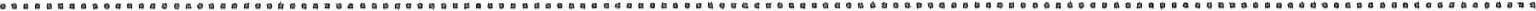 Do you think if you got A's at GCSE you should get the same grades at A level?Do you think learning is something that is done to you?Do you think studying at A level will be different to GCSE?Why?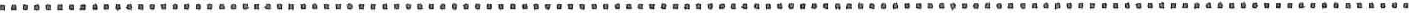 Learner identityAre the people here like you?Do you feel like you 'fit in'If you answered no, why not?Do you feel you 'belong' at the college?Do you feel you have as much right as anyone else to study here?Do you 'feel' like a student?Why?What does the term 'student' mean to you?Define yourself in three wordsRelationshipHow important to you is it to get along with your teacher?Do you always want them to be truthful about your work, even if you don't want to hear what they have to say?If you were unhappy with the way you were being taught, would you tell the teacher?If your needs are not being met, would you suggest alternatives?If not, why not?HabitusWhat are your first impressions of the way they do things here v school?Is anything differently here than at School?What specifically?Yes/ no/ not sure yetDo you prefer to know what's expected of you?Do you prefer to work alone, with one other person or in a small group?How do you feel if you are made to work differently?Appendix 2- Initial Questionnaire schedule for the start of first year of A levelWelcome to this student survey and thank you for agreeing to take part. It will be asking you how you feel at this stage of your educational journey. The following questions will be about your initial impressions, thoughts and opinions about what you expect of college life.This survey should take about 20 minutes to complete. Please be assured that all answers you provide will be kept strictly confidential and anonymous. Please only tick one box throughout.Q1 What area do you live in, please state:-Q2 Have you always lived in this area?Yes No Q3 If you answered no to question 2, please state where else you have lived previously.Q4 What school(s) did you go to? State secondary school onlyQ5 What is your main reason for deciding to do A levels?To get into University Parents wanted me to Teachers expected me to Other, please explain  ____________________Q6 Has anyone in your family gone to college?Yes No Don't know Q7 When you were thinking of applying for ‘A’ levels, what did you think college life would be like?Q8 Now that you're here, is it any different to what you thought it would be like?Yes Maybe If yes, why? Please explain  ____________________Q9 Do you already know anyone in sixth form here?Yes No Don't know Q10 How many people do you know in the sixth form?0-5 6-1011-15 16-20 Over 20Q11 How do you know them?School Friends Social networks Other- please explain  ____________________Q12 What media sites do you use?Facebook Twitter WhatsApp Instagram Pinterest Snapchat Others, please explain ____________________None Q13 If you use them, why do you use these sites?To share information To find out what others are doing To keep up with friends To make new friends To tell others what you are doingQ14 What was it like being a learner in school? Q15 What do you now expect it to be like at college? Q16 What are your first impressions of what is the same as school?Q17 What are your first impressions of what is different from school?Q18 How do you think being a student in college is different from being a school pupil? Q19 Which three words would you use to describe how you feel yourself as a Further Education student?  Q20 What is it that makes you feel this way?Q21 Do you think that your progress is entirely down to you?YesNo Don't know Q22 How much ownership do you take for your learning? Pick a number up to 10, with 0 being 'none' and 10 being 'all of it'.0 1 23 4 5 6 7 8 9 10 Q23 How do you feel if you don't do as well as you expected? Pick a number up to 10, with 0 being 'totally demotivated' and 10 being 'totally determined to do better next time'.0 1 2 3 4 5 6 7 8 9 10 Q24 Do you think you should be getting the same grades you got at GCSE?Yes No Don't know Q25 Do you think studying at ‘A’ level will be different to GCSE?Yes No Don't know Q26 Please explain why you think this?Q27 When completing a classroom based task, do you prefer to:Work alone Work with one other person Work in a small group Work as a whole class Other, please explain  ____________________Q28 How do you feel if encouraged to work differently?Fine, it's ok A bit uncomfortable I really don't like it Q29 Do you prefer clear commands about what to do rather than being given options?Yes No Don't know Q30 During a classroom based activity, if you are unsure of something, would you ask the teacher?Yes No Don't know Q31 How do you usually react when set a task that you find difficult?Ask the teacher Give up immediately Think I'll attempt it Think I will absolutely try my hardest to do this! Q32 Do you feel confident enough to contribute to a classroom based discussion?Yes No Sometimes Q33 If you do not agree with something the teacher has said, would you?Tell them Say nothing Say nothing but act in a way that communicates your unhappiness Tell someone else about it Q34 When being taught do you prefer...?To be told informationTo find it out for yourself through reading a book To find it out yourself through using the internet By working it out with other classmates Other, please explain  ____________________Q35 Would you like to make suggestions to your 'A' level teachers about how you are taught?Yes No Don't know Q36 How confident would you be discussing the following with your teachers?How your work is marked The feedback you are given Your progress How you are taught Q37 What are you hoping to achieve this year academically?   Thanks for completing this survey. Your responses are highly valued and very much appreciated. Appendix 3- Generic Interview Schedule Ques start of year 3So are you at X uni doing X course?So how are things going?Where are you living?Have you made friends?Who are they?Are they on your course?What is the work like?(If not going well) What support is there? Is anyone from the course helping you?What are your lecturers like?Are you getting to see family much?Have you got a job? (If so,)Does this job affect your studies?How are you balancing the academic work with the social side of uni?Appendix 4- Telephone Interview schedule for mid-term (interim) year 3Appendix 5- Sample transcript from the end of the first undergraduate yearNF: helloMB: hi it’s Mel, you alright?NF: yes thanks, are you?MB: yes just having a nice Easter, are you off?NF: yeh I’m going back next SundayMB: so how’s it going?NF: yeh it’s going goodMB: has anything changes since the last time we spoke?NF: not really there’s just been more prepping for exams and stuff but nothing out of the blue MB: when are your exams?NF: I think the first one is the 4th of May but they’re only for like 2 weeksMB: so do you feel more settled there now? You were settled last time we spoke in fairnessNF: yeh yeh I definitely do, especially now that we’ve been looking for a house. I came back a little bit earlier after Xmas so coming back when there weren’t many people there, it was really nice to have that space so it’s really goodMB: so how’s the house hunting going?NF: it’s a bit messy cos we were told by the college that there were more houses in January but this year cos the 1st years are really keen to sign for houses they’d all gone before xmas so we were going to look for houses properly in January but all the good ones were gone so we are still living a bit out but it’s not terribleMB: have you moved out now then?LW: no we’re still going to see them MB: so what do you think has helped you settle in a little bit more do you think?NF: erm I think mainly the people. If I want to be social then I can be social, if we want to go out we go out but then if I need the space, just want to be in my room and chill and just want to be alone then that’s really cool as well, there’s no pressureMB: cos you’d joined lots of societies last time we spoke, are you still part of those?NF: yeh yeh definitely so obviously societies are a bit more of a commitment, you can’t say I’m not going to go, well obviously you could but you can’t do that all the time. It’s really good to have a group of people in college and out of college. I’m really close to the people on my corridor but also people who aren’t in the college, they study English, its really good to talk about something elseMB: which societies are you a part of?NF: so I do a lot of sport, I do badminton, squash and football and then I’m part of the English society, there’s a coffee society which I’m part of and then there’s a football supporters one I go to as well. There’s quite a few, I’ve joined a french one as well this termMB: how’s that going?NF: it’s alright [laughs] (she struggled with this subject) it’s hard but it would be a shame to drop itMB: so is it going better since last time we spoke cos French was your bugbear last time we spokeNF: yeh it’s not, I dunno, I’m passing so we have like a few marked exams this term which came out alright. I’m used to getting good grades though so you know, getting lower is a bit off putting, especially in comparison to all my English essays and stuff where I was doing really well and I’ve tried to do that and just passing is not what I’m used to MB: how does that make you feel?NF: it’s off putting. I want to do French next year cos it’s been so many years now and it would be such a shame. I do really genuinely enjoy it, but I think it’s mainly the teacher that’s not cutting it for me, she’s very off handed and “do this on your own sort of thing”. We don’t really do that much in class and I think why do I bother showing up cos we’re not going to cover what I want to cover anyway. And it was really annoying cos I was terrified I was going to fail my module cos it was an elective one, you see with my English one I could re-sit that in the summer but because it’s an elective one I was wondering whether I’d still have to re-sit it, or whether it didn’t matter cos it’s French not English you know what would happen. And there was no one who could really answer my question which I found quite annoying so I asked my pastoral tutor from college, I asked my academic advisor, I asked my French teacher and no one could tell me so up until the very end of term I was just like (.) even though I know I’m going to pass I wanted that reassurance about what happens if I don’t? I couldn’t really get that, I got it from an ex French student who talked me though but it wasn’t idealMB: so there societies, do you have to pay for them?NF: yeh most of them, the ones I go to regularly it’s a 3 year membership and then the other ones I go less regularly to you can pay at the door for events and socials so I pay like a fiver a year membership whereas on the door it’s usually £2 so it’s not too bad. If you go regularly it’s probably better to get membership thoughMB: so would you say you belong there now?NF: definitely, comparing it to all my past schools and colleges and stuff I feel I belong there mostMB: and what do you feel you belong to most, is it the course, the college, the university, the department?NF: I think it’s the college, you don’t really get that much interaction with your course or your department, this year we just have tutorials every other week so you don’t get that much interaction with people on your course, maybe it’ll be different next year. MB: rightNF: just cos it’s so huger, there are like 200 people in the lecture hall whereas in college there’s like 100 freshers in my collegeMB: so it’s smallNF: yeh it’s one of the smallest colleges and I know all of the freshers. Everyone hangs around with different friends in college, there’s no sort of like “oh you don’t live in this corridor you can’t come on it” or whatever so I think definitely the college and the people in itMB: so how’s the academic work going? You mentioned that English was going wellNF: yeh so far so good. I’ve only had 2 essays back this term, the rest of them are back next termMB: and what did you get for those two?NF: they are usually a high 2:1 in the 60’sMB: that’s greatNF: yeh cos I have to do 2 for one of my modules so one was feedback for my summative which was really good, I got a lot out of it cos last term I wasn’t really sure what to do in a feedback session cos you sit there and talk back through the essay but you don’t really get anything out of it but this time I sort of came prepared, like with questions if I’d struggled with something, I’d write it down and then come and ask my tutor so I’m getting more out of it and then the ones after Easter we’ll focus on revision techniques as well which will be really goodMB: so that sounds like you’ve got some new ways of studying since we last spoke thenNF: yehMB: and how do you feel about the way you’ve been taught so far?NF: yeh it’s alright like for English it’s usually just lectures and like I said I have tutorials every 3 weeks so it’s like 3 a term for each module but you know different tutors have different approachesMB: yeh you said last time there were boring lectures where they just read off the PPT whereas others were more insightful and you got more out of themNF: yeh sometimes it’s a bit annoying, especially now with the strikes, a lot of the lectures I was looking forward to were cancelled or whatever so basically in the last week of term I had no lectures cos they were all cancelled so obviously the English exam has changed cos a lot of it was based on choice and what you want to write about but if I did have that lecture or just a few extra notes on that certain text it would make me a bit more confident but yeh tutorials have gone pretty wellMB: will they re-run?NF: no no they’re not going to be re-runMB: oh what a shameNF: yeh they’re saying they’re going to strike into next term as well so we’ll see how that goes . We were told that the English exam want going to change cos just because there’s not a lecture doesn’t mean you can’t read it so they’re going to keep the exam the same but for me it’s about having the confidence and those few extra notesMB: yeh so my next question was is the course providing the type of learning that you want but I guess if they’re not running the lectures that’s on negative isn’t it?NF: obviously it’s different for English cos I only have 7 contact hours a week anyway whereas I have friends who do maths and sciences and they have much bigger contact but then English is a lot different cos it’s not factual but it does help to get different opinions and different focus points and the trouble with the tutors, they don’t always pick the texts that you want to study which is frustrating. I know for my drama one I really wanted to do Hamlet and really go in depth but my tutor didn’t want to do that text soMB: so they pick them for you, you don’t have a choice?NF: you don’t have to write on the text that’s covered in tutorials but it would be easier to cos you spend an extra hour on it but the tutor picks what text you do and which poems you study and stuff like thatMB: and that’s different to your lecturer?NF: I mean yeh lecturers cover everything they don’t always focus on the entire text, sometimes they just focus on a single point or a theme MB: cos you liked getting others opinions and bouncing ideas aroundNF: that usually comes in when I’m writing my essay in the critical readings and stuff but you do get  lot of different opinions in tutorials cos usually everyone has had to prep the text and get some opinions on it and facts and stuff like that butt like I said the text that you want isn’t always covered in tutorialMB: yeh and how are you learning then in tutorial sessions, what do they do with you?NF: they just, contact time is just lectures so just talking at us, tutorials are more like 8 people tops so that’s more like discussion basedMB: do you prefer that?NF: I do for some modules, it very much depends on the group that I have so some are more chatty and then it’s a bit more chilled and the tutor is a bit more open to discussion, definitely my language tutor is like that, open to discussion and different viewpoints and she’s very encouraging about chatting and sharing opinions whereas for my poetry is much more prescribed. She will accept your opinions and there is a lot of chat in that but it just depends on the module reallyMB: and what are you doing outside of timetabled sessions to help yourself learn?NF: not that much [laughs]MB: you’re doing the reading though?NF: yeh I try to do the reading as much as I can but that’s not always possible just because it’s always jam-packed so often if I know if the poems are going to be on the handout in the lecture I don’t read them beforehand cos I know I can read them in the lecture. Obviously I tend to read the novels cos they’re a lot more significant. Drama’s quite easy to read so I try to get that done but its takes a lot of time sitting down cos obviously I’m not going to read a novel in a night but then I can’t spend my entire week just reading one novel cos then I’ll be stuck for next week so it takes a lot of planningMB: yeh is that a new way of studying for you planning what to do when?NF: yeh time management has been different this term, last term it was all really new and I didn’t really know what I was doing sort of thing, so then I thought oh I don’t really need to do anything. I was in that sort of mind-set whereas this term I set out what I wanted to do, be on top of everything, do my reading, get my essays done so I started planning my days fully so wake up, have breakfast, probably know that I’m not going to do much straight after breakfast so have a break, maybe read, ten do an hour of work, have 15 mins break, have another hour of work, have 15 mins break, leave the evening for socialising or just chilling where I probably won’t do anything and I find that makes me a lot more effective. And the then I don’t feel so bad in the evening knowing that’ I’ve already done a bit of work todayMB: you can knock off so to speakNF: yehMB: so what’s motivating you to learn then?NF: I live on a corridor with very productive peopleMB: that’s goodNF: yeh we all do different subjects, my neighbour does English as well, but other than that they all do different subjects and they’re very on top of everything and I felt like I was a bit behind, I probably wasn’t but in comparison to them who were weeks ahead I felt like I was just sort of keeping up so I thought you know I’ve got to sort it out cos that’s not how I’ve always been whereas now I’ve got all that freedom I don’t always use it as I should MB: [laughs] yeh but it’s a balance isn’t itNF: yeh definitely, there are some people who will sit in the library and cram all day, wake up really early in the morning, do work all day and then be tired in the evening and don’t want to socialise and I don’t really want to do thatMN: noNF: that’s why I want to do quite a lot of revision this Easter in this week that I’ve got free and then go back, still obviously do revision and I’ve got 2 weeks of lectures left but you know, I don’t want to not socialise, that’s just stress so I think it’s definitely really important to really plan, like last term if there were people outside my room chatting then  would just go out and join in but now it’s a bit more like stay inside and stick to the timetable and wait for a break or whatever and then go back to workMB: so would you say that you know how to go about learning as a 1st year undergraduate cos it seems you’re doing a lot of different stuff since last time we spokeNF: yeh definitely, if I have an idea it doesn’t always work out practically but I’m getting thereMB: yeh yeh and do you know what your academic tutors expect of you?NF: no I’ve only seen my academic tutor once this yearMB: reallyNF: yeh and that was at the very beginning just to introduce ourselves, I haven’t seen him sinceMB: and what are they supposed to do with you?NF: well I think sometime last term I was supposed to have a 1-1, he was supposed to ask me how my essays and tutorials were going but he’s never been in touch with meMB: oh that’s interesting so what do you think your relationships are like with your lecturers then?NF: my lecturers just sort of come, give the lecture and then go so you never really see them outside of the lecturesMB: okNF: I know some lecturers give tutorials but they’re not my tutors so I don’t really know what they’re like 1-1, next year there’ll be some seminar modules where it’s a smaller group and some of the lecturers will do the seminar but this year I don’t really know what they’re like outside of lecturesMB: right so there’s no relationship outsideNF: noMB: so what makes a good lecturer then?NF: I don’t  like it when it’s too quick, just rattling off the paper sort of thing, we do have a really good lecturer for drama and he’s really good and realises we have to make notes, pauses, he’s very good at giving modern examples and stuff like that, he’s very relatable so I think that’s really good. I don’t really like when the lecturer comes in and just reads off the paper cos you do get some of those you know they don’t even look around. I do quite like when they walk around, it just makes you feel more included like your right on the edge of something so it does make it better but when they don’t even look up from a paper it makes you feel like (.) a bit more engagement I thinkMB: yeh and what makes a good student then?NF: I don’t know maybe the balance of academic and social life, obviously trying to read all the texts, hopefully I’m going to be a bit more on top of it next yearMB: yeh but I guess making friends has helped you to settle in academically hasn’t it reallyNF: yeh yeh that’s true I’ve been very motivated by the people on my corridor to sort of make timetables and stuff like that but yeh just making the most of your day, I know last term I didn’t really do that but then not over working yourself cos at the end of the day this year doesn’t count toward my final grade so it can be trial and error, that’s what this year is mostly about, you know timetabled works for me, great, I’ll do it next yearMB: cos you mentioned last time that a friend from high school were helping each other out, is that still happening?NF: [laughs] no we fell out of touch so I mean I still see her but I don’t really go to her for help, we have a Facebook group chat thing and that includes all English students at Durham, first years anyway so if I have a general question or anything I’ll ask for a reply but I have people in college as well for English so if anything crops up then I just ask themMB: yeh and have you got a job?NF: no I haven’t I went for a couple but I didn’t get themMB: so really it sounds like you have a good balance between the academic and social sideNF: yeh so even if we are just sitting chilling in the corridor or movie night, we’re doing our own social next term with fancy dress so that’ll be fun MB: oh that’ll be goodNF: yeh yeh I think I’ve got it sussed outMB: so what’s gone well this term then?NF: I think maybe being a bit more organised and not leaving my essays til the last minute like I did last term yeh just being a bit more on top of it, getting more reading done and being a bit more involved in societies as well, making sure I go to training sessions as well, sports and stuff like that but also just chilling with people on my corridor, just making sure I go out with them as wellMB: and has anything not gone so well this term?NF: other than French I don’t think soMB: and if you could sum up in one word how you’ve felt about this term what would it be?NF: erm [long pause with rising intonation] organisedMB: that’s a good one. Is there anything else that we haven’t talked about that you think would be relevant?NF: no I think we’ve covered everythingMB: well I’m really pleased things are going well for you and I’m really grateful that you’ve taken the time to talk to me so if it’s ok with you I’d like to call again, perhaps in June to see how the whole year has panned out for youNF: coolMB: will you be finished in June?NF: well my exams will be finished by June but I have to stay in college until the end of JuneMB: and it will be good to talk about how your exams have gone, well I’ll text again to see when is convenient for you and just have another chat like we’ve just hadNF: coolMB: ok enjoy the rest of the holidays and I’ll speak to you soonNF: thanks, byeMB: byeAppendix 6- Participant information sheetParticipant Information SheetTitle of Research Project:-A study of 16-20 year old students’ educational journeys and how they make sense of their expectations and experiences of going to university.You are invited to take part in a research study but need to consider carefully whether you wish to participate. In order to decide, it is important to understand what the research is about and why it is being done. The following information will help you to understand this.What is the project about?This is a three year study to establish how individuals make sense of the journey from school to university. It is also to establish if you find any parts of this journey difficult at times and if so, why. You will be asked at the beginning and end of each year if you want to complete a questionnaire to see what you think of studying at college, your classes and your progress. Additionally the teacher may discuss interesting events around teaching and learning as they occur in the classroom.Why have I been chosen?You are already enrolled on an ‘A’ level English course and may already have some thoughts about what to expect. You can provide valuable information about this for the research.What will it involve?You will be asked to complete a questionnaire at the start of term. You will then be approached at the end of the year to see if you want to take part again and complete another questionnaire. This will be to see how your initial expectations compared with your actual experiences. This will happen during college time. Additionally your teacher may discuss interesting events around teaching and learning as they occur. These will be used to gain insight which will allow the researcher to reflect on her teaching. Your comments may also be included in the research.What are the risks?There are no personal risks or disadvantages to participating. Any information you contribute will not affect your progress in any of your courses. If you decide to proceed, you and your parents will be asked to sign a consent form to make sure that you fully understand what you are agreeing to. This research has been approved by the Faculty Ethics Committee at Staffordshire University.What are the benefits?Participating might help you reach decisions around university choices and it may also give you some personal insight into how you approach your studies. This may better prepare you for the next year of ‘A’ level, as well as for university. The information you contribute may help to make improvements to the way the sixth form is run at college, which may be of benefit to future students.What if I want to withdraw?You can withdraw at any stage. If you choose to do so, any information already provided may still be used but you will be withdrawn from future data collection phases. Once you reach the age of 18, you will be offered the opportunity to give your consent again if you decide to continue. Will I be identified?No. Your anonymity will be completely protected through a numerical code so your name is never revealed.  Any information you provide will be held securely, accessed only by the researcher. Questionnaires will be stored in password protected files and destroyed once the project is complete in September 2025, 10 years after the start of the project.Right of debrief The researcher is happy to provide interim findings at the end of each year on request.This research is being undertaken for the purpose of completing a dissertation for a PhD Degree in Education at Staffordshire University. If you have any questions or concerns, please contact melanie.beckett@nulc.ac.uk or jonathon.stanfield@nulc.ac.uk. The academic supervisors at Staffordshire University are Dr Katy Vigurs, K.Vigurs@staffs.ac.uk and Dr Valerie Hall, Valerie.Hall@staffs.ac.uk 01782 294000Thank you for taking the time to read this information.Appendix 7- Participant information sheet for parentsParent Participant Information SheetTitle of Research Project: - A study of 16-20 year old students’ educational journeys and how they make sense of their expectations and experiences of going to university.Your son/ daughter is invited to take part in a research study and you are being consulted as to whether you wish them to participate. In order to decide, it is important to understand what the research is about and why it is being done. The following information will help you to understand this.What is the project about?This is a three year study to establish how young people make sense of the journey from school to university. The researcher is interested in understanding what factors contribute to the transition between school and university and why students might find some parts of this journey difficult at times. They will be asked at the beginning and end of each year if they want to complete a questionnaire to see what they think of studying at college, their classes and their progress. Why has my son/ daughter been chosen?They are already enrolled on an ‘A’ level English course and may already have some thoughts about what to expect. They can provide valuable information about this for the research.What will it involve?They will be asked to complete a questionnaire at the start and end of the academic year and asked if they wish to participate at each stage. This is to establish how their initial expectations compared with their actual experiences. This will happen during college time. Additionally the researcher may discuss interesting events around teaching and learning as they occur with the students. This will be to illuminate what is occurring. These will be used to gain insight which will allow the researcher to reflect on her teaching and student comments may also be included in the research.What are the risks?There are no personal risks or disadvantages to participating. Any information contributed will not affect your son or daughter’s progress in any of their courses. If you decide to proceed, you and your son or daughter will be asked to sign consent forms to make sure that you both fully understand what you are agreeing to. This research has been approved by the Faculty Ethics Committee at Staffordshire University.What are the benefits?Participating might help students reach decisions around university choices and it may also allow for some personal insight into how they approach their studies. This may better prepare them for the next year of ‘A’ level, as well as for university. The information contributed may help to make improvements to the way the sixth form is run at college, which may also be of benefit to future students.What if my son/ daughter wants to withdraw?Your son/ daughter can elect to withdraw at any stage. If they choose to do so, any information already provided may still be used but they will be withdrawn from future data collection phases. Once your son/ daughter reaches the age of 18, they will be offered the opportunity to give their consent again if they decide to continue. Will your son or daughter be identified?No. Their confidentiality will be completely protected through a numerical code so their name will never be revealed.  Any information provided will be held securely, accessed only by the researcher. Questionnaires will be stored in password protected files and destroyed once the project is complete in September 2025, 10 years after the start of the project.Right of debriefThe researcher is happy to provide interim findings at the end of each year on request.This research is being undertaken for the purpose of completing a dissertation for a PhD Degree in Education at Staffordshire University. Any questions or concerns can be directed to melanie.beckett@nulc.ac.uk or jonathon.stanfield@nulc.ac.uk. The academic supervisors at Staffordshire University are Dr Katy Vigour’s, K.Vigurs@staffs.ac.uk and Dr Valerie Hall, Valerie.Hall@staffs.ac.uk who can be contacted on 01782 294000Thank you for taking the time to read this information.Appendix 8- Consent formCONSENT FORMProject Title: A study of 16-20 year old students’ educational journeys and how they make sense of their expectations and experiences of going to university.1. I confirm that I have read and understood the Participant Information Sheet.							Yes		No	2. I confirm that understand I am able to withdraw any stage of the project, should I wish to do so, without any need of explanation. (Please be aware that any data that you have provided prior to the date of withdrawal may still be used).									Yes		No3. I confirm that understand that if I do I withdraw, that this is only from future data collection and that existing information provided via questionnaires can still be used.						Yes	No4. I understand that any information I give will remain confidential and that my identity will be anonymously protected. Yes		No5. I confirm that I understand I have the right to ask questions at any stage of the proceedings.Yes	No6. I understand that I may be interviewed at my University but that my recordings will be immediately transcribed and deleted. The subsequent DVR files will be securely stored in password protected electronic files.Yes	No	7. I understand that once I am aged 18, if I wish to continue I will be offered the opportunity to give my consent again.Yes	No8. I agree to give my informed consent to participate in the project on the above basis. Yes	NoName of Participant: ………………………………………………………………..(Please print)Signature:-……………………………………………………………………………	Date:-………………………………………………………………………………….Appendix 9 Consent form for parentsCONSENT FORMProject Title: A study of 16-20 year old students’ educational journeys and how they make sense of their expectations and experiences of going to university.1. I confirm that I have read and understood the Participant Information Sheet that my son/ daughter has received.							Yes		No	2. I confirm my understanding that my son/ daughter is able to withdraw any stage of the project, should they wish to do so, without any need of explanation.Yes	No3. I understand that if my son/ daughter does wish to withdraw, this will only pertain to future data collection and that existing information provided via questionnaires can still be used.Yes		 No	4. I understand that if my son/ daughter does withdraw, this will be up to the point that their data has been aggregated and anonymised.			Yes		 No	5. I understand that any information they give will remain confidential and that their identity will be anonymously protected. Yes		No6. I confirm that I understand I have the right to ask questions at any stage of the proceedings, as does my son/ daughter.Yes	No7. I understand that my son/ daughter may be interviewed at their University but that their recordings will be immediately transcribed and deleted. The subsequent DVR files will then be securely stored in password protected electronic files.                                                                                    Yes                  No8. I understand that once my son/ daughter is aged 18, if they wish to continue they will be offered the opportunity to give their consent again.Yes	No9. I agree that I give my informed consent for my son/ daughter to participate in the project on the above basis. 							Yes		No	Name of Parent: - ……………………………………………………………………(Please print)Signature:-……………………………………………………………………………	Name of son/ daughter:-……………………………………………………………..Date: …………………………………………………………………………………..Appendix 10- Ethical approval from Staffordshire UniversityAppendix 11 Ethical approval from NSCG College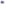 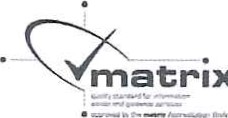 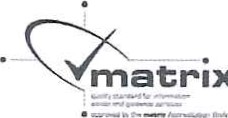 GovernmentKey DocumentsConservative1963 Robbins Report Higher EducationConservative1996 Dearing Review, Review of qualifications for 16-19 year oldsLabour1965 Crosland Speech at Woolwich PolytechnicConservative1988 Jackson Report Top-up loans for studentsConservative1991 White Paper Higher Education: A new framework1992 Further and Higher Education ActNew Labour1997 Dearing Report Higher Education and the Learning SocietyNew Labour2004 Higher Education ActConservative2012 Ofqual ‘Fit for Purpose Report’.Conservative2015 New A level reforms implemented.Conservative /Liberal Dem Coalition2010-2015 Increase in marketisation policies (choice, competition and efficiency). Increase in Academies.GovernmentDateKey Document/ EventConservative1963Robbins Report Higher EducationLabour1965Anthony Crosland Woolwich speech’ that led to the establishment of Polytechnics (Binary system)Labour1976Callaghan’s Ruskin College speech “The Great Debate” about the nature and purpose of public education.Conservative1979Election and opportunities for the new government to adopt a ‘free-market’ approach to education.Date Key Document1988Jackson Report Top-up loans for students1998Education Reform Act1991White Paper Higher Education: A new framework1992Further and Higher Education Act1996Dearing Report on 16-19 QualificationsDateKey Document1997Qualifications and Curriculum Authority (QCA) established Kennedy Report Learning Works: Widening Participation to HE Fryer Report Learning for the 21st Century: Continuing Education and Lifelong Learning Dearing Report Higher Education and the Learning Society 1998Teaching and Higher Education Act Further Education into the New Millennium1999Excellence in Cities2001Excellence Challenge (Aimhigher)2002Green Paper Extending Opportunities: Raising Standards Education and skills: delivering results. A strategy to 20062003White Paper 21st Century Skills: Realising our PotentialWhite Paper The Future of HE Widening Participation in HE200414-19 Curriculum and Qualification Reform: Interim Report of the Working Group on 14-19 Reform (Tomlinson Report)Higher Education Act- Introduction of fees2007Raising Expectations: Staying in Education and Training Post-162010Browne Review: Independent Review of Higher Education Funding and Student FinanceDateKey Document2010Tuition fee vote Changes to tuition fees and higher education2010White Paper Students at the Heart of the System2011Fixed £9,000 tuition fees cap 2011White Paper Higher Education: Students at the heart of the system2014Research Excellence FrameworkDateKey document/ change2015General Election2015A level reforms implemented following the Ofqual ‘Fit for Purpose Report’.2016Success as a Knowledge Economy: Teaching Excellence, Social Mobility and Student Choice.2016Social Mobility Advisory Group established by UUK (Universities UK)NameCourse InstitutionFiFLiving OfferParental occupationPippaHumanitiesRussell GroupYes On campusunconditional Store manager (Mum)Engineer (Dad)MelissaHumanitiesPost-92NoOn campusunconditional Nurse (Mum)Trade Unionist (Dad)LorraineMedicinePost-92NoAt homeconditionalNurse (Mum)Prison officer (Dad)JuliaHumanitiesPost-92YesOn campusconditional Bar staff (Auntie)NicolaHumanitiesRussell GroupYes On campusconditionalCleaner (Mum)Lorry driver (Dad)EdwardMediaPost-92NoAt homeconditionalEducation (Both parents)CharleneSocial sciencePost-92YesAt homeconditionalHousewife (Mum)HR Manager (Dad)CieranSocial sciencePost-92YesOn campusunconditional Office worker (Mum)Area manager (Dad)AnthonyHumanitiesPost-92YesOn campusunconditional Area manager (Dad) Office worker (Mum)GemmaEducationPost-92NoOn campusconditionalEstate agent (Mum) Mechanic (Dad)SashaHumanitiesPost-92YesOn campusunconditional Education (Mum)Rachel      Media     Post-92NoOn campusconditionalTeaching assistant (Mum)Sales manager (Dad)#Answer%Count1Effective note taking18.05%242Managing deadlines18.05%243Harvard referencing16.54%224Effective reading12.03%165Exam techniques18.80%256Critical evaluation skills16.54%22Total100%133#Answer%Count1Time management18.06%262Thinking skills9.03%133Critical evaluation skills15.28%224Harvard referencing skills15.28%225How to better express my thoughts verbally9.72%146How to better express my thoughts in writing11.11%167Effective revision skills21.53%31Total100%144Pen PortraitsAnthonyAnthony “always knew” he would go to university, aware that a degree was necessary to become a solicitor. He described himself as “lazy and lacking in self-confidence” in year 1 questionnaire data (2015), acknowledging issues around academic motivation. During the first few weeks of university, socially he admitted to partying hard to the detriment of his studies but made many new friends. During the year he understood the importance of revision and had adopted new study skills. During the exam period in April of his first year, he stopped going out. He felt that he had matured and changed because of his new experiences and felt happy. By the end of the year, he had completed work experience at a law firm, achieved grades that were in the 2:1 band and felt the year had gone better than he had expected.CharleneCharlene found settling into university hard as she lived at home. She did not make many friends stating she would “rather get on with it and go home”. She worked long hours at a fast food chain and felt totally disengaged from university life which she described as  “crap”. She did not enjoy lessons, preferring “practical stuff, things I’ll use in a job”. She found some lecturers “boring” and believed them to be “disinterested”, as they did not know her name. Consequently, she was skipping lectures, finding them “of no benefit, we just sit there for an hour and listen to a man talk”. Charlene felt that she had “not had value for money” and her motivation was very low. By the end of the year, she recognised that she “should really go in more and value what they teach us”, but did achieve grades that were in the 2:1 band, admitting she “could have put more effort in”.CieranCieran made many new friends through sport. Some were 2nd and 3rd years who he “asked for help. They tell me where people went wrong so I don’t make those mistakes”. They became a support network; “your team or society are always there for you when you’re feeling low, they take your mind off home”.  He felt “very settled, it’s like a second home”. His university was what he perceived to be “small”, which he felt made it easier to settle into. He developed good relationship with his lecturers who knew his name and he felt he got more time with them. He found the new way of studying “challenging, it’s more like a BTEC”. By the end of the year, he “restricted socialising to get work done” and “felt more mature cos I’ve had to do my own cooking and cleaning, sign up for the doctor’s and stuff”. He achieved grades that were in the 2:1 band and felt “pretty happy, ready for next year”.EdwardEdward chose to live at home but very quickly established close friendship bonds through social media and group chat platforms. He recognised that he might be missing some of the social side of university but stated; “I’m not the kind of guy that goes out much anyway, I like to stay home and be in”.  He enjoyed producing documentaries for television and won a short film award and a cash prize during the first year at university; “I’m really proud, loads of people contacted me for interviews and articles. It was great to have that recognition”. He believed this strengthened his relationships with lecturers; “we’re really close now, after they found out about my award”. Despite his lecturers taking industrial action, he felt “they had done a really good job teaching us” and achieved a grade commensurate with a 1st at the end of the year. He was; “excited to see what the future holds”. GemmaGemma ‘always knew’ she would go to university, aware that a degree was necessary to become a teacher. She was “really enjoying it, I LOVE it. Having the opportunity to move away and make my own decisions suits me and I knew it would but I’ve never had the chance. I’ve taken to it really well and I’m a lot more confident now. I think I’m happier there as well”. She was living with 12 other people in halls and had made lots of new and different types of friends; “I’ve never really had boys as friends, my best friend is transgender and gay and a lot of his friends are LGBT so that’s opened me up to spending time with people I haven’t spent time with before”. She had to move back home to complete a work placement and was “disappointed” by this. She felt inspired and motivated by her peers who were showing her new ways of working “there were things I wasn’t doing or knowing or doing wrong so by showing examples of things, it’s been really good”. She “actually went to the library and checked books out, like actual books” and had a mentor who, “seemed really invested in wanting me to do well and is trying to help me along”. By the end of the year, she achieved “75% 1sts and 25% 2:1’s” and a scholarship of £1,250 towards her university fees and was looking forward to the following year.JuliaJulia struggled at university, feeling “not many people seem to like me”. She felt “bullied” by the others who were “taking the mickey”, out of her regional accent, saying, “how can you even take an English degree when you can’t speak properly?” Consequently, she had stopped contributing verbally in class and experienced panic attacks when delivering assessed presentations. She was failing modules, getting referrals to re-sit failed assignments and accused of plagiarism. She admitted to being “totally baffled but I wasn’t doing the reading, I just blagged it”. Study skills proved problematic and she found the teaching; “dull, they just drone on and on, when they stand at the front preaching I don’t get anything out of it”. Receiving verbal, formative feedback from her lecturers was difficult she was never at university to receive it. Working 4 night shifts weekly meant that she was too tired to focus on her studies. Ultimately, at the end of the first year she decided to re-start the first year all over again in a new subject choice, which disappointed her. “I was so excited, I thought it was going to be so many different things but it turned out to be horrible and now I’m in £15 grand in debt with nothing to show for it”.  LorraineLorraine “always knew” that she would go to university as she aspired become a midwife. She lived at home and “signed up to no societies or events at fresher’s week cos I felt they were targeted at those living in”. She stated she; “didn’t go out much anyway, even when at college”. She kept her part-time job in the local town and preferred socialising with her work colleagues; “I don’t think I’d be as happy as I am if I wasn’t working cos although I love my course, it’s nice to be able to switch off. The fact that I get on really well with my [work] colleagues is massive so it’s just having a normal everyday conversation or just being with people that I get on with really well, that’s what I enjoy”. She was very proud of her midwife uniform and her developing professional identity, stating; “People look at us in uniform and know that we’re doing something really amazing and that just boggles my mind. I love putting on my uniform”. Lorraine suffered serious health complications during the first year of university, which impeded her studies. Despite this by the end of the year, she had achieved a grade commensurate with a 1st, which she attributed to the help of her cohort who had bonded as a community of practice. She had also delivered a baby for the first time, stating that she was “star struck” and had “enjoyed every minute of the year”. MelissaMelissa found university; “very different from college- you have to go out and do and think about everything yourself”. She visited South East Asia to gather photographs for her course where a monkey bit her. “It just randomly bit me and I looked at it and I was like ‘what the hell’? And then it bit me again [laughs] it was that funny I was crying my eyes out but then I thought ‘OMG I’m going to die, I haven’t had the rabies injection’”. She had fallen out with her best friend and flatmate whom she had signed a housing contract with which proved difficult to get out of and she appeared to be lonely and stressed. She had joined the dance society to make friends; “it helps cos it is quite isolating just sitting in your room”. Consequently, she was “going home every weekend to see friends as I would rather be with them than here”. She was unconfident; “just trying to get up to the same standard everyone else is at in my class, trying to be as good as them and not being amateur”. She felt better about working independently as the year progressed; “I used to be intimidated by the photography studio as I didn’t know how to use anything but I just went in and did it and now I can do it”. Ultimately she appeared to have unfulfilled social expectations of university but had passed the first year of the course.NicolaNicola was an eastern European immigrant who taught herself English on arrival to the UK when she first started school. She was a Cambridge applicant but after not securing a place there, attended a Russell Group university. She immediately enjoyed university; “its SOO good, I love it”, making many new friends and joining societies. Academically she set herself high standards and was “terrified of failure, just passing is not what I’m used to”. She created a study timetable to manage her time better and developed new ways of studying “I’m turning to journal articles before writing essays”, and was “making detailed plans to better structure” her essays. Her lecturers were taking industrial action, which affected her confidence “if I had that lecture or just a few extra notes on a certain text it would have made me more confident”. Despite this she had achieved grades that were in the 2:1 band by the end of the year and felt that she “belonged” to her university “more than all of my past schools or colleges”. She felt that university had made her “more confident, independent and now I don’t let my doubts get to me”. PippaPippa “always knew” she would go to university aware that a degree was necessary to become a solicitor. She compared herself unfavourable with her peers; “everyone here’s so clever”, suggesting that she felt unconfident. She doubted her abilities all year, feeling that she had not earned her place due to receiving an unconditional offer. Her mock exams were commensurate with a 2:1 banding, which “helped to cement in my mind that I’m not really bad at it. It’s definitely built my confidence and now I feel a lot better cos I was reading stuff and thinking am I understanding it right and once we had the exams I know that what I was doing was right and that I should trust myself a bit more and not get so bothered cos I can do ok”. Her peer mentor helped with this but Pippa wished this help extended beyond the first year. She found working autonomously hard “you don’t always know what to include in essays because I had to include all the stuff we did in lectures and extra stuff, but I was like, what extra stuff?” Lecturers taking industrial action exacerbated this; ““it’s annoying cos it’s expensive and they’re not giving back what you’re paying for, what am I paying for if I’ve missed half of one of the modules”? She ended the year having achieved grades that were in the 2:1 band and was “proud”. At the start of the first year, she had made the decision to move back to the parental home due to homesickness. By the end of the year however, she regretted making this decision.  RachelRachel had the choice of attending a Russell Group institution but declined, preferring a journalism course that was more “practical whereas the other one you just sat in a classroom and learned about the theory rather than going out using equipment”. Within a few weeks she was; “loving it, we’re always going out, testing new equipment, we’ve recorded a news sketch and recorded that on a video camera”. She was developing new study habits, “I’m trying to show that I’m reading around the subject more”, and “never taking notes in lectures cos that distracts me, I prefer to listen and write notes up straight after which is good as when I come to write assignments my notes are really clear”. She developed a social network of friends through her flatmates. By the end of the year Rachel felt that she had grown in social confidence, “becoming a social butterfly just swimming in and out of different groups”. She admitted to “not being very good at socialising” before going to university and attributed this confidence to “feeling settled in”. She achieved a grade commensurate with a first in her assignments and found the year “better than expected, especially the social side”. SashaSasha “always knew she would always go to university”, aspiring to become a Barrister. Her mum had health problems, which Sasha was worried about her making her homesick at the start of the year. She was living alone in a self-contained flat and was looking for a job; “not really for the money, just to socialise cos I’m in a studio on my own so I don’t have to go out for anything and quite a few times I was just sat upset, on my own. It was better when I had to go out and do something”. She had made a few friends on the course whom she later fell out with, stating; “I’d rather have no friends than friends like that who are unkind.” She was suffering with anxiety and depression, had required CBT therapy during A levels, which I was unaware of at the time and was finding it hard to stay motivated with academic work. A “highlight” was being one of 6 selected to attend a prestigious law event in London. A Queen’s Counsellor told her she would make a “great barrister because you fought your corner when I disagreed with you”. Sasha admitted that this, “really boosted my confidence”. She appeared to surprise herself; “it was something I never thought I’d do as I don’t put myself forward for things so now that’s what I need to start doing more”. As a result, she had applied for a legal internship. She felt that she just “got through” the first year but despite struggling with Harvard referencing and new ways studying she still passed the first year.FacilitateImpedePeer learning. Observing ‘people like them’ achieving academically supported the development of self-efficacy. Evidenced by the positive effects of study-buddy groups, developing social networks and using social media platforms to facilitate academic studies.Underdeveloped study skills. This included not knowing how to study autonomously, take effective notes, Harvard referencing or reading widely enough. Both HE and FE institutions have immediate expectations of these skills that students appear unable to fulfil initially on entry to these new fields.Possessing interpersonal qualities. These included; resilience, tenacity, determination, self-efficacy, agency and growth mind-set. This enabled them to overcome setbacks, accept constructive criticism, ask for help where required and better manage themselves, time and their studies.Lacking interpersonal qualities. These included passivity, not using agency to ask for help, and feeling demotivated by what they perceived to be poor results. This led to feelings of negativity and ‘giving-up’, academically. Feelings of being overwhelmed by their studies led to inertia and immobility.Positive emotions. Proving to themselves that they were able to achieve academically meant an increased sense of self-efficacy, built student identity and the sense that they had earned their right to be at university. This engendered a ‘can-do’ approach.Negative emotions. Feelings of loneliness, homesickness, inadequacy, fear of looking stupid in front of peers and teaching staff led to anxiety in those who spiralled downwards and became self-fulfilling prophecies, as they did not try to develop perseverance or tenacity.Peer mentors Modelled new ways of behaving academically and acted as role models. They made helpful suggestions about how best to implement theory into practice and ‘showed the way’, explicating the field of HE to their mentees. This helped undergraduates develop new ways of studying. Falling out with friends and bullying in extreme cases led to anxiety and depression in both sectors. Feelings of loneliness and unworthiness prevented some participants from focusing on their studies. Consequently, this led to lack of engagement, poor academic achievement, homesickness (for those in HE) and more frequent trips home to see family and friends, which impeded integration into their new fields. Communities of Practice. Where these existed, they facilitated enculturation into (mainly) a professional group. Much like peer mentors; new members were shown how to perform tasks successfully and were ‘shown the ropes’. This engendered feelings of positivity, developed the interpersonal qualities mentioned above and facilitated integration into the culture of the group.Paid employment. The necessity for some participants to work part time meant less time to study in HE. Inevitably, this increased pressure on new undergraduates and often led to poorer academic results. This made Sasha for instance anxious and upset. Tacit experience. Implementing new theoretical knowledge in a real world environment enabled surfers to build their skill base and better understand what they were learning. Like communities of practice, this helped build an affinity with their studies and built self-efficacy and confidence in their abilities. Health problems. Where physical or mental ill health issues occurred it negatively affected academic performance. For sinkers this increased pressure on the time available to study.Social field changeImpact on participantsMoving away from homeLoosening ties with friends and family back home as they learned to adapt to living at university. Living in self-contained bedsitsDifficulty building social capital with new peopleFalling out with new friendsHaving to develop emotional resilienceMental healthExisting mental health issues can be exacerbated by the move to university. Pedagogy changesStudents must adapt quickly to new, unfamiliar teaching styles in HENeeding to increase economic capital by taking paid employmentDoing so meant less social time available to make new friends, which aids integration into their new universities. EmotionImpact on participantsAnxietyCan be triggered by the move to university and last until undergraduates feel settled both socially and academically; that they ‘fit in’. FearCan be triggered by the move to university and last until undergraduates feel settled both socially and academically; that they ‘fit in’. FailureCan result in weak learner identity and lack of self-efficacy. Can make undergraduates ‘give up’, resulting in mental health issues and attrition. Can affect academic resilience and lead to sinking. DepressionCan result in weak learner identity and lack of self-efficacy. Can make undergraduates ‘give up’, resulting in mental health issues and attrition. Can affect academic resilience and lead to sinking. HelplessnessCan result in weak learner identity and lack of self-efficacy. Can make undergraduates ‘give up’, resulting in mental health issues and attrition. Can affect academic resilience and lead to sinking. ExcitementEntering another field with new freedoms and independence can lead to a ‘can-do’ attitude and growth mind-set that develops social capital. ConfidenceHaving confidence affects feelings of self-efficacy and agency and contributes to a stronger sense of learner identity. Lacking it means the reverse is also true.HappinessFeeling settled at university, making friends and achieving good grades led to a greater sense of belonging. These were surfers.Social Recommendations for FE and HE institutionsShare good practice in both institutional departments and other colleges/ universities at a local level. The findings indicated new undergraduates are underprepared for the change in field. FE colleges could learn from local universities how to better prepare students so they are more able to fulfil institutional expectations. Working more collaboratively would help to build bridges across the transitional divide for both sectors and all individuals involved. For example establishing a shared transitional social media platform would facilitate a better understanding for FE students of the HE environment they are entering. Doing so would build social capital, aid integration and particularly help those living at home. More two-way departmental communication between teaching staff across the sectors would help FE teachers in particular better understand how to prepare their students for HE in their particular subjects.Sectors to better communicate more frequently what help and support is available for mental health issues. The telephone interviews and questionnaire data indicate, particularly female students, suffered with issues of anxiety, depression, loneliness and sleep disturbance. On entering university however many appear unaware of what is available for them, forget what they are told, or are reluctant to seek support. Encouraging this in FE ‘normalises’ the process and might encourage them to continue to ask for help at university, probably prevent attrition and result in a more positive educational experience. Academic Recommendations for HE and FE institutions‘Repackage’ academic study support so it is perceived more positively to remove any stigma that might be attached to accessing it. The findings from telephone interviews and questionnaire data indicated students continued to struggle with wider reading, time management, Harvard referencing, note taking during lectures and establishing new academic routines. Regularly reminding students what help is available would be beneficial as frequently they are made aware at the start of their courses (when there is also lots of other information to assimilate) and may forget.  These suggestions might encourage students to seek intervention before they fail assignments, modules or the first year. FE could better prepare students by offering discrete study skills workshops that would familiarise them with note taking, Harvard referencing, time management and the expectations regarding working autonomously. More research into how better to engage students with academic help and support. Many in this study complained about ‘boring’ university lectures and struggled to concentrate and adapt to an environment when communication experiences are so different leading up to HE. Increased knowledge why students are passive and reluctant to accept or engage with academic support would  smooth the transition pathway.Introduce more consistent peer-mentoring in both sectors. This is more common in HE than FE but still ‘patchy’ between institutions. Peer mentors were considered to be a valuable resource where available and introducing the concept earlier in FE would help to familiarise students with the idea so that it becomes ‘normalised’, allowing the habitus to assimilate it as such.Recommendations for teaching staff in FE and HE InstitutionsFE teachers should be fostering their students’ independent learning techniques in their own teaching practice during sixth form to help them better prepare for university. Difficulties persisted around becoming more autonomous in their learning all year for the participants. They showed a lack of awareness about universities expectations of them. They did not anticipate having to take personal responsibility for their own learning and were despondent when they did not achieve academically. Furthermore, they did not know how to evaluate learning materials to build academic arguments. Reconceptualising ‘failure’ would help learners to build academic resilience and perseverance for example. Doing so would encourage growth mind-set and self-efficacy and would help students to take more responsibility for their own learning. Currently, this is hindered by the importance placed on statistics and metrics that teachers in both sectors feel they have to meet targets for. Increased case loading in HE also means that teaching staff are unable to do all that they would like to encourage their students to become more autonomous learners. Embed theory into practice where applicable to facilitate work readiness. The findings indicated that underpinning theoretical knowledge is assimilated more successfully when students are able to immediately implement this in their respective ‘real world’ settings. Applied knowledge also establishes clearer links to the community and would offer career opportunities where relationships are established. Policy Recommendations for FE and HEUniversity applications should be made after results day. UCAS argue the system of making decisions based on predicted grades must change because they are inaccurate and can penalise disadvantaged students who are less inclined to apply to selective universities. It would also stop unconditional offers, which made the participants feel they had not ‘earned’ their university places. Provide more funding to facilitate appropriate programmes such as peer mentoring (as discussed above) throughout the duration of a degree course as where this is available it is highly effective but usually provided throughout the first year. Peer mentors in this study bridged the gap between students and academic staff, guided participants, offered support and help to explicate the ‘hidden-curriculum’ of institutions and their fields. Other initiatives such as age appropriate versions of Bounceback in schools would help FE/HE students build resilience and better manage themselves when facing setbacks, both socially and academically.Standard questionsTailored QuestionsNotesSocial 1. So how are things going?2. Has anything changed significantly since we last spoke? E.g in your social world or academic life? Had a change of heart about anything?3. (If anything has changed) tell me about how that's going?4. Do you feel settled at Uni?5. What has helped you to settle in (Or not)?6. Tell me about flatmates/ living arrangementsAt home or on campus?7. Tell me about your friendship group now8. What are you doing with your spare time?9. Who are you spending most of your spare time with?Clubs or societies?10. Have you joined any new clubs or societies?Tell me more about …11. Do you feel you belong?12. What specifically do you feel you belong to? (Friends, course, dept, uni)?Tell me more about …Academic13. How is your academic work going?14. So now that you've settled in at uni, how do you feel about the way you've been taught so far?15. How do you prefer to learn?16. Is the course providing this type of learning?17. Tell me about how you are learning in timetabled sessions?18. Tell me about how you are learning outside timetabled sessions? (i.e., what are you doing in your own time?)19. Have you developed any new ways of studying since we last spoke?20. What are you doing differently?21. What is motivating you to learn?22. What do your academic tutors expect of you?23. Do you know how to go about learning as a 1st year undergraduate?24. Tell me about the grades you've been getting this term25. How do you feel about these grades?26. What are the characteristics of being a good student?27. What are the characteristics of being a good lecturer?28. What are the relationships with your lecturers like now?Social and Academic29. Who else are you learning from?30. Tell me about how they are specifically helping you31. Are you in paid employment?32. How are you managing this with studying? (if working)33. How are you balancing the social and academic sides of uni?34. What do you feel has gone well this term35. What do you feel hasn't gone so well this term?36. What one word best describes how you've felt this term?37. Is there anything else you want to talk about?